[MS-RDPRFX]: Remote Desktop Protocol: RemoteFX Codec ExtensionIntellectual Property Rights Notice for Open Specifications DocumentationTechnical Documentation. Microsoft publishes Open Specifications documentation for protocols, file formats, languages, standards as well as overviews of the interaction among each of these technologies. Copyrights. This documentation is covered by Microsoft copyrights. Regardless of any other terms that are contained in the terms of use for the Microsoft website that hosts this documentation, you may make copies of it in order to develop implementations of the technologies described in the Open Specifications and may distribute portions of it in your implementations using these technologies or your documentation as necessary to properly document the implementation. You may also distribute in your implementation, with or without modification, any schema, IDL's, or code samples that are included in the documentation. This permission also applies to any documents that are referenced in the Open Specifications. No Trade Secrets. Microsoft does not claim any trade secret rights in this documentation. Patents. Microsoft has patents that may cover your implementations of the technologies described in the Open Specifications. Neither this notice nor Microsoft's delivery of the documentation grants any licenses under those or any other Microsoft patents. However, a given Open Specification may be covered by Microsoft Open Specification Promise or the Community Promise. If you would prefer a written license, or if the technologies described in the Open Specifications are not covered by the Open Specifications Promise or Community Promise, as applicable, patent licenses are available by contacting iplg@microsoft.com. Trademarks. The names of companies and products contained in this documentation may be covered by trademarks or similar intellectual property rights. This notice does not grant any licenses under those rights. For a list of Microsoft trademarks, visit www.microsoft.com/trademarks. Fictitious Names. The example companies, organizations, products, domain names, e-mail addresses, logos, people, places, and events depicted in this documentation are fictitious. No association with any real company, organization, product, domain name, email address, logo, person, place, or event is intended or should be inferred.Reservation of Rights. All other rights are reserved, and this notice does not grant any rights other than specifically described above, whether by implication, estoppel, or otherwise. Tools. The Open Specifications do not require the use of Microsoft programming tools or programming environments in order for you to develop an implementation. If you have access to Microsoft programming tools and environments you are free to take advantage of them. Certain Open Specifications are intended for use in conjunction with publicly available standard specifications and network programming art, and assumes that the reader either is familiar with the aforementioned material or has immediate access to it.Revision SummaryTable of Contents1	Introduction	61.1	Glossary	61.2	References	61.2.1	Normative References	61.2.2	Informative References	71.3	Protocol Overview (Synopsis)	71.3.1	RemoteFX Codec	71.3.1.1	Message Flows	81.4	Relationship to Other Protocols	101.5	Prerequisites/Preconditions	101.6	Applicability Statement	111.7	Versioning and Capability Negotiation	111.8	Vendor-Extensible Fields	111.9	Standards Assignments	112	Messages	122.1	Transport	122.2	Message Syntax	122.2.1	Capabilities Messages	122.2.1.1	TS_RFX_CLNT_CAPS_CONTAINER	122.2.1.1.1	TS_RFX_CAPS	132.2.1.1.1.1	TS_RFX_CAPSET	132.2.1.1.1.1.1	TS_RFX_ICAP	142.2.1.2	TS_RFX_SRVR_CAPS_CONTAINER	152.2.1.3	TS_FRAME_ACKNOWLEDGE_CAPABILITYSET	152.2.2	Encode Messages	162.2.2.1	Common Data Types	162.2.2.1.1	TS_RFX_BLOCKT	162.2.2.1.2	TS_RFX_CODEC_CHANNELT	162.2.2.1.3	TS_RFX_CHANNELT	172.2.2.1.4	TS_RFX_CODEC_VERSIONT	182.2.2.1.5	TS_RFX_CODEC_QUANT	182.2.2.1.6	TS_RFX_RECT	182.2.2.2	Encode Header Messages	192.2.2.2.1	TS_RFX_SYNC	192.2.2.2.2	TS_RFX_CODEC_VERSIONS	192.2.2.2.3	TS_RFX_CHANNELS	202.2.2.2.4	TS_RFX_CONTEXT	202.2.2.3	Encode Data Messages	212.2.2.3.1	TS_RFX_FRAME_BEGIN	212.2.2.3.2	TS_RFX_FRAME_END	222.2.2.3.3	TS_RFX_REGION	222.2.2.3.4	TS_RFX_TILESET	232.2.2.3.4.1	TS_RFX_TILE	252.2.3	Control Messages	262.2.3.1	TS_FRAME_ACKNOWLEDGE_PDU	263	Protocol Details	283.1	Common Details	283.1.1	Abstract Data Model	283.1.1.1	State Machine	283.1.2	Timers	293.1.3	Initialization	303.1.4	Higher-Layer Triggered Events	303.1.5	Processing Events and Sequencing Rules	303.1.5.1	Processing the TS_RFX_CLNT_CAPS_CONTAINER Message	303.1.6	Timer Events	313.1.7	Other Local Events	313.1.8	RemoteFX Algorithm	313.1.8.1	Encoding	313.1.8.1.1	Input Tiling	323.1.8.1.2	Differencing (Optional)	323.1.8.1.3	Color Conversion (RGB to YCbCr)	323.1.8.1.4	DWT	323.1.8.1.5	Quantization	343.1.8.1.6	Linearization	343.1.8.1.7	RLGR Entropy Encoding	363.1.8.1.7.1	RLGR1	363.1.8.1.7.2	RLGR3	363.1.8.1.7.3	RLGR1/RLGR3 Pseudocode	373.1.8.1.7.3.1	RLGR1/RLGR3 Decode	373.1.8.1.7.3.2	RLGR1/RLGR3 Encode	403.1.8.2	Decoding	433.1.8.2.1	RLGR Entropy Decoding	443.1.8.2.2	Sub-Band Reconstruction	443.1.8.2.3	Dequantization	443.1.8.2.4	Inverse DWT	443.1.8.2.5	Color Conversion (YCbCr to RGB)	443.1.8.2.6	Reconstructed Frame	453.1.8.3	RemoteFX Stream	453.1.8.3.1	Encode Message Sequencing	454	Protocol Examples	474.1	Sample Use Case	474.2	Annotated RemoteFX Messages	484.2.1	Capabilities Messages	484.2.2	Encode Header Messages	494.2.3	Encode Data Messages	504.2.4	Sample Decode Data Flow Sequence	534.2.4.1	Input TS_RFX_TILESET Message	534.2.4.2	Entropy Decoded Data	564.2.4.2.1	Y Component Data	574.2.4.2.2	Cb Component Data	614.2.4.2.3	Cr Component Data	644.2.4.3	Inverse Quantization/DWT	684.2.4.3.1	Level-3 Sub-bands	684.2.4.3.1.1	LL3	694.2.4.3.1.2	HL3	694.2.4.3.1.3	LH3	694.2.4.3.1.4	HH3	704.2.4.3.1.5	Inverse DWT-X (LL3 - HL3)	704.2.4.3.1.6	Inverse DWT-X (LH3 – HH3)	714.2.4.3.1.7	Inverse DWT-Y (L2 – H2)	724.2.4.3.2	Level-2 Sub-bands	734.2.4.3.2.1	LL2	734.2.4.3.2.2	HL2	734.2.4.3.2.3	LH2	744.2.4.3.2.4	HH2	754.2.4.3.2.5	Inverse DWT-X (LL2 – HL2)	774.2.4.3.2.6	Inverse DWT-X (LH2 - HH2)	794.2.4.3.2.7	Inverse DWT-Y (L1 – H1)	814.2.4.3.3	Level-1 Sub-bands	854.2.4.3.3.1	LL1	854.2.4.3.3.2	HL1	854.2.4.3.3.3	LH1	894.2.4.3.3.4	HH1	934.2.4.3.3.5	Inverse DWT-X (LL1 - HL1)	974.2.4.3.3.6	Inverse DWT-X (LH1 - HH1)	1044.2.4.3.3.7	Inverse DWT-Y (L0 – H0)	1124.2.4.3.4	Reconstructed Y Component	1274.2.4.3.5	Reconstructed Cb Component	1274.2.4.3.6	Reconstructed Cr Component	1424.2.4.4	Inverse Color Conversion	1574.2.4.5	Decoded Image	1655	Security	1675.1	Security Considerations for Implementers	1675.2	Index of Security Parameters	1676	Appendix A: Product Behavior	1687	Change Tracking	1698	Index	170IntroductionThe Remote Desktop Protocol: RemoteFX Codec Extension is an extension to the Remote Desktop Protocol: Basic Connectivity and Graphics Remoting (as specified in [MS-RDPBCGR]). The RemoteFX Codec Extension specifies a lossy image codec that can be used to encode screen images by using efficient and effective compression.Sections 1.8, 2, and 3 of this specification are normative and can contain the terms MAY, SHOULD, MUST, MUST NOT, and SHOULD NOT as defined in [RFC2119]. Sections 1.5 and 1.9 are also normative but do not contain those terms. All other sections and examples in this specification are informative.GlossaryThe following terms are specific to this document:blit: Also known as block image transfer. An operation in which a rectangular block of pixels in a source image is copied onto a destination image.discrete wavelet transform (DWT): A mathematical procedure that can be used to derive a discrete representation of a signal.entropy coding: A lossless data compression scheme used to generate compression codes for input symbols based on their statistical properties.inverse discrete wavelet transform (IDWT): A mathematical procedure that can be used to reconstruct a signal without loss of information.little-endian: Multiple-byte values that are byte-ordered with the least significant byte stored in the memory location with the lowest address.quantization: A technique used to reduce a range of values to a single representative value.tile-based transform: A transform technique in which an input image is segmented into a grid of disjoint tiles and the transform is then applied separately to each individual tile.YCbCr color space: A color space where each color is represented as a triplet (Y,Cb,Cr), where Y stands for the Luma (brightness) component and Cb,Cr stand for the two Chroma (color) components.MAY, SHOULD, MUST, SHOULD NOT, MUST NOT: These terms (in all caps) are used as defined in [RFC2119]. All statements of optional behavior use either MAY, SHOULD, or SHOULD NOT.ReferencesLinks to a document in the Microsoft Open Specifications library point to the correct section in the most recently published version of the referenced document. However, because individual documents in the library are not updated at the same time, the section numbers in the documents may not match. You can confirm the correct section numbering by checking the Errata.  Normative ReferencesWe conduct frequent surveys of the normative references to assure their continued availability. If you have any issue with finding a normative reference, please contact dochelp@microsoft.com. We will assist you in finding the relevant information. [ARLGR] Malvar, H.S., "Adaptive Run-Length / Golomb-Rice Encoding of Quantized Generalized Gaussian Sources with Unknown Statistics", Proceedings of the Data Compression Conference, 2006 (DCC 2006) pp. 23 - 32, March 2006, http://ieeexplore.ieee.org/stamp/stamp.jsp?arnumber=1607237[MS-RDPBCGR] Microsoft Corporation, "Remote Desktop Protocol: Basic Connectivity and Graphics Remoting".[MS-RDPEGDI] Microsoft Corporation, "Remote Desktop Protocol: Graphics Device Interface (GDI) Acceleration Extensions".[MS-RDPNSC] Microsoft Corporation, "Remote Desktop Protocol: NSCodec Extension".[RFC2119] Bradner, S., "Key words for use in RFCs to Indicate Requirement Levels", BCP 14, RFC 2119, March 1997, http://www.rfc-editor.org/rfc/rfc2119.txt[T123] ITU-T, "Network-Specific Data Protocol Stacks for Multimedia Conferencing", Recommendation T.123, May 1999, http://www.itu.int/rec/T-REC-T.123/enNote There is a charge to download the specification.[T125] ITU-T, "Multipoint Communication Service Protocol Specification", Recommendation T.125, February 1998, http://www.itu.int/rec/T-REC-T.125-199802-I/enNote There is a charge to download the specification.[X224] ITU-T, "Information technology - Open Systems Interconnection - Protocol for Providing the Connection-Mode Transport Service", Recommendation X.224, November 1995, http://www.itu.int/rec/T-REC-X.224-199511-I/enNote There is a charge to download the specification.Informative ReferencesNone.Protocol Overview (Synopsis)The Remote Desktop Protocol: RemoteFX Codec Extension reduces the bandwidth associated with desktop remoting by efficiently compressing images. This is achieved by using the RemoteFX codec. The following sections provide an overview of this codec.RemoteFX CodecOne of the core requirements of desktop remoting is the ability to efficiently compress server-side screen images so that they can be transported over a network and displayed on a client screen. Any codec used for this purpose needs to be able to deliver effective compression (to reduce network bandwidth requirements) and operate with low-latency (to enable efficient interactions with remoted content). A typical desktop screen contains textual content (synthetic images) along with video and photographic content (natural images). Given the sensitivity of the human eye to the sharp features present in textual content, any applied compression has to be visually lossless; otherwise the text will appear blurred.The RemoteFX codec has been designed to achieve efficient compression, satisfying the goals of high quality and low latency while using a modest amount of computing resources. It is a tile-based transform codec. The transform chosen was a discrete wavelet transform (DWT) because it enables superior compression performance when compressing textual bitmap regions at high quality. The entropy coding is performed using the Run-Length Golomb-Rice Coder (RLGR) ([ARLGR] section 3), which yields compression gains at relatively low computing requirements. The core functional blocks of the RemoteFX codec are shown in the following diagram.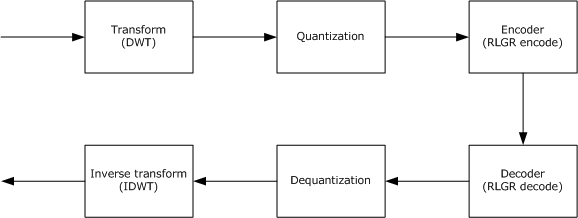 Figure : Core functional blocks of the RemoteFX codecMessage FlowsRemoteFX codec messages must be transported in order over a lossless transport such as TCP/IP. The message syntax has been designed with this prerequisite.There are two types of messages: (1) capability messages sent from the client to the server; and (2) encode stream messages sent from the server to the client. The encode stream messages can be broadly categorized as header or data messages. The syntax of each message is described in detail in section 2. Processing events and sequencing rules are described in section 3. The message sequence is depicted in the following diagram. Note that the messages in this diagram are encapsulated in RDP wire structures (described in [MS-RDPBCGR] section 2.2) when sent on the wire – for the sake of simplicity only the RemoteFX messages are shown. The encapsulating RDP structures are referenced in sections 2 and 3 when describing the structure and processing of the RemoteFX messages.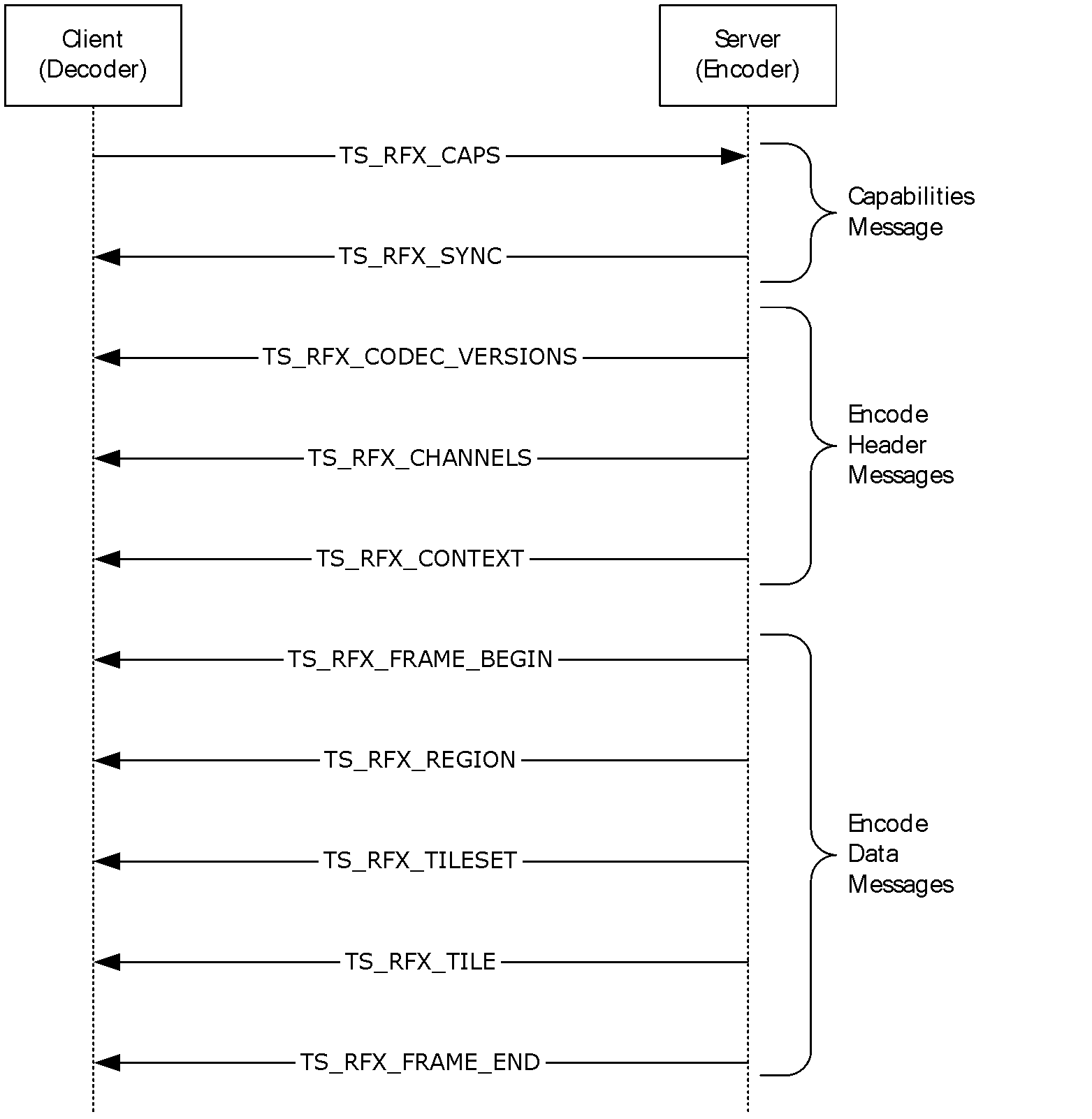 Figure : The RemoteFX message sequenceThe client initiates the session by sending a TS_RFX_CAPS Capabilities message (section 2.2.1.1). This is the only message sent from the client to the server; it lists the client-side support and preferences for various RemoteFX codec properties.The server initializes its encoding state based on the client Capabilities message. It starts the encoding stream (section 2.2.2) by sending a sequence of Header Messages (section 2.2.2.2) that inform the client of the RemoteFX properties selected by the server:The TS_RFX_SYNC message (section 2.2.2.2.1) contains the RemoteFX magic number and the version of the wire format.The TS_RFX_CODEC_VERSIONS message (section 2.2.2.2.2) contains the version of the RemoteFX codec.The TS_RFX_CHANNELS message (section 2.2.2.2.3) lists the channel or multi-monitor information.The TS_RFX_CONTEXT message (section 2.2.2.2.4) contains the encoding properties of the stream.The header messages are followed by the Data messages (section 2.2.2.3), which represent the sequence of encoded frames in the stream:The TS_RFX_FRAME_BEGIN and TS_RFX_FRAME_END messages (sections 2.2.2.3.1 and 2.2.2.3.2 respectively) are used to demarcate an encoded frame.The TS_RFX_REGION message (section 2.2.2.3.3) contains the list of rectangles that have been encoded.The TS_RFX_TILESET message (section 2.2.2.3.4) encapsulates the list of tiles that have been encoded.Relationship to Other ProtocolsThis protocol extends the Remote Desktop Protocol: Basic Connectivity and Graphics Remoting [MS-RDPBCGR] by adding advanced compression techniques.Prerequisites/PreconditionsThe following capabilities are mandatory when used with RemoteFX:The client MUST support fast-path graphics output ([MS-RDPBCGR] section 2.2.9.1.2) and acknowledge this support by specifying the FASTPATH_OUTPUT_SUPPORTED (0x0001) flag in the General Capability Set ([MS-RDPBCGR] section 2.2.7.1.1).The client MUST send the Multifragment Update Capability Set ([MS-RDPBCGR] section 2.2.7.2.6). The MaxRequestSize field in the client-to-server Multifragment Update Capability Set MUST be set to a value greater than or equal to the value in the MaxRequestSize field of the server-to-client Multifragment Update Capability Set. The client-to-server Multifragment Update Capability Set is transported in the Confirm Active PDU as specified in [MS-RDPBCGR] section 2.2.1.13.2, and the server-to-client Multifragment Update Capability Set is transported in the Demand Active PDU as specified in [MS-RDPBCGR] section 2.2.1.13.1.The client MUST send the Large Pointer Capability Set ([MS-RDPBCGR] section 2.2.7.2.7) and the LARGE_POINTER_FLAG_96x96 (0x00000001) MUST be present in the largePointerSupportFlags field.If the Revision 2 Bitmap Cache Capability Set ([MS-RDPBCGR] section 2.2.7.1.4.2) is sent by the client, then the ALLOW_CACHE_WAITING_LIST_FLAG (0x0002) MUST be present in the CacheFlags field.The client MUST support the Stream Surface Bits Surface Command ([MS-RDPBCGR] section 2.2.9.2.2). Support for this surface command MUST be advertised in the Surface Commands Capability Set ([MS-RDPBCGR] section 2.2.7.2.9).The client MUST support a color depth of 32 bits per pixel. This means that the RNS_UD_32BPP_SUPPORT (0x0008) flag must be set in the supportedColorDepths field of the Client Core Data structure ([MS-RDPBCGR] section 2.2.1.3.2).The client MUST support either the NSCodec Bitmap Codec ([MS-RDPNSC] sections 2 and 3) or the Planar Codec ([MS-RDPEGDI] sections 2.2.2.5.1 and 3.1.9) to handle server fallback scenarios.The TS_FRAME_ACKNOWLEDGE_CAPABILITYSET (section 2.2.1.3) SHOULD<1> be sent by the client. Furthermore, if the connectionType field of the Client Core Data ([MS-RDPBCGR] section 2.2.1.3.2) is set to any value other than CONNECTION_TYPE_LAN (0x06), then the RemoteFX server SHOULD NOT<2> indicate that the RemoteFX codec is supported, that is, none of the TS_BITMAPCODEC ([MS-RDPBCGR] section 2.2.7.2.10.1.1) structures included in the bitmapCodecArray field of the TS_BITMAPCODECS ([MS-RDPBCGR] section 2.2.7.2.10) structure have the codecGUID field set to CODEC_GUID_REMOTEFX.Applicability StatementThis protocol is applicable in situations in which it is necessary to optimize the bandwidth required for graphics remoting. The advanced compression techniques specified in this document enable the efficient transfer of server-side images and video.Versioning and Capability NegotiationThis protocol builds on the basic Remote Desktop Protocol [MS-RDPBCGR]. The features provided by this extension are negotiated during the capabilities negotiation phase of the RDP connection sequence (see [MS-RDPBCGR] section 1.3.1.1). In effect, this extension merely expands the set of capabilities used by the base RDP. (RDP versioning and capability negotiation is described in [MS-RDPBCGR] section 1.7.)Some capabilities, which are specified as optional in [MS-RDPBCGR] section 2.2.7.2, are mandatory when used with RemoteFX. These capabilities are described in detail in section 2.1.Vendor-Extensible FieldsNone.Standards AssignmentsNone.MessagesTransportThis protocol is an extension to the Remote Desktop Protocol: Basic Connectivity and Graphics Remoting Specification and all packets are tunneled within the RDP transport ([MS-RDPBCGR] section 2.1). Message SyntaxAll multiple-byte fields within a message MUST be marshaled in little-endian byte order, unless otherwise specified.Capabilities MessagesTS_RFX_CLNT_CAPS_CONTAINERThe TS_RFX_CLNT_CAPS_CONTAINER structure is the top-level client capability container that wraps a TS_RFX_CAPS (section 2.2.1.1.1) structure and is sent from the client to the server. It is encapsulated in the codecProperties field of the Bitmap Codec ([MS-RDPBCGR] section 2.2.7.2.10.1.1) structure, which is ultimately encapsulated in the Bitmap Codecs Capability Set ([MS-RDPBCGR] section 2.2.7.2.10), which is encapsulated in a client-to-server Confirm Active PDU ([MS-RDPBCGR] section 2.2.1.13.2).length (4 bytes): A 32-bit, unsigned integer. Specifies the combined size, in bytes, of the length, captureFlags, capsLength, and capsData fields.captureFlags (4 bytes): A 32-bit, unsigned integer. A collection of flags that allow a client to control how data is captured and transmitted by the server. capsLength (4 bytes): A 32-bit, unsigned integer. Specifies the size, in bytes, of the capsData field.capsData (variable): A variable-sized field that contains a TS_RFX_CAPS (section 2.2.1.1.1) structure.TS_RFX_CAPSThe TS_RFX_CAPS structure contains information about the decoder capabilities.blockType (2 bytes): A 16-bit, unsigned integer. Specifies the data block type. This field MUST be set to CBY_CAPS (0xCBC0).blockLen (4 bytes): A 32-bit, unsigned integer. Specifies the combined size, in bytes, of the blockType, blockLen, and numCapsets fields. This field MUST be set to 0x0008.numCapsets (2 bytes): A 16-bit, unsigned integer. Specifies the number of TS_RFX_CAPSET (section 2.2.1.1.1.1) structures contained in the capsetsData field. This field MUST be set to 0x0001.capsetsData (variable): A variable-sized array of TS_RFX_CAPSET (section 2.2.1.1.1.1) structures. The structures in this array MUST be packed on byte boundaries. The blockType and blockLen fields of each TS_RFX_CAPSET structure identify the type and size of the structure.TS_RFX_CAPSETThe TS_RFX_CAPSET structure contains the capability information specific to the RemoteFX codec. It contains a variable number of TS_RFX_ICAP (section 2.2.1.1.1.1.1) structures that are used to configure the encoder state.blockType (2 bytes): A 16-bit, unsigned integer. Specifies the data block type. This field MUST be set to CBY_CAPSET (0xCBC1).blockLen (4 bytes): A 32-bit, unsigned integer. Specifies the combined size, in bytes, of the blockType, blockLen, codecId, capsetType, numIcaps, icapLen, and icapsData fields.codecId (1 byte): An 8-bit, unsigned integer. Specifies the codec ID. This field MUST be set to 0x01.capsetType (2 bytes): A 16-bit, unsigned integer. This field MUST be set to CLY_CAPSET (0xCFC0).numIcaps (2 bytes): A 16-bit, unsigned integer. The number of TS_RFX_ICAP structures contained in the icapsData field.icapLen (2 bytes): A 16-bit, unsigned integer. Specifies the size, in bytes, of each TS_RFX_ICAP structure contained in the icapsData field.icapsData (variable): A variable-length array of TS_RFX_ICAP (section 2.2.1.1.1.1.1) structures. Each structure MUST be packed on byte boundaries. The size of each TS_RFX_ICAP structure within the array is specified in the icapLen field.TS_RFX_ICAPThe TS_RFX_ICAP structure specifies the set of codec properties that the decoder supports.version (2 bytes): A 16-bit, unsigned integer. Specifies the codec version. This field MUST be set to CLW_VERSION_1_0 (0x0100), to indicate protocol version 1.0.tileSize (2 bytes): A 16-bit, signed integer. Specifies the width and height of a tile. This field MUST be set to CT_TILE_64x64 (0x0040), indicating that a tile is 64 x 64 pixels.flags (1 byte): An 8-bit, unsigned integer. Specifies operational flags.When operating in image mode, the encode headers messages (section 2.2.2.2) MUST always precede an encoded frame. When operating in video mode, the header messages MUST be present at the beginning of the stream and are optional elsewhere.colConvBits (1 byte): An 8-bit, unsigned integer. Specifies the color conversion transform. This field MUST be set to CLW_COL_CONV_ICT (0x1), and the transformation is by the equations in sections 3.1.8.1.3 and 3.1.8.2.5.transformBits (1 byte): An 8-bit, unsigned integer. Specifies the DWT. This field MUST be set to CLW_XFORM_DWT_53_A (0x1), the DWT transform given by the lifting equations for the DWT shown in section 3.1.8.1.4 and by the lifting equations for the inverse DWT shown in section 3.1.8.2.4.entropyBits (1 byte): An 8-bit, unsigned integer. Specifies the entropy algorithm. This field MUST be set to one of the following values.TS_RFX_SRVR_CAPS_CONTAINERThe TS_RFX_SRVR_CAPS_CONTAINER structure is the top-level server capability container, which is sent from the server to the client. It is encapsulated in the codecProperties field of the Bitmap Codec structure ([MS-RDPBCGR] section 2.2.7.2.10.1.1), which is ultimately encapsulated in the Bitmap Codecs Capability Set ([MS-RDPBCGR] section 2.2.7.2.10). The Bitmap Codecs Capability Set is encapsulated in a server-to-client Demand Active PDU ([MS-RDPBCGR] section 2.2.1.13.1).reserved (variable): A variable-sized array of bytes. All the bytes in this field MUST be set to 0. The size of the field is given by the corresponding codecPropertiesLength field of the parent TS_BITMAPCODEC, as specified in [MS-RDPBCGR] section 2.2.7.2.10.1.1 Bitmap Codecs Capability Set.TS_FRAME_ACKNOWLEDGE_CAPABILITYSETThe TS_FRAME_ACKNOWLEDGE_CAPABILITYSET structure advertises support for frame acknowledgment using the TS_FRAME_ACKNOWLEDGE_PDU (section 2.2.3.1) structure. This capability is sent by both the client and the server and is encapsulated in a server-to-client Demand Active PDU ([MS-RDPBCGR] section 2.2.1.13.1) or a client-to-server Confirm Active PDU ([MS-RDPBCGR] section 2.2.1.13.2).capabilitySetType (2 bytes): A 16-bit unsigned integer. The type of capability set. This field MUST be set to CAPSETTYPE_FRAME_ACKNOWLEDGE (0x001E).lengthCapability (2 bytes): A 16-bit unsigned integer. The length, in bytes, of the capability data.maxUnacknowledgedFrameCount (4 bytes): A 32-bit unsigned integer. When sent by the server, it MAY be set to 0, in which case it simply advertises the server's ability to receive and process the TS_FRAME_ACKNOWLEDGE_PDU (section 2.2.3.1). If it is not set to 0, it can be used by the client as a hint that indicates the number of in-flight TS_FRAME_ACKNOWLEDGE_PDUs that the server is prepared to accept. When sent by the client, it provides a hint to the server as to how many in-flight frames the client can buffer. Note that if the server chooses to have more in-flight frames than this number specifies, it is possible that the client could be overloaded with frame data. The client MAY set this field to 0, but this behavior SHOULD be avoided because it provides very little information to the server other than that the client acknowledges frames.Encode MessagesAn encoded RemoteFX stream comprises a sequence of encode messages. The sequencing and encapsulation of these messages are described in section 3.1.8.3.1.Common Data TypesTS_RFX_BLOCKTThe TS_RFX_BLOCKT structure identifies the type of an encode message and specifies the size of the message.blockType (2 bytes): A 16-bit, unsigned integer. Specifies the data block type. This field MUST be set to one of the following values.blockLen (4 bytes): A 32-bit, unsigned integer. Specifies the size, in bytes, of the data block. This size includes the size of the blockType and blockLen fields, as well as all trailing data.TS_RFX_CODEC_CHANNELTThe TS_RFX_CODEC_CHANNELT structure is an extension of the TS_RFX_BLOCKT structure. It is present as the first field in messages that are targeted for a specific combination of codec and channel.blockType (2 bytes): A 16-bit, unsigned integer. Specifies the data block type. This field MUST be set to one of the following values.blockLen (4 bytes): A 32-bit, unsigned integer. Specifies the size, in bytes, of the data block. This size includes the size of the blockType, blockLen, codecId, and channelId fields, as well as all trailing data.codecId (1 byte): An 8-bit, unsigned integer. Specifies the codec ID. This field MUST be set to 0x01.channelId (1 byte): An 8-bit, unsigned integer. Specifies the channel ID. If the blockType is set to WBT_CONTEXT (0xCCC3), then channelId MUST be set to 0xFF. For all other values of blockType, channelId MUST be set to 0x00.TS_RFX_CHANNELTThe TS_RFX_CHANNELT structure is used to specify the screen resolution of a channel.channelId (1 byte): An 8-bit, unsigned integer. Specifies the identifier of the channel. This field MUST be set to 0x00.width (2 bytes): A 16-bit, signed integer. Specifies the frame width of the channel. This field SHOULD<3> be within the range of 1 to 4096 (inclusive).height (2 bytes): A 16-bit, signed integer. Specifies the frame height of the channel. This field SHOULD<4> be within the range of 1 to 2048 (inclusive).TS_RFX_CODEC_VERSIONTThe TS_RFX_CODEC_VERSIONT structure is used to specify support for a specific version of the RemoteFX codec.codecId (1 byte): An 8-bit, unsigned integer. Specifies the codec ID. This field MUST be set to 0x01. The decoder SHOULD ignore this field.version (2 bytes): A 16-bit, signed integer. This field MUST be set to 0x0100. The decoder SHOULD ignore this field.TS_RFX_CODEC_QUANTThe TS_RFX_CODEC_QUANT structure holds the scalar quantization values for the ten sub-bands in the 3-level DWT decomposition. Each field in this structure MUST have a value in the range of 6 to 15.LL3 (4 bits): A 4-bit, unsigned integer. The LL quantization factor for the level-3 DWT sub-band.LH3 (4 bits): A 4-bit, unsigned integer. The LH quantization factor for the level-3 DWT sub-band.HL3 (4 bits): A 4-bit, unsigned integer. The HL quantization factors for the level-3 DWT sub-band.HH3 (4 bits): A 4-bit, unsigned integer. The HH quantization factors for the level-3 DWT sub-band.LH2 (4 bits): A 4-bit, unsigned integer. The LH quantization factor for the level-2 DWT sub-band.HL2 (4 bits): A 4-bit, unsigned integer. The HL quantization factor for the level-2 DWT sub-band.HH2 (4 bits): A 4-bit, unsigned integer. The HH quantization factor for the level-2 DWT sub-band.LH1 (4 bits): A 4-bit, unsigned integer. The LH quantization factors for the level-1 DWT sub-band.HL1 (4 bits): A 4-bit, unsigned integer. The HL quantization factors for the level-1 DWT sub-band.HH1 (4 bits): A 4-bit, unsigned integer. The HH quantization factor for the level-1 DWT sub-band.TS_RFX_RECTThe TS_RFX_RECT structure is used to specify a rectangle.x (2 bytes): A 16-bit, unsigned integer. The X-coordinate of the rectangle.y (2 bytes): A 16-bit, unsigned integer. The Y-coordinate of the rectangle.width (2 bytes): A 16-bit, unsigned integer. The width of the rectangle.height (2 bytes): A 16-bit, unsigned integer. The height of the rectangle.Encode Header MessagesTS_RFX_SYNCThe TS_RFX_SYNC message MUST be the first message in any encoded stream. The decoder MUST examine this message to determine whether the protocol version is supported.BlockT (6 bytes): A TS_RFX_BLOCKT (section 2.2.2.1.1) structure. The blockType field MUST be set to WBT_SYNC (0xCCC0).magic (4 bytes): A 32-bit, unsigned integer. This field MUST be set to WF_MAGIC (0xCACCACCA).version (2 bytes): A 16-bit, unsigned integer. Indicates the version number. This field MUST be set to WF_VERSION_1_0 (0x0100).TS_RFX_CODEC_VERSIONSThe TS_RFX_CODEC_VERSIONS message indicates the version of the RemoteFX codec that is being used.BlockT (6 bytes): A TS_RFX_BLOCKT (section 2.2.2.1.1) structure. The blockType field MUST be set to WBT_CODEC_VERSIONS (0xCCC1).numCodecs (1 byte): An 8-bit, unsigned integer. Specifies the number of codec version data blocks in the codecs field. This field MUST be set to 0x01.codecs (3 bytes): A TS_RFX_CODEC_VERSIONT (section 2.2.2.1.4) structure. The codecId field MUST be set to 0x01 and the version field MUST be set to WF_VERSION_1_0 (0x0100).TS_RFX_CHANNELSThe TS_RFX_CHANNELS message contains the list of channels. Each active monitor on the server must correspond to an entry in this list. The list can have more entries than the number of active monitors. The decoder endpoint MUST be able to support channels with different frame dimensions.BlockT (6 bytes): A TS_RFX_BLOCKT (section 2.2.2.1.1) structure. The blockType field MUST be set to WBT_CHANNELS (0xCCC2).numChannels (1 byte): An 8-bit, unsigned integer. Specifies the number of channel data blocks in the channels field.Channels (variable): A variable-length array of TS_RFX_CHANNELT (section 2.2.2.1.3) structures. The number of elements in this array is specified in the numChannels field.TS_RFX_CONTEXTThe TS_RFX_CONTEXT message contains information regarding the encoding properties being used.CodecChannelT (8 bytes): A TS_RFX_CODEC_CHANNELT structure. The blockType field MUST be set to WBT_CONTEXT (0xCCC3).ctxId (1 byte): An 8-bit unsigned integer. Specifies an identifier for this context message. This field MUST be set to 0x00. The decoder SHOULD ignore this field.tileSize (2 bytes): A 16-bit unsigned integer. Specifies the tile size used by the RemoteFX codec. This field MUST be set to CT_TILE_64x64 (0x0040), indicating that a tile is 64 x 64 pixels.properties (2 bytes): A 16-bit unsigned integer. Contains a collection of bit-packed property fields. The format of this field is described by the following bitfield diagram.flags (3 bits): A 3-bit unsigned integer. Specifies operational flags.When operating in image mode, the Encode Headers messages (section 2.2.2.2) MUST always precede an encoded frame. When operating in video mode, the header messages MUST be present at the beginning of the stream and MAY be present elsewhere.cct (2 bits): A 2-bit unsigned integer. Specifies the color conversion transform. This field MUST be set to COL_CONV_ICT (0x1) to specify the transform defined by the equations in sections 3.1.8.1.3 and 3.1.8.2.5. The decoder SHOULD ignore this field.xft (4 bits): A 4-bit unsigned integer. Specifies the DWT. This field MUST be set to CLW_XFORM_DWT_53_A (0x1), which indicates the DWT given by the equations in sections 3.1.8.1.4 and 3.1.8.2.4.et (4 bits): A 4-bit unsigned integer. Specifies the entropy algorithm. This field MUST be set to one of the following values.The decoder SHOULD ignore this value and use the value defined in the properties field of TS_RFX_TILESET (section 2.2.2.3.4).qt (2 bits): A 2-bit unsigned integer. Specifies the quantization type. This field MUST be set to SCALAR_QUANTIZATION (0x1). The decoder SHOULD ignore this field.r (1 bit): A 1-bit field reserved for future use. This field MUST be ignored when received.Encode Data MessagesTS_RFX_FRAME_BEGINThe TS_RFX_FRAME_BEGIN message indicates the start of a new frame for a specific channel in the encoded stream.CodecChannelT (8 bytes): A TS_RFX_CODEC_CHANNELT (section 2.2.2.1.2) structure. The blockType field MUST be set to WBT_FRAME_BEGIN (0xCCC4).frameIdx (4 bytes): A 32-bit unsigned integer. Specifies the index of the frame in the current video sequence. This field is used when the codec is operating in video mode, as specified using the flags field of the TS_RFX_CONTEXT (section 2.2.2.2.4) message. If the codec is operating in image mode, this field MUST be ignored. If the codec is operating in video mode, this field SHOULD be ignored.numRegions (2 bytes): A 16-bit signed integer. Specifies the number of TS_RFX_REGION (section 2.2.2.3.3) messages following this TS_RFX_FRAME_BEGIN message. That is, the number of regions in the frame.TS_RFX_FRAME_ENDThe TS_RFX_FRAME_END message specifies the end of a frame for a specific channel in the encoded stream.CodecChannelT (8 bytes): A TS_RFX_CODEC_CHANNELT (section 2.2.2.1.2) structure. The blockType field MUST be set to WBT_FRAME_END (0xCCC5).TS_RFX_REGIONThe TS_RFX_REGION message contains information about the list of change rectangles on the screen for a specific channel. It also specifies the number of trailing TS_RFX_TILESET (section 2.2.2.3.4) messages.CodecChannelT (8 bytes): A TS_RFX_CODEC_CHANNELT (section 2.2.2.1.2) structure. The blockType field MUST be set to WBT_REGION (0xCCC6).regionFlags (1 byte): An 8-bit, unsigned integer. Contains a collection of bit-packed property fields. The format of this field is described by the following bitfield diagram.lrf (1 bit): A 1-bit unsigned integer. This field MUST be set to 0x1. The decoder SHOULD ignore this field.reserved (7 bits: A 7-bit integer reserved for future use. This field MUST be ignored.numRects (2 bytes): A 16-bit, unsigned integer. Specifies the number of TS_RFX_RECT (section 2.2.2.1.6) structures present in the rects field. If this value is zero, the decoder MUST generate a rectangle with coordinates (0, 0, width, height) that reflects the width and height of the channel's frame (section 2.2.2.1.3).rects (variable): A variable-length array of TS_RFX_RECT (section 2.2.2.1.6) structures. This array defines the region. The number of rectangles in the array is specified in the numRects field. Processing rules for the rectangles in this array are specified in section 3.1.8.2.6.regionType (2 bytes): A 16-bit, unsigned integer. Specifies the region type. This field MUST be set to CBT_REGION (0xCAC1).numTilesets (2 bytes): A 16-bit, unsigned integer. Specifies the number of TS_RFX_TILESET (section 2.2.2.3.4) messages following this TS_RFX_REGION message. This field MUST be set to 0x0001.TS_RFX_TILESETThe TS_RFX_TILESET message contains encoding parameters and data for an arbitrary number of encoded tiles.CodecChannelT (8 bytes): A TS_RFX_CODEC_CHANNELT (section 2.2.2.1.2) structure. The blockType field MUST be set to WBT_EXTENSION (0xCCC7).subtype (2 bytes): A 16-bit, unsigned integer. Specifies the message type. This field MUST be set to CBT_TILESET (0xCAC2).idx (2 bytes): A 16-bit, unsigned integer. Specifies the identifier of the TS_RFX_CONTEXT (section 2.2.2.2.4) message referenced by this TileSet message. This field MUST be set to 0x0000. The decoder SHOULD ignore this field.properties (2 bytes): A 16-bit unsigned integer. Contains a collection of bit-packed property fields. The format of this field is described by the following bitmask diagram.A - lt (1 bit): A 1-bit field that specifies whether this is the last TS_RFX_TILESET in the region. This field MUST be set to TRUE (0x1). The decoder SHOULD ignore this field.flags (3 bits): A 3-bit unsigned integer. Specifies operational flags.The encoder MUST set this value to the value of flags that is set in the properties field of TS_RFX_CONTEXT. The decoder MUST ignore this flag and MUST use the flags specified in the flags field of the TS_RFX_CONTEXT.cct (2 bits): A 2-bit unsigned integer. Specifies the color conversion transform. This field MUST be set to COL_CONV_ICT (0x1) to specify the transform defined by the equations in sections 3.1.8.1.3 and 3.1.8.2.5. The decoder SHOULD ignore this field.xft (4 bits): A 4-bit unsigned integer. Specifies the DWT. This field MUST be set to CLW_XFORM_DWT_53_A (0x1), which indicates the DWT given by the equations in sections 3.1.8.1.4 and 3.1.8.2.4. The decoder SHOULD ignore this field.et (4 bits): A 4-bit unsigned integer. Specifies the entropy algorithm. This field MUST be set to one of the following values.qt (2 bits): A 2-bit unsigned integer. Specifies the quantization type. This field MUST be set to SCALAR_QUANTIZATION (0x1). The decoder SHOULD ignore this field.numQuant (1 byte): An 8-bit, unsigned integer. Specifies the number of TS_RFX_CODEC_QUANT (section 2.2.2.1.5) structures present in the quantVals field.tileSize (1 byte): An 8-bit, unsigned integer. Specifies the width and height of a tile. This field MUST be set to 0x40. The decoder SHOULD ignore this field.numTiles (2 bytes): A 16-bit, unsigned integer. Specifies the number of TS_RFX_TILE (section 2.2.2.3.4.1) structures present in the tiles field.tilesDataSize (4 bytes): A 32-bit, unsigned integer. Specifies the size, in bytes, of the tiles field. The tiles field contains encoded data for all of the tiles that have changed.quantVals (variable): A variable-length array of TS_RFX_CODEC_QUANT (section 2.2.2.1.5) structures. The number of structures present in the array is indicated in the numQuant field.tiles (variable): A variable-length array of TS_RFX_TILE (section 2.2.2.3.4.1) structures. The number of structures present in the array is indicated in the numTiles field, while the total size, in bytes, of this field is specified by the tilesDataSize field.TS_RFX_TILEThe TS_RFX_TILE structure specifies the position of the tile on the frame and contains the encoded data for the three tile components of Y, Cb, and Cr.BlockT (6 bytes): A TS_RFX_BLOCKT (section 2.2.2.1.1) structure. The blockType field MUST be set to CBT_TILE (0xCAC3).quantIdxY (1 byte): An 8-bit, unsigned integer. Specifies an index into the TS_RFX_CODEC_QUANT array provided in the TS_RFX_TILESET message. The specified TS_RFX_CODEC_QUANT element MUST be used for de-quantization of the sub-bands for the Y-component.quantIdxCb (1 byte): An 8-bit, unsigned integer. Specifies an index into the TS_RFX_CODEC_QUANT array provided in the TS_RFX_TILESET message. The specified TS_RFX_CODEC_QUANT element MUST be used for de-quantization of the sub-bands for the Cb-component.quantIdxCr (1 byte): An 8-bit, unsigned integer. Specifies an index into the TS_RFX_CODEC_QUANT array provided in the TS_RFX_TILESET message. The specified TS_RFX_CODEC_QUANT element MUST be used for de-quantization of the sub-bands for the Cr-component.xIdx (2 bytes): A 16-bit, unsigned integer. The X-index of the encoded tile in the screen tile grid.yIdx (2 bytes): A 16-bit, unsigned integer. The Y-index of the encoded tile in the screen tile grid.YLen (2 bytes): A 16-bit, unsigned integer. Specifies the size, in bytes, of the YData field.CbLen (2 bytes): A 16-bit, unsigned integer. Specifies the size, in bytes, of the CbData field.CrLen (2 bytes): A 16-bit, unsigned integer. Specifies the size, in bytes, of the CrData field.YData (variable): A variable-length array. Contains the encoded data for the Y-component of the tile. The size, in bytes, of this field is specified by the YLen field.CbData (variable): A variable-length array. Contains the encoded data for the Cb-component of the tile. The size, in bytes, of this field is specified by the CbLen field.CrData (variable): A variable-length array. Contains the encoded data for the Cr-component of the tile. The size, in bytes, of this field is specified by the CrLen field.Control MessagesTS_FRAME_ACKNOWLEDGE_PDUThe TS_FRAME_ACKNOWLEDGE_PDU structure is a client-to-server PDU sent to the server whenever the client receives a Frame Marker Command ([MS-RDPBCGR] section 2.2.9.2.3) with the frameAction field set to SURFACECMD_FRAMEACTION_END (0x0001) and it has finished processing this particular frame (that is, the surface bits have been rendered on the screen). The server uses this acknowledgment to throttle the rate at which it generates frames of data to avoid overloading the client with too many updates. The server SHOULD NOT wait for an acknowledgment for each frame before sending the next frame. Instead, the server SHOULD have a "window" mechanism where it allows multiple frames to be unacknowledged before it slows down its frame rate (or stops completely).tpktHeader (4 bytes): A TPKT Header as specified in [T123] section 8.x224Data (3 bytes): An X.224 Class 0 Data TPDU, as specified in [X224] section 13.7.mcsSDrq (variable): Variable-length PER-encoded MCS Domain PDU (DomainMCSPDU) that encapsulates an MCS Send Data Request structure (SDrq, choice 25 from DomainMCSPDU). This is as specified in [T125] section 11.32, and the ASN.1 structure definitions are specified in [T125] section 7, parts 7 and 10. The userData field of the MCS Send Data Request PDU contains a Security Header, Share Data Header, and a frame ID.securityHeader (variable): Optional security header. The presence and format of the security header depend on the Encryption Level and Encryption Method selected by the server ([MS-RDPBCGR] sections 5.3.2 and 2.2.1.4.3). If the Encryption Level selected by the server is greater than ENCRYPTION_LEVEL_NONE (0) and the Encryption Method selected by the server is greater than ENCRYPTION_METHOD_NONE (0), this field MUST contain one of the following headers:Non-FIPS Security Header ([MS-RDPBCGR] section 2.2.8.1.1.2.2) if the Encryption Method selected by the server is ENCRYPTION_METHOD_40BIT (0x00000001), ENCRYPTION_METHOD_56BIT (0x00000008), or ENCRYPTION_METHOD_128BIT (0x00000002).FIPS Security Header ([MS-RDPBCGR] section 2.2.8.1.1.2.3) if the Encryption Level selected by the server is ENCRYPTION_METHOD_FIPS (0x00000010).If the Encryption Level selected by the server is ENCRYPTION_LEVEL_NONE (0) and the Encryption Method selected by the server is ENCRYPTION_METHOD_NONE (0), this header MUST NOT be included in the PDU.shareDataHeader (18 bytes): Share Data Header ([MS-RDPBCGR] section 2.2.8.1.1.1.2) containing information about the packet. The type subfield of the pduType field of the Share Control Header ([MS-RDPBCGR] section 2.2.8.1.1.1.1) within the Share Data Header MUST be set to PDUTYPE_DATAPDU (0x0007). The pduType2 field of the Share Data Header MUST be set to PDUTYPE2_FRAME_ACKNOWLEDGE (0x38).frameID (4 bytes): A 32-bit unsigned integer. This field specifies the 32-bit identifier of the frame that was sent to the client using a Frame Marker Command and is being acknowledged as delivered. The frameID field MUST be populated with the value of the frameID field that was specified in the Frame Marker Command associated with the frame being acknowledged. If the frameID field is set to the value 0xFFFFFFFF, the server SHOULD<5> assume that all in-flight frames have been acknowledged.Protocol DetailsCommon DetailsAbstract Data ModelThis section describes a conceptual model of possible data organization that an implementation maintains to participate in this protocol. The described organization is provided to facilitate the explanation of how the protocol behaves. This document does not mandate that implementations adhere to this model, as long as their external behavior is consistent with that described in this document.OperationalMode: Stores the operational mode currently in use. Operational modes include video mode, and image mode.EntropyAlgorithm: Stores the entropy algorithm currently in use. Entropy algorithms include RLGR1 and RLGR3.FrameIndex: A 32-bit integer variable. Used by the server to keep track of the current index of the encoded frame within an encoding session. This variable is used only when the OperationalMode is video mode. If the OperationalMode is image mode, the server does not need to maintain this variable.In video mode, this variable should be initialized to 0 at the start of the session and then incremented by 1 after every encoded frame. The current value of this variable is stored in the frameIdx field of the TS_RFX_FRAME_BEGIN message (section 2.2.2.3.1).State MachineThe following figure and table describe the state machine of the codec at the server end.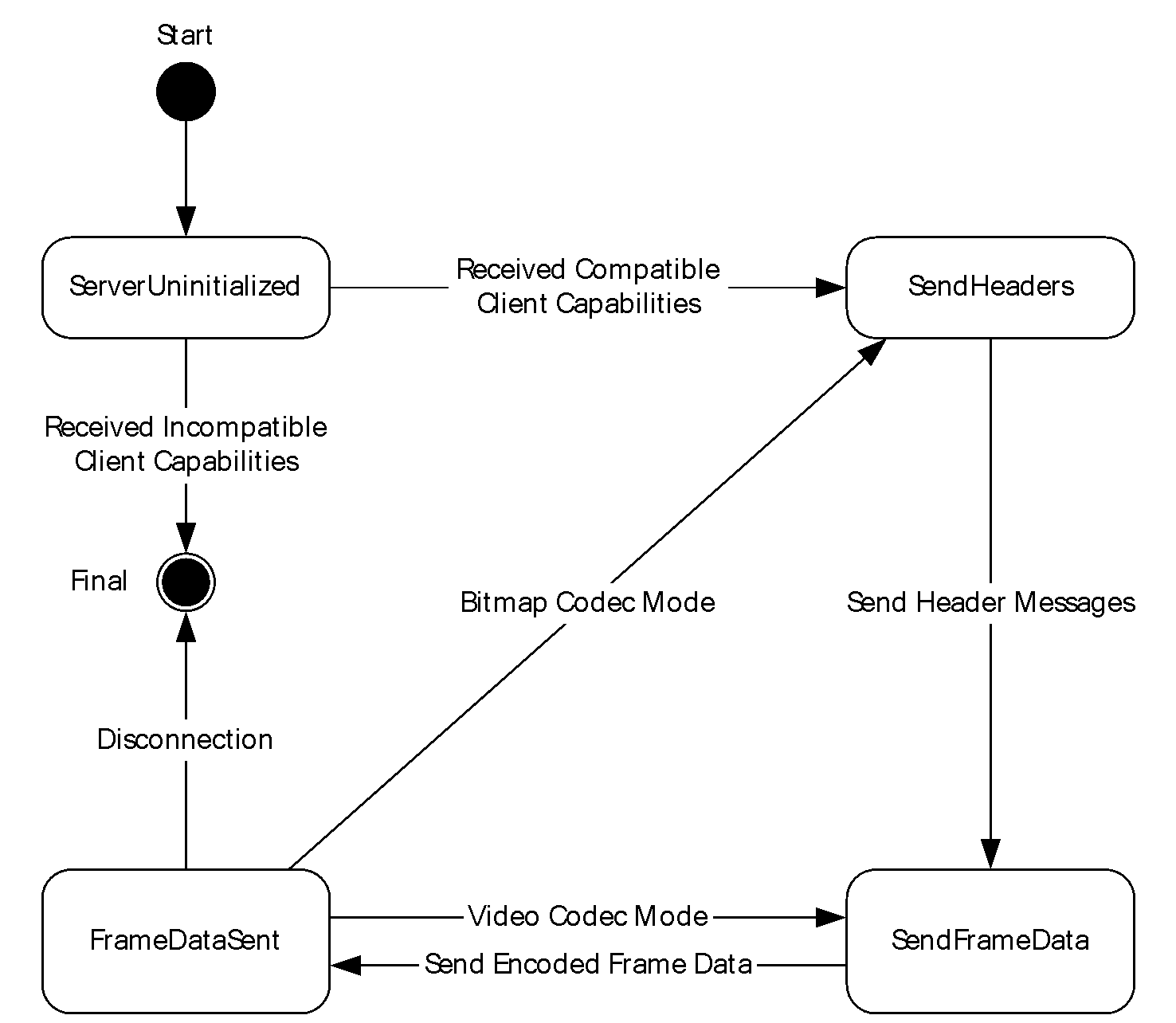 Figure : Server state diagramTimersNone.InitializationThe Bitmap Codecs Capability Set message ([MS-RDPBCGR] section 2.2.7.2.10) MUST be processed by the server, as specified in section 3.1.5.1, before RemoteFX encoding begins. This establishes the encoding properties that will be used by the server when sending the encoded data stream.The Bitmap Codecs Capability Set is sent by the client, encapsulating the TS_RFX_CLNT_CAPS_CONTAINER (section 2.2.1.1). The server ultimately processes the encapsulated TS_RFX_CLNT_CAPS_CONTAINER (section 2.2.1.1) message as specified in section 3.1.5.1, picking a TS_RFX_ICAP (section 2.2.1.1.1.1.1) element. From that point on, the server uses the capability properties listed in that element to encode RemoteFX data streams.Higher-Layer Triggered EventsNone.Processing Events and Sequencing RulesEstablishing the connection: RemoteFX capabilities messages are exchanged to establish the encoding properties used by the server, as specified in sections 3.1.3 and 3.1.5.1. A compliant server MUST process the TS_RFX_CLNT_CAPS_CONTAINER message as specified in section 3.1.5.1 before RemoteFX encoding can begin.Sending RemoteFX encoded data: RemoteFX encoded data is sent to the client as a sequence of the RemoteFX messages defined in section 2.2.2. A compliant server MUST always send the encoded messages in the correct order, as specified in section 3.1.8.3.1.Header messages: The encoded message sequence MUST include header messages, as specified in section 3.1.8.3.1.Header messages contain information about the encoding properties used for encoding data messages, and are used by the client to decode the message stream. Header messages MUST always specify the encoding properties initialized and stored in OperationalMode and EntropyAlgorithm. The encode header and data message sequences are shown in the figures Generation of RemoteFX encode header messages and Generation of RemoteFX encode data messages (section 3.1.8.3.1).Header messages can appear multiple times within the message stream, depending on the OperationalMode property:If the encoder is initialized with OperationalMode set to video mode, then it MUST send the encode header message sequence at the start of the stream. The encode header message sequence is then followed by an arbitrary number of encode data message sequences.If the encoder is initialized with OperationalMode set to image mode, then it MUST send the encode header message sequence before every encode data message sequence.Entropy Algorithm: The server MUST use the entropy algorithm, initialized and stored in EntropyAlgorithm, to encode every data message in the encoded data stream.Error conditions: If the client receives an out-of-sequence, unspecified, or malformed message, then the client MUST treat this as an error and terminate the RDP connection.Processing the TS_RFX_CLNT_CAPS_CONTAINER MessageThe structure and fields of the TS_RFX_CLNT_CAPS_CONTAINER, and its constituent members, are specified in section 2.2.1.1.TS_RFX_CLNT_CAPS_CONTAINER has a TS_RFX_CAPS field. The TS_RFX_CAPS field contains a TS_RFX_CAPSET sub-field, which is composed of a variable number of TS_RFX_ICAP structures.The encoder parses the TS_RFX_CLNT_CAPS_CONTAINER message to get to the array of TS_RFX_ICAP structures. It processes each element of this array to check whether it can support all the properties listed in that TS_RFX_ICAP element. From this set of supported elements, it will arbitrarily pick one element and use only the properties listed in that specific TS_RFX_ICAP to encode the data stream.For example, if the decoder supports both RLGR1 and RLGR3, the client can specify support for both of them. This support is specified using two TS_RFX_ICAP elements in the TS_RFX_CAPSET message that the client sends to the server. If the encoder also supports both RLGR1 and RLGR3, it then arbitrarily picks one of the TS_RFX_CAPSET elements to use for encoding.Once a TS_RFX_ICAP element has been picked, the OperationalMode and EntropyAlgorithm ADM elements are set as follows.If the TS_RFX_ICAP element's flags field is set to include the 0x02 flag, the OperationalMode is set to image mode; otherwise, the OperationalMode is set to video mode.When the TS_RFX_ICAP element's entropyBits field is set to 0x01, the EntropyAlgorithm is set to RLGR1; when entropyBits is set to 0x04, EntropyAlgorithm is set to RLGR3.Error conditions: If the server cannot support any of the TS_RFX_ICAP elements, it MUST stop sending messages and consider the RDP connection terminated.Timer EventsNone.Other Local EventsNone.RemoteFX AlgorithmRemoteFX is a tile-based transform codec. It has the same functional stages as those found in most structured compression systems (section 1.3.1). At the encode endpoint, these stages are transform, quantization, and entropy encoding. The inverse of these operations (in the reverse order) takes place at the decode endpoint. RemoteFX uses DWTs and Run-Length Golomb-Rice Coding (RLGR) ([ARLGR] section 3) for transformation and entropy encoding respectively.EncodingThe functional stages involved in the encoding path are illustrated in the following figure. Each of these stages is described in the subsections that follow.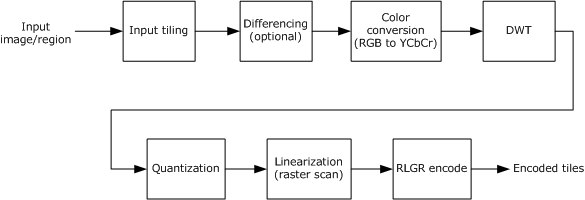 Figure : RemoteFX encoding stagesInput TilingThe input to the encoder is an arbitrary region contained within an image to be encoded. The input image is overlaid with a tile grid anchored to the top left corner of the screen (0, 0) and aligned to the tile size (the tile size MUST be 64 x 64 pixels). The set of tiles that map to the input region are computed. These tiles are candidates for further processing, and each tile is processed independently of the others.Differencing (Optional)If the RemoteFX codec is to be used as a video codec, the encoder can, optionally, do differencing between current and previous frames to compute the smallest set of tiles that have changed.  The differencing is done by comparing the set of input tiles in the current frame with collocated tiles from the previous frame to determine whether any pixels have changed. Only the input tiles with changed pixels in the current frame are processed for compression. Note that the input tile is compressed as is; this algorithm does not compress the tile of difference values formed by subtracting the input tile pixels of the current frame from the collocated tile pixels in the previous frame. This means that the decoder does not need to determine whether the encoder is doing differencing. The encoder can use differencing to reduce the number of tiles that it needs to encode, thereby reducing the bandwidth required to send the compressed tiles to the decoder. If the codec is to be used as an image codec, this stage MUST be skipped.Color Conversion (RGB to YCbCr)Each input tile is converted from the RGB color space to the YCbCr color space. The transform used takes an RGB input value with each component in the range [0-255] and transforms it into Y, Cb, and Cr, in the ranges [0.0, 255.0], [-128.0, 127.0], and [-128.0, 127.0], respectively. The Y-component is level-shifted down by 128, so that it also falls into the [-128.0, 127.0] range. The input tile in this level-shifted symmetric YCbCr color space is used as the input for the next stage of DWT. The matrix equation for this conversion is shown in the following figure.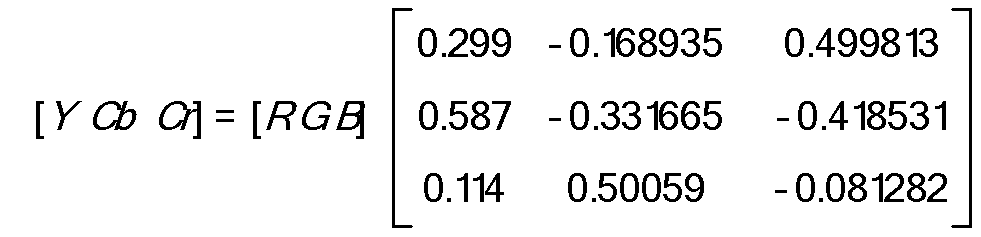 Figure : The RGB to YCbCr conversion matrixDWTEach tile component (Y, Cb, Cr) is individually transformed by a 2-D DWT using a 5/3 wavelet basis. The filter coefficients used for both of the lifting-based implementations are presented in the following figure.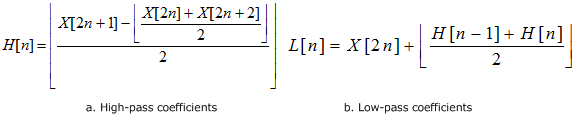 Figure : Lifting equations for the DWTFiltering at the boundary is done by mirroring the input coefficients. For example, if there are eight input coefficients:[0, 1, 2, 3, 4, 5, 6, 7]then, after mirroring, the coefficients get logically extended as follows:[…, 7, 6, 5, 4, 3, 2, 1, 0, 1, 2, 3, 4, 5, 6, 7, 6, 5, 4, 3, 2, 1, 0, …]This logical extension should be used when filtering at boundaries where coefficients are required before or after the first and last available coefficient.For each level of decomposition, we first perform the DWT in the vertical direction, followed by the DWT in the horizontal direction. After the first level of decomposition, there are 4 sub-bands: LL1, LH1, HL1, HH1. For each successive level of decomposition, the LL sub-band of the previous level is used as the input. Each tile component undergoes three levels of decomposition. This results in 10 sub-bands per component. LH1, HL1, and HH1 contain the highest frequency bands present in the image tile, while LL3 contains the lowest frequency band.The three-level DWT decomposition is illustrated in the following figure.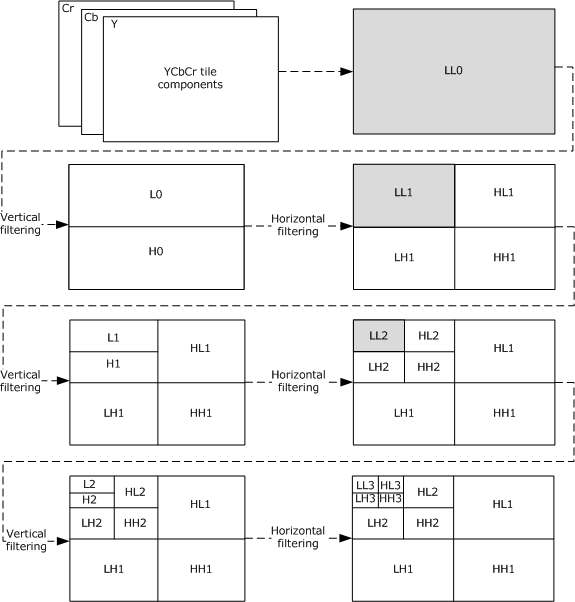 Figure : Three-level DWT decompositionQuantizationThe encoder determines a scale value for each sub-band and uses it to quantize all the coefficients in that sub-band, which is done by dividing each coefficient by the scale value and rounding it. These scale values are represented as quantization factors in a TS_RFX_CODEC_QUANT structure, which is embedded in a TS_RFX_TILESET message. The conversion between a scale value and a quantization factor is given by the following figure.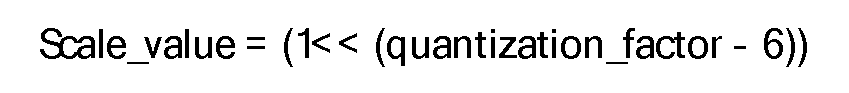 Figure : Quantization factor to scale value conversionLinearizationThe quantized tile components are linearized by raster scanning each of the sub-bands. The sub-band coefficient scan and traversal order is illustrated in the following figure.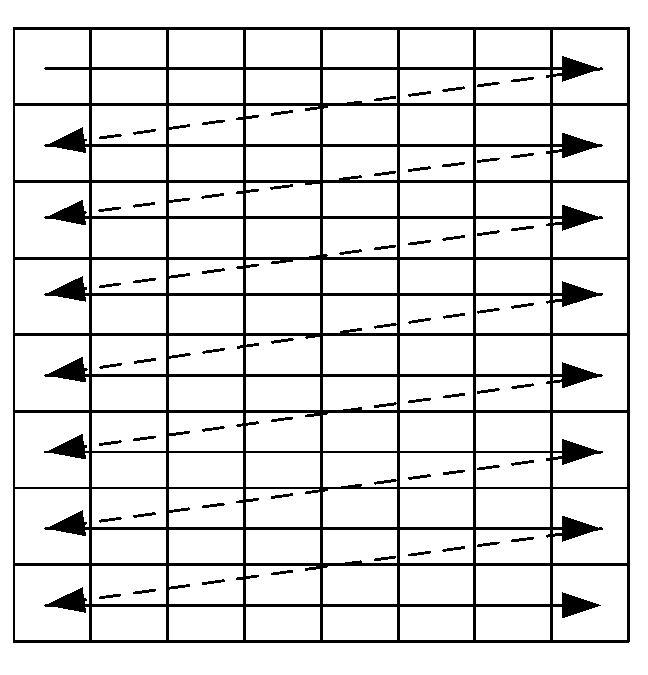 Figure : Raster scan of sub-band coefficientsLinearization of the sub-bands is conducted in the following sequence: HL1, LH1, HH1, HL2, LH2, HH2, HL3, LH3, HH3, and LL3, as shown in the following figure.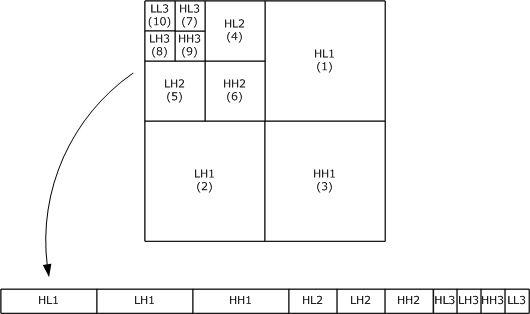 Figure : Sub-band traversal orderThe coefficients from LL3 also undergo differential encoding. Except for the first coefficient, every raster-scanned LL3 coefficient is subtracted from its previous neighbor. For example, if the raster-scanned LL3 coefficients are[64, 32, 42, 54, 50, 60, 40, 70]Then, after differential encoding, they would get converted to[64, -32, 10, 12, -4, -10, -20, 30]RLGR Entropy EncodingEach 64 x 64-pixel tile contains an array of 4,096 coefficients. This coefficient array is losslessly entropy-encoded using the RLGR algorithm ([ARLGR] section 3). The three tile components are assembled into an encoded tile packet (section 2.2.2.3.4.1). RLGR is an algorithm that adaptively switches between Run-Length encoding of zeros and Golomb-Rice coding of nonzero coefficients. There are two variants of the RLGR algorithm that can be used, RLGR1 and RLGR3. The decoder endpoint specifies its preference through the capabilities negotiation (see the entropyBits field in section 2.2.1.1.1.1.1). The pseudocode that describes the complete RLGR1/RLGR3 algorithm in detail is given in section 3.1.8.1.7.3.RLGR1The RLGR algorithm is described in [ARLGR]. In this specification, the parameter adaptation rules, which are central to the algorithm, are detailed in section [ARLGR] section 3. The specific adaptation values used by RLGR1 are given in the following two tables.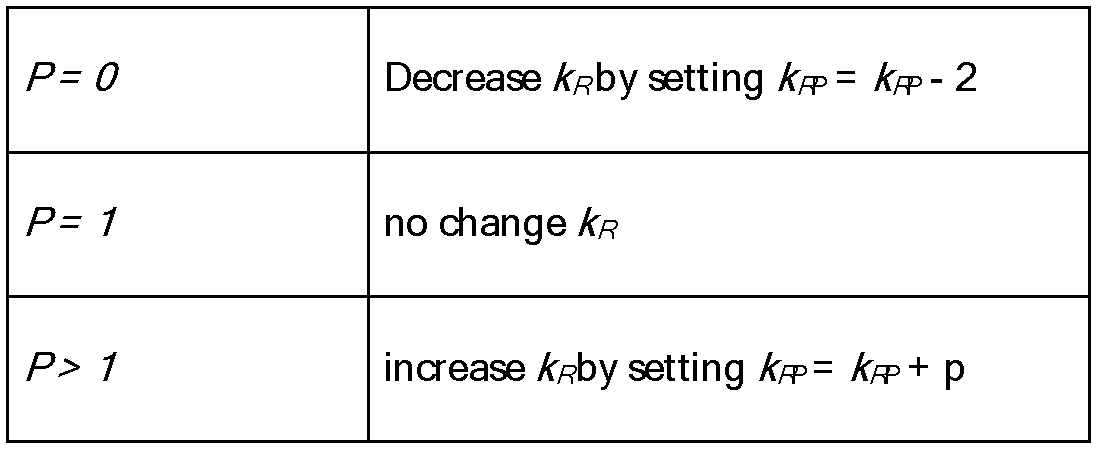 Figure : Adaptation rule for RLGR1/RLGR3 parameter kR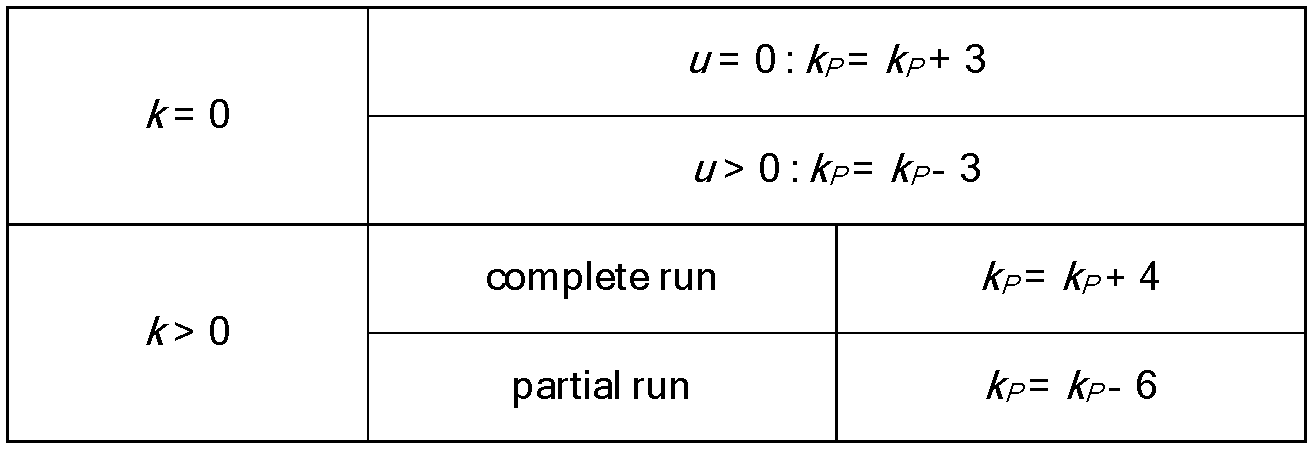 Figure : Adaptation rule for RLGR1/RLGR3 main parameter kThe initial value for the parameters kRP and kP is 8, and the value of L is 8. Both the parameters kRP and kP are clipped to the range [0, 80] after every update.RLGR3The core RLGR algorithm [ARLGR] switches between the Run-Length and the Golomb-Rice mode as a stream of data is encoded, based on the Run-Length parameter, k, as shown in figure "Adaptation rule for RLGR1/RLGR3 main parameter k" in section 3.1.8.1.7.2. The Golomb-Rice mode in the RLGR algorithm [ARLGR], operates by encoding one coefficient at a time and updating the Golomb-Rice parameter, kR, as shown in figure "Adaptation rule for RLGR1/RLGR3 parameter kR" in section 3.1.8.1.7.2. In RLGR3, the Run-Length mode parameter, k, and the Golomb-Rice parameter, kR, are updated exactly as in RLGR1, but the Golomb-Rice mode is processed differently. Once the algorithm enters into the Golomb-Rice mode, RLGR3 takes the sum of the next two coefficients and Golomb-Rice encodes the sum and updates the parameters k and kR as with RLGR1. After the sum is encoded, the value of the first coefficient is emitted as binary code in the exact number of bits it takes to represent the sum. Pseudocode for Golomb-Rice mode in RLGR3 encode follows.ENCODER GOLOMB-RICE MODE:SUM = COEFF[n] + COEFF[n+1]  // sum of the next two coefficients in the input streamGOLOMB_RICE_ENCODE(SUM)      // Golomb-Rice encode the value of SUMBINARY_ENCODE(COEFF[n])      // using LOG2(SUM) bitsUPDATE_RLGR_PARAMETERS(SUM)  // update RLGR parameters (k,kR) based on SUMThe decoder follows the same sequence of steps as the encoder, as it decodes the encoded data. The pseudocode for the decoder in Golomb-Rice mode is given below.DECODER GOLOMB-RICE MODE:SUM = GOLOMB_RICE_DECODE()     // decode the next value from the encoded streamNBS = LOG2(SUM)                // number of bits in binary representation of SUMCOEFF[n] = BINARY_DECODE(NBS)  // read next NBS bits from input stream as COEFF[n]  COEFF[n+1] = SUM – COEFF[n]    // compute COEFF[n+1]UPDATE_RLGR_PARAMETERS(SUM)    // update RLGR parameters (k,kR) based on SUMIn general, RLGR3 encodes faster than RLGR1 but is marginally worse in terms of compression ratio.RLGR1/RLGR3 PseudocodeRLGR1/RLGR3 DecodeThe following pseudocode sample shows how to decode a stream of bits encoded using the RLGR1/RLGR3 algorithm.// Constants used within the RLGR1/RLGR3 algorithm#define KPMAX   (80)   // max value for kp or krp#define LSGR    (3)    // shift count to convert kp to k#define UP_GR   (4)    // increase in kp after a zero run in RL mode#define DN_GR   (6)    // decrease in kp after a nonzero symbol in RL mode#define UQ_GR   (3)    // increase in kp after nonzero symbol in GR mode#define DQ_GR   (3)    // decrease in kp after zero symbol in GR mode//// Gets (returns) the next nBits from the bitstream// The layout of N bits in the bitstream with regard to a byte array is: //     [0..N] -> [0..7](MSB..LSB),[8..15](MSB..LSB) ...,// where (MSB..LSB) denotes a byte.  //UINT GetBits(    UINT nBits    );//// From current output pointer, write "value", check and update *termsToDecode// VOIDWriteValue(    INT value,    INT *termsToDecode    );//// From current output pointer, write next nZeroes terms with value 0; // check and update *termsToDecode//VOIDWriteZeroes(    UINT nZeroes,     INT *termsToDecode    );//// Returns the least number of bits required to represent a given value// UINT GetMinBits(    UINT val// returns ceil(log2(val))    );// // Converts from (2 * magnitude - sign) to integer//INTGetIntFrom2MagSign(    UINT twoMs    );//// Update the passed parameter and clamp it to the range [0,KPMAX]// Return the value of parameter right-shifted by LSGR//INT UpdateParam(    INT*  param,    // parameter to update    INT   deltaP    // update delta    ){    *param += deltaP;// adjust parameter    if (*param > KPMAX) *param = KPMAX;// max clamp    if (*param < 0) *param = 0;// min clamp    return (*param >> LSGR);}//// Outputs the Golomb/Rice encoding of a non-negative integer//UINTGetGRCode(    INT*   krp,    INT*   kr    ){    INT vk;    UINT mag;    // chew up/count leading 1s and escape 0    for (vk=0;GetBits(1)==1;)    {        vk++;    }    // get next *kr bits, and combine with leading 1s    mag = (vk<<*kr) | GetBits(*kr);    // adjust kpr and kr based on vk    if (!vk)    {        *kr = UpdateParam(kpr, -2);    }    else if (vk!=1)// at 1, no change!    {        *kr = UpdateParam(kpr, vk);    }    return (mag);}//// Routine that reads and decodes stream of RLGR data//VOID RLGR_Decode(    RLGR_MODE rlgrMode,    // RLGR1 || RLGR3    INT termsToDecode    ){    // initialize the parameters    INT k = 1;    INT kp = k << LSGR;    INT kr = 1;    INT krp = kr << LSGR;    while (termsToDecode > 0)    {        INT run;        if (k)        {            // RL MODE            while (GetBits(1) == 0)            {                // we have an RL escape "0", which translates to a run (1<<k) of zeros                WriteZeroes(1<<k, &termsToDecode);                k = UpdateParam(&kp,UpGR);  // raise k and kp up because of zero run            }            if (termsToDecode > 0)            {                // next k bits will contain remaining run of zeros                run = GetBits(k);                WriteZeroes(run, &termsToDecode);            }            if (termsToDecode > 0)            {                // get nonzero value, starting with sign bit and                 // then GRCode for magnitude - 1                UINT sign = GetBits(1);                // magnitude - 1 was coded (because it was nonzero)                INT mag = (INT)GetGRCode(&krp,&kr) + 1;                WriteValue(sign ? -mag : mag, &termsToDecode);                k = UpdateParam(&kp, -DnGR); // lower k and kp because of nonzero term            }        }        else         {            // GR (GOLOMB-RICE) MODE            UINT mag = GetGRCode(&krp, &kr); // values coded are 2*magnitude - sign            if (rlgrMode == RLGR1)            {                if (!mag)                {                    WriteValue(0, &termsToDecode);                    k = UpdateParam(&kp, UqGR); // raise k and kp due to zero                }                else                {                    WriteValue(GetIntFrom2MagSign(mag), &termsToDecode);                    k = UpdateParam(&kp, -DqGR);  // lower k and kp due to nonzero                }            }            else // rlgrMode == RLGR3            {                // In GR mode FOR RLGR3, we have encoded the                 // sum of two (2*mag - sign) values                // maximum possible bits for first term                UINT nIdx = GetMinBits(mag);                // decode val1 is first term's (2*mag - sign) value                UINT val1 = GetBits(nIdx);                // val2 is second term's (2*mag - sign) value                UINT val2 = mag - val1;                if (val1 && val2) {                    // raise k and kp if both terms nonzero                    k = UpdateParam(&kp, -2*DqGR);                }                 else if (!val1 && !val2) {                    // lower k and kp if both terms zero                    k = UpdateParam(&kp, 2*UqGR);                }                WriteValue(GetIntFrom2MagSign(val1), &termsToDecode);                WriteValue(GetIntFrom2MagSign(val2), &termsToDecode);            }        }    }}RLGR1/RLGR3 EncodeThe following pseudocode sample shows how to encode a stream of input symbols using the RLGR1/RLGR3 algorithm.// Constants used within the RLGR1/RLGR3 algorithm#define KPMAX   (80)   // max value for kp or krp#define LSGR    (3)    // shift count to convert kp to k#define UP_GR   (4)    // increase in kp after a zero run in RL mode#define DN_GR   (6)    // decrease in kp after a nonzero symbol in RL mode#define UQ_GR   (3)    // increase in kp after nonzero symbol in GR mode#define DQ_GR   (3)    // decrease in kp after zero symbol in GR mode//// Returns the next coefficient (a signed int) to encode, from the input stream//INT GetNextInput();//// Emit bitPattern to the output bitstream.// The bitPattern value represents a bit sequence that is generated by shifting // new bits in from the right. If we take the binary representation of bitPattern, // with N(numBits-1) being the leftmost bit position and 0 being the rightmost bit position, // the mapping of bitPattern to the output bytes is as follows:////     bitPattern[N..0] -> byte[MSB..LSB] .. byte[MSB..LSB]//VOID OutputBits(    INT numBits,      // number of bits in bitPattern    INT  bitPattern   // bit pattern    );//// Emit a bit (0 or 1), count number of times, to the output bitstream//VOID OutputBit(    INT count,     // number of times to emit the bit    INT bit        // 0 or 1    );//// Returns the least number of bits required to represent a given value// UINT GetMinBits(    INT val      // returns ceil(log2(val))    );// // Converts the input value to (2 * abs(input) - sign(input)), // where sign(input) = (input < 0 ? 1 : 0) and returns it//UINTGet2MagSign(    INT input    // input value    );//// Update the passed parameter and clamp it to the range [0,KPMAX]// Return the value of parameter right-shifted by LSGR//INT UpdateParam(    INT*  param,    // parameter to update    INT   deltaP    // update delta    ){    *param += deltaP;    if (*param > KPMAX) *param = KPMAX;    if (*param < 0) *param = 0;    return (*param >> LSGR);}//// Outputs the Golomb/Rice encoding of a non-negative integer//VOIDCodeGR(    INT*   krp,   // GR parameter, used and updated based on the input value    UINT  val     // input non-negative value to be encoded    ){    INT kr = *krp >> LSGR;    // unary part of GR code    UINT vk = val >> kr;    OuputBit(vk, 1);    OutputBit(1, 0);    // remainder part of GR code, if needed    if (kr) {        OutputBits(kr, val & ((1 << kr) - 1));    }    // update krp, only if it is not equal to 1    if (vk == 0) {        UpdateParam(krp, -2);    }     else if (vk > 1) {        UpdateParam(krp, vk);    }}//// Routine that outputs a stream of RLGR1/RLGR3-encoded bits//VOID RLGR_Encode(    RLGR_MODE rlgrMode    // RLGR1 || RLGR3    ){    // initialize the parameters    INT k = 1;    INT kp = 1 << LSGR;    INT kr = 1;    INT krp = 1 << LSGR;    // process all the input coefficients    while (1)    {        INT input;        if (k)        {            // RUN-LENGTH MODE            // collect the run of zeros in the input stream            INT numZeros = 0;            while ((input = GetNextInput()) == 0) {                ++ numZeros;            }            // emit output zeros            INT runmax = 1 << k;            while (numZeros >= runmax)            {                OutputBit(1, 0);             // output a zero bit                numZeros -= runmax;                k = UpdateParam(&kp, UpGR);  // update kp, k                 runmax = 1 << k;            }            // output a 1 to terminate runs            OuputBit(1, 1);            // output the remaining run length using k bits            OutputBits(k, numZeros);            // encode the nonzero value using GR coding            INT mag = abs(input);            // absolute value of input coefficient            INT sign = (input < 0 ? 1 : 0);  // sign of input coefficient            OutputBit(1, sign);      // output the sign bit            CodeGR(&krp, mag - 1);   // output GR code for (mag - 1)            k = UpdateParam(&kp, -DnGR);        }        else         {            // GOLOMB-RICE MODE            if (rlgrMode == RLGR1)            {                // RLGR1 variant                // convert input to (2*magnitude - sign), encode using GR code                UINT twoMs = Get2MagSign(GetNextInput());                CodeGR(&krp, twoMs);                 // update k, kp                if (!twoMs) {                    k = UpdateParam(&kp, UqGR);                }                 else {                    k = UpdateParam(&kp, -DqGR);                }            }            else // rlgrMode == RLGR3            {                // RLGR3 variant                // convert the next two input values to (2*magnitude - sign) and                // encode their sum using GR code                UINT twoMs1 = Get2MagSign(GetNextInput());                UINT twoMs2 = Get2MagSign(GetNextInput());                UINT sum2Ms = twoMs1 + twoMs2;                CodeGR(&krp, sum2Ms);                // encode binary representation of the first input (twoMs1).                  OutputBits(GetMinBits(sum2Ms), twoMs1);                // update k,kp for the two input values                if (twoMs1 && twoMs2) {                    k = UpdateParam(&kp, -2*DqGR);                }                 else if (!twoMs1 && !twoMs2) {                    k = UpdateParam(&kp, 2*UqGR);                }            }        }    }}DecodingThe functional stages involved in the decoding path are illustrated in the following figure. Compared to the encoding stages, the decoding stage operations are the operations of the encoding stage in reverse order.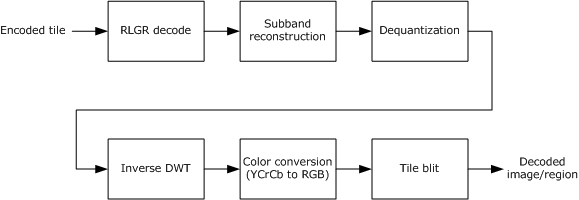 Figure : RemoteFX decoding stagesRLGR Entropy DecodingThe three encoded tile components (Y, Cb, and Cr) are entropy decoded independently. The algorithm used is either inverse RLGR1 or RLGR3, depending on which one was used for encoding. For details of the decoding process, refer to [ARLGR] (the encoding process is described in section 3.1.8.1.7).Sub-Band ReconstructionThe RLGR entropy decoding stage results in the generation of an array of 4096 coefficients per tile component. The last 64 coefficients (which correspond to the LL3 sub-band) are differentially decoded. After this step, the coefficients are rearranged to form the sub-band structure shown in the figure in section 3.1.8.1.6 that describes the sub-band traversal order.DequantizationThe quantization factors used for each sub-band are specified in the TS_RFX_TILE (section 2.2.2.3.4.1) structure. A scale value is computed from the quantization factor using the formula shown in the figure in section 3.1.8.1.5. Each coefficient in the appropriate sub-band is dequantized by multiplying it with this scale value and rounded.Inverse DWTEach tile component undergoes three levels of inverse discrete wavelet transformation (IDWT). The 5/3 lifting equations used for the IDWT are presented in the following figure.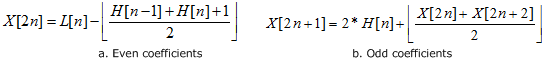 Figure : Lifting equations for inverse DWTThis stage results in the decoded Y, Cb, and Cr components for the tile.Color Conversion (YCbCr to RGB)The Y-component is first level shifted up by 128 so that it falls in the [0.0, 255.0] range. The three YCbCr components are then transformed to the RGB color space by using the following transform matrix.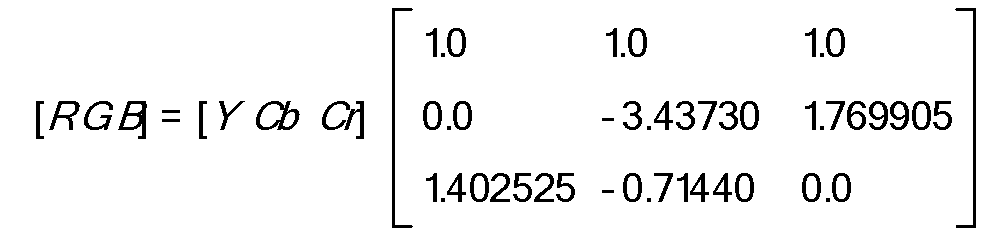 Figure : The YCbCr to RGB conversion matrixReconstructed FrameEach decoded RGB tile is intersected and clipped against the set of rectangles from the rects field of the TS_RFX_REGION (section 2.2.2.3.3) message. This gives a set of clipped rectangles, which are blitted to the appropriate location on the screen. Doing this for all the tiles present in the TS_RFX_TILESET (section 2.2.2.3.4) message will result in the reconstructed frame.There are two reasons for doing this tile-region intersection. One is that the changed region on the screen, which comprises a set of arbitrary-sized rectangles, is converted to 64x64 tiles (section 3.1.8.1.1) and these tiles can extend beyond the boundary of the rectangles of the change region. The second reason is that the differencing operation (section 3.1.8.1.2) could cull some of these tiles and the decoder will not receive these tiles within the TS_RFX_TILESET message.RemoteFX StreamA RemoteFX stream is defined to be the set of all of the codec messages, sent sequentially from an encoder endpoint to a decoder endpoint. There is no message to signify the end of a stream. If the RemoteFX codec is to be used as an image codec, the stream only contains messages pertaining to a single image. If the RemoteFX codec is to be used as a video codec, the stream can contain an arbitrary number of images.Encode Message SequencingAn encoded RemoteFX stream is composed of a sequence of encode messages that are described in section 2.2.2. The sequence of encode messages is encapsulated inside an Extended Bitmap Data structure ([MS-RDPBCGR] section 2.2.9.2.1.1), which is encapsulated in a Stream Surface Bits Surface Command ([MS-RDPBCGR] section 2.2.9.2.2).All encode messages start with a TS_RFX_BLOCKT (section 2.2.2.1.1) structure. When parsing the message blocks, the blockLen field of a TS_RFX_BLOCKT MUST be used to obtain the length of the data block. This length MUST NOT be less than the length based on the blockType field of the TS_RFX_BLOCKT.The RemoteFX stream is structured as a set of header messages followed by encoded data messages. The header messages contain global information necessary to decompress the data messages. The header messages are described in section 2.2.2.2, and the data messages are described in section 2.2.2.3. The stream MUST start with the header messages and any of these headers can appear in the stream at a later stage. The header messages can be repeated.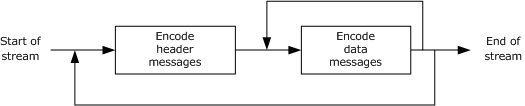 Figure : Message sequencing in the RemoteFX streamThe first message in a RemoteFX stream MUST be the TS_RFX_SYNC (section 2.2.2.2.1) message. This message MUST be followed by the TS_RFX_CHANNELS (section 2.2.2.2.3), TS_RFX_CODEC_VERSIONS (section 2.2.2.2.2), and TS_RFX_CONTEXT (section 2.2.2.2.4) messages, as shown in the figure that follows. It is permissible for these three messages to occur in any order. These three messages contain all of the information needed to initialize the decoder.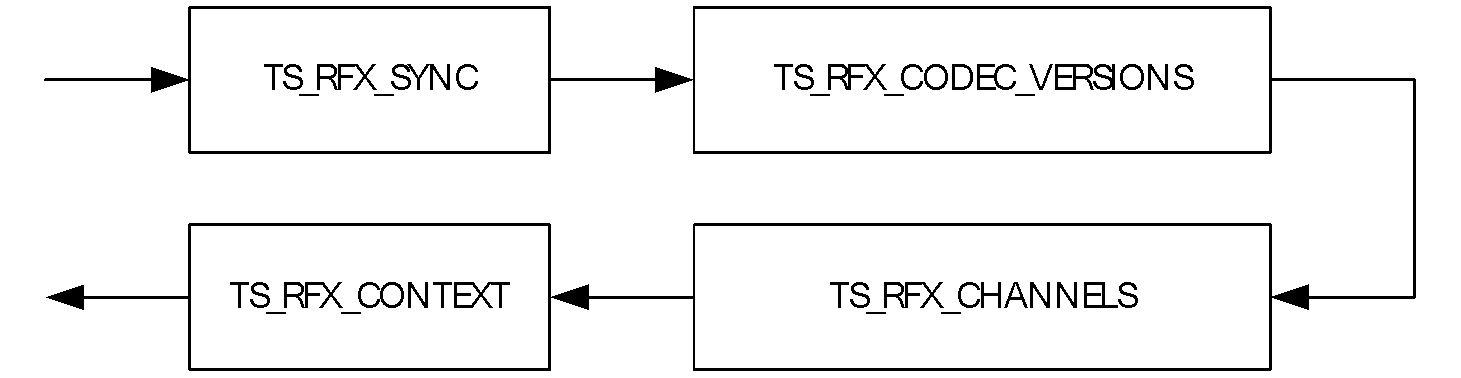 Figure : Generation of RemoteFX encode header messagesThe TS_RFX_CHANNELS message MUST contain a single channel, and the frame dimensions of this channel are given by the width and height fields of the corresponding TS_RFX_CHANNELT structure (section 2.2.2.1.3). The decoder MUST check the TS_RFX_CODEC_VERSIONS and TS_RFX_CONTEXT messages to determine whether it is compatible with the RemoteFX codec version and the encoding properties listed in these messages. If the decoder cannot support the codec version, the channel frame dimensions, or any of the listed encoding properties, it MUST reject the encoded stream.The data associated with each encoded frame or image is always bracketed by the TS_RFX_FRAME_BEGIN (section 2.2.2.3.1) and TS_RFX_FRAME_END (section 2.2.2.3.2) messages. The sequence of blocks that comprise a frame are described in the figure that follows. There MUST only be one TS_RFX_REGION (section 2.2.2.3.3) message per frame and one TS_RFX_TILESET (section 2.2.2.3.4) message per TS_RFX_REGION. All of the messages corresponding to a frame associated with a given channel MUST occur consecutively within the codec byte-stream. The messages corresponding to frames from two different channels MUST NOT be interleaved.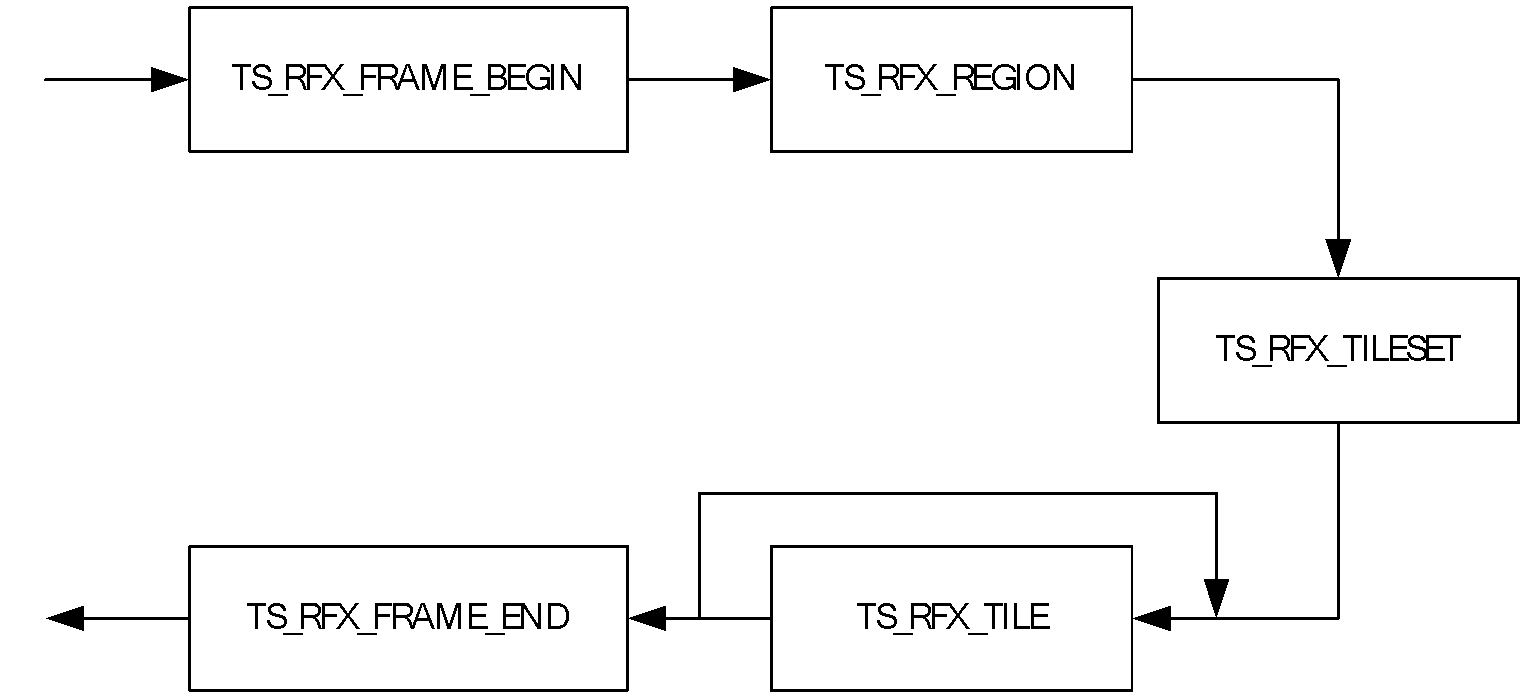 Figure : Generation of RemoteFX encode data messagesProtocol ExamplesSample Use CaseConsider the case of a remote endpoint system with one monitor configured to use a display resolution of 1280 x 1024 pixels. In this scenario, there is one instance of the RemoteFX encoder running on the remote system. The encoder is configured to use one channel with frame buffer dimensions of 1280 x 1024. As the contents of the screen are updated over time, the changes are captured, and the affected regions in the frame buffer corresponding to the bounding rectangles of the updated areas are fed as input to the encoder to compress.The encoder examines the update regions and determines the set of tiles that correspond to those regions. The tile grid is anchored to the frame at (0, 0) and aligned to the tile size. This means that as an update region (for example, a window being dragged) moves around on the screen, the number of tiles corresponding to that update region can vary. In the figure that follows, the regions A and B are the same size (3 x 3) but they correspond to 9 and 16 tiles respectively due to their location on the screen. In the case of border tiles where the update region is not aligned to the tile grid, the area of the tile outside of the actual update region can contain arbitrary data and hence cannot be relied upon to contain valid image data. In the figure that follows, region B is not aligned to the tile grid and hence the perimeter tiles only contain a partial image.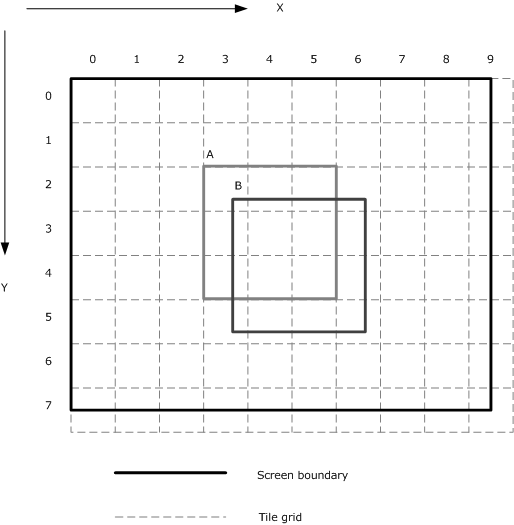 Figure : Update region to tile grid mappingThe single monitor configuration results in a TS_RFX_CHANNELS (section 2.2.2.2.3) header message that specifies one channel set to 1280 x 1024. For every frame that is encoded due to region updates, the message sequence that results is described in the encode messages diagram in section 3.1.8.3.1. The TS_RFX_REGION (section 2.2.2.3.3) message contains the list of updated rectangles, and the accompanying TS_RFX_TILESET (section 2.2.2.3.4) message contains the corresponding set of tiles. The TS_RFX_TILE (section 2.2.2.3.4.1) structure contains the location of the tile in the frame. Conceptually, the decoder can decode each tile, blit it to the proper location in a temporary frame buffer, and then blit all of the updated rectangles to an output frame buffer.Annotated RemoteFX MessagesCapabilities MessagesThe following is an annotated network capture of the TS_RFX_CLNT_CAPS_CONTAINER message (section 2.2.1.1).00000000 31 00 00 00 01 00 00 00 25 00 00 00 c0 cb 08 0000000010 00 00 01 00 c1 cb 1d 00 00 00 01 c0 cf 02 00 0800000020 00 00 01 40 00 00 01 01 01 00 01 40 00 00 01 0100000030 04TS_RFX_CAPS message (section 2.2.1.1.1):c0 cb –> TS_RFX_CAPS::blockType = CBY_CAPS08 00 00 00 –> TS_RFX_CAPS::blockLen = 801 00 –> TS_RFX_CAPS::numCapsets = 1TS_RFX_CAPSET message (section 2.2.1.1.1.1):c1 cb –> TS_RFX_CAPS::TS_RFX_CAPSET[0]::blockType = CBY_CAPSET1d 00 00 00 –> TS_RFX_CAPS::TS_RFX_CAPSET[0]::blockLen = 2901 –> TS_RFX_CAPS::TS_RFX_CAPSET[0]::codecId = 1C0 cf –> TS_RFX_CAPS::TS_RFX_CAPSET[0]::capsetType = CLY_CAPSET02 00 –> TS_RFX_CAPS::TS_RFX_CAPSET[0]::numIcaps = 208 00 –> TS_RFX_CAPS::TS_RFX_CAPSET[0]::icapLen = 8TS_RFX_ICAP message (section 2.2.1.1.1.1.1):00 01 –> TS_RFX_CAPS::TS_RFX_CAPSET[0]::TS_RFX_ICAP[0]::version = CLW_VERSION_1_040 00 -> TS_RFX_CAPS::TS_RFX_CAPSET[0]::TS_RFX_ICAP[0]::tileSize = 6400 -> TS_RFX_CAPS::TS_RFX_CAPSET[0]::TS_RFX_ICAP[0]::flags = VIDEO_MODE (0)01 -> TS_RFX_CAPS::TS_RFX_CAPSET[0]::TS_RFX_ICAP[0]::colConvBits = CLW_COL_CONV_ICT01 -> TS_RFX_CAPS::TS_RFX_CAPSET[0]::TS_RFX_ICAP[0]::transformBits = CLW_XFORM_DWT_53_A01 -> TS_RFX_CAPS::TS_RFX_CAPSET[0]::TS_RFX_ICAP[0]::entropyBits = CLW_ENTROPY_RLGR100 01 -> TS_RFX_CAPS::TS_RFX_CAPSET[0]::TS_RFX_ICAP[1]::version = CLW_VERSION_1_040 00 -> TS_RFX_CAPS::TS_RFX_CAPSET[0]::TS_RFX_ICAP[1]::tileSize = 6400 -> TS_RFX_CAPS::TS_RFX_CAPSET[0]::TS_RFX_ICAP[1]::flags = VIDEO_MODE (0)01 -> TS_RFX_CAPS::TS_RFX_CAPSET[0]::TS_RFX_ICAP[1]::colConvBits = CLW_COL_CONV_ICT01 -> TS_RFX_CAPS::TS_RFX_CAPSET[0]::TS_RFX_ICAP[1]::transformBits = CLW_XFORM_DWT_53_A04 -> TS_RFX_CAPS::TS_RFX_CAPSET[0]::TS_RFX_ICAP[1]::entropyBits = CLW_ENTROPY_RLGR3The client has specified support for both RLGR1 and RLGR3, by including two TS_RFX_ICAP elements. The server can pick either of the two and use the corresponding encoding properties, as described in section 3.1.5.1.The following is an annotated dump of the TS_RFX_SRVR_CAPS_CONTAINER message (section 2.2.1.2).00000000 00 00 00 00 00 00 00 00 00 00 00 00 00 00 00 00 00000010 00 00 00 00 00 00 00 00 00 00 00 00 00 00 00 00 00000020 00 00 00 00 00 00 00 00 00 00 00 00 00 00 00 00 00000030 00 00 00 00 00 00 00 00 00 00 00 00 00 00 00 00The server has sent an array of bytes set to zero as described in section 2.2.1.2.Encode Header MessagesThe following is an annotated network capture of the Encode Header Messages (section 2.2.2.2).00000000  c0 cc 0c 00 00 00 ca ac cc ca 00 01 c3 cc 0d 00 00000010  00 00 01 ff 00 40 00 28 a8 c1 cc 0a 00 00 00 01 00000020  01 00 01 c2 cc 0c 00 00 00 01 00 40 00 40 00TS_RFX_SYNC message (section 2.2.2.2.1):c0 cc –> TS_RFX_SYNC::BlockT::blockType = WBT_SYNC0c 00 00 00 –> TS_RFX_SYNC::BlockT::blockLen = 12ca ac cc ca –> TS_RFX_SYNC::magic = WF_MAGIC00 01 –> TS_RFX_SYNC::version = 0x0100TS_RFX_CONTEXT message (section 2.2.2.2.4):c3 cc –> TS_RFX_CONTEXT::CodecChannelT::BlockT::blockType = WBT_CONTEXT0d 00 00 00 –> TS_RFX_CONTEXT::CodecChannelT::BlockT::blockLen = 1301 –> TS_RFX_CONTEXT::CodecChannelT::codecId = 1ff –> TS_RFX_CONTEXT::CodecChannelT::channelId = 25500 –> TS_RFX_CONTEXT::ctxId = 040 00 –> TS_RFX_CONTEXT::tileSize = 6428 a8 –> TS_RFX_CONTEXT::propertiesTS_RFX_CONTEXT::properties::flags = VIDEO_MODE (0)TS_RFX_CONTEXT::properties::cct = COL_CONV_ICT (1)TS_RFX_CONTEXT::properties::xft = CLW_XFORM_DWT_53_A (1)TS_RFX_CONTEXT::properties::et = CLW_ENTROPY_RLGR3 (4)TS_RFX_CONTEXT::properties::qt = SCALAR_QUANTIZATION (1)TS_RFX_CONTEXT::properties::r = RESERVEDTS_RFX_CODEC_VERSIONS message (section 2.2.2.2.2):c1 cc –> TS_RFX_CODEC_VERSIONS::BlockT::blockType = WBT_CODEC_VERSION0a 00 00 00 –> TS_RFX_CODEC_VERSIONS::BlockT::blockLen = 1001 -> TS_RFX_CODEC_VERSIONS::numCodecs = 101 –> TS_RFX_CODEC_VERSIONS::TS_RFX_CODEC_VERSIONT::codecId = 100 01 –> TS_RFX_CODEC_VERSIONS::TS_RFX_CODEC_VERSIONT::version 0x0100TS_RFX_CHANNELS message (section 2.2.2.2.3):c2 cc –> TS_RFX_CHANNELS::BLockT::blockType = WBT_CHANNELS0c 00 00 00 –> TS_RFX_CHANNELS::BlockT::blockLen = 1201 -> TS_RFX_CHANNELS::numChannels = 100 –> TS_RFX_CHANNELS::TS_RFX_CHANNELT::channelId = 040 00 –> TS_RFX_CHANNELS::TS_RFX_CHANNELT::width = 6440 00 –> TS_RFX_CHANNELS::TS_RFX_CHANNELT::height = 64The server has chosen to encode using RLGR3 (TS_RFX_CONTEXT) and specified one channel with dimensions of 64x64 (TS_RFX_CHANNELS).Encode Data MessagesThe following is an annotated network capture of the Encode Data Messages (section 2.2.2.3).00000000 c4 cc 0e 00 00 00 01 00 00 00 00 00 01 00 c6 cc 00000010 17 00 00 00 01 00 cd 01 00 00 00 00 00 40 00 40 00000020 00 c1 ca 01 00 c7 cc d9 03 00 00 01 00 c2 ca 00 00000030 00 51 50 01 40 01 00 be 03 00 00 66 66 77 88 98 00000040 c3 ca be 03 00 00 00 00 00 00 00 00 00 26 01 3d 00000050 01 48 01 19 82 1d 10 62 9d 28 85 2c a2 14 b2 88 00000060 52 ca 21 4b 28 85 2c a2 14 b2 88 52 ca 21 4b 28 00000070 85 2c a2 14 b2 88 52 ca 21 4b 28 85 2c a2 14 b2 00000080 88 52 ca 21 4b 28 85 2c a2 14 b2 88 52 ca 21 4b 00000090 28 85 2c a2 14 b2 88 52 ca 21 4b 28 85 2c a2 14 000000A0 b2 88 52 ca 21 4b 28 85 2c a2 14 b0 00 20 f4 40 000000B0 0c c1 1e 20 26 22 20 33 23 c4 23 88 86 50 f1 22 000000C0 68 4c 91 85 10 34 4c 84 78 a2 0d 13 21 1e 29 06 000000D0 89 90 8f 14 83 44 f4 23 c5 20 d1 3d 08 f1 48 34 000000E0 4f 42 3c 52 0d 13 d0 8f 14 83 44 f4 23 c5 20 d1 000000F0 3d 08 f1 48 34 4f 42 3c 52 0d 13 d0 8f 14 83 44 00000100 f4 23 c5 20 00 08 47 70 15 02 e0 7f e4 9d c2 51 00000110 71 f4 99 c9 57 ff 32 87 9d 17 d6 50 6e 06 2f ac 00000120 a0 9c 0c 5f 59 41 38 18 be b2 82 70 31 7d 65 00 00000130 00 10 ff 9c 33 41 f1 c4 b0 3c ff a2 15 bd 7b ea 00000140 86 9b 5f fc 78 8c f5 ed a8 68 da fd 3c 45 7a f4 00000150 d4 34 6d 7e 9e 22 bd 7a 6a 1a 36 bf 4f 11 5e bd 00000160 35 0d 1b 5f a7 88 af 5e 9a 86 8d af d3 c4 57 af 00000170 4d 43 46 d7 e9 e2 20 30 00 1b 04 7f 04 31 5f c2 00000180 94 af 05 29 5e 0a 52 bc 14 a5 78 29 25 78 29 25 00000190 78 29 25 68 52 4a f0 52 4a f0 52 4a d0 a4 95 e0 000001A0 a4 95 e0 a4 95 a1 49 2b c1 49 2b c1 49 2b 42 92 000001B0 57 82 92 57 82 92 56 85 24 af 05 24 af 05 24 ad 000001C0 0a 49 5e 0a 49 5e 0a 49 5a 14 92 bc 14 92 bc 14 000001D0 92 b4 29 25 78 29 25 78 00 02 0f 02 00 ac 13 fc 000001E0 c0 0a 20 10 2b 27 f9 80 b0 08 aa 3d 60 8c 0b 24 000001F0 ff 30 80 c0 aa 13 fc c2 03 05 90 9f e6 10 18 2c 00000200 84 ff 30 81 82 c8 4f f3 08 18 2c 84 ff 31 03 05 00000210 90 9f ff d8 40 60 59 09 fe 61 01 81 64 27 f9 84 00000220 06 0b 21 3f cc 20 30 59 09 fe 61 03 05 90 9f e6 00000230 10 30 59 09 fe 62 00 00 42 15 00 10 15 01 fe 20 00000240 84 d5 01 0a 8f f1 40 33 78 17 f9 c2 03 83 01 78 00000250 e1 01 c1 00 bc 70 80 e0 80 5e 38 40 70 40 2f 1c 00000260 20 38 20 17 8e 10 00 00 87 d5 08 70 ef 81 a2 d8 00000270 ff ff ff fb d1 2d 4e a6 ce 20 a4 ef 05 78 35 3a 00000280 9b 38 82 93 bc 15 e0 d4 ea 66 71 05 27 78 2b c1 00000290 29 d4 cc e2 0a 4e f0 57 82 53 a9 99 c4 14 9d e0 000002A0 af 04 a7 53 33 88 29 3b c1 5e 09 4e a6 67 10 52 000002B0 77 82 bc 00 18 00 1b fc 11 c1 0f 4a c1 4f 4a c1 000002C0 4f 4a a1 4d 95 42 9e 95 42 9e 95 42 9b 2a 85 3d 000002D0 2a 85 3d 2a 85 36 55 0a 7a 55 0a 7a 55 0a 6c aa 000002E0 14 f4 aa 14 f4 aa 14 d9 54 29 e9 54 29 e9 54 29 000002F0 b2 a8 53 d2 a8 53 d2 a8 53 65 50 a7 a5 50 a7 a5 00000300 50 a6 ca a1 4f 4a a1 4f 4a a1 4d 95 42 9e 95 42 00000310 9e 95 42 9b 2a 80 00 41 e3 80 3f e2 09 9c 00 22 00000320 07 03 e1 26 70 06 07 1f 04 67 00 61 df 02 67 00 00000330 0c 3b fe 01 33 80 06 1d ff 00 99 c0 03 0e ff 80 00000340 4c e0 01 87 7f c0 26 70 00 c3 bf e0 13 38 00 61 00000350 df f0 09 9c 00 30 ef f8 04 ce 00 18 77 fc 02 67 00000360 00 0c 3b fe 01 33 80 06 1d ff 00 99 c0 03 0e ff 00000370 80 4c e0 01 87 7f c0 26 70 00 00 08 3c 20 1f f1 00000380 00 f0 05 02 93 84 3d 20 f0 52 81 c7 ff ff ea 54 00000390 01 80 05 f5 4a 80 30 00 b6 a5 40 18 00 5f 54 a8 000003A0 03 00 0b ea 95 00 60 01 6d 4a 80 30 00 00 22 3f 000003B0 ba 08 10 2b 1f f2 20 3e 49 9c 1f 6e 0f 5a 0f fb 000003C0 18 46 ae 27 9b 83 cb 41 f3 18 46 ae 27 9b 83 c5 000003D0 a0 f9 8c 22 d7 13 8d c1 e2 d0 7c c6 11 6b 89 c6 000003E0 e0 f1 68 3e 63 08 b5 c4 e3 70 78 b4 1f 31 84 5a 000003F0 e2 71 b8 3c 5a 0f 98 c2 2d 71 30 83 c0 00 c5 cc 00000400 08 00 00 00 01 00TS_RFX_FRAME_BEGIN message (section 2.2.2.3.1):c4 cc –> TS_RFX_FRAME_BEGIN::CodecChannelT::blockType = WBT_FRAME_BEGIN0e 00 00 00 –> TS_RFX_FRAME_BEGIN::CodecChannelT::blockLen = 1401 –> TS_RFX_FRAME_BEGIN::CodecChannelT::codecId = 100 –> TS_RFX_FRAME_BEGIN::CodecChannelT::channelId = 000 00 00 00 –> TS_RFX_FRAME_BEGIN::frameIdx = 001 00 –> TS_RFX_FRAME_BEGIN::numRegions  = 1TS_RFX_REGION message (section 2.2.2.3.3):c6 cc –> TS_RFX_REGION::CodecChannelT::blockType = WBT_REGION17 00 00 00 –> TS_RFX_REGION::CodecChannelT::blockLen = 2301 –> TS_RFX_REGION::CodecChannelT::codecId = 100 –> TS_RFX_REGION::CodecChannelT::channelId = 00d –> TS_RFX_REGION::regionFlagsTS_RFX_REGION::regionFlags::lrf = 101 00 –> TS_RFX_REGION::numRects = 100 00 –> TS_RFX_REGION::TS_RFX_RECT::x = 000 00 –> TS_RFX_REGION::TS_RFX_RECT::y = 040 00 –> TS_RFX_REGION::TS_RFX_RECT::width = 6440 00 –> TS_RFX_REGION::TS_RFX_RECT::height = 64c1 ca –> TS_RFX_REGION::regionType = CBT_REGION01 00 –> TS_RFX_REGION::numTilesets = 1TS_RFX_TILESET message (section 2.2.2.3.4):c7 cc -> TS_RFX_TILESET::CodecChannelT::blockType = WBT_EXTENSIONd9 03 00 00 -> TS_RFX_TILESET::CodecChannelT::blockLen = 98501 -> TS_RFX_TILESET::codecId = 100 -> TS_RFX_TILESET::channelId = 0c2 ca -> TS_RFX_TILESET::subtype = CBT_TILESET00 00 -> TS_RFX_TILESET::idx = 0x0051 50 -> TS_RFX_TILESET::propertiesTS_RFX_TILESET::properties::lt = TRUE (1)TS_RFX_TILESET::properties::flags =  VIDEO_MODE (0)TS_RFX_TILESET::properties::cct = COL_CONV_ICT (1)TS_RFX_TILESET::properties::xft = CLW_XFORM_DWT_53_A (1) TS_RFX_TILESET::properties::et = CLW_ENTROPY_RLGR3 (4)TS_RFX_TILESET::properties::qt = SCALAR_QUANTIZATION (1)01 -> TS_RFX_TILESET::numQuant = 140 -> TS_RFX_TILESET::tileSize = 6401 00 -> TS_RFX_TILESET::numTiles = 1df 03 00 00 -> TS_RFX_TILESET::tilesDataSize = 99166 66 77 88 98 -> TS_RFX_TILESET::quantValsTS_RFX_TILESET::quantVals::LL3 = 6TS_RFX_TILESET::quantVals::LH3 = 6TS_RFX_TILESET::quantVals::HL3 = 6TS_RFX_TILESET::quantVals::HH3 = 6TS_RFX_TILESET::quantVals::LH2 = 7TS_RFX_TILESET::quantVals::HL2 = 7TS_RFX_TILESET::quantVals::HH2 = 8TS_RFX_TILESET::quantVals::LH1 = 8TS_RFX_TILESET::quantVals::HL1 = 8TS_RFX_TILESET::quantVals::HH1 = 9TS_RFX_TILE message (section 2.2.2.3.4.1):c3 ca -> TS_RFX_TILE::BlockT::blockType = CBT_TILEbe 03 -> TS_RFX_TILE::BlockT::blockLen = 95800 -> TS_RFX_TILE::quantIdxY = 000 -> TS_RFX_TILE::quantIdxCb = 000 -> TS_RFX_TILE::quantIdxCr = 000 00 -> TS_RFX_TILE::xIdx = 000 00 -> TS_RFX_TILE::yIdx = 026 01 -> TS_RFX_TILE::YLen = 2943d 01 -> TS_RFX_TILE::CbLen = 31748 01 -> TS_RFX_TILE::CrLen = 32800000053:00000178 -> TS_RFX_TILE::YData00000179:000002b5 -> TS_RFX_TILE::CbData000002b6:000003fd -> TS_RFX_TILE::CrDataTS_RFX_FRAME_END message (section 2.2.2.3.2):c5 cc –> TS_RFX_FRAME_END::CodecChannelT::blockType = WBT_FRAME_END08 00 00 00 –> TS_FRAME_END::CodecChannelT::blockLen = 1401 –> TS_FRAME_END::CodecChannelT::codecId = 100 –> TS_FRAME_END::CodecChannelT::channelId = 0The server has sent a frame that is delineated by TS_RFX_FRAME_BEGIN and TS_RFX_FRAME_END messages. The frame contains a single region, which has a single tileset. This tileset, in turn, consists of one 64x64 tile. The compressed sizes, in bytes, for the YCbCr components of this tile are (294, 317, 328).Sample Decode Data Flow SequenceThe following sections present a sequence of annotated dumps of an encoded tile as it goes through the steps of the decoding algorithm. The sequence starts with the TS_RFX_TILESET (section 2.2.2.3.4) message, which contains the encoded tile data, and ends with the resulting decoded 64x64 XRGB image.Input TS_RFX_TILESET MessageThe following is an annotated dump of a TS_RFX_TILESET (section 2.2.2.3.4) message containing a single encoded 64x64 tile.00000000 c7 cc 3e 0b 00 00 01 01 c2 ca 00 00 51 50 01 40 00000010 01 00 23 0b 00 00 66 66 77 88 98 c3 ca 23 0b 00 00000020 00 00 00 00 00 00 00 00 ae 03 cf 03 93 03 c0 01 00000030 01 15 48 99 c7 41 a1 12 68 11 dc 22 29 74 ef fd 00000040 20 92 e0 4e a8 69 3b fd 41 83 bf 28 53 0c 1f e2 00000050 54 0c 77 7c a3 05 7c 30 d0 9c e8 09 39 1a 5d ff 00000060 e2 01 22 13 80 90 87 d2 9f fd fd 50 09 0d 24 a0 00000070 8f ab fe 3c 04 84 c6 9c de f8 80 c3 22 50 af 4c 00000080 2a 7f fe e0 5c a9 52 8a 06 7d 3d 09 03 65 a3 af 00000090 d2 61 1f 72 04 50 8d 3e 16 4a 3f ff fd 41 42 87 000000A0 24 37 06 17 2e 56 05 9c 1c b3 84 6a ff fb 43 8b 000000B0 a3 7a 32 43 28 e1 1f 50 54 fc ca a5 df ff 08 04 000000C0 48 15 61 d9 76 43 f8 2a 07 e9 65 f7 c6 89 2d 40 000000D0 a1 c3 35 8d f5 ed f5 91 ae 2f cc 01 ce 03 48 c0 000000E0 8d 63 f4 fd 50 20 2d 0c 9b b0 8d 13 c0 8a 09 52 000000F0 1b 02 6e 42 3b d0 13 4e 84 01 26 88 6a 04 84 34 00000100 2a a5 00 ba 54 48 58 ea 54 02 b4 1d a7 fa 47 82 00000110 ec 7a 77 fd 00 92 66 62 04 a6 9b ff f6 80 c0 69 00000120 01 c2 3e 90 14 20 2f fc 40 96 59 58 0c b1 13 68 00000130 20 2e b5 f5 df ff f8 fc 56 88 60 24 53 b5 41 46 00000140 5f f8 f1 7e de 4a 08 97 e0 55 03 8f e5 75 61 03 00000150 f2 e1 90 01 a2 8e 88 04 98 05 93 6b ff ea c0 60 00000160 a1 88 04 49 bf f7 ff 8c b4 59 90 80 30 64 53 ff 00000170 f5 c4 48 da da cb 80 38 61 57 b2 af 00 e8 7b 46 00000180 e6 d8 02 03 8a 06 18 14 32 83 d0 8a ee bc 81 b4 00000190 28 c4 7f f9 a1 69 00 91 c5 51 ff fe 3f e9 f1 70 000001A0 30 24 10 a7 cb 1f 8a 24 93 ed 83 00 36 20 d1 50 000001B0 e7 d8 ad 58 20 09 22 80 d0 ca 5d 1a d7 f1 60 75 000001C0 2a f2 d7 f8 c0 32 45 86 00 43 01 fe 80 f7 42 81 000001D0 74 84 4c a1 60 4c cb 14 58 01 4d 18 a1 aa 47 0e 000001E0 11 1a 40 7d 41 02 e3 30 cd 33 81 34 06 46 83 a2 000001F0 47 1c 04 aa 20 12 a2 8b 81 c4 9c a0 2e 06 32 f8 00000200 86 85 01 e8 70 f9 46 09 6a bf e0 f5 a4 c8 78 e7 00000210 d2 97 0b bc 3c 97 ff d5 40 94 b2 c1 18 18 11 1f 00000220 43 c1 18 c3 83 7f 9a 31 c4 8e 70 56 da f6 17 de 00000230 d1 02 0d 42 21 13 dc 3a 3c 40 9e f4 01 43 ea 0c 00000240 46 73 a2 7b 0c 80 ff e4 ad 2e 09 b4 63 b0 8c 54 00000250 59 fa ac 76 36 10 05 f0 98 88 83 42 00 20 71 cc 00000260 c1 a9 97 3e 5a 0d 04 50 92 23 20 0d 0a 1c 57 d7 00000270 ff 10 f2 03 0f 58 1b a5 11 f8 f1 b4 12 db 1a 48 00000280 56 1f e3 c7 50 e9 16 b4 bc b0 40 93 ea b5 5b 2f 00000290 fc 50 0a 6f cc 25 e0 06 ab 5f 24 fe 8b cb 42 43 000002A0 7e 69 02 25 c7 38 00 6e e5 80 a8 a4 30 44 15 8f 000002B0 e9 0c d3 a6 c2 14 34 4a fe 03 7f 06 a5 91 02 54 000002C0 f1 a1 a1 53 bf 11 f2 8f 83 67 80 09 08 12 3f fd 000002D0 44 91 c2 83 30 50 07 02 82 4d 31 34 06 41 79 6f 000002E0 f0 cc 03 79 00 2c 05 24 ec 8d 29 15 af 44 c8 eb 000002F0 4f e1 fd f1 41 48 81 08 af fe 51 48 ce e7 f9 b6 00000300 0a 30 83 11 f0 0c 3b d2 a6 24 24 ef 25 fa 5a 3e 00000310 92 3e 79 0e 35 61 c8 aa 1c 2e 9a 27 7f ff f0 7d 00000320 30 5b bc 91 ff fe 43 24 28 66 a7 70 99 28 6e 2b 00000330 18 2b d4 a1 77 3b 96 9f f7 eb be 1f 04 34 75 84 00000340 31 42 4c 65 aa 09 50 a0 c4 51 31 d3 26 3a 1b f4 00000350 6e 4a 4e 17 25 84 78 7d 2c 3f 46 18 ca 5f f9 e5 00000360 38 2f d8 71 94 94 e2 cc a3 15 b0 da a9 cb 58 e4 00000370 18 77 93 8a 51 c6 23 c4 4e 6d d9 14 1e 9b 8d bc 00000380 cb 9d c4 18 05 f5 a9 29 f8 6d 29 38 c7 44 e5 3a 00000390 cd ba 61 98 4a 57 02 96 42 02 d9 37 11 de 2d d4 000003A0 3f fe 61 e7 33 d7 89 4a dd b0 34 47 f4 dc ad aa 000003B0 c9 9d 7e 6d 4b cc dc 17 89 57 fd bb 37 75 47 5a 000003C0 ec 2c 6e 3c 15 92 54 64 2c ab 9e ab 2b dd 3c 66 000003D0 a0 8f 47 5e 93 1a 37 16 f4 89 23 00 00 b0 33 56 000003E0 fa 14 1e ff 48 7a 7e 0f 10 1f f4 91 c8 10 56 84 000003F0 ff 08 ec b4 ac 0e 0f ff ad c5 e0 1a 2f 82 04 9f 00000400 91 c2 0e fe 48 36 79 01 42 14 ff fe 30 f0 08 18 00000410 f1 81 45 9a 60 c1 79 f0 14 12 10 ce ea 31 5a ff 00000420 fc 20 13 82 2f c9 02 1f 81 cb 00 e1 10 d2 b4 be 00000430 87 ff b0 1e 27 81 b7 04 06 3c c2 04 f6 06 0e 28 00000440 bc 40 bf 12 1e 86 d4 6a 7f 18 1b 96 85 4c 16 80 00000450 df 2c a5 8d 86 a3 4a 8a b4 1b a1 38 a9 d5 ff ff 00000460 ea 06 20 d2 95 1e f4 2f b2 12 0e 61 78 4a 17 52 00000470 5d e4 25 1f fe c0 b3 1f ff ff ec 02 82 80 90 41 00000480 88 de 48 2c 42 52 0b 2f 43 7e 50 78 f2 67 78 41 00000490 34 3d c8 0f 67 a1 eb 21 fe c0 1f 22 60 41 6c 00 000004A0 92 4b 60 10 d0 0d 01 35 05 0e 87 a2 a0 5d 1f a3 000004B0 af 7f f1 be 8f cd a5 00 1c 10 40 15 76 81 05 ef 000004C0 ee 00 60 84 00 99 40 4a 82 17 e9 fc c4 7f ff fd 000004D0 04 80 06 06 dc af a7 7e 94 75 74 01 00 e0 91 00 000004E0 85 7f 8e d6 0b 20 21 30 ca 62 8e 07 04 e9 45 40 000004F0 5f 47 4a 30 15 41 cb df ff fc bf c3 b4 46 6a 01 00000500 40 d0 a7 34 18 24 1c 2a 45 fe a8 05 08 61 fd a8 00000510 80 71 01 25 9c c1 47 17 37 02 7a 15 ff f3 01 45 00000520 7f d6 80 60 83 67 f8 9d 2f f4 dd 8c 30 01 51 42 00000530 bc 43 7a 6b 9f 84 1e 00 48 c1 e0 b7 e0 7e 99 f2 00000540 4a e9 40 02 81 c3 00 24 3a c5 52 0f 91 c8 68 25 00000550 40 99 a4 25 1a 04 d0 a2 91 dd eb 93 00 21 49 24 00000560 8b 40 75 38 14 a1 fd 3f 88 25 bf 32 00 e3 19 fc 00000570 b9 f8 6f 81 c0 01 b3 93 20 09 08 25 84 e1 34 d4 00000580 1b 48 88 11 a0 15 59 d7 07 81 81 3b a1 40 2e 2f 00000590 48 70 09 c4 76 49 0f 2e 50 2e 46 19 a4 16 a2 1b 000005A0 84 a2 89 58 fc 4f 3f 40 90 4c a3 01 32 09 02 80 000005B0 9c 91 13 2c ba de 5d 99 f2 ff ff 3d 5a 1f a9 02 000005C0 90 8f f3 08 bd 01 f8 d0 2a 95 41 0c 40 0a 20 c4 000005D0 d4 cc 6b 0f f0 80 b1 5d 28 3d 08 c2 f8 31 02 49 000005E0 88 14 28 ed e8 86 3b 00 9f 95 06 37 15 a4 59 c8 000005F0 80 b6 10 f0 e5 b8 18 00 56 1c ff 95 21 0e 7f 2b 00000600 c5 08 59 10 e1 46 31 8d ec e0 a1 99 bb 21 ff fe 00000610 30 10 d0 05 e3 08 50 fc f3 0e 00 8d 68 8e 07 a6 00000620 80 34 42 ed 1f 88 00 f0 8a 21 ae f7 fb 80 28 86 00000630 0f ff ff 82 ea 47 95 91 e0 04 01 44 0c 29 ff 0e 00000640 33 e8 c0 54 04 23 fc 81 5b f0 3c 07 10 70 30 d8 00000650 21 6f ef de 46 09 43 fa 5f ff 0d 72 30 dd 00 db 00000660 e4 48 24 97 08 46 b1 49 c4 4d 80 12 60 ff a4 a6 00000670 ff f6 8c 00 40 05 02 b4 0f f0 3e fc 84 38 81 94 00000680 8b fe 49 ef c0 10 49 88 28 a2 1c 2a 8b 64 d4 86 00000690 d7 ff ff ff eb 91 6b 11 10 00 69 4c bf b4 1c d8 000006A0 00 07 16 80 60 0a 1c 82 42 27 82 43 c9 0a 64 20 000006B0 5a 5f 4e bf 8c 38 82 36 02 07 72 79 07 23 b4 bb 000006C0 57 5f e8 04 dd 39 e9 07 95 be 04 2b dd 8e 22 dc 000006D0 14 2c 61 a3 a9 cd 4f 82 5d a0 44 df f4 96 ff f5 000006E0 2b ff fe 01 19 d2 a2 9e 43 a5 7f f0 4c 4c 2b 3c 000006F0 33 e2 55 ff 04 06 29 2c 0d 22 5d 7c 93 ba 18 af 00000700 f9 32 a6 c3 99 46 79 e3 06 a6 38 8b 92 22 4b db 00000710 1b 36 20 b0 6c 20 ce 37 42 e1 66 d4 49 34 42 8b 00000720 fa 9c 12 99 dc 06 87 fa 46 f8 2f 04 a9 d8 82 07 00000730 a6 30 0f c0 df 35 e8 90 f0 ff ff a8 e0 d7 02 60 00000740 1a c3 20 28 a2 31 29 3c eb 04 a5 dd 48 0e 82 a4 00000750 b6 56 22 06 57 e0 da 10 27 31 0e 11 77 fe 02 60 00000760 16 48 81 8c 0d 05 17 7f cb bb 7e 25 2a 41 fd 8a 00000770 7f c9 36 7c e0 98 7e 92 ef 7e 06 03 13 3e 20 3a 00000780 bf 4c c3 0f 2e 80 74 bf 39 3c f0 a6 b2 e9 3f 41 00000790 55 1f 2c f5 d2 7e 8c ae 4e aa 61 3c bc 3f c4 c7 000007A0 36 dc 23 c8 b8 52 e2 8a 80 18 00 00 b2 46 a2 56 000007B0 0d 12 94 aa bd 01 07 ff fa 34 0c 5f f8 0c 12 50 000007C0 af d6 d1 89 40 a4 ff e0 ce c4 49 25 9d c1 ff 7e 000007D0 60 24 5d cc 10 c0 be 5a 12 d3 c3 fe 2d 40 7c 28 000007E0 9e 71 01 d2 6e 86 0b c8 f2 9b 45 08 4c 04 52 7e 000007F0 f2 7e d9 cc 0b 1c 20 80 ae af fe b0 6d 23 f2 41 00000800 e3 2e 20 11 4b 74 89 dd ff a8 38 a3 95 82 15 f0 00000810 d0 d5 f1 92 8e ee c0 26 81 e9 47 ff ee 0d 20 34 00000820 31 3a ef 40 b2 29 47 19 7f 04 27 f1 90 85 09 86 00000830 7d 42 e2 54 5d 5f e8 0e d0 2c aa 16 bf 04 a7 f8 00000840 a2 46 0b 08 7a 79 e9 28 62 7c 33 f4 0b 14 82 fa 00000850 61 eb c1 ff 4c a4 11 7f 03 68 44 c1 1f 81 3a 6c 00000860 77 95 02 2b 53 80 e5 10 1e 90 e8 fd 1f a6 40 0b 00000870 13 ff 4e 4d 7f 52 e8 af 9a c1 80 0f 0a 14 02 3c 00000880 c0 09 13 e7 dc c0 1a 28 a0 e4 83 8e 03 88 d5 af 00000890 1a bd 91 00 b7 4e ba df f8 db cc 02 43 c4 14 2a 000008A0 3f c8 0d 09 1c 44 f4 01 3c ca 28 56 80 a6 85 00 000008B0 ea 3e 8f eb 9f fc 6e 07 c4 e0 30 78 a0 1e 6f 54 000008C0 78 51 ff 56 4a 01 47 02 4c 21 3b fb 90 0a cc 1d 000008D0 d2 47 ff fc 70 18 22 c0 b9 2f e9 7f 91 d3 66 2f 000008E0 80 2c 24 a7 fa 84 51 ab 6b 72 00 ab 33 04 cf 43 000008F0 ff 17 51 84 0c 01 50 10 8f 90 34 41 44 84 8e 08 00000900 19 04 48 50 84 38 3d 02 52 f9 7c d2 d0 1f 13 42 00000910 a0 21 41 c4 02 02 3d 09 c8 fd 60 7d 35 4f 7f ff 00000920 f9 97 6a d8 00 c3 83 00 09 50 4b 90 8a c7 94 4d 00000930 47 c1 62 32 28 24 09 52 2e 2e 1c 96 44 a0 09 c8 00000940 ce 64 a9 1c 19 0e 52 3e 3e 19 93 a0 36 26 22 08 00000950 9a 00 dd 66 3a 93 d5 89 d1 40 06 d4 a8 22 73 7b 00000960 3d 3f e3 04 94 ff ff ff ff 0c 56 77 ac e0 c4 06 00000970 1f b8 a5 80 fd 68 1c 32 16 03 de 71 2a 3d 14 19 00000980 be c2 88 d9 24 92 5f c5 90 0a 85 c2 3f 87 03 a8 00000990 26 17 c4 06 86 12 87 76 0a 48 16 ed 96 93 ec 1b 000009A0 30 73 e8 1a 3f ff 4d ce 40 f3 0c 51 4b 84 9e 67 000009B0 2b 15 40 1a a0 fc 10 0f d8 81 35 87 ff 98 0f 40 000009C0 00 ba c0 71 e2 00 18 28 b3 82 cc 80 6a a0 43 ff 000009D0 2d d6 04 8a 68 ff ff ff fc 1a f3 1a 2a 06 c0 01 000009E0 40 0c 30 c1 d0 d7 4f cb 74 1f 07 d3 b4 0d 88 98 000009F0 ea da 9f ce 2b 3c 55 b3 40 14 ff ff ff ea db 9b 00000A00 92 d8 68 08 0b 41 09 26 40 8c f1 b0 9a 98 c0 80 00000A10 8b f0 3d e7 ec 19 68 21 03 29 7f e1 6d 4c 0f 01 00000A20 d1 51 01 1a 50 2a 59 27 80 c1 6e 33 f1 80 e1 49 00000A30 08 e9 17 ff ff ff 80 5a 10 10 36 5e ca f8 3a 00 00000A40 1e b0 06 84 01 f3 07 1b 4a c0 1e 21 43 8e a5 55 00000A50 77 c7 65 7c c2 df 5e 0c 42 20 d2 48 61 c8 1c 65 00000A60 f8 fe 4c 88 71 1f 82 50 81 a3 54 09 13 28 52 f5 00000A70 e0 82 c3 06 7f fa 2c cf f8 f4 7f ff fd 01 49 a4 00000A80 b8 de 62 84 fe ed 65 1f 3c 3c b2 50 76 30 5b 03 00000A90 c0 08 a6 64 90 c8 cd 14 6e 69 46 7a c6 1c 87 d7 00000AA0 48 7b 49 05 2d 5e 7f cb 67 f0 d9 0d 1e 9e 53 b7 00000AB0 64 a5 a5 10 39 06 11 3f b1 a9 a6 e8 4d 47 77 da 00000AC0 43 76 89 45 09 70 c2 38 0f 09 6f e7 2d 82 35 07 00000AD0 fe 64 18 2e b8 04 42 54 80 43 12 6c 9a 55 c9 0a 00000AE0 a0 79 47 52 65 2a ff 50 11 c9 4e fe 5b 30 a4 e8 00000AF0 30 63 ff 21 12 1b dc 1c 01 41 51 1f ff fa c3 e3 00000B00 55 f1 66 e2 d5 78 5e fa 4d f2 61 01 26 15 a9 f9 00000B10 d9 32 41 90 36 4e ae e3 0b 16 56 8c 6e 42 5d d8 00000B20 1e fe 1d 40 3a 50 9f 09 14 eb 6e 48 7a 91 88 7b 00000B30 7d 8f 72 42 39 b0 1c 65 18 23 8b 60 30 00TS_RFX_TILESET message (section 4.2.4.1).c7 cc -> TS_RFX_TILESET::CodecChannelT::blockType = WBT_EXTENSION3e 0b 00 00 -> TS_RFX_TILESET::CodecChannelT::blockLen = 287801 -> TS_RFX_TILESET::codecId = 100 -> TS_RFX_TILESET::channelId = 0c2 ca -> TS_RFX_TILESET::subtype = CBT_TILESET00 00 -> TS_RFX_TILESET::idx = 0x0051 50 -> TS_RFX_TILESET::propertiesTS_RFX_TILESET::properties::lt = TRUE (1)TS_RFX_TILESET::properties::flags =  VIDEO_MODE (0)TS_RFX_TILESET::properties::cct = COL_CONV_ICT (1)TS_RFX_TILESET::properties::xft = CLW_XFORM_DWT_53_A (1) TS_RFX_TILESET::properties::et = CLW_ENTROPY_RLGR3 (4)TS_RFX_TILESET::properties::qt = SCALAR_QUANTIZATION (1)01 -> TS_RFX_TILESET::numQuant = 140 -> TS_RFX_TILESET::tileSize = 6401 00 -> TS_RFX_TILESET::numTiles = 123 0b 00 00 -> TS_RFX_TILESET::tilesDataSize = 285166 66 77 88 98 -> TS_RFX_TILESET::quantValsTS_RFX_TILESET::quantVals::LL3 = 6TS_RFX_TILESET::quantVals::LH3 = 6TS_RFX_TILESET::quantVals::HL3 = 6TS_RFX_TILESET::quantVals::HH3 = 6TS_RFX_TILESET::quantVals::LH2 = 7TS_RFX_TILESET::quantVals::HL2 = 7TS_RFX_TILESET::quantVals::HH2 = 8TS_RFX_TILESET::quantVals::LH1 = 8TS_RFX_TILESET::quantVals::HL1 = 8TS_RFX_TILESET::quantVals::HH1 = 9TS_RFX_TILE message (section 2.2.2.3.4.1).c3 ca -> TS_RFX_TILE::BlockT::blockType = CBT_TILE23 0b -> TS_RFX_TILE::BlockT::blockLen = 285100 -> TS_RFX_TILE::quantIdxY = 000 -> TS_RFX_TILE::quantIdxCb = 000 -> TS_RFX_TILE::quantIdxCr = 000 00 -> TS_RFX_TILE::xIdx = 000 00 -> TS_RFX_TILE::yIdx = 0ae 03 -> TS_RFX_TILE::YLen = 942cf 03 -> TS_RFX_TILE::CbLen = 97593 03 -> TS_RFX_TILE::CrLen = 9150000002e:000003db -> TS_RFX_TILE::YData000003dc:000007aa -> TS_RFX_TILE::CbData000007ab:00000b3d -> TS_RFX_TILE::CrDataEntropy Decoded DataThe following are dumps of the Y, Cb, and Cr components of the tile after they are decoded using the RLGR3 (section 3.1.8.1.7.2) algorithm. The decoded data for each component has 4,096 (64x64) coefficients, and they contain the quantized DWT sub-bands (see the figure illustrating three-level DWT decomposition in section 3.1.8.1.4) at the following ranges.00000000:000003FF -> HL1 (32x32 coefficients)00000400:000007FF -> LH1 (32x32 coefficients)00000800:00000BFF -> HH1 (32x32 coefficients)00000C00:00000CFF -> HL2 (16x16 coefficients)00000D00:00000DFF -> LH2 (16x16 coefficients)00000E00:00000EFF -> HH2 (16x16 coefficients)00000F00:00000F3F -> HL3 (8x8 coefficients)00000F40:00000F7F -> LH3 (8x8 coefficients)00000F80:00000FBF -> HH3 (8x8 coefficients)00000FC0:00000FFF -> LL3 (8x8 coefficients)Y Component DataThe following is a dump of the Y component data, as shown in the figure illustrating three-level DWT decomposition in section 3.1.8.1.4.00000000   +0   +1   +0   +0   +0   +0   +0   +0   +0   +0   +0   +0   +0   +0   +0   +0 00000010   +0   +0   +0   +0   +0   +0   +0   +0   +0   +0   +0   +0   +0   +0   +0   +0 00000020   +0   +0   +0   +0   +0   +0   +0   +0   +0   +0   +0   +0   +0   +0   +0   +0 00000030   +0   +0   +0   +0   +0   +0   +0   +0   +0   +0   +0   +0   +0   +0   +0   +0 00000040   +0   +0   +0   +0   +0   +0   +0   +0   +0   +0   +0   +0   +0   +0   +0   +0 00000050   +0   +0   +0   +0   +0   +0   +0   +0   +0   +0   +0   +0   +0   +0   +0   +0 00000060   +1   +0   +2   +0   +0   +0   +0   -1   +0   +0   +0   +0   +0   +0   +0   +0 00000070   +0   +0   +0   +0   +0   +0   +0   +0   +0   +0   +0   +1   +0   +0   +0   +0 00000080   +0   +0   +1   +0   +0   +0   +2   +0   +0   +0   +0   +0   +0   +0   +0   +0 00000090   +0   +0   +0   +0   +0   +0   +0   +0   +0   +0   +0   +0   +0   +0   +0   +0 000000A0   +0   +0   +0   +0   +0   +0   +0   +0   +0   +1   +0   +0   +0   +0   +0   +0 000000B0   +0   +0   -1   +0   +0   +0   +0   +0   +0   +0   +0   +0   -1   +1   +0   +0 000000C0   +0   +0   +0   +0   +0   +0   -3   +0   +0   +0   +1   +0   +0   +0   +0   +0 000000D0   +0   +2   +0   +0   +0   +0   +0   +0   +0   +1   +0   -2   +4   -5   -1   +0 000000E0   +0   +0   +0   +0   +0   -1   -3   +0   +0   +0   +0   +0   +0   +0   +0   +0 000000F0   +0   -3   +0   +3   +0   +0   +0   +0   +0   +0   -1   +4   +4   -5   -1   +0 00000100   +0   +0   +0   +0   +0   -2   +5   +0   +0   +0   +0   +0   +0   +2   +1   +0 00000110   +2   -5   -4   +1   +0   +0   +0   +0   +0   +0   +1   +3   -1   +5   +0   -1 00000120   +0   +0   +0   +0   +0   -2   -2   -3   +0   +0   +0   +0   +0   +3   +0   +0 00000130   +7   +0   -4   +0   +0   +0   +0   +0   +0   +0   +0   -1   +0   -1   +2   -1 00000140   +0   +0   +0   +0   +0   -3   +1   +5   +0   +0   +0   +0   +0   +0   -1   +0 00000150   +0   +1   +7   +0   +0   +0   +0   +0   +0   +0   +0   +0   +0   -1   +0   +0 00000160   +0   +0   +0   +0   +2   +0   +0   +0   -2   +0   +0   +0   +0   +0   +1   +0 00000170   -9   -3   +5   +0   +0   +0   +0   +0   +0   +0   +0   +0   +0   -1   +0   +0 00000180   +0   +0   +0   +0   +0   +0   -1   -1   -1   +0   +0   +0   +0   +0   +0   +6 00000190   -2   -8   -1   +0   +0   +0   +0   +0   +0   +0   +0   +0   +0   -1   +0   +0 000001A0   +0   +0   +0   +0   -3   +0   +0   +0   +0   +0   +0   -1   +0   -1   +0   +5 000001B0   +2   +3   +0   +0   +0   +0   +0   +0   +0   +0   +1   +0   +2   +0   +0   +0 000001C0   +0   +0   +0   -1   +1   +0   +0   -1   +2   +0   +0   +1   +0   +0   -1   +0 000001D0   -1   +7   +0   +0   +0   +0   +0   +0   +0   +0   +0   +0   -3   -2   +0   +0 000001E0   +0   +0   +0   +3   -1   +0   -1   +0   +1   +0   +0   +0   +1   +2   -1   +0 000001F0   -5   +1   +0   +0   +0   +0   +0   +0   +0   +0   +0   -3   -4   +0   +0   +0 00000200   +0   +0   -1   -6   +1   +0   -1   +0   +0   +0   +0   +0   +0   +0   +6   +0 00000210   -1   +0   +1   +0   +0   +1   -1   +0   +0   +0   +0   +0   +0   +0   +0   +0 00000220   +0   +0   +3   -5   +0   +0   +0   +0   +0   +0   +0   +0   +0   -1   -1   +1 00000230  +10   +0   +0   +0   -1   +1   +0   +0   +0   +0   -1   +1   +0   +0   +0   +0 00000240   +0   +0   +7   +0   +0   +0   +0   +0   +0   +0   +0   +0   +0   +1   -5   -5 00000250   +3   +0   +0   +0   +0   +0   +0   +0   +0   -1   +0   -1   +0   +0   +0   +0 00000260   +0   -1   -2   +0   +0   +0   -1   +0   +0   +0   +0   +0   +0   +3   -1   -7 00000270   +0   +0   +0   +0   +0   +0   +0   +0   +0   +0   +1   -6   +0   +0   +0   +0 00000280   +0   +0   -8   +0   +0   +0   +0   +0   +0   +0   +0   +0   +0   +3   +2   +4 00000290   +0   +0   +0   +0   +0   -1   +0   +0   +0   +0   +6   -1   +0   +0   +0   +0 000002A0   -1   +7   -1   +0   +0   +0   -1   -1   +0   +0   +0   +0   +0   -3   -1   +6 000002B0   +0   +0   +0   +0   +0   +0   +0   +0   +0   +0   +3   +1   +0   +0   +0   +0 000002C0   +0   +4   +1   +2   -2   -2   +0   -1   +0   +0   +0   +0   +1   -1   -7   +1 000002D0   +0   +0   +0   +0   +0   +0   +0   +0   +0   +0   -6   +0   +0   +0   +0   +0 000002E0   -1  -10   +3   +1   +2   +0   -2   +1   +1   +0   +0   +0   +0   +0   -1   +0 000002F0   +0   +0   -1   +0   +0   +0   +0   +0   +0   +3   -2   +0   +0   +0   +0   +0 00000300   +6   -8   -2   +0   -2   +1   +0   +0   -1   -1   -1   +1   +1   +1   +6   +0 00000310   +0   +0   +0   +0   +0   +0   +0   +0   +0   +4   +1   +0   +0   +0   +0   +0 00000320   +3   +2   +0   +1   +0   +0   +1   +1   +0   +0   +1   -2   +5   -3   +2   +0 00000330   +0   +0   +0   +1   +0   +0   +0   +0   +0   -2   +0   +0   +0   +0   +0   +0 00000340   +0   +0   +0   +0   +0   +0   +0   +0   +0   +0   -1   +0   +0   -3   +0   +1 00000350   +0   +0   +1   +1   +0   +0   +0   +0   +0   -4   +0   +0   +0   +0   +0   +0 00000360   +0   +0   +0   +0   +0   +0   +0   +0   +0   +0   +0   +0   +0   +0   -1   +1 00000370   -1   -1   +0   +0   +1   +0   +0   +0   +3   +0   +0   +0   +0   +0   +0   +0 00000380   +0   +0   +0   +0   +0   +0   +0   +0   +0   +0   +0   +0   +0   +0   -1   +0 00000390   +0   +0   +1   +1   +1   -2   +0   +1   +0   +0   +0   +0   +0   +0   +0   +0 000003A0   +0   +0   +0   +0   +0   +0   +0   +0   +0   +0   +0   +0   +0   +0   +0   +0 000003B0   -1   +0   -2   +1   +1   +0   +0   +0   +0   +0   +0   +0   +0   +0   +0   +0 000003C0   +0   +0   +0   +0   +0   +0   +0   +0   +0   +0   +0   +0   +0   +0   +0   +0 000003D0   +0   +0   +0   +3   -1   +0   +0   +0   +0   +0   +0   +0   +0   +0   +0   +0 000003E0   +0   +0   +0   +0   +0   +0   +0   +0   +0   +0   +0   +0   +0   +0   +0   +0 000003F0   +0   +0   +0   -1   +0   +0   +0   +0   +0   +0   +0   +0   +0   +0   +0   +0 00000400   +0   +0   +0   +0   +0   +0   +0   +0   +0   +0   +0   +0   +0   +0   +0   +0 00000410   +0   +0   +0   +0   +0   +0   +0   +0   +0   +0   +0   +0   +0   +0   +0   +0 00000420   +0   +0   +0   +0   +0   +0   +0   +0   +0   +0   +0   +0   +0   +0   +0   +0 00000430   +0   +0   +0   +0   +0   +0   +0   +0   +0   +0   +0   +0   +0   +0   +0   +0 00000440   +0   +0   +0   +0   +0   +0   +0   +0   +1   +0   -1   -1   +0   +0   -1   -1 00000450   +1   +0   +0   +0   +0   +0   +0   +0   +0   +0   +0   +0   +0   +0   +0   +0 00000460   -1   -1   -1   +0   +0   +0   +0   -1   +0   +0   +0   +0   +0   +0   +0   +0 00000470   +0   -1   +0   +0   +0   +0   +0   +0   +0   +0   +0   +0   +0   +0   +0   +0 00000480   -1   -1   -1   +0   +0   +0   +0   +0   +0   +0   +0   +0   +0   +0   +0   +0 00000490   +0   +0   +0   +0   +0   +0   +0   +0   +0   +0   +0   +0   +0   +0   +0   +0 000004A0   +0   +0   +0   +0   +0   +0   +0   +0   +0   +0   +0   +0   +0   +0   +0   +0 000004B0   +0   +0   +0   +0   -1   +1   +0   +0   +0   +0   +0   +0   -2   -8   +2   +0 000004C0   +0   +0   +0   +0   +0   +0   -1   +0   +0   +0   +0   +0   +0   +0   +0   +0 000004D0   +0   +0   +0   +0   +0   +0   -1   +0   +0   +1   +0   -2   +4   +4   -1   +0 000004E0   +0   +0   +0   +0   +0   -1   +3   -1   +0   +0   +0   +0   +0   +0   +1   +0 000004F0   +0   +1   +0   +0   +0   +0   +0   +0   +0   +0   -1   +3   +3   -7   -1   +0 00000500   +0   +0   +0   +0   +0   +0   +0   +1   +0   +0   +0   +0   +0   +0   +0   +0 00000510   +0   +0   -1   +1   +0   +0   +0   +0   +0   +0   +0   +1   +0   +0   +6   +3 00000520   +0   +0   +0   +0   +0   +0   +0   +0   +0   +0   +0   +1   +0   +0   +0   +0 00000530   +1   +0   +0   +0   +0   +0   +0   +0   +0   +0   +0   +0   +0   +0   -8   +0 00000540   +0   +0   +0   +0   +0   +0   +0   +0   +0   +0   +0   +1   -2   -2   +2   -1 00000550   +0   +0   -1   +0   +0   +0   +0   +0   +0   +0   +0   +0   +0   +0   +0   +0 00000560   +0   +0   +0   +0   +0   -1   +0   +0   +1   +1   +3   +1   +0   +0   +0   +0 00000570   +0   +0   +0   +0   +0   +0   +0   +1   +0   +0   +0   +0   +0   +0   +0   +0 00000580   +0   +0   +0   +0   +0   -1   +0   -1   -5   -3   -4   -6   -6   +7   +1   +1 00000590   -1   +0   +0   +0   +0   +0   +0   +0   -1   -2   -3   +0   +1   +0   +0   +0 000005A0   +0   +0   +0   +0   +0   +1   +0   +2   -1   +0   -2   -3   +1   +1   -8   +6 000005B0   +0   -1   +1   +0   +0   +0   +0   +1   +1   +0   +0   +6   -3   -1   +0   +0 000005C0   +0   +0   +0   -1   +5   +2   -6   -2   +0   +0   +0   +2   +7   -6   -1   +0 000005D0   +0   +1   +0   +0   +0   +0   +0   +0   +0   +0   -1   -1   +1   +6   +0   +0 000005E0   +0   +0   +0   +0   -2   +1   +0   +0   +0   +0   +0   +0   +0   -1   +6   -1 000005F0   +1   -6   +7   +0   +0   +0   +0   +0   +0   +0   +0   +1   -1   -1   +0   +0 00000600   +0   +0   +0   +1   +0   +0   +0   +0   +0   +0   +0   +0   +0   +0   +0   +0 00000610   -1   -2   +0   -8   +6   +6   +4   +3   +3   +4   -1   -2   +0   +0   +0   +0 00000620   +0   +0   +0   +0   +0   +0   +0   +0   +0   +0   +0   +0   +0   +0   +2   -1 00000630   -1   +7   -8   +0   +1   -2   -4   -3   -1   +1   -3   -4   +1   +0   +0   +0 00000640   +0   +0   +0   +0   +0   +0   +0   +0   +0   +0   +1   +0   +1   -3   -5   +0 00000650   +1   +0   +0   +8   -1   -7   -9   -7   -2   +6   +3   +0   +0   +0   +0   +0 00000660   +0   +0   +1   +0   +0   +0   -1   -1   +0   +0   +0   +0   +0   +1   -1   +0 00000670   +0   +0   +0   +0   +0   +0   +0   +0   +0   +0   +0   +0   +0   +0   +0   +0 00000680   +0   +0   +0   +0   +0   +0   +1   +0   +0   +0   +0   +0   +0   +0   +0   -1 00000690   +1   +0   +0   +0   +0   +0   -1   +1   +0   +0   +1   -1   +0   +0   +0   +0 000006A0   -1   +1   -1   +1   +1   +0   +0   +0   +0   +0   +0   +0   +0   +0   +0   +0 000006B0   +0   +0   +0   +0   +0   +0   +0   +0   -1   +1   -1   +0   +0   +0   +0   +0 000006C0   +0   +1   +1   +3   +3   +0   +1   +1   -1   +1   +0   +0   +0   +0   +0   +0 000006D0   +0   +0   +0   +0   +0   +0   +0   +0   +0   +0   +1   +0   +0   +0   +1   +0 000006E0   +0   +0   +2   +1   -4   -5   -8   -6   -4   +1   +0   +0   -1   +0   +0   +0 000006F0   +0   +0   +0   +0   +0   +0   +0   +0   +0   +0   +0   +1   +0   +0   +0   +0 00000700   +3   -9   -5  +10   +2   +2   +0   -1   +2   +6   -4   -1   +0   +0   +0   +0 00000710   +0   +0   +0   +0   +0   +0   +0   +0   +0   +0   +0   +0   +0   +0   +0   +0 00000720   -1   +2   -1   -1   +1   +0   +0   +0   +0   +0   -1   +4   -2   -1   +1   -1 00000730   +1   -1   +0   +0   +0   +0   +0   +0   +0   +1   +0   +0   +0   +0   +0   +0 00000740   +0   +0   +0   +0   +0   +0   +0   +0   +0   +0   +0   +0   +0   +0   +0   +1 00000750   -1   +1   +0   +0   +0   +0   +0   +0   +0   +0   +0   +0   +0   +0   +0   +0 00000760   +0   +1   +0   +0   +0   +0   +0   +0   +0   +0   +0   +0   +0   +0   -1   -1 00000770   +0   -1   +1   +1   +0   +1   +0   -1   +3   -1   +0   +0   +0   +0   +0   +0 00000780   +0   +0   +0   +0   +0   +0   +0   +0   +0   +0   +0   +0   +0   +0   +0   -1 00000790   -1   -1   +1   +1   +1   +0   -2   -3   +0   +0   +0   +0   +0   +0   +0   +0 000007A0   +0   +0   +0   +0   +0   +0   +0   +0   +0   +0   +0   +0   +0   +0   +0   +0 000007B0   +0   +0   -1   +4   +2   +1   +0   +0   +0   +0   +0   +0   +0   +0   +0   +0 000007C0   +0   +0   +0   +0   +0   +0   +0   +0   +0   +0   +0   +0   +0   +0   +0   +0 000007D0   +0   +0   +0   +0   -2   +0   +0   +0   +0   +0   +0   +0   +0   +0   +0   +0 000007E0   +0   +0   +0   +0   +0   +0   +0   +0   +0   +0   +0   +0   +0   +0   +0   +0 000007F0   +0   +0   +0   +0   +0   +0   +0   +0   +0   +0   +0   +0   +0   +0   +0   +0 00000800   +0   +0   +0   +0   +0   +0   +0   +0   +0   +0   +0   +0   +0   +0   +0   +0 00000810   +0   +0   +0   +0   +0   +0   +0   +0   +0   +0   +0   +0   +0   +0   +0   +0 00000820   +0   +0   +0   +0   +0   +0   +0   +0   +0   +0   +0   +0   +0   +0   +0   +0 00000830   +0   +0   +0   +0   +0   +0   +0   +0   +0   +0   +0   +0   +0   +0   +0   +0 00000840   +0   +0   +0   +0   +0   +0   +0   +0   +0   +0   +0   +0   +0   +0   +0   +0 00000850   +0   +0   +0   +0   +0   +0   +0   +0   +0   +0   +0   +0   +0   +0   +0   +0 00000860   +0   +0   +0   +0   +0   +0   +0   +0   +0   +0   +0   +0   +0   +0   +0   +0 00000870   +0   +0   +0   +0   +0   +0   +0   +0   +0   +0   +0   +0   +0   +0   +0   +0 00000880   +0   +0   +0   +0   +0   +0   +0   +0   +0   +0   +0   +0   +0   +0   +0   +0 00000890   +0   +0   +0   +0   +0   +0   +0   +0   +0   +0   +0   +0   +0   +0   +0   +0 000008A0   +0   +0   +0   +0   +0   +0   +0   +0   +0   +0   +0   +0   +0   +0   +0   +0 000008B0   +0   +0   +0   +0   +0   +0   +0   +0   +0   +0   +0   +0   -1   +1   +0   +0 000008C0   +0   +0   +0   +0   +0   +0   +0   +0   +0   +0   +0   +0   +0   +0   +0   +0 000008D0   +0   +0   +0   +0   +0   +0   +0   +0   +0   +0   +0   -2   -1   +1   +0   +0 000008E0   +0   +0   +0   +0   +0   -1   -1   +0   +0   +0   +0   +0   +0   +0   +0   +0 000008F0   +0   -1   +0   +0   +0   +0   +0   +0   +0   +0   -1   +1   -2   +0   +0   +0 00000900   +0   +0   +0   +0   +0   +0   +0   +0   +0   +0   +0   +0   +0   +0   +0   +0 00000910   +0   +0   -1   +0   +0   +0   +0   +0   +0   +0   +0   -1   +0   +0   +1   -1 00000920   +0   +0   +0   +0   +0   -1   +0   +0   +0   +0   +0   +0   +0   +0   +0   +0 00000930   +0   +0   +0   +0   +0   +0   +0   +0   +0   +0   +0   +0   +0   +0   +0   +0 00000940   +0   +0   +0   +0   +0   +0   +0   +0   +0   +0   +0   +0   +0   +0   +0   +0 00000950   +0   +0   +0   +0   +0   +0   +0   +0   +0   +0   +0   +0   +0   +0   +0   +0 00000960   +0   +0   +0   +0   +0   +0   +0   +0   +0   +0   +0   +0   +0   +0   +0   +0 00000970   +0   +0   +0   +0   +0   +0   +0   +0   +0   +0   +0   +0   +0   +0   +0   +0 00000980   +0   +0   +0   +0   +0   +0   +0   +0   +0   +0   +0   -1   +0   +0   +0   +1 00000990   +0   +0   +0   +0   +0   +0   +0   +0   +0   +0   +0   +0   +0   +0   +0   +0 000009A0   +0   +0   +0   +0   +1   +0   +0   +0   +0   +0   +0   +0   +0   +0   +0   -1 000009B0   +0   +1   +0   +0   +0   +0   +0   +0   +0   +0   +0   +0   +1   +0   +0   +0 000009C0   +0   +0   +0   +0   +1   +0   +0   +0   +0   +0   +0   +0   +0   -1   +0   +0 000009D0   +0   +0   +0   +0   +0   +0   +0   +0   +0   +0   +0   +1   +1   +0   +0   +0 000009E0   +0   +0   +0   +0   +0   +0   +0   +0   +0   +0   +0   +0   +0   +0   -1   +0 000009F0   +1   +0   +0   +0   +0   +0   +0   +0   +0   +0   +0   +1   +0   +0   +0   +0 00000A00   +0   +0   +0   -1   +0   +0   +0   +0   +0   +0   +0   +0   +0   +0   +0   +0 00000A10   -2   +0   +0   +0   +0   +0   +0   +0   +0   +0   +0   +0   +0   +0   +0   +0 00000A20   +0   +0   +0   +0   +0   +0   +0   +0   +0   +0   +0   +0   +0   +0   -1   +0 00000A30   -1   +0   +0   +0   +0   +0   +0   +0   +0   +0   +0   +1   +0   +0   +0   +0 00000A40   +0   +0   +0   +0   +0   +0   +0   +0   +0   +0   +0   +0   +0   -1   +1   +0 00000A50   +0   +0   +0   +0   +0   +0   +0   +0   +0   +0   +0   -1   +0   +0   +0   +0 00000A60   +0   +0   +0   +0   +0   +0   +0   +0   +0   +0   +0   +0   +0   +1   +0   +0 00000A70   +0   +0   +0   +0   +0   +0   +0   +0   +0   +0   +0   +0   +0   +0   +0   +0 00000A80   +0   +0   +0   +0   +0   +0   +0   +0   +0   +0   +0   +0   +0   +0   +0   +1 00000A90   +0   +0   +0   +0   +0   +0   +0   +0   +0   +0   +1   +0   +0   +0   +0   +0 00000AA0   +0   +1   +0   +0   +0   +1   +0   +0   +0   +0   +0   +0   +0   +0   +0   +0 00000AB0   +0   +0   +0   +0   +0   +0   +0   +0   +0   +0   +0   +0   +0   +0   +0   +0 00000AC0   +0   +0   -1   +0   +0   +1   +1   +0   +0   +0   +0   +0   +0   +0   +0   +0 00000AD0   +0   +0   +0   +0   +0   +0   +0   +0   +0   +0   +0   +0   +0   +0   +0   +0 00000AE0   +0   -1   -1   +2   +0   -1   +0   +0   +0   +0   +0   +0   +0   +0   +0   +0 00000AF0   +0   +0   +0   +0   +0   +0   +0   +0   +0   +0   +0   +0   +0   +0   +0   +0 00000B00   +1   -1   +0   +0   +0   +0   +0   +0   +0   +1   -1   +0   +0   +0   +0   +0 00000B10   +0   +0   +0   +0   +0   +0   +0   +0   +0   +0   +0   +0   +0   +0   +0   +0 00000B20   +0   +0   +0   +0   +0   +0   +0   +0   +0   +0   +0   +0   +0   +0   +1   +0 00000B30   +0   +0   +0   +0   +0   +0   +0   +0   +0   +0   +0   +0   +0   +0   +0   +0 00000B40   +0   +0   +0   +0   +0   +0   +0   +0   +0   +0   +0   +0   +0   +0   +0   +0 00000B50   +0   +0   +0   +0   +0   +0   +0   +0   +0   +0   +0   +0   +0   +0   +0   +0 00000B60   +0   +0   +0   +0   +0   +0   +0   +0   +0   +0   +0   +0   +0   +0   +0   +0 00000B70   -1   +0   +0   +0   +0   +0   +0   +0   +0   +0   +0   +0   +0   +0   +0   +0 00000B80   +0   +0   +0   +0   +0   +0   +0   +0   +0   +0   +0   +0   +0   +0   +0   +0 00000B90   -1   +0   +0   +0   +0   +0   +0   +0   +0   +0   +0   +0   +0   +0   +0   +0 00000BA0   +0   +0   +0   +0   +0   +0   +0   +0   +0   +0   +0   +0   +0   +0   +0   +0 00000BB0   +0   +0   -1   -1   +1   +0   +0   +0   +0   +0   +0   +0   +0   +0   +0   +0 00000BC0   +0   +0   +0   +0   +0   +0   +0   +0   +0   +0   +0   +0   +0   +0   +0   +0 00000BD0   +0   +0   +0   -1   +0   +0   +0   +0   +0   +0   +0   +0   +0   +0   +0   +0 00000BE0   +0   +0   +0   +0   +0   +0   +0   +0   +0   +0   +0   +0   +0   +0   +0   +0 00000BF0   +0   +0   +0   +0   +0   +0   +0   +0   +0   +0   +0   +0   +0   +0   +0   +0 00000C00   +1   +0   +0   +0   +0   +0   +0   +0   +0   +0   +0   +0   +0   +0   +0   +0 00000C10   +1   +0   +0   +1   +0   +0   +1   +0   +0   +0   +0   +0   +0   -1   +0   +0 00000C20   -1   -1   +0   -5   +3   -2   +1   +0   -1   +0   +0   +0   +0   +1   -4   -1 00000C30   +0   +0   +1   -5   -2   +1   +1   +1   +6   -2   -1   +0   +1   -4  +21   +6 00000C40   +0   +0   -5   -1   +1   +2   +4   +4   +3   +5   +0   +0   -1   +4   -8  -11 00000C50   +0   +0   -2   +8   -1   +0   +3   +1  -18  +16   +1   -1   +2   +0   -4   -4 00000C60   +0   +0   -6   +1   -3   -1   +1  +14  -23   +1   +0   +1   +0   +1   -3   -1 00000C70   +0   +0   +0   -5   -2   +3   -1  +11   -8   -3   +0   +1   +0   -1   -3   +1 00000C80   +0  +14   +1   +0   -1   +0   +0  -15   -2   +7   +1   -1   +1   -3   -1   -1 00000C90   -2  -14   +0   +1   +0   +0   +5  -18  +14   -7   -1   -1   -2  +13   +1   -1 00000CA0   +3  -14   +1   -2   +2   -1  +11  -16   -2   +2   -1   +1   +0   -9   +0   -1 00000CB0  +19   +1   +1   +1   +0   +2   +2   +8   +0   +0   +0   +0   +1  -13   +0   +0 00000CC0   -6   -3   -1   +0   -2   -2   +6  +13   +0   +0   +0   +1   +9   +1   +0   +0 00000CD0   -1   +2   +0   +0   +1   +0   -5   +0   +0   -1   +0   +0   +1   +1   +0   +0 00000CE0   +0   +0   +0   +0   +0   +0   +1   -2   -4   +1   +4   +4   -2   +0   +0   -1 00000CF0   +0   +0   +0   +0   +0   +0   +0   +0   +1   +0   -4   -1   +0   +0   +0   +0 00000D00   +0   +0   +0   +0   +0   +0   +0   +0   +0   +0   +0   +0   +0   +0   +0   +0 00000D10   -2   -1   +1   +1   -1   -3   +0   -2   -3   +0   +0   +0   +0   +0   +0   +0 00000D20   -2   -2   +0   +1   -1   +2   +0   +0   +0   +1   -1   +1   +0   +1   -8   -1 00000D30   +0   +0   +1   -3   +0   +0   -1   +3   +0   +0   +1   -3   -3   -3   +3   -4 00000D40   +0   +0   +0   +1   +0   +0   +3   -3   +3   -1   +1   +1   +0   +1   -5  +20 00000D50   +0   +0   +0   -1   +2   +7   -1   +0   +3   -2   +1   +0   +4   -1   +0   +1 00000D60   +0   +1   -3   +2   -9  -12  -19  +10   -1   +2   +0   -1   +1   +9  -13   +0 00000D70   +0   +1   -4  -13   +0   +0  +16   -7   +0  +16   -3   +1   -2   -1   +2   -1 00000D80   +0   +0   +0   +1   +1   +0   +0   +4   -3  -17  -14   +2   -4  -14   -1   +0 00000D90   -1   +1   +0   -1   +0   +1   +1   -2   +1   +3  +17  +13  +15   +9   -2   +0 00000DA0   +2   -3   +2   +2   -2   +2   +1   -1   +1   +0   +0   -2   +5   +7   -1   +0 00000DB0   +1   +4   -7  -14   -7   +2   -2   +0   +0   +0   +0   +0   +0   -1   +1   +0 00000DC0   -3  +17   +8   -1   +4   +8   -9   +6   +0   +1   +0   +0   +0   +0   +0   +0 00000DD0   -1   +1   +0   +0   +0   +0   +0   -2   -2   +2   +0   +0   +5   -1   +0   +0 00000DE0   -1   +0   +0   +0   +0   +0   +0   +0   -5   -4   -2   -6   -1   +0   +0   +0 00000DF0   +0   +0   +0   +0   +0   +0   +0   +0   +0   +0   -7   +1   +0   +0   +0   +0 00000E00   +0   +0   +0   +0   +0   +0   +0   +0   +0   +0   +0   +0   +0   +0   +0   +0 00000E10   +0   +0   +0   +1   +0   +0   +0   +0   +0   +0   +0   +0   +0   +0   +0   +0 00000E20   +0   +0   +0   +0   +0   +0   +0   +0   +0   +0   +0   +0   -1   +0   -4   -1 00000E30   +0   +0   +0   +0   +0   +0   -1   -1   +1   -1   +0   +0   +0   +0   +2   +2 00000E40   +0   +0   +0   +3   +0   +0   +1   +1   -1   +1   +0   +0   +0   +0   -4   -8 00000E50   +0   +0   +0   -1   +0   +0   -1   -1   -1   +0   +0   +0   +0   +0   +0   +0 00000E60   +0   +0   +0   +1   +1   -1   -3   +3   +0   +0   +0   -1   +1   +0   +0   +0 00000E70   +0   +1   -2   +0   +0   -1   +3   +1   +2   -1   +0   +0   +0   -2   -1   +0 00000E80   +0   +0   +0   +0   +0   +0   +0   +0   +1   +0   +1   +1   +0   -3   +0   +0 00000E90   +0   +0   +0   +0   +0   +0   +1   +0   -1   +2   +0   -1   +1   +0   +0   +0 00000EA0   +1   +1   +0   +0   +0   +0   +0   -1   +0   +0   +0   -1   +0   -2   +0   +0 00000EB0   +2   +2   +1   -1   +0   -1   +0   +0   +0   +0   +0   +0   +0   +0   +0   +0 00000EC0   -2   +2   +0   +0   +1   -2   +1   -1   -1   +0   +0   +0   +0   +0   +0   +0 00000ED0   +0   +0   +0   +0   +0   +0   +1   +0   +0   +0   +0   -1   -2   +0   +0   +0 00000EE0   +0   +0   +0   +0   +0   +0   +0   +0   +1   +1   -1   -1   +0   +0   +0   +0 00000EF0   +0   +0   +0   +0   +0   +0   +0   +0   +0   +0   +1   +0   +0   +0   +0   +0 00000F00   +0   +0   -2   -2   +1   +0   -1   -2   +0   -1   +8   +6   +3   +0   -1   -6 00000F10   +0   +4   +5  -13  -53   -3   -2   +0   -2  -15   -7  +25   +8   +3   +7  -25 00000F20  +26  -12   +5  +20   +6   +7   -5  -13   +2   -2   +5  -54  +10   -2  +30   +3 00000F30  -46  +11   -9   -1   -2   +1  -18   -2   +8   -3   +3   -5   -4   -1   -5   -2 00000F40   -3   +0   +1  -10   -3   +1   -1   +1   -5   -1   -3   +3   +7  -14  -13  +10 00000F50   +0   -1  +11   +2   +5   +2  +12   +0   -8  +24  -21  -49   -4  +10   +9  +31 00000F60   -1   +5  +10   +1  +13  -57  -52   +9  +12   -6  -18   +5   +1   -3   -4   -1 00000F70  +13  +21   +8  +11   +3   +7   +7   -2   -3   -1   +0   +2  -14  -19   -7   +1 00000F80   -1   -1   -3   -2   +0   +0   -1   -1   -1   -7   +3   +4   +7   -1   -6  -14 00000F90   -1   -7   +3  -12  -16   -2   +2   -1   -9   +1   +7  -21  +25   -4   -2  -23 00000FA0   +2   +2   +3   -4  +22   -4   +5   -4   -2   -2   +4   -7   +0   +0   +3   +2 00000FB0  +17   -6   +7   +5   +3   +1   -5   +0   +1   +0   +0   +6   +1   -4   +2   +0 00000FC0   -1   +1   -1  -14   +3   +0   -7   -4  +50  -13  -11  +34  -26  -23   -3   -1 00000FD0  +45   -4  +21  +57  -17  -43  -17  -15  +27   -7  +25  +30  -23  +65  -13  -88 00000FE0  +45 -103  +85  +71 -116  +88  -30  -57  +57 -101  +94  +25  +17   +5   +6 -107 00000FF0  +15  -31  +20  -26 +142  -18  -23  -95  +69   -7  -13   -9   +5  +18  -38  -18Cb Component DataThe following is a dump of the Cb component data, as shown in the figure illustrating three-level DWT decomposition in section 3.1.8.1.4.00000000  +0  +0  +0  +0  +0  +0  +0  +0  +0  +0  +0  +0  +0  +0  +0  +0 00000010  +0  +0  +0  +0  +0  +0  +0  +0  +0  +0  +0  +0  +0  +0  +0  +0 00000020  +0  +0  +0  +0  +0  +0  +0  +0  +0  +0  +0  +0  +0  +0  +0  +0 00000030  +0  +0  +0  +0  +0  +0  +0  +0  +0  +0  +0  +0  +0  +0  +0  +0 00000040  +0  +0  +0  +0  +0  +0  +0  +0  +1  +0  +0  +0  +0  +0  +0  +0 00000050  +0  +0  +0  +0  +0  +0  +0  +0  +0  +0  +0  +0  +0  +0  +0  +0 00000060  +0  +0  -1  +0  +0  +0  +0  +0  -1  +0  +0  +0  +0  +0  +0  +0 00000070  -1  +1  -1  +0  +0  +0  +0  +0  +0  +0  +0  +0  +0  +0  +0  +0 00000080  +0  +0  +0  +0  +0  +0  +9  -1  +0  +0  +0  +0  +0  +0  +0  +0 00000090  +0  -1  +7  +0  +0  +0  +0  +0  +0  +0  +0  +0  +0  +0  +0  +0 000000A0  +0  +0  +0  +0  +0  +0  +1  +1  +0  +0  +0  +0  +0  +0  +0  +0 000000B0  +0  -6  +3  +2  +2  +0  +0  +0  +0  +0  +0  +0  +1  -1  +1  +0 000000C0  +0  +0  +0  +0  +0  +0  -8  +0  +0  +0  +0  +0  +0  +0  +0  +0 000000D0  +0  -6  -2  -1  -1  +1  +0  +1  +0  +0  +0  +3  -7  +7  -8  +1 000000E0  +0  +0  +0  +0  +0  +5  -4  +0  +0  +0  +0  +0  +0  +0  +0  +0 000000F0  +1  +6  +0 -10  +0  +0  +0  -1  +0  +1  +0  +0  +0  -2  -5  -2 00000100  +0  +0  +0  +0  +0  +5  +4  +0  +0  +0  +0  +0  +0  +1  +1  +0 00000110  -2  +6  +9  -2  +0  +0  +0  +0  +0  +0  +0  +1  +0  +2  +6  +0 00000120  +0  +0  +0  +0  -1  -6  -2  -2  +0  +0  +0  +0  +0  +1  +0  +0 00000130  -7  +0  +5  +1  +0  +0  +0  +0  +0  +0  +0  +0  +0  -1  +0  +0 00000140  +0  +0  +0  +0  +2  -6  +0  +4  +0  +0  +0  +0  +0  +1  -1  +1 00000150  +0  -1  -7  +0  +0  +0  +0  +0  +0  +0  +0  +0  +0  -9  +0  +0 00000160  +0  +0  +0  +0  +8  +0  +0  +0  -2  +0  +0  +0  +0  +1  +1  +0 00000170  +6  +3  -4  +0  +0  +0  +0  +0  +0  +0  +0  +0  +1  +2  +0  +0 00000180  +0  +0  +0  +0  +0  +0  -1  -2  -1  +0  +0  +0  +0  +0  +0  -4 00000190  +1  +6  +0  +0  +0  +0  +0  +0  +0  +0  +0  +0  -1  +9  +0  +0 000001A0  +0  +0  +0  +0  -8  +1  +0  +1  +0  +0  +0  +0  +0  +1  +0  -3 000001B0  -1  -2  +0  +0  +0  +0  +0  +0  +0  +0  +0  +0  -8  +1  +0  +0 000001C0  +0  +0  +0  +0  +1  +0  +0  +0  -1  +0  +0  +0  +0  +0  +1  +0 000001D0  +0  -4  +0  +0  +0  +0  +1  +0  +0  +0  +0  +0  -5  +0  +0  +0 000001E0  +0  +0  +0  -1  +0  +0  +0  +0  +0  +0  +0  +0  +0  -1  +1  +0 000001F0  +3  -1  +0  +0  +0  +0  +0  +0  +0  +0  +0  -1  +8  +0  +0  +0 00000200  +0  +0  +0  +1  +0  +0  +0  +0  +0  +0  +0  +0  +0  +0  -3  +0 00000210  +0  +0  +0  +0  -1  +1  +0  +0  -1  +0  -1  +0  +1  +0  +0  +0 00000220  +0  +0  -1  +1  +0  +0  +0  +0  +0  +0  +0  +0  +0  +0  +0  +0 00000230  -5  +0  +0  +0  +0  +0  -1  +0  +0  +0  +1  -2  +0  +0  +0  +0 00000240  +0  +0  -2  +0  +0  +0  +0  +0  +0  +0  +0  +0  +0  -1  +3  +2 00000250  -1  +0  +0  +0  +0  +0  +0  +0  +0  +2  +0  +2  +0  +0  +0  +0 00000260  +0  +0  +0  +0  +0  +0  +0  +0  +0  +0  +0  +0  +0  -2  +1  +4 00000270  +0  +0  +0  +0  +0  +2  +0  +0  +0  -1  -1 +10  +0  +0  +0  +0 00000280  +0  +0  +2  +0  +0  +0  +0  +0  +0  +0  +0  +0  +0  -1  -1  -2 00000290  +0  +0  +0  +0  +0  -2  +2  +0  +0  +0 -10  +1  +0  +0  +0  +0 000002A0  +0  -1  +0  +0  +0  +0  +0  +0  +0  +0  +0  +0  +0  +2  +1  -4 000002B0  +0  +0  +0  +0  +0  +0  -1  +1  +0  +0  -3  -1  +0  +0  +0  +0 000002C0  +0  -1  +0  -1  +1  +1  +0  +0  +0  +0  +0  +0  -1  +1  +6  +0 000002D0  +0  +0  +0  +0  +0  +0  +0  -1  +0  +1 +12  +0  +0  +0  +0  +0 000002E0  +0  +1  -1  +0  -1  +0  +1  +0  -1  +0  +0  +0  +0  +0  +2  +0 000002F0  +0  +0  +0  +0  +0  +0  +0  +0  +0  -7  +5  +0  +0  +0  +0  +0 00000300  -1  +1  +1  +0  +1  +0  +0  +0  +0  +0  +0  +0  +0  -1  -8  +0 00000310  +0  +0  +0  +0  +0  +0  +0  +0  +0 -11  -1  +0  +0  +0  +0  +0 00000320  +0  +0  +0  +0  +0  +0  -1  +0  +0  +0  +0  +0  -1  +5  -4  +0 00000330  +0  +0  +0  +0  +0  +0  +0  +0  +1  +6  +0  +0  +0  +0  +0  +0 00000340  +0  +0  +0  +0  +0  +0  +0  +0  +0  +0  +0  +0  +0  +7  +1  +0 00000350  +0  +0  +0  +0  +0  +0  +0  +0  -2 +10  +0  +0  +0  +0  +0  +0 00000360  +0  +0  +0  +0  +0  +0  +0  +0  +0  +0  +0  +0  +0  +4  -1  +0 00000370  +0  +0  +0  +0  +0  +0  +0  +0 -10  +1  +0  +0  +0  +0  +0  +0 00000380  +0  +0  +0  +0  +0  +0  +0  +0  +0  +0  +0  +0  +0  -1  +3  +0 00000390  +1  +0  +0  +0  +0  +1  -2  +0  +1  +0  +0  +0  +0  +0  +0  +0 000003A0  +0  +0  +0  +0  +0  +0  +0  +0  +0  +0  +0  +0  +0  +0  +0  +0 000003B0  +1  +0  +1  +0  -1  +0  +1  +0  +0  +0  +0  +0  +0  +0  +0  +0 000003C0  +0  +0  +0  +0  +0  +0  +0  +0  +0  +0  +0  +0  +0  +0  +0  +0 000003D0  +0  +0  +0  -2  +1  +0  +0  +0  +0  +0  +0  +0  +0  +0  +0  +0 000003E0  +0  +0  +0  +0  +0  +0  +0  +0  +0  +0  +0  +0  +0  +0  +0  +0 000003F0  +0  +0  +0  +1  +0  +0  +0  +0  +0  +0  +0  +0  +0  +0  +0  +0 00000400  +0  +0  +0  +0  +0  +0  +0  +0  +0  +0  +0  +0  +0  +0  +0  +0 00000410  +0  +0  +0  +0  +0  +0  +0  +0  +0  +0  +0  +0  +0  +0  +0  +0 00000420  +0  +0  +0  +0  +0  +0  +0  +0  +0  +0  -1  +2  +4  +5  +2  -1 00000430  +0  +0  +0  +0  +0  +0  +0  +0  +0  +0  +0  +0  +0  +0  +0  +0 00000440  +0  +0  +0  +0  +0  +0  +0  -1  +7  +4  -8  -7  -4  -4  -6  -7 00000450  +7  +1  +0  +0  +0  +0  +0  +0  +0  +0  +0  +0  +0  +0  +0  +0 00000460  +1  +1  +1  +0  +0  +0  +0  -3  -3  +1  +0  +0  +0  +0  +0  +0 00000470  +1  -8  +6  -1  +0  +0  +0  +0  +0  +0  +0  +0  +0  +0  +0  +0 00000480  +1  +1  +1  +0  +0  +0  +0  +0  +0  +0  +0  +0  +0  +0  +0  +0 00000490  +0  +0  -1  +0  +1  +0  +0  +0  +0  +0  +0  +0  +0  +0  +0  +0 000004A0  +0  +0  +0  +0  +0  +0  +0  +0  +0  +0  +0  +0  +0  +0  +0  +0 000004B0  +0  -1  +1  +1  -6  +8  -1  +0  +0  +0  +0  +0  +2  +8  +2  +2 000004C0  +0  +0  +0  +0  +0  +0  +0  +0  +0  +0  +0  +0  +0  +0  +0  +0 000004D0  +0  +0  +0  +1  +0  +0  -8  +7  +7  +4  +5  +8  +1  -1  -7  +0 000004E0  +0  +0  +0  +0  +0  +0  +1  +0  +0  +0  +0  +0  +0  +0  +1  +0 000004F0  +0  -1  +1  +0  +0  +0  +0  +1  -2  -4  -4  -1  +1  -1  +0  +0 00000500  +0  +0  +0  +0  +0  +0  -1  +1  +0  +0  +0  +0  +0  +0  +0  +0 00000510  +0  +0  +1  -2  +0  +0  +0  +0  +0  +0  +0  +0  +0  +0  +2  -2 00000520  +0  +0  +0  +0  +0  +1  +0  +0  +0  +0  +0  +1  +0  +0  +0  +0 00000530  +0  +0  +0  +0  +0  +0  +0  +0  +0  +0  +0  +0  +0  +0  +1  +0 00000540  +0  +0  +0  +0  +0  +0  +0  +0  +0  +0  +0  +0  -2  -1  +2  -1 00000550  +0  +0  +0  +0  +0  +0  +0  +0  +0  +0  +0  +0  +0  +0  +0  +0 00000560  +0  +0  +0  +0  +0  +0  +0  +0  +0  -3  -3  -1  +1  +0  +1  +0 00000570  +0  +0  +0  +0  +0  +0  +0  +0  +0  +0  +0  +0  +0  -1  +1  +0 00000580  +0  +0  +0  +0  +1  -4  -6  +4  +7  +5  +4  +6  +5  -5  +0  +0 00000590  +1  +0  +0  +0  +0  +0  +0  +0  -1  -4  -3  +0  +0  +0  +0  +0 000005A0  +0  +0  +0  +0  +1  +5  -1  +0  +1  +1  +1  +2  +0  -1  +5  -4 000005B0  +0  +0  +0  +0  +0  +0  +0  +1  +2  +0  +1  +5  -3  +2  +0  +0 000005C0  +0  +0  +0  +0  -1  +0  +1  +0  +0  +0  +0  -1  -3  +3  +0  +0 000005D0  +0  +0  +0  +0  +0  +0  +1  +0  -1  +0  -1  -1  +1  -2  +0  +0 000005E0  +0  +0  +0  +0  +0  +0  +0  +0  +0  +0  +0  +0  +0  +0  -3  +1 000005F0  -1  +3  -4  +0  +0  +0  +0  +0  +0  +0  +1  -2  -7  +2  +0  +0 00000600  +0  +0  +0  +0  +0  +0  +0  +0  +0  +0  +0  +0  +0  +0  +0  +0 00000610  +1  +1  +0  +5  -5  -4  -3  -3  -7  -9  +3  +8  -1  +0  +0  +0 00000620  +0  +0  +0  +0  +0  +0  +0  +0  +0  +0  +0  +0  +0  +0  -1  +0 00000630  +1  -4  +4  +0  -1  +1  +3  +4  +2  -2  +4  +8  -2  +0  +0  +0 00000640  +0  +0  +0  +0  +0  +0  +0  +0  +0  +0  +0  +0  +0  +2  +2  +0 00000650  -1  +0  +0  -4  +0  +5  +6  +7  +2  -9  -7  +0  +1  +0  +0  +0 00000660  +0  +0  +0  +0  +0  +0  +0  +0  +0  +0  +0  +0  +0  +0  +1  +0 00000670  +0  +0  +0  +0  +0  +0  +1  +0  +0  +1  +0  +0  +0  +0  +0  +0 00000680  +0  +0  +0  +0  +0  +0  +0  +0  +0  +0  +0  +0  +0  +0  +0  +1 00000690  +0  +0  +0  +0  +0  +0  -2  +4  +0  +0  +0  +2  +0  +0  +0  +0 000006A0  +0  +0  +0  +0  +0  +0  +0  +0  +0  +0  +0  +0  +0  +0  +0  +0 000006B0  +0  +0  +0  +0  +0  +0  +0  -1  -5  +2  -1  +0  +0  +0  +0  +0 000006C0  +0  +0  +0  -1  -1  +0  +0  +0  +0  +0  +0  +0  +0  +0  +0  +0 000006D0  +0  +0  +0  +0  +0  +0  +0  +0  +0  +0  -1  +0  +0  +0  +0  +0 000006E0  +0  +0  +0  +0  +1  +1  +2  +1  +1  +0  +0  +0  +0  +0  +0  +0 000006F0  +0  +0  +0  +0  +0  +0  +0  +0  +0  -1  +1  -1  +0  +0  +0  +0 00000700  +0  +1  +1  -2  +0  -1  +0  +1  -1  -1  +1  +0  +0  +0  +1  +0 00000710  +0  +0  +0  +0  +0  +0  +0  +0  +0  +0  +0  +0  +0  +0  +0  +0 00000720  +0  +0  +0  +0  +0  +0  +0  +0  +0  +0  +0  -1  +0  +1  -1  +0 00000730  +0  -1  +0  +0  +0  +0  +0  +0  +0  -1  +1  +0  +0  +0  +0  +0 00000740  +0  +0  +0  +0  +0  +0  +0  +0  +0  +0  +0  +0  +0  -1  -3  +0 00000750  +0  +0  +0  +0  +0  +0  +0  +0  +0  +0  +0  +0  +0  +0  +0  +0 00000760  +0  +0  +0  +0  +0  +0  +0  +0  +0  +0  +0  +0  +0  -1  +8  -7 00000770  +0  +0  +0  +0  +0  +0  +1  -2 -11  +2  +0  +0  +0  +0  +0  +0 00000780  +0  +0  +0  +0  +0  +0  +0  +0  +0  +0  +0  +0  +0  +0  +0  +2 00000790  +5  +0  -9 -10  -7  -4  +7  +9  +0  +0  +0  +0  +0  +0  +0  +0 000007A0  +0  +0  +0  +0  +0  +0  +0  +0  +0  +0  +0  +0  +0  +0  +0  +0 000007B0  +0  +0  +0  -4  -2  -1  +0  +0  +0  +0  +0  +0  +0  +0  +0  +0 000007C0  +0  +0  +0  +0  +0  +0  +0  +0  +0  +0  +0  +0  +0  +0  +0  +0 000007D0  +0  +0  +0  +0  +2  +0  +0  +0  +0  +0  +0  +0  +0  +0  +0  +0 000007E0  +0  +0  +0  +0  +0  +0  +0  +0  +0  +0  +0  +0  +0  +0  +0  +0 000007F0  +0  +0  +0  +0  +0  +0  +0  +0  +0  +0  +0  +0  +0  +0  +0  +0 00000800  +0  +0  +0  +0  +0  +0  +0  +0  +0  +0  +0  +0  +0  +0  +0  +0 00000810  +0  +0  +0  +0  +0  +0  +0  +0  +0  +0  +0  +0  +0  +0  +0  +0 00000820  +0  +0  +0  +0  +0  +0  +0  +0  +0  +0  +0  +0  +0  +0  +0  +0 00000830  +0  +0  +0  +0  +0  +0  +0  +0  +0  +0  +0  +0  +0  +0  +0  +0 00000840  +0  +0  +0  +0  +0  +0  +0  +0  +1  +0  +0  +0  +0  +0  +0  +0 00000850  +1  +0  +0  +0  +0  +0  +0  +0  +0  +0  +0  +0  +0  +0  +0  +0 00000860  +0  +0  +0  +0  +0  +0  +0  -1  +0  +0  +0  +0  +0  +0  +0  +0 00000870  +0  +0  -1  +0  +0  +0  +0  +0  +0  +0  +0  +0  +0  +0  +0  +0 00000880  +0  +0  +0  +0  +0  +0  +0  +0  +0  +0  +0  +0  +0  +0  +0  +0 00000890  +0  +0  +0  +0  +0  +0  +0  +0  +0  +0  +0  +0  +0  +0  +0  +0 000008A0  +0  +0  +0  +0  +0  +0  +0  +0  +0  +0  +0  +0  +0  +0  +0  +0 000008B0  +0  -1  +0  +1  +0  +0  +0  +0  +0  +0  +0  +0  +1  -2  +1  +0 000008C0  +0  +0  +0  +0  +0  +0  +0  +0  +0  +0  +0  +0  +0  +0  +0  +0 000008D0  +0  +0  +0  -1  +0  +0  +0  +1  +0  +0  +0  +2  +0  -1  +0  +0 000008E0  +0  +0  +0  +0  +0  +0  +0  +0  +0  +0  +0  +0  +0  +0  +0  +0 000008F0  +0  +1  +0  +0  +0  +0  +0  +0  +0  +0  +0  +0  +0  +0  +0  +0 00000900  +0  +0  +0  +0  +0  +0  +0  +0  +0  +0  +0  +0  +0  +0  +0  +0 00000910  +0  +0  +1  +0  +0  +0  +0  +0  +0  +0  +0  +0  +0  +0  -1  +0 00000920  +0  +0  +0  +0  +0  -1  +0  +0  +0  +0  +0  +0  +0  +0  +0  +0 00000930  +0  +0  +0  +0  +0  +0  +0  +0  +0  +0  +0  +0  +0  +0  +1  +0 00000940  +0  +0  +0  +0  +0  +0  +0  +0  +0  +0  +0  +0  +0  +0  +0  +0 00000950  +0  +0  +0  +0  +0  +0  +0  +0  +0  +0  +0  +0  +0  +0  +0  +0 00000960  +0  +0  +0  +0  +0  +0  +0  +0  +0  +0  +0  +0  +0  +0  +0  +0 00000970  +0  +0  +0  +0  +0  +0  +0  +0  +0  +0  +0  +0  +0  +1  +0  +0 00000980  +0  +0  +0  +0  +0  -1  +0  +1  +0  +0  +0  +0  +0  +0  +0  +0 00000990  +0  +0  +0  +0  +0  +0  +0  +0  +0  +0  +0  +0  +0  +0  +0  +0 000009A0  +0  +0  +0  +0  +1  +0  +0  +0  +0  +0  +0  +0  +0  +0  +0  +0 000009B0  +0  +0  +0  +0  +0  +0  +0  +0  +0  +0  +0  +0  +0  +0  +0  +0 000009C0  +0  +0  +0  +0  +0  +0  +0  +0  +0  +0  +0  +0  +0  +0  +0  +0 000009D0  +0  +0  +0  +0  +0  +0  +0  +0  +0  +0  +0  +0  +1  +0  +0  +0 000009E0  +0  +0  +0  +0  +0  +0  +0  +0  +0  +0  +0  +0  +0  +0  +0  +0 000009F0  -1  +0  +0  +0  +0  +0  +0  +0  +0  +0  +1  +0  +1  +0  +0  +0 00000A00  +0  +0  +0  +0  +0  +0  +0  +0  +0  +0  +0  +0  +0  +0  +0  +0 00000A10  +1  +0  +0  +0  -1  +0  +0  +0  +0  +0  +1  +0  +0  +0  +0  +0 00000A20  +0  +0  +0  +0  +0  +0  +0  +0  +0  +0  +0  +0  +0  +0  +0  +0 00000A30  +0  +0  +0  +0  +0  +0  +0  +0  +0  +0  +1  -2  +0  +0  +0  +0 00000A40  +0  +0  +0  +0  +0  +0  +0  +0  +0  +0  +0  +0  +0  +0  +0  +0 00000A50  +0  +0  +0  +0  +0  +0  +0  +0  +0  -1  +0  +1  +0  +0  +0  +0 00000A60  +0  +0  +0  +0  +0  +0  +0  +0  +0  +0  +0  +0  +0  +0  +0  +0 00000A70  +0  +0  +0  +0  +0  +0  -1  -1  +0  +0  +0  +0  +0  +0  +0  +0 00000A80  +0  +0  +0  +0  +0  +0  +0  +0  +0  +0  +0  +0  +0  +0  +0  +0 00000A90  +0  +0  +0  +0  +0  +0  +0  -1  +0  +0  +0  +0  +0  +0  +0  +0 00000AA0  +0  +0  +0  +0  +0  +0  +0  +0  +0  +0  +0  +0  +0  +0  +0  +0 00000AB0  +0  +0  +0  +0  +0  +0  +0  +0  +0  +0  -1  +0  +0  +0  +0  +0 00000AC0  +0  +0  +0  +0  +0  +0  +0  +0  +0  +0  +0  +0  +0  +0  +0  +0 00000AD0  +0  +0  +0  +0  +0  +0  +0  +0  +0  +0  +0  +0  +0  +0  +0  +0 00000AE0  +0  +0  +0  -1  +0  +0  +0  +0  +0  +0  +0  +0  +0  +0  +0  +0 00000AF0  +0  +0  +0  +0  +0  +0  +0  +0  +0  -1  +0  +0  +0  +0  +0  +0 00000B00  +0  +0  +0  +0  +0  +0  +0  +0  +0  +0  +0  +0  +0  +0  +0  +0 00000B10  +0  +0  +0  +0  +0  +0  +0  +0  +0  +0  +0  +0  +0  +0  +0  +0 00000B20  +0  +0  +0  +0  +0  +0  +0  +0  +0  +0  +0  +0  +0  +0  +0  +0 00000B30  +0  +0  +0  +0  +0  +0  +0  +0  +0  +1  +0  +0  +0  +0  +0  +0 00000B40  +0  +0  +0  +0  +0  +0  +0  +0  +0  +0  +0  +0  +0  -2  +0  +0 00000B50  +0  +0  +0  +0  +0  +0  +0  +0  +0  +0  +0  +0  +0  +0  +0  +0 00000B60  +0  +0  +0  +0  +0  +0  +0  +0  +0  +0  +0  +0  +0  -1  +1  +0 00000B70  +0  +0  +0  +0  +0  +0  +0  +0  +1  +0  +0  +0  +0  +0  +0  +0 00000B80  +0  +0  +0  +0  +0  +0  +0  +0  +0  +0  +0  +0  +0  +0  +0  +0 00000B90  +1  +0  +0  +1  +0  +0  +1  +0  +0  +0  +0  +0  +0  +0  +0  +0 00000BA0  +0  +0  +0  +0  +0  +0  +0  +0  +0  +0  +0  +0  +0  +0  +0  +0 00000BB0  +0  +0  +1  +1  -1  +0  +0  +0  +0  +0  +0  +0  +0  +0  +0  +0 00000BC0  +0  +0  +0  +0  +0  +0  +0  +0  +0  +0  +0  +0  +0  +0  +0  +0 00000BD0  +0  +0  +0  +1  +0  +0  +0  +0  +0  +0  +0  +0  +0  +0  +0  +0 00000BE0  +0  +0  +0  +0  +0  +0  +0  +0  +0  +0  +0  +0  +0  +0  +0  +0 00000BF0  +0  +0  +0  +0  +0  +0  +0  +0  +0  +0  +0  +0  +0  +0  +0  +0 00000C00  +0  +0  +0  +1  +0  +0  +1  -1  +0  +0  +0  +0  +0  +0  +0  +0 00000C10  -1  +0  +0  +2  +0  -1  -2  +1  +1  -2  +0  +0  +0  +0  +0  +0 00000C20  +1  +1  -2  -8  -1  +1  +0  -1  -5  +9  +2  +0  +0  -1  +2  +0 00000C30  +0  +0  +1 -17  +0  +0  -1  -1 -18 +20  -1  +1  +0  +5  -8  +8 00000C40  +0  +0 +17  +1  +0  +0  +2  +3  -6 -10  +3  -1  +1  +0  +3 +32 00000C50  +0  -1  +5  +5  -1  +0  +5  +4 +14 -16  +1  +0  +0  -1 -17  +2 00000C60  +0  -1 -17  -3  -2  +1  -1  -9 +15  -1  +0  +1  -1  -1  -8  -4 00000C70  +0  +1  +0  +3  +1  -1  +1  -6  +3  +2  +0  +2  -1  +2 +11  +0 00000C80  +0  -3  +0  +1  +1  +0  +0  +7  +1  -3  +0  -1  -4  +0  +4  +0 00000C90  +0  +3  +0  +0  +0  +0  -2 +10  -7  +4  +0  -1  +3 -24  -2  +0 00000CA0  -1  +4  +0  +2  -1  +0  -5 +10  +2  -1  -3  +4  -1 +11  -1  +0 00000CB0  -4  +1  +0  -1  +0  +0  -2  -6  +0  +0  +1  -2  +0 +24  +0  +0 00000CC0  +1  +2  +1  +0  +0  +0  -1 -17  +0  +0  +0  -1 -26  +0  +0  +0 00000CD0  +0  -1  +0  +0  +0  +0 +22  -2  -1  +0  +0  +2  -7  -3  +0  +0 00000CE0  +0  +0  +0  +0  +0  +0  -1  +2  +1  -1  -2  -4  +8  +0  +0  +0 00000CF0  +0  +0  +0  +0  +0  +0  +0  -1  +0  +0  +3  +2  +0  +0  +0  +0 00000D00  +0  +0  +0  +0  -2  +0 +10  +6  -2  +0  +0  +0  +0  +0  +0  +0 00000D10  +1  +1  +0  +2  -3 -19  -9 -13 -13 +14  -2  +0  +0  +0  +0  +0 00000D20  +1  +1  +0  +0  +1  -1  +0  +0  +0  -2 +14  +2  -2  -2  +6  +8 00000D30  +0  +0  +1  -2  +0  +0  +0  +1  +0  +1  +0 -17  -6  +1  -8  -9 00000D40  +0  +0  +1  -1  +0  +1  +1  -1  +0  +0  +0  -2  -1  +0  +0  -2 00000D50  +0  +0  +1  +1  -1  -8  +0  +3  -1  +0  +1  +1  +3  +1  +0  +0 00000D60  +0  +1  -7 +13 +13 +12 +14  -7  +0  +0  +0  -1  +1  +9  -7  +2 00000D70  +0  +0  -1  +2  +0  +0  -8  +4  +0  -9  +2  +2  +0  +1 -12  +3 00000D80  +0  +0  +0  +0  +0  +0  +0  -2  +1  +9 +10  -4  +2 +35  +4  +0 00000D90  +0  +0  +0  +1  +0  +0  -1  +1  +0  -1 -10  -8 -21 -13  +3  +0 00000DA0  -1  +1  -1  +0  +1  -1  +0  +1  +0  +1  +1  -5 +14 +14  -2  +0 00000DB0  +0  +0  +2  +3  +2  +0  +1  +1  +0  +1  +0  +0  +1  +1  -1  +0 00000DC0  +0  -3  -1  +0  +0  -2  +2  +0  -1  -1  +0  +0  -1  +1  +0  +0 00000DD0  +0  -1  +0  +0  +0  +0  +2 -12  -4  +1  +1  +2 -20  +4  +0  +0 00000DE0  +0  +0  +0  +0  +0  +0  +0  -3 +19 +16 +15 +24  +3  +0  +0  +0 00000DF0  +0  +0  +0  +0  +0  +0  +0  +0  +0  +0  +6  -1  +0  +0  +0  +0 00000E00  +0  +0  +0  +0  +0  +0  +1  +0  +0  +0  +0  +0  +0  +0  +0  +0 00000E10  +0  +0  +0  +4  -1  +0  +0  -1  +3  -2  +0  +0  +0  +0  +0  +0 00000E20  +0  +0  +0  -1  +0  +0  +0  +0  +0  -1  +3  +0  +0  -1  +2  +0 00000E30  +0  +0  +1  +0  +0  +0  +0  +0  -1  +2  +2  -1  +1  -1  +3  +4 00000E40  +0  +0  +1  +2  +0  +0  +0  +1  +2  -1  +0  +0  +0  +0  +1  +0 00000E50  +0  +0  -2  -1  -1  +0  +0  +1  +1  +0  +0  +0  +0  +0  -1  +0 00000E60  +0  +1  -2  +0  +0  +0  +2  -2  +0  +0  +0  -1  +1  -1  +4  +0 00000E70  +0  +0  +0  +0  +0  +0  -2  +0  -1  +0  -1  -1  +1  -1  +3  +0 00000E80  +0  +0  +0  +0  +0  +0  +0  +0  -1  +0  +0  -1  +0  +6  +0  +0 00000E90  +0  +0  +0  +0  +0  +0  +0  +0  +1  -1  +0  -2  -2  +0  +0  +0 00000EA0  +0  +0  +0  +0  +0  +0  +0  +1  +0  +0  +1  -2  +0  -2  +0  +0 00000EB0  +0  +0  -1  +0  +0  +0  +0  +0  +0  +0  +0  +0  -1  +0  +0  +0 00000EC0  +0  +0  +0  +0  +0  +1  +0  +0  +0  +0  +0  +0  -1  +0  +0  +0 00000ED0  +0  +0  +0  +0  +0  +0  +2  -3  +0  +0  +0  +2  +6  +0  +0  +0 00000EE0  +0  +0  +0  +0  +0  +0  +0  -1  +0  -1  +0  +2  +0  +0  +0  +0 00000EF0  +0  +0  +0  +0  +0  +0  +0  +0  +0  +0  -1  +0  +0  +0  +0  +0 00000F00  +0  -9  -1  -2  +5  +1  +1  +0  +1 +33  -2  -2  +5  +1  +2  -3 00000F10  -4 -14  -3  +2 +76  +4  +5 +17  +3 -37  +1 -15  -8  +3  -1 +80 00000F20  -5 +14  -2 -11  +2  +7 -16 +15  -2  +3  -2 +29  -2  +1 -51  -8 00000F30  +6  -4  +3  +4  +6  +4 +35  -1  -1  +1  -2  +8  -3  -7 +17  +1 00000F40  +1  -4 +35  -4 +34  -5  +2  -1  +3  +0  +0  +2  +3 -17 +46 +10 00000F50  -2  +4  -9  -5  -2  +3  +4  +0  +1  +4 +28 +33  +2  -3 +14  -6 00000F60  -1  +0  -4  -1  -7 +38 +60  -5  -3  +2  +6  +1  +4  +4  -3  +1 00000F70  -1  -3  -2  -7 -28  -5 -31  +8  +2  +0  +0  -8 +56 +85 +24  -3 00000F80  +0 -10  +3  -4  +4  +2  +1  +0  +1  +4  +2  +4 +15 +10  +6  -9 00000F90  -1  -1  -4  +1  +5  +2  +0  +4  +1 +13  -3 +10 -11  -4  +2  +7 00000FA0  -1  +0  -2  +1 -14  -3  +2  +2  +0  -1  -1  +3  +0  -5  -9  -4 00000FB0  -2  +2  -5 -28  +1  +7 +17  +1  +0  +0  +0 -18  +5 +15  -6  +0 00000FC0 +55  -4 +34 -14 +18 -33  +7  -1 -16 +19-109 -29 +19+123 +10  -6 00000FD0 -31 +13-129 +32 +31 -43  +7  +9 +83 -29 -34 +15 +32 -44 -12 -18 00000FE0 +79 +31 -21 -40 +58 -51 -33 +63  -8 +35 -31 -13 -10 -20 -44+102 00000FF0 -11  +9  +2 +17-136  +4 -58+208 -49  +6  +4 +11 -83 -38 +84 +54 Cr Component DataThe following is a dump of the Cr component data, as shown in the figure illustrating three-level DWT decomposition in section 3.1.8.1.4.00000000  +0  +0  +0  +0  +0  +0  +0  +0  +0  +0  +0  +0  +0  +0  +0  +0 00000010  +0  +0  +0  +0  +0  +0  +0  +0  +0  +0  +0  +0  +0  +0  +0  +0 00000020  +0  +0  +0  +0  +0  +0  +0  +0  +0  +0  +0  +0  +0  +0  +0  +0 00000030  +0  +0  +0  +0  +0  +0  +0  +0  +0  +0  +0  +0  +0  +0  +0  +0 00000040  +0  +0  +0  +0  +0  +0  +0  +0  -1  +0  -1  +0  +0  +1  -1  +0 00000050  -1  +0  +0  +0  +0  +0  +0  +0  +0  +0  +0  +0  +0  +0  +0  +0 00000060  +0  +0  +1  +0  +0  +0  +0  +0  +2  +0  +0  +0  +0  +0  +1  +0 00000070  +2  -1  +2  +0  +0  +0  +0  +0  +0  +0  +0  +0  +0  +0  +0  +0 00000080  +0  +0  +1  +0  +0  +0 -13  +2  -1  +0  +0  +0  +0  +0  +0  +0 00000090  +0  +1 -10  +0  +0  +0  +0  +0  +0  +0  +0  +0  +0  +0  +0  +0 000000A0  +0  +0  +0  +0  +0  +1  -1  -1  +0  +0  +0  +0  +0  +0  +0  +0 000000B0  +0  +7  -4  -1  -1  +0  +0  +0  +0  +0  +0  +0  -1  +1  +0  +0 000000C0  +0  +0  +0  +0  +0  +1 +12  +0  +0  +0  +0  +0  +0  +0  +0  +0 000000D0  +0  +8  +2  +0  +0  +0  +0  +0  +0  +0  +0  -1  +3  -3  +3  -1 000000E0  +0  +0  +0  +0  +0  -7  +6  +0  +0  +0  +0  +0  +0  +0  +0  +0 000000F0  -1  -6  +0  +4  +0  +0  +0  +0  +0  +0  +0  +0  +0  +0  +2  +1 00000100  +0  +0  +0  +0  +0  -7  -4  +0  +0  +0  +0  +0  +0  -2  -1  +0 00000110  +2  -6  -4  +1  +0  +0  +0  +0  +0  +0  +0  +0  +0  +0  -3  +0 00000120  +0  +0  +0  +0  +1  +9  +1  +2  +0  +0  +0  +0  +0  -2  +0  +0 00000130  +6  +0  -3  -1  +0  +0  +0  +0  +0  +0  +0  +0  +0  +0  +0  +0 00000140  +0  +0  +0  +0  -3  +9  -1  -3  +0  +0  +0  +0  +0  +0  +1  +0 00000150  +0  +1  +5  +0  +0  +0  +0  +0  +0  +0  +0  +0  +0  +4  +0  +0 00000160  +0  +0  +0  +0 -12  +0  +0  +0  +2  +0  +0  +0  +0  +0  +0  +0 00000170  -6  -3  +3  +0  +0  +0  +0  +0  +0  +0  +0  +0  +0  -1  +0  +0 00000180  +0  +0  +0  +1  +0  +0  +1  +1  +0  +0  +0  +0  +0  +0  +0  +4 00000190  -1  -6  +0  +0  +0  +0  +0  +0  +0  +0  +0  +0  +0  -4  +0  +0 000001A0  +0  +0  +0  +0 +13  -1  +0  +0  +0  +0  +0  +0  +0  -1  +0  +3 000001B0  +1  +2  +0  +0  +0  +0  +0  +0  +0  +0  +0  +0  +4  +0  +0  +0 000001C0  +0  +0  +0  +0  -2  +0  +0  -1  +2  +0  +0  +0  +0  +0  -1  +0 000001D0  -1  +5  +0  +0  +0  +0  +0  +0  +0  +0  +0  +0  +1  -1  +0  +0 000001E0  +0  +0  +0  -1  +0  +0  -1  +0  +1  +0  +0  +0  +0  +1  -1  +0 000001F0  -3  +1  +0  +0  +0  +0  +0  +0  +0  +0  +0  -1  -5  +0  +0  +0 00000200  +0  +0  +0  +2  +0  +0  -1  +0  +0  +0  +0  +0  +0  +0  +4  +0 00000210  -1  +0  +1  +0  +0  +0  +0  +0  +0  +0  +0  +0  +0  +0  +0  +0 00000220  +0  +0  -1  +1  +0  +0  +0  +0  +0  +0  +0  +0  +0  -1  -1  +1 00000230  +7  +0  +0  +0  +0  +0  +0  +0  +0  +0  -1  +1  +0  +0  +0  +0 00000240  +0  +0  -1  +0  +0  +0  +0  +0  +0  +0  +0  +0  +0  +1  -3  -3 00000250  +2  +0  +0  +0  +0  +0  +0  +0  +0  -1  +1  -1  +0  +0  +0  +0 00000260  +0  +0  +1  +0  +0  +0  -1  +0  +0  +0  +0  +0  +0  +2  +0  -5 00000270  +0  +0  +0  +0  +0  +0  +0  +0  +0  +0  +1  -7  +0  +0  +0  +0 00000280  +0  +0  +2  +0  +0  +0  +0  +0  +0  +0  +0  +0  +0  +2  +1  +3 00000290  +0  +0  +0  +0  +0  +0  +0  +0  +0  +0  +6  -1  +0  +0  +0  +0 000002A0  +0  -2  +0  +0  +0  +0  -1  -1  +0  +0  +0  +0  +0  -2  -1  +4 000002B0  +0  +0  +0  +0  +0  +0  +0  +0  +0  +0  +3  +1  +0  +0  +0  +0 000002C0  +0  -1  +0  +0  -1  -1  +0  +0  +0  +0  +0  +0  +0  -1  -6  +0 000002D0  +0  +0  +0  +0  +0  +0  +0  +0  +0  -1  -8  +0  +0  +0  +0  +0 000002E0  +1  +2  +0  +0  +0  +0  +0  +0  +1  +0  +0  +0  +0  +0  -1  +0 000002F0  +0  +0  +0  +0  +0  +0  +0  +0  +0  +5  -4  +0  +0  +0  +0  +0 00000300  -1  +2  +0  +0  -1  +0  +0  +0  +0  +0  +0  +0  +0  +1  +6  +0 00000310  +0  +0  +0  +0  +0  +0  +0  +0  +0  +7  +1  +0  +0  +0  +0  +0 00000320  -1  +0  +0  +0  +0  +0  +1  +1  +0  +0  +0  +0  +0  -4  +3  +0 00000330  +0  +0  +0  +0  +0  +0  +0  +0  -1  -4  +0  +0  +0  +0  +0  +0 00000340  +0  +0  +0  +0  +0  +0  +0  +0  +0  +0  +0  +0  +0  -5  -2  +0 00000350  +0  +0  +1  +1  +0  +0  +0  +0  +1  -7  +0  +0  +0  +0  +0  +0 00000360  +0  +0  +0  +0  +0  +0  +0  +0  +0  +0  +0  +0  +0  -1  +1  +1 00000370  +0  -1  +0  +1  +0  +0  +0  +0  +7  +0  +0  +0  +0  +0  +0  +0 00000380  +0  +0  +0  +0  +0  +0  +0  +0  +0  +0  +0  +0  +0  +0  -2  +0 00000390  -1  +0  +0  +1  +0  -1  +1  +1  -1  +0  +0  +0  +0  +0  +0  +0 000003A0  +0  +0  +0  +0  +0  +0  +0  +0  +0  +0  +0  +0  +0  +0  +0  +0 000003B0  -1  +0  -1  +0  +1  +0  -1  +0  +0  +0  +0  +0  +0  +0  +0  +0 000003C0  +0  +0  +0  +0  +0  +0  +0  +0  +0  +0  +0  +0  +0  +0  +0  +0 000003D0  +0  +0  +0  +2  -1  +0  +0  +0  +0  +0  +0  +0  +0  +0  +0  +0 000003E0  +0  +0  +0  +0  +0  +0  +0  +0  +0  +0  +0  +0  +0  +0  +0  +0 000003F0  +0  +0  +0  +0  +0  +0  +0  +0  +0  +0  +0  +0  +0  +0  +0  +0 00000400  +0  +0  +0  +0  +0  +0  +0  +0  +0  +0  +0  +0  +0  +0  +0  +0 00000410  +0  +0  +0  +0  +0  +0  +0  +0  +0  +0  +0  +0  +0  +0  +0  +0 00000420  +0  +0  +0  +0  +0  +0  +0  +0  +0  +0  +1  -3  -6  -6  -3  +1 00000430  +0  +0  +0  +0  +0  +0  +0  +0  +0  +0  +0  +0  +0  +0  +0  +0 00000440  +0  +0  +0  +0  +0  +0  +0  +1 -10  -5 +11  +9  +6  +5  +9 +11 00000450 -11  -1  +0  +0  +0  +0  +0  +0  +0  +0  +0  +0  +0  +0  +0  +0 00000460  -1  -1  -1  +0  +0  +0  +0  +4  +4  -1  +0  +0  +0  +0  +0  +0 00000470  -1 +11 -10  +2  +0  +0  +0  +0  +0  +0  +0  +0  +0  +0  +0  +0 00000480  -1  -1  -1  +0  +0  +0  -1  +1  +0  +0  +0  +0  +0  +0  +0  +0 00000490  +0  +0  +1  +0  -1  +0  +0  +0  +0  +0  +0  +0  +0  +0  +0  +0 000004A0  +0  +0  +0  +0  +0  +0  +0  +0  +0  +0  +0  +0  +0  +0  +0  +0 000004B0  +0  +1  -2  +0  +3  -4  +0  +0  +0  +0  +0  +0  -1  -4  -1  -1 000004C0  +0  +0  +0  +0  +0  +0  +1  +0  +0  +0  +0  +0  +0  +0  +0  +0 000004D0  +0  +0  +0  +0  +0  +0  +4  -3  -3  -2  -2  -4  -1  +1  +3  +0 000004E0  +0  +0  +0  +0  +0  +0  -1  +0  +0  +0  +0  +0  +0  +0  -1  +0 000004F0  +0  +1  -1  +0  +0  +0  +0  -1  +1  +2  +2  +0  +0  +0  +0  +0 00000500  +0  +0  +0  +0  +0  +0  +0  -1  +0  +0  +0  +0  +0  +0  +0  +0 00000510  +0  +0  +0  +1  +0  +0  +0  +0  +0  +0  +0  +0  +0  +0  +1  +2 00000520  +0  +0  +0  +0  +0  -1  +1  +0  +0  +0  +0  +0  +0  +0  +0  +0 00000530  +0  +0  +0  +0  +0  +0  +0  +0  +0  +0  +0  +0  +0  +0  -3  +0 00000540  +0  +0  +0  +0  +0  +0  +0  +0  +0  +0  +0  -1  +2  +1  -1  +1 00000550  +0  +0  +0  +0  +0  +0  +0  +0  +0  +0  +0  +0  +0  +0  +0  +0 00000560  +0  +0  +0  +0  +0  +0  +0  +0  +0  +3  +2  +1  +0  +0  +0  +0 00000570  +0  +0  +0  +0  +0  +0  +0  +0  +0  +0  +0  +0  +0  +0  +0  +0 00000580  +0  +0  +0  +0  -1  +6  +8  -5  -7  -5  -4  -5  -4  +5  +0  +0 00000590  -1  +0  +0  +0  +0  +0  +0  +0  +0  -1  -1  +0  +0  +0  +0  +0 000005A0  +0  +0  +0  +0  -2  -8  +1  +0  -1  +0  -1  -2  +0  +1  -6  +4 000005B0  +0  -1  +1  +0  +0  +0  +0  +0  +0  +0  +0  +1  +0  -1  +0  +0 000005C0  +0  +0  +0  +0  -1  +0  +1  +0  +0  +0  +0  +1  +4  -4  +0  +0 000005D0  +0  +1  +0  +0  +0  +0  +0  +0  +0  +0  +0  +0  +0  +3  +0  +0 000005E0  +0  +0  +0  +0  +1  +0  +0  +0  +0  +0  +0  +0  +0  +0  +4  -1 000005F0  +1  -4  +5  +0  +0  +0  +0  +0  +0  +0  +0  +1  +2  -1  +0  +0 00000600  +0  +0  +0  +0  +0  +0  +0  +0  +0  +0  +0  +0  +0  +0  +0  +0 00000610  -1  -1  +0  -5  +4  +4  +3  +3  +4  +4  -1  -4  +0  +0  +0  +0 00000620  +0  +0  +0  +0  +0  +0  +0  +0  +0  +0  +0  +0  +0  +0  +1  -1 00000630  -1  +4  -5  +0  +1  -1  -3  -3  -1  +1  -3  -5  +1  +0  +0  +0 00000640  +0  +0  +0  +0  +0  +0  +0  +0  +0  +0  +0  +0  +0  -2  -3  +0 00000650  +1  +0  +0  +5  +0  -5  -6  -5  -1  +6  +4  +0  -1  +0  +0  +0 00000660  +0  +0  +0  +0  +0  +0  +0  +0  +0  +0  +0  +0  +0  +0  -1  +0 00000670  +0  +0  +0  +0  +0  +0  +0  +0  +0  +0  +0  +0  +0  +0  +0  +0 00000680  +0  +0  +0  +0  +0  +0  +0  -1  +0  +0  +0  +0  +0  +0  +0  -1 00000690  +1  +0  +0  +0  +0  +0  +0  -1  +0  +0  +1  -1  +0  +0  +0  +0 000006A0  -1  +0  +0  +0  +0  +0  +0  +0  +0  -1  +0  +0  +0  +0  +0  +0 000006B0  +0  +0  +0  +0  +0  +0  +0  +0  +1  +0  +0  +0  +0  +0  +0  +0 000006C0  +0  +1  +0  +0  +0  +0  +0  +0  +0  +0  -1  +0  +0  +0  +0  +0 000006D0  +0  +0  +0  +0  +0  +0  +0  +0  +0  +0  +0  +0  +0  +0  +0  +0 000006E0  +0  +0  +0  +0  +1  +2  +1  +1  +1  +0  +0  +0  -1  +0  +0  +0 000006F0  +0  +0  +0  +0  +0  +0  +0  +0  +0  +0  -1  +1  +0  +0  +0  +0 00000700  -1  +2  +1  -2  -2  +1  +0  -1  +0  -1  +1  +0  +0  +0  +0  +0 00000710  +0  +0  +0  +0  +0  +0  +0  +0  +0  +0  +0  +0  +0  +0  +0  +0 00000720  +0  -1  +0  +0  +0  +0  +0  +0  +0  +0  +0  -1  +1  -1  +1  +0 00000730  +0  +0  +0  +0  +0  +0  +0  +0  +0  +1  -1  +0  +0  +0  +0  +0 00000740  +0  +0  +0  +0  +0  +0  +0  +0  +0  +0  +0  +0  +0  +1  +1  +0 00000750  +0  +0  +0  +0  +0  +0  +0  +0  +0  +0  +0  +0  +0  +0  +0  +0 00000760  +0  +1  +0  +0  +0  +0  +0  +0  +0  +0  +0  +0  +0  +0  -4  +2 00000770  +0  +0  +0  +0  +0  +0  +0  +1  +7  -2  +0  +0  +0  +0  +0  +0 00000780  +0  +0  +0  +0  +0  +0  +0  +0  +0  +0  +0  +0  +0  +0  +0  -1 00000790  -2  -1  +5  +6  +4  +3  -5  -6  +1  +0  +0  +0  +0  +0  +0  +0 000007A0  +0  +0  +0  +0  +0  +0  +0  +0  +0  +0  +0  +0  +0  +0  +0  +0 000007B0  +0  +0  +0  +4  +2  +1  +0  +0  +0  +0  +0  +0  +0  +0  +0  +0 000007C0  +0  +0  +0  +0  +0  +0  +0  +0  +0  +0  +0  +0  +0  +0  +0  +0 000007D0  +0  +0  +0  +0  -2  +0  +0  +0  +0  +0  +0  +0  +0  +0  +0  +0 000007E0  +0  +0  +0  +0  +0  +0  +0  +0  +0  +0  +0  +0  +0  +0  +0  +0 000007F0  +0  +0  +0  +0  +0  +0  +0  +0  +0  +0  +0  +0  +0  +0  +0  +0 00000800  +0  +0  +0  +0  +0  +0  +0  +0  +0  +0  +0  +0  +0  +0  +0  +0 00000810  +0  +0  +0  +0  +0  +0  +0  +0  +0  +0  +0  +0  +0  +0  +0  +0 00000820  +0  +0  +0  +0  +0  +0  +0  +0  +0  +0  +0  +0  +0  +0  +0  +0 00000830  +0  +0  +0  +0  +0  +0  +0  +0  +0  +0  +0  +0  +0  +0  +0  +0 00000840  +0  +0  +0  +0  +0  +0  +0  +0  -1  +0  +1  +0  +0  +0  +0  +0 00000850  -1  +0  +0  +0  +0  +0  +0  +0  +0  +0  +0  +0  +0  +0  +0  +0 00000860  +0  +0  +0  +0  +0  +0  +0  +2  -1  +0  +0  +0  +0  +0  +0  +0 00000870  +0  +0  +2  +0  +0  +0  +0  +0  +0  +0  +0  +0  +0  +0  +0  +0 00000880  +0  +0  +0  +0  +0  +0  -1  +0  +0  +0  +0  +0  +0  +0  +0  +0 00000890  +0  +0  +0  +0  +0  +0  +0  +0  +0  +0  +0  +0  +0  +0  +0  +0 000008A0  +0  +0  +0  +0  +0  +0  +0  +0  +0  +0  +0  +0  +0  +0  +0  +0 000008B0  +0  +1  +0  -1  +0  +0  +0  +0  +0  +0  +0  +0  -1  +1  -1  +0 000008C0  +0  +0  +0  +0  +0  +0  +0  +0  +0  +0  +0  +0  +0  +0  +0  +0 000008D0  +0  +0  +0  +0  +0  +0  +0  +0  +0  +0  +0  -1  +0  +1  +0  +0 000008E0  +0  +0  +0  +0  +0  -1  +0  +0  +0  +0  +0  +0  +0  +0  +0  +0 000008F0  +0  -1  +0  +0  +0  +0  +0  +0  +0  +0  +0  +0  +0  +0  +0  +0 00000900  +0  +0  +0  +0  +0  +0  +0  +0  +0  +0  +0  +0  +0  +0  +0  +0 00000910  +0  +0  -1  +0  +0  +0  +0  +0  +0  +0  +0  +0  +0  +0  +1  -1 00000920  +0  +0  +0  +0  +0  +1  +0  +0  +0  +0  +0  +0  +0  +0  +0  +0 00000930  +0  +0  +0  +0  +0  +0  +0  +0  +0  +0  +0  +0  +0  +0  +0  +0 00000940  +0  +0  +0  +0  +0  +0  +0  +0  +0  +0  +0  +0  +0  +0  +0  +0 00000950  +0  +0  +0  +0  +0  +0  +0  +0  +0  +0  +0  +0  +0  +0  +0  +0 00000960  +0  +0  +0  +0  +0  +0  +0  +0  +0  +0  +0  +0  +0  +0  +0  +0 00000970  +0  +0  +0  +0  +0  +0  +0  +0  +0  +0  +0  +0  +0  +0  +0  +0 00000980  +0  +0  +0  +0  +0  +1  +0  -1  +0  +0  +0  +0  +0  +0  +0  +0 00000990  +0  +0  +0  +0  +0  +0  +0  +0  +0  +0  +0  +0  +0  +0  +0  +0 000009A0  +0  +0  +0  +0  -2  +0  +0  +0  +0  +0  +0  +0  +0  +0  +0  -1 000009B0  +0  +1  +0  +0  +0  +0  +0  +0  +0  +0  +0  +0  +1  +0  +0  +0 000009C0  +0  +0  +0  +0  +0  +0  +0  +0  +0  +0  +0  +0  +0  -1  +0  +0 000009D0  +0  +0  +0  +0  +0  +0  +0  +0  +0  +0  +0  +0  +0  +0  +0  +0 000009E0  +0  +0  +0  +0  +0  +0  +0  +0  +0  +0  +0  +0  +0  +0  -1  +0 000009F0  +1  +0  +0  +0  +0  +0  +0  +0  +0  +0  +0  +0  -1  +0  +0  +0 00000A00  +0  +0  +0  +0  +0  +0  +0  +0  +0  +0  +0  +0  +0  +0  +0  +0 00000A10  -1  +0  +0  +0  +0  +0  +0  +0  +0  +0  +0  +0  +0  +0  +0  +0 00000A20  +0  +0  +0  +0  +0  +0  +0  +0  +0  +0  +0  +0  +0  +0  -1  +0 00000A30  +0  +0  +0  +0  +0  +0  +0  +0  +0  +0  -1  +1  +0  +0  +0  +0 00000A40  +0  +0  +0  +0  +0  +0  +0  +0  +0  +0  +0  +0  +0  -1  +0  +0 00000A50  +0  +0  +0  +0  +0  +0  +0  +0  +0  +0  +0  -1  +0  +0  +0  +0 00000A60  +0  +0  +0  +0  +0  +0  +0  +0  +0  +0  +0  +0  +0  +1  +0  +0 00000A70  +0  +0  +0  +0  +0  +0  +0  +0  +0  +0  +0  +0  +0  +0  +0  +0 00000A80  +0  +0  +0  +0  +0  +0  +0  +0  +0  +0  +0  +0  +0  +0  +0  +1 00000A90  +0  +0  +0  +0  +0  +0  +0  +0  +0  +0  +1  +0  +0  +0  +0  +0 00000AA0  +0  +0  +0  +0  +0  +0  +0  +0  +0  +0  +0  +0  +0  +0  +0  +0 00000AB0  +0  +0  +0  +0  +0  +0  +0  +0  +0  +0  +0  +0  +0  +0  +0  +0 00000AC0  +0  +0  +0  +0  +0  +0  +0  +0  +0  +0  +0  +0  +0  +0  +0  +0 00000AD0  +0  +0  +0  +0  +0  +0  +0  +0  +0  +0  +0  +0  +0  +0  +0  +0 00000AE0  +0  +0  +0  +0  +0  +0  +0  +0  +0  +0  +0  +0  +0  +0  +0  +0 00000AF0  +0  +0  +0  +0  +0  +0  +0  +0  +0  +0  +0  +0  +0  +0  +0  +0 00000B00  +0  +0  +0  +0  +0  +0  +0  +0  +0  +0  +0  +0  +0  +0  +0  +0 00000B10  +0  +0  +0  +0  +0  +0  +0  +0  +0  +0  +0  +0  +0  +0  +0  +0 00000B20  +0  +0  +0  +0  +0  +0  +0  +0  +0  +0  +0  +0  +0  +0  +0  +0 00000B30  +0  +0  +0  +0  +0  +0  +0  +0  +0  -1  +0  +0  +0  +0  +0  +0 00000B40  +0  +0  +0  +0  +0  +0  +0  +0  +0  +0  +0  +0  +0  +1  +0  +0 00000B50  +0  +0  +0  +0  +0  +0  +0  +0  +0  +0  +0  +0  +0  +0  +0  +0 00000B60  +0  +0  +0  +0  +0  +0  +0  +0  +0  +0  +0  +0  +0  +0  +0  +0 00000B70  +0  +0  +0  +0  +0  +0  +0  +0  -1  +0  +0  +0  +0  +0  +0  +0 00000B80  +0  +0  +0  +0  +0  +0  +0  +0  +0  +0  +0  +0  +0  +0  +0  +0 00000B90  -1  +0  +0  +0  +0  +0  -1  +0  +0  +0  +0  +0  +0  +0  +0  +0 00000BA0  +0  +0  +0  +0  +0  +0  +0  +0  +0  +0  +0  +0  +0  +0  +0  +0 00000BB0  +0  +0  -1  -1  +1  +0  +0  +0  +0  +0  +0  +0  +0  +0  +0  +0 00000BC0  +0  +0  +0  +0  +0  +0  +0  +0  +0  +0  +0  +0  +0  +0  +0  +0 00000BD0  +0  +0  +0  +0  +0  +0  +0  +0  +0  +0  +0  +0  +0  +0  +0  +0 00000BE0  +0  +0  +0  +0  +0  +0  +0  +0  +0  +0  +0  +0  +0  +0  +0  +0 00000BF0  +0  +0  +0  +0  +0  +0  +0  +0  +0  +0  +0  +0  +0  +0  +0  +0 00000C00  +0  +0  +0  -1  +0  +0  -1  +1  -1  +0  +0  +0  +0  +0  +0  +0 00000C10  +1  +0  +0  -4  +0  +1  +2  +0  -2  +3  +0  +0  +0  +0  +0  +0 00000C20  -1  -1  +3 +13  -2  +1  -2  +2  +7 -15  -1  +0  +0  +1  -1  +0 00000C30  +0  +0  -3 +25  +2  -1  +0  +0 +20  -7  +1  -1  +0  -2  +6  -3 00000C40  +0  +0 -20  +0  -1  -1  -2  -4  +5  +5  -1  +0  -1  +1  -3 -17 00000C50  +0  +1  -5  -7  +2  +0  -3  -3 -13 +12  +0  +0  +1  +0  +7  -2 00000C60  +0  +1 +28  +0  +1  -1  +2 +10 -16  +1  +0  +1  -1  +0  +3  +1 00000C70  +0  -1  +0  -3  -2  +2  +0  +7  -5  -2  +0  +0  +0  -1  -6  +0 00000C80  +0  -2  +1  -3  -1  -1  +0 -10  -2  +4  +0  +0  +1  -1  -2  +0 00000C90  +0  +3  -1  +0  +0  +1  +3 -12  +9  -5  +0  +0  -2 +16  +1  +0 00000CA0  -1  +2  +0  -4  +2  +0  +7 -11  -2  +1  +0  -1  +0  -7  +0  +0 00000CB0  -3  -1  +0  +1  -1  +0  +2  +6  +0  +0  +0  +0  +0 -16  +0  +0 00000CC0  +1  -1  -1  -1  +1  +0  +1 +12  +0  +0  +0  +0 +18  +0  +0  +0 00000CD0  +0  +0  +0  +0  +0  +0 -14  +1  +0  +0  +0  -2  +4  +2  +0  +0 00000CE0  +0  +0  +0  +0  +0  +0  +1  -1  -1  +3  +1  +3  -5  +0  +0  +0 00000CF0  +0  +0  +0  +0  +0  +0  +0  +0  +0  +0  -3  -1  +0  +0  +0  +0 00000D00  +0  +0  +0  +0  +2  +0 -13  -8  +3  +0  +0  +0  +0  +0  +0  +0 00000D10  -1  -1  +0  -3  +3 +27 +12 +19 +20 -21  +3  +0  +0  +0  +0  +0 00000D20  -1  -1  +0  -1  +0  -1  +0  +0  +0  +0  -5  -1  +1  +1  -3  -4 00000D30  +0  +0  -1  +5  -1  +0  +0  -2  +0  -1  -2  +7  +2  +0  +5  +3 00000D40  +0  +0  -1  +0  -1  +0  -2  +1  -1  -1  +1  +1  -1  +0  -2  +7 00000D50  +0  +0  -1  -1  +3  +5  +1  -2  +2  -1  +0  +0  +1  +0  +0  +0 00000D60  +0  -1 +11 -17 -14 -10 -14  +7  -1  +1  +0  +0  +0  +2  -3  +0 00000D70  +0  +0  +3  +2  +0  +0  +9  -5  +0 +11  -2  -1  -1  -2  +5  -1 00000D80  +0  +0  +0  +0  +1  +0  +0  +3  -2 -11 -10  +2  -2 -18  -3  +0 00000D90  +0  +0  -1  -2  +0  +0  +0  -2  +1  +2 +11  +9 +12  +9  -2  +0 00000DA0  +0  +0  +1  -1  -3  +2  +0  -1  +0  +0  +0  +1  -3  -3  +0  +0 00000DB0  +0  -1  +1  +2  +1  -4  -2  +0  +0  +0  +0  +0  +0  +0  +0  +0 00000DC0  +1  -4  -2  -1  -1  +0  +3  +1  +0  +0  +0  +0  +0  -1  +0  +0 00000DD0  -1  +1  +0  +0  +0  +0  +0  +4  +3  +0  -1  +0 +14  -3  +0  +0 00000DE0  -1  +0  +0  +0  +0  +0  +0  +2 -11 -11  -9 -15  -2  +0  +0  +0 00000DF0  +0  +0  +0  +0  +0  +0  +0  +0  +0  +0  -6  +1  +0  +0  +0  +0 00000E00  +0  +0  +0  +0  +0  +0  -1  +1  +0  +0  +0  +0  +0  +0  +0  +0 00000E10  +0  +0  +0  -6  +1  +0  -1  +2  -4  +3  +0  +0  +0  +0  +0  +0 00000E20  +0  +0  +0  +0  +0  +0  +0  +0  -1  +1  -1  +0  +0  +0  -1  +0 00000E30  +0  +0  -1  -1  +0  +0  +0  +0  +0  -1  -1  +0  +0  +0  -1  -2 00000E40  +0  +0  -2  -2  +0  +0  +0  -1  -2  +1  +0  +0  +0  +0  -2  -3 00000E50  +0  +0  +3  +1  +1  +0  +0  -1  -1  +0  +0  +0  +0  +0  +0  +0 00000E60  +0  -1  +3  +0  +1  -1  -2  +2  +0  +0  +0  +0  +0  +0  -1  +0 00000E70  +0  +0  +1  -1  +0  -1  +2  +1  +2  -1  +0  +0  +0  -1  -1  +0 00000E80  +0  +0  +0  +0  +0  +0  +0  +0  +1  +0  +0  +1  +0  -4  +0  +0 00000E90  +0  +0  +0  +0  +0  +0  +0  +0  -1  +1  +0  +0  +1  +0  +0  +0 00000EA0  +0  +0  +0  +0  +0  +0  +0  -1  +0  +0  +0  +0  +0  +0  +0  +0 00000EB0  -1  +0  +1  +0  +0  +0  +0  +0  +0  +0  +0  +0  +0  +0  +0  +0 00000EC0  +1  +0  +0  +0  +0  +0  -1  +0  +0  +0  +0  +0  +1  +0  +0  +0 00000ED0  +0  +0  +0  +0  +0  +0  +0  +2  +0  +0  +0  -1  -4  +0  +0  +0 00000EE0  +0  +0  +0  +0  +0  +0  +0  +0  +0  +1  +0  -1  +0  +0  +0  +0 00000EF0  +0  +0  +0  +0  +0  +0  +0  +0  +0  +0  +1  +0  +0  +0  +0  +0 00000F00  +0 +13  +4  +5  -8  -2  +0  +1  -1 -43  -7  -3  -4  +1  -1  +1 00000F10  +5 +22  -1  -1 -54  -2  -2  -4  -4 +52  -5 +17  +7  +1  -3 -33 00000F20  -4 -25  +1 +15  +3  +2  +2 -11  +4 -14  +5 -34  +6  -1 +35  +6 00000F30 +11  +4  -2  -5  -4  -7 -21  +1  -2  +0  +1  -6  +1  +3 -11  +0 00000F40  -2  +6 -45 +14 -45  +4  -1  +1  -3  +1  +1  -7  -7  +5 -19  -4 00000F50  +2  -4  +8  +4  -1  +3  +0  +0  +2 -15 -27 -36  -2  +5  -1 +14 00000F60  +2  -5  +7  +0  +8 -39 -41  +6  +1  +4 -12  -6  +0  -2  -2  -1 00000F70  -4  -5  -3  +6 +14  -2 +22  -5  -2  -1  +0  +5 -33 -51 -15  +2 00000F80  +0 +14  -1  +8  -5  -1  +0  +0  -1  -2  -5  -5 -10  -5  -3  +2 00000F90  +2  +5  +5  -4  -8  -1  +0  -3  +2 -13  +5 -14 +15  -1  -1 -12 00000FA0  +1  -1  +2  -3 +15  -1  +3  -3  +1  +5  -4  -2  +0  +2  +6  +2 00000FB0  -4  +0  +2 +15  +0  -5 -12  +0  +0  +0  +0 +12  -3 -10  +4  +0 00000FC0 -68  +7 -44 +27 -28 +42  -3  +3  +1 -23+147 +12  +8-162  +6  +3 00000FD0 +10 -12+147 -60 -13 -24  -1  +1 -44 +40 +33 -24 -22 +48 -14 -22 00000FE0 -38  -3  -1 +61 -68 +60  -4 -37  +1 -18  +2 +29 +29  +8 +18 -74 00000FF0 +10  +5 -17 -22+108 -16 +33-124 +22  -7  +0  -4 +48 +26 -46 -33Inverse Quantization/DWTThe following sections present the three-level inverse DWT of the Y component data. The inverse DWT process follows the steps shown in the figure illustrating three-level DWT decomposition in section 3.1.8.1.4, in reverse order. The inverse DWT steps for the Cb and Cr components are the same as for the Y component, so the intermediate data dumps for these two components have been omitted, but their final reconstructed data is presented in sections 4.2.4.4 and 4.2.4.5.Microsoft RDP 7.1 and Microsoft RDP 8.0 both use 11.5 fixed-point integers for IDWT and color conversion, while Microsoft RDP 8.1 uses 12.4 fixed-point integers. This is due to differences in dequantization (section 3.1.8.2.3). The example data in the following sections is shown for both 11.5 and 12.4 fixed-point integers.Level-3 Sub-bandsThe following are annotated dumps of the four level-3 dequantized sub-bands (LL3, LH3, HL3, and HH3). The LL3 sub-band first gives inverse differential encoding before being de-quantized (section 3.1.8.1.6). The level-3 sub-bands have dimensions of 8 x 8.LL3The following is a dump of the LL3 sub-band, as shown in the figure illustrating three-level DWT decomposition in section 3.1.8.1.4.The sample data for 11.5 fixed-point integers (RDP 7.1/8.0) is:00000000      -32       +0      -32     -480     -384     -384     -608     -736 00000008     +864     +448      +96    +1184     +352     -384     -480     -512 00000010     +928     +800    +1472    +3296    +2752    +1376     +832     +352 00000018    +1216     +992    +1792    +2752    +2016    +4096    +3680     +864 00000020    +2304     -992    +1728    +4000     +288    +3104    +2144     +320 00000028    +2144    -1088    +1920    +2720    +3264    +3424    +3616     +192 00000030     +672     -320     +320     -512    +4032    +3456    +2720     -320 00000038    +1888    +1664    +1248     +960    +1120    +1696     +480      -96The sample data for 12.4 fixed-point integers (RDP 8.1) is:00000000      -16       +0      -16     -240     -192     -192     -304     -368 00000008     +432     +224      +48     +592     +176     -192     -240     -256 00000010     +464     +400     +736    +1648    +1376     +688     +416     +176 00000018     +608     +496     +896    +1376    +1008    +2048    +1840     +432 00000020    +1152     -496     +864    +2000     +144    +1552    +1072     +160 00000028    +1072     -544     +960    +1360    +1632    +1712    +1808      +96 00000030     +336     -160     +160     -256    +2016    +1728    +1360     -160 00000038     +944     +832     +624     +480     +560     +848     +240      -48HL3The following is a dump of the HL3 sub-band, as shown in the figure illustrating three-level DWT decomposition in section 3.1.8.1.4.The sample data for 11.5 fixed-point integers (RDP 7.1/8.0) is:00000000       +0       +0      -64      -64      +32       +0      -32      -64 00000008       +0      -32     +256     +192      +96       +0      -32     -192 00000010       +0     +128     +160     -416    -1696      -96      -64       +0 00000018      -64     -480     -224     +800     +256      +96     +224     -800 00000020     +832     -384     +160     +640     +192     +224     -160     -416 00000028      +64      -64     +160    -1728     +320      -64     +960      +96 00000030    -1472     +352     -288      -32      -64      +32     -576      -64 00000038     +256      -96      +96     -160     -128      -32     -160      -64The sample data for 12.4 fixed-point integers (RDP 8.1) is:00000000       +0       +0      -32      -32      +16       +0      -16      -32 00000008       +0      -16     +128      +96      +48       +0      -16      -96 00000010       +0      +64      +80     -208     -848      -48      -32       +0 00000018      -32     -240     -112     +400     +128      +48     +112     -400 00000020     +416     -192      +80     +320      +96     +112      -80     -208 00000028      +32      -32      +80     -864     +160      -32     +480      +48 00000030     -736     +176     -144      -16      -32      +16     -288      -32 00000038     +128      -48      +48      -80      -64      -16      -80      -32LH3The following is a dump of the LH3 sub-band, as shown in the figure illustrating three-level DWT decomposition in section 3.1.8.1.4.The sample data for 11.5 fixed-point integers (RDP 7.1/8.0) is:00000000      -96       +0      +32     -320      -96      +32      -32      +32 00000008     -160      -32      -96      +96     +224     -448     -416     +320 00000010       +0      -32     +352      +64     +160      +64     +384       +0 00000018     -256     +768     -672    -1568     -128     +320     +288     +992 00000020      -32     +160     +320      +32     +416    -1824    -1664     +288 00000028     +384     -192     -576     +160      +32      -96     -128      -32 00000030     +416     +672     +256     +352      +96     +224     +224      -64 00000038      -96      -32       +0      +64     -448     -608     -224      +32The sample data for 12.4 fixed-point integers (RDP 8.1) is:00000000      -48       +0      +16     -160      -48      +16      -16      +16 00000008      -80      -16      -48      +48     +112     -224     -208     +160 00000010       +0      -16     +176      +32      +80      +32     +192       +0 00000018     -128     +384     -336     -784      -64     +160     +144     +496 00000020      -16      +80     +160      +16     +208     -912     -832     +144 00000028     +192      -96     -288      +80      +16      -48      -64      -16 00000030     +208     +336     +128     +176      +48     +112     +112      -32 00000038      -48      -16       +0      +32     -224     -304     -112      +16HH3The following is a dump of the HH3 sub-band, as shown in the figure illustrating three-level DWT decomposition in section 3.1.8.1.4.The sample data for 11.5 fixed-point integers (RDP 7.1/8.0) is:00000000      -32      -32      -96      -64       +0       +0      -32      -32 00000008      -32     -224      +96     +128     +224      -32     -192     -448 00000010      -32     -224      +96     -384     -512      -64      +64      -32 00000018     -288      +32     +224     -672     +800     -128      -64     -736 00000020      +64      +64      +96     -128     +704     -128     +160     -128 00000028      -64      -64     +128     -224       +0       +0      +96      +64 00000030     +544     -192     +224     +160      +96      +32     -160       +0 00000038      +32       +0       +0     +192      +32     -128      +64       +0The sample data for 12.4 fixed-point (RDP 8.1) is:00000000      -16      -16      -48      -32       +0       +0      -16      -16 00000008      -16     -112      +48      +64     +112      -16      -96     -224 00000010      -16     -112      +48     -192     -256      -32      +32      -16 00000018     -144      +16     +112     -336     +400      -64      -32     -368 00000020      +32      +32      +48      -64     +352      -64      +80      -64 00000028      -32      -32      +64     -112       +0       +0      +48      +32 00000030     +272      -96     +112      +80      +48      +16      -80       +0 00000038      +16       +0       +0      +96      +16      -64      +32       +0Inverse DWT-X (LL3 - HL3)The following is a dump of the L2 sub-band, as shown in the figure illustrating three-level DWT decomposition in section 3.1.8.1.4.The sample data for 11.5 fixed-point integers (RDP 7.1/8.0) is:00000000      -32      -16       +0       +0       +0     -336     -416     -520 00000008     -368     -320     -400     -496     -592     -704     -688     -816 00000010     +864     +664     +464     +160      -16     +984     +960     +968 00000018     +208      +80     -432     -448     -464     -496     -400     -784 00000020     +928     +832     +736    +1288    +1328    +2696    +3424    +2784 00000028    +3808     -352    +2272    +1400     +912     +520     +384     +384 00000030    +1280    +1144    +1264     +744    +2144    +1856    +2464    +3576 00000038    +1488    +3216    +3920    +3912    +3520    +2784    +1152     -448 00000040    +1472    +1792    -1216     -456    +1840    +3040    +3600    +3016 00000048     -128    +1768    +2896    +2952    +2112    +1040     +608     -224 00000050    +2080     +624    -1088     +264    +1872    +3008    +3504     +280 00000058    +3968    +4272    +3296    +3104    +3168    +3336     -336     -144 00000060    +2144    -1752     +240     +968     +288     -608     -352    +1800 00000068    +4080    +3648    +3472    +3296    +2992     +344       +0     -128 00000070    +1632    +2120    +1584    +1224    +1248    +1312     +992     +808 00000078    +1264    +1264    +1776    +1112     +576      -24      +16     -112The sample data for 12.4 fixed-point integers (RDP 8.1) is:00000000      -16       -8       +0       +0       +0     -168     -208     -260 00000008     -184     -160     -200     -248     -296     -352     -344     -408 00000010     +432     +332     +232      +80       -8     +492     +480     +484 00000018     +104      +40     -216     -224     -232     -248     -200     -392 00000020     +464     +416     +368     +644     +664    +1348    +1712    +1392 00000028    +1904     -176    +1136     +700     +456     +260     +192     +192 00000030     +640     +572     +632     +372    +1072     +928    +1232    +1788 00000038     +744    +1608    +1960    +1956    +1760    +1392     +576     -224 00000040     +736     +896     -608     -228     +920    +1520    +1800    +1508 00000048      -64     +884    +1448    +1476    +1056     +520     +304     -112 00000050    +1040     +312     -544     +132     +936    +1504    +1752     +140 00000058    +1984    +2136    +1648    +1552    +1584    +1668     -168      -72 00000060    +1072     -876     +120     +484     +144     -304     -176     +900 00000068    +2040    +1824    +1736    +1648    +1496     +172       +0      -64 00000070     +816    +1060     +792     +612     +624     +656     +496     +404 00000078     +632     +632     +888     +556     +288      -12       +8      -56Inverse DWT-X (LH3 – HH3)The following is a dump of the H2 sub-band, as shown in the figure illustrating three-level DWT decomposition in section 3.1.8.1.4.The sample data for 11.5 fixed-point integers (RDP 7.1/8.0) is:00000000      -64      -80      +32       +0      +96     -264     -240     -280 00000008      -64      -16      +32       +8      -16      -40      +64       +0 00000010     -128      -80      +96     -416      -32     +168      -16     +272 00000018      +48     +200     -544     -488     -304     -216     +640     -256 00000020      +32       +0      +96     -192     +416     +504     +208     -360 00000028     +608     -544     +352     +240     +384     +312      -16      -80 00000030      +32     -112     +896     +112     -800     -624    -1344    -2112 00000038     -192    +1496      -16      -72     +384     +760    +1392      -80 00000040      -96     +128      +96     +296     +240     +336      +48     -168 00000048     +128     +416    -2112    -2152    -1680     -384     +272      +16 00000050     +448      +32     -128     -496     -608      +56     +208     -272 00000058     +144      +24      -96     -136     -176      +48     -112      +16 00000060     -128    +1272     +496      -16     +240     +648     +160     +384 00000068      -32     +256     +160     +288     +288     -168      +16      +16 00000070     -128      -24      -48      -24       +0      -16      -32      +88 00000078     -560     -496     -560     -632     -192      +32       +0       +0 The sample data for 12.4 fixed-point integers (RDP 8.1) is:00000000      -32      -40      +16       +0      +48     -132     -120     -140 00000008      -32       -8      +16       +4       -8      -20      +32       +0 00000010      -64      -40      +48     -208      -16      +84       -8     +136 00000018      +24     +100     -272     -244     -152     -108     +320     -128 00000020      +16       +0      +48      -96     +208     +252     +104     -180 00000028     +304     -272     +176     +120     +192     +156       -8      -40 00000030      +16      -56     +448      +56     -400     -312     -672    -1056 00000038      -96     +748       -8      -36     +192     +380     +696      -40 00000040      -48      +64      +48     +148     +120     +168      +24      -84 00000048      +64     +208    -1056    -1076     -840     -192     +136       +8 00000050     +224      +16      -64     -248     -304      +28     +104     -136 00000058      +72      +12      -48      -68      -88      +24      -56       +8 00000060      -64     +636     +248       -8     +120     +324      +80     +192 00000068      -16     +128      +80     +144     +144      -84       +8       +8 00000070      -64      -12      -24      -12       +0       -8      -16      +44 00000078     -280     -248     -280     -316      -96      +16       +0       +0Inverse DWT-Y (L2 – H2)The following is a dump of the LL2 sub-band, as shown in the figure illustrating three-level DWT decomposition in section 3.1.8.1.4.The sample data for 11.5 fixed-point integers (RDP 7.1/8.0) is:00000000      +32      +64      -32       +0      -96      -72     -176     -240 00000008     -304     -304     -432     -504     -576     -664     -752     -816 00000010     +368     +244     +248     +184     +120      -48      -24     -194 00000018     -172     -190     -240     -340     -472     -596     -624     -736 00000020     +960     +744     +400     +368      -48    +1032    +1088     +972 00000028     +216      -12     -176     -208     -304     -368     -752     -656 00000030     +712     +648     +712     +148     +480    +2032    +2176    +2444 00000038    +1944     +304       +8     -318     -324     -380     +940     -564 00000040     +976     +872     +640    +1592    +1136    +2360    +3328    +2828 00000048    +3480     -180    +2368    +1524     +872     +472      +72     +552 00000050    +1176    +1036     +896     +804    +2568    +3146    +3596    +3100 00000058    +3596     +192    +3764    +3156    +2772    +1984     +236      -68 00000060    +1248    +1200     +768     +784    +2336    +1916    +3032    +4812 00000068    +1280    +2740    +3752    +3828    +3136    +2248     +464     -368 00000070    +1440    +1268    +1320     +286     +628    +1302     +952     +260 00000078     +208    +4768    +3824    +3802    +3716    +3070    +2904     -440 00000080    +1504    +1784    -1712     -660    +2120    +3184    +4248    +4156 00000088      -96     +812    +3960    +4064    +2760     +852     -224     -192 00000090    +1512    +1420    -1200     +444    +2568    +3670    +3908    +1992 00000098    +2124    +3264      -44     -148      +68    +1410     +224     -144 000000A0    +1904     +544    -1072     +364    +2056    +2812    +3376     +500 000000A8    +3832    +4052    +4400    +4248    +4096    +3504     -416     -160 000000B0    +2840     -866     -764     -198      +48    +1038    +1836     +578 000000B8    +4216    +3828    +3728    +3462    +3164    +2050     -408     -120 000000C0    +1984    -2404      +56    +1224     +472     -960     -536    +1744 000000C8    +4024    +3508    +3440    +3220    +2936     +404      +48     -144 000000D0    +1616    +2090    +1700    +1202    +1280    +1314     +516    +1926 000000D8    +2728    +2958    +3028    +2828    +2308     -112      +60     -100 000000E0    +1760    +1496    +1360    +1244    +1128     +996     +928     +572 000000E8    +1560    +1384    +1976    +1284     +528      +44       +8     -120 000000F0    +1504    +1448    +1264    +1196    +1128     +964     +864     +748 000000F8     +440     +392     +856      +20     +144     +108       +8     -120The sample data for 12.4 fixed-point integers (RDP 8.1) is:00000000      +16      +32      -16       +0      -48      -36      -88     -120 00000008     -152     -152     -216     -252     -288     -332     -376     -408 00000010     +184     +122     +124      +92      +60      -24      -12      -97 00000018      -86      -95     -120     -170     -236     -298     -312     -368 00000020     +480     +372     +200     +184      -24     +516     +544     +486 00000028     +108       -6      -88     -104     -152     -184     -376     -328 00000030     +356     +324     +356      +74     +240    +1016    +1088    +1222 00000038     +972     +152       +4     -159     -162     -190     +470     -282 00000040     +488     +436     +320     +796     +568    +1180    +1664    +1414 00000048    +1740      -90    +1184     +762     +436     +236      +36     +276 00000050     +588     +518     +448     +402    +1284    +1573    +1798    +1550 00000058    +1798      +96    +1882    +1578    +1386     +992     +118      -34 00000060     +624     +600     +384     +392    +1168     +958    +1516    +2406 00000068     +640    +1370    +1876    +1914    +1568    +1124     +232     -184 00000070     +720     +634     +660     +143     +314     +651     +476     +130 00000078     +104    +2384    +1912    +1901    +1858    +1535    +1452     -220 00000080     +752     +892     -856     -330    +1060    +1592    +2124    +2078 00000088      -48     +406    +1980    +2032    +1380     +426     -112      -96 00000090     +756     +710     -600     +222    +1284    +1835    +1954     +996 00000098    +1062    +1632      -22      -74      +34     +705     +112      -72 000000a0     +952     +272     -536     +182    +1028    +1406    +1688     +250 000000a8    +1916    +2026    +2200    +2124    +2048    +1752     -208      -80 000000b0    +1420     -433     -382      -99      +24     +519     +918     +289 000000b8    +2108    +1914    +1864    +1731    +1582    +1025     -204      -60 000000c0     +992    -1202      +28     +612     +236     -480     -268     +872 000000c8    +2012    +1754    +1720    +1610    +1468     +202      +24      -72 000000d0     +808    +1045     +850     +601     +640     +657     +258     +963 000000d8    +1364    +1479    +1514    +1414    +1154      -56      +30      -50 000000e0     +880     +748     +680     +622     +564     +498     +464     +286 000000e8     +780     +692     +988     +642     +264      +22       +4      -60 000000f0     +752     +724     +632     +598     +564     +482     +432     +374 000000f8     +220     +196     +428      +10      +72      +54       +4      -60Level-2 Sub-bandsThe following are the dumps of the four level-2 dequantized sub-bands (LL2, LH2, HL2, and HH2). LL2 is reconstructed from level-3 sub-bands. LH2, HL2, and HH2 are generated by dequantizing the corresponding decoded sub-bands, as shown in sections 4.2.4.2 and 4.2.4.2.1.LL2The LL2 sub-band is the same as that shown in section 4.2.4.3.1.7.HL2The following is a dump of the HL2 sub-band, as shown in the figure illustrating three-level DWT decomposition in section 3.1.8.1.4.The sample data for 11.5 fixed-point integers (RDP 7.1/8.0) is:00000000      +64       +0       +0       +0       +0       +0       +0       +0 00000008       +0       +0       +0       +0       +0       +0       +0       +0 00000010      +64       +0       +0      +64       +0       +0      +64       +0 00000018       +0       +0       +0       +0       +0      -64       +0       +0 00000020      -64      -64       +0     -320     +192     -128      +64       +0 00000028      -64       +0       +0       +0       +0      +64     -256      -64 00000030       +0       +0      +64     -320     -128      +64      +64      +64 00000038     +384     -128      -64       +0      +64     -256    +1344     +384 00000040       +0       +0     -320      -64      +64     +128     +256     +256 00000048     +192     +320       +0       +0      -64     +256     -512     -704 00000050       +0       +0     -128     +512      -64       +0     +192      +64 00000058    -1152    +1024      +64      -64     +128       +0     -256     -256 00000060       +0       +0     -384      +64     -192      -64      +64     +896 00000068    -1472      +64       +0      +64       +0      +64     -192      -64 00000070       +0       +0       +0     -320     -128     +192      -64     +704 00000078     -512     -192       +0      +64       +0      -64     -192      +64 00000080       +0     +896      +64       +0      -64       +0       +0     -960 00000088     -128     +448      +64      -64      +64     -192      -64      -64 00000090     -128     -896       +0      +64       +0       +0     +320    -1152 00000098     +896     -448      -64      -64     -128     +832      +64      -64 000000A0     +192     -896      +64     -128     +128      -64     +704    -1024 000000A8     -128     +128      -64      +64       +0     -576       +0      -64 000000B0    +1216      +64      +64      +64       +0     +128     +128     +512 000000B8       +0       +0       +0       +0      +64     -832       +0       +0 000000C0     -384     -192      -64       +0     -128     -128     +384     +832 000000C8       +0       +0       +0      +64     +576      +64       +0       +0 000000D0      -64     +128       +0       +0      +64       +0     -320       +0 000000D8       +0      -64       +0       +0      +64      +64       +0       +0 000000E0       +0       +0       +0       +0       +0       +0      +64     -128 000000E8     -256      +64     +256     +256     -128       +0       +0      -64 000000F0       +0       +0       +0       +0       +0       +0       +0       +0 000000F8      +64       +0     -256      -64       +0       +0       +0       +0The sample data for 12.4 fixed-point integers (RDP 8.1) is:00000000      +32       +0       +0       +0       +0       +0       +0       +0 00000008       +0       +0       +0       +0       +0       +0       +0       +0 00000010      +32       +0       +0      +32       +0       +0      +32       +0 00000018       +0       +0       +0       +0       +0      -32       +0       +0 00000020      -32      -32       +0     -160      +96      -64      +32       +0 00000028      -32       +0       +0       +0       +0      +32     -128      -32 00000030       +0       +0      +32     -160      -64      +32      +32      +32 00000038     +192      -64      -32       +0      +32     -128     +672     +192 00000040       +0       +0     -160      -32      +32      +64     +128     +128 00000048      +96     +160       +0       +0      -32     +128     -256     -352 00000050       +0       +0      -64     +256      -32       +0      +96      +32 00000058     -576     +512      +32      -32      +64       +0     -128     -128 00000060       +0       +0     -192      +32      -96      -32      +32     +448 00000068     -736      +32       +0      +32       +0      +32      -96      -32 00000070       +0       +0       +0     -160      -64      +96      -32     +352 00000078     -256      -96       +0      +32       +0      -32      -96      +32 00000080       +0     +448      +32       +0      -32       +0       +0     -480 00000088      -64     +224      +32      -32      +32      -96      -32      -32 00000090      -64     -448       +0      +32       +0       +0     +160     -576 00000098     +448     -224      -32      -32      -64     +416      +32      -32 000000a0      +96     -448      +32      -64      +64      -32     +352     -512 000000a8      -64      +64      -32      +32       +0     -288       +0      -32 000000b0     +608      +32      +32      +32       +0      +64      +64     +256 000000b8       +0       +0       +0       +0      +32     -416       +0       +0 000000c0     -192      -96      -32       +0      -64      -64     +192     +416 000000c8       +0       +0       +0      +32     +288      +32       +0       +0 000000d0      -32      +64       +0       +0      +32       +0     -160       +0 000000d8       +0      -32       +0       +0      +32      +32       +0       +0 000000e0       +0       +0       +0       +0       +0       +0      +32      -64 000000e8     -128      +32     +128     +128      -64       +0       +0      -32 000000f0       +0       +0       +0       +0       +0       +0       +0       +0 000000f8      +32       +0     -128      -32       +0       +0       +0       +0LH2The following is a dump of the HL2 sub-band, as shown in the figure illustrating three-level DWT decomposition in section 3.1.8.1.4.The sample data for 11.5 fixed-point integers (RDP 7.1/8.0) is:00000000       +0       +0       +0       +0       +0       +0       +0       +0 00000008       +0       +0       +0       +0       +0       +0       +0       +0 00000010     -128      -64      +64      +64      -64     -192       +0     -128 00000018     -192       +0       +0       +0       +0       +0       +0       +0 00000020     -128     -128       +0      +64      -64     +128       +0       +0 00000028       +0      +64      -64      +64       +0      +64     -512      -64 00000030       +0       +0      +64     -192       +0       +0      -64     +192 00000038       +0       +0      +64     -192     -192     -192     +192     -256 00000040       +0       +0       +0      +64       +0       +0     +192     -192 00000048     +192      -64      +64      +64       +0      +64     -320    +1280 00000050       +0       +0       +0      -64     +128     +448      -64       +0 00000058     +192     -128      +64       +0     +256      -64       +0      +64 00000060       +0      +64     -192     +128     -576     -768    -1216     +640 00000068      -64     +128       +0      -64      +64     +576     -832       +0 00000070       +0      +64     -256     -832       +0       +0    +1024     -448 00000078       +0    +1024     -192      +64     -128      -64     +128      -64 00000080       +0       +0       +0      +64      +64       +0       +0     +256 00000088     -192    -1088     -896     +128     -256     -896      -64       +0 00000090      -64      +64       +0      -64       +0      +64      +64     -128 00000098      +64     +192    +1088     +832     +960     +576     -128       +0 000000A0     +128     -192     +128     +128     -128     +128      +64      -64 000000A8      +64       +0       +0     -128     +320     +448      -64       +0 000000B0      +64     +256     -448     -896     -448     +128     -128       +0 000000B8       +0       +0       +0       +0       +0      -64      +64       +0 000000C0     -192    +1088     +512      -64     +256     +512     -576     +384 000000C8       +0      +64       +0       +0       +0       +0       +0       +0 000000D0      -64      +64       +0       +0       +0       +0       +0     -128 000000D8     -128     +128       +0       +0     +320      -64       +0       +0 000000E0      -64       +0       +0       +0       +0       +0       +0       +0 000000E8     -320     -256     -128     -384      -64       +0       +0       +0 000000F0       +0       +0       +0       +0       +0       +0       +0       +0 000000F8       +0       +0     -448      +64       +0       +0       +0       +0The sample data for 12.4 fixed-point integers (RDP 8.1) is:00000000       +0       +0       +0       +0       +0       +0       +0       +0 00000008       +0       +0       +0       +0       +0       +0       +0       +0 00000010      -64      -32      +32      +32      -32      -96       +0      -64 00000018      -96       +0       +0       +0       +0       +0       +0       +0 00000020      -64      -64       +0      +32      -32      +64       +0       +0 00000028       +0      +32      -32      +32       +0      +32     -256      -32 00000030       +0       +0      +32      -96       +0       +0      -32      +96 00000038       +0       +0      +32      -96      -96      -96      +96     -128 00000040       +0       +0       +0      +32       +0       +0      +96      -96 00000048      +96      -32      +32      +32       +0      +32     -160     +640 00000050       +0       +0       +0      -32      +64     +224      -32       +0 00000058      +96      -64      +32       +0     +128      -32       +0      +32 00000060       +0      +32      -96      +64     -288     -384     -608     +320 00000068      -32      +64       +0      -32      +32     +288     -416       +0 00000070       +0      +32     -128     -416       +0       +0     +512     -224 00000078       +0     +512      -96      +32      -64      -32      +64      -32 00000080       +0       +0       +0      +32      +32       +0       +0     +128 00000088      -96     -544     -448      +64     -128     -448      -32       +0 00000090      -32      +32       +0      -32       +0      +32      +32      -64 00000098      +32      +96     +544     +416     +480     +288      -64       +0 000000a0      +64      -96      +64      +64      -64      +64      +32      -32 000000a8      +32       +0       +0      -64     +160     +224      -32       +0 000000b0      +32     +128     -224     -448     -224      +64      -64       +0 000000b8       +0       +0       +0       +0       +0      -32      +32       +0 000000c0      -96     +544     +256      -32     +128     +256     -288     +192 000000c8       +0      +32       +0       +0       +0       +0       +0       +0 000000d0      -32      +32       +0       +0       +0       +0       +0      -64 000000d8      -64      +64       +0       +0     +160      -32       +0       +0 000000e0      -32       +0       +0       +0       +0       +0       +0       +0 000000e8     -160     -128      -64     -192      -32       +0       +0       +0 000000f0       +0       +0       +0       +0       +0       +0       +0       +0 000000f8       +0       +0     -224      +32       +0       +0       +0       +0HH2The following is a dump of the HH2 sub-band, as shown in the figure illustrating three-level DWT decomposition in section 3.1.8.1.4.The sample data for 11.5 fixed-point integers (RDP 7.1/8.0) is:00000000       +0       +0       +0       +0       +0       +0       +0       +0 00000008       +0       +0       +0       +0       +0       +0       +0       +0 00000010       +0       +0       +0     +128       +0       +0       +0       +0 00000018       +0       +0       +0       +0       +0       +0       +0       +0 00000020       +0       +0       +0       +0       +0       +0       +0       +0 00000028       +0       +0       +0       +0     -128       +0     -512     -128 00000030       +0       +0       +0       +0       +0       +0     -128     -128 00000038     +128     -128       +0       +0       +0       +0     +256     +256 00000040       +0       +0       +0     +384       +0       +0     +128     +128 00000048     -128     +128       +0       +0       +0       +0     -512    -1024 00000050       +0       +0       +0     -128       +0       +0     -128     -128 00000058     -128       +0       +0       +0       +0       +0       +0       +0 00000060       +0       +0       +0     +128     +128     -128     -384     +384 00000068       +0       +0       +0     -128     +128       +0       +0       +0 00000070       +0     +128     -256       +0       +0     -128     +384     +128 00000078     +256     -128       +0       +0       +0     -256     -128       +0 00000080       +0       +0       +0       +0       +0       +0       +0       +0 00000088     +128       +0     +128     +128       +0     -384       +0       +0 00000090       +0       +0       +0       +0       +0       +0     +128       +0 00000098     -128     +256       +0     -128     +128       +0       +0       +0 000000A0     +128     +128       +0       +0       +0       +0       +0     -128 000000A8       +0       +0       +0     -128       +0     -256       +0       +0 000000B0     +256     +256     +128     -128       +0     -128       +0       +0 000000B8       +0       +0       +0       +0       +0       +0       +0       +0 000000C0     -256     +256       +0       +0     +128     -256     +128     -128 000000C8     -128       +0       +0       +0       +0       +0       +0       +0 000000D0       +0       +0       +0       +0       +0       +0     +128       +0 000000D8       +0       +0       +0     -128     -256       +0       +0       +0 000000E0       +0       +0       +0       +0       +0       +0       +0       +0 000000E8     +128     +128     -128     -128       +0       +0       +0       +0 000000F0       +0       +0       +0       +0       +0       +0       +0       +0 000000F8       +0       +0     +128       +0       +0       +0       +0       +0The sample data for 12.4 fixed-point integers (RDP 8.1) is:00000000       +0       +0       +0       +0       +0       +0       +0       +0 00000008       +0       +0       +0       +0       +0       +0       +0       +0 00000010       +0       +0       +0      +64       +0       +0       +0       +0 00000018       +0       +0       +0       +0       +0       +0       +0       +0 00000020       +0       +0       +0       +0       +0       +0       +0       +0 00000028       +0       +0       +0       +0      -64       +0     -256      -64 00000030       +0       +0       +0       +0       +0       +0      -64      -64 00000038      +64      -64       +0       +0       +0       +0     +128     +128 00000040       +0       +0       +0     +192       +0       +0      +64      +64 00000048      -64      +64       +0       +0       +0       +0     -256     -512 00000050       +0       +0       +0      -64       +0       +0      -64      -64 00000058      -64       +0       +0       +0       +0       +0       +0       +0 00000060       +0       +0       +0      +64      +64      -64     -192     +192 00000068       +0       +0       +0      -64      +64       +0       +0       +0 00000070       +0      +64     -128       +0       +0      -64     +192      +64 00000078     +128      -64       +0       +0       +0     -128      -64       +0 00000080       +0       +0       +0       +0       +0       +0       +0       +0 00000088      +64       +0      +64      +64       +0     -192       +0       +0 00000090       +0       +0       +0       +0       +0       +0      +64       +0 00000098      -64     +128       +0      -64      +64       +0       +0       +0 000000a0      +64      +64       +0       +0       +0       +0       +0      -64 000000a8       +0       +0       +0      -64       +0     -128       +0       +0 000000b0     +128     +128      +64      -64       +0      -64       +0       +0 000000b8       +0       +0       +0       +0       +0       +0       +0       +0 000000c0     -128     +128       +0       +0      +64     -128      +64      -64 000000c8      -64       +0       +0       +0       +0       +0       +0       +0 000000d0       +0       +0       +0       +0       +0       +0      +64       +0 000000d8       +0       +0       +0      -64     -128       +0       +0       +0 000000e0       +0       +0       +0       +0       +0       +0       +0       +0 000000e8      +64      +64      -64      -64       +0       +0       +0       +0 000000f0       +0       +0       +0       +0       +0       +0       +0       +0 000000f8       +0       +0      +64       +0       +0       +0       +0       +0Inverse DWT-X (LL2 – HL2)The following is a dump of the L1 sub-band, as shown in the figure illustrating three-level DWT decomposition in section 3.1.8.1.4.The sample data for 11.5 fixed-point integers (RDP 7.1/8.0) is:00000000      -32     +128      +32       +0      -32      -16       +0      -48 00000008      -96      -84      -72     -124     -176     -208     -240     -272 00000010     -304     -304     -304     -368     -432     -468     -504     -540 00000018     -576     -620     -664     -708     -752     -784     -816     -816 00000020     +304     +386     +212     +230     +248     +200     +152     +248 00000028      +88      +20      -48      -52      -56      -13     -226     -199 00000030     -172     -181     -190     -215     -240     -290     -340     -406 00000038     -472     -518     -564     -706     -592     -664     -736     -736 00000040    +1024     +788     +808     +492     +432     +480     +528     -368 00000048      +16     +892    +1000     +804    +1120    +1158     +940     +594 00000050     +248       +6      +20      -78     -176     -192     -208     -256 00000058     -304     -352     -400     -400     -656    -1088     -496     -624 00000060     +712     +680     +648     +664     +680     +606     +276     -150 00000068     +704    +1128    +2064    +2216    +2112    +2374    +2380    +2178 00000070    +1720    +1716     +176     -116     +104     -219     -286     -321 00000078     -356     -192     -284     -456     +396    +2172    -1428     -660 00000080     +976     +924     +872     +836     +800     +652    +1784    +1332 00000088    +1136    +1828    +2264    +2956    +3136    +3366    +2572    +3426 00000090    +3256    +1794     -436    +1526    +2208    +1866    +1524    +1214 00000098     +904     +512     +376     +800     +200     -344    +1160     -248 000000A0    +1176    +1106    +1036     +998     +960     +530     +612    +2502 000000A8    +2344    +2633    +3178    +3339    +3500    +3620    +2972    +3684 000000B0    +4140     -106     +256    +3786    +3220    +3316    +3156    +2820 000000B8    +2740    +2586    +1920    +1142     +364     -236     +188     -324 000000C0    +1248    +1224    +1200    +1080     +960     +184     +944    +1800 000000C8    +2400    +1838    +2044    +2410    +3032    +3810    +4332    +4742 000000D0    +1568     -438    +3444    +3710    +3720    +3758    +3796    +3578 000000D8    +3104    +2660    +2216    +1500     +528     -240     -240     -368 000000E0    +1440    +1354    +1268    +1294    +1320     +883     +446       +9 000000E8     +852     +805    +1270    +1463     +888     +286      -60    +1434 000000F0     +112    +1592    +5120    +4136    +3920    +3845    +3770    +3855 000000F8    +3684    +3393    +3102    +2939    +3032     +944     -376     -248 00000100    +1504    +1420    +1336    +1364    -2192    -1314     -692     +730 00000108    +2152    +2556    +3216    +3732    +4248    +4442    +4636     +622 00000110     +448     +294     +652    +3074    +3704    +4012    +4064    +3284 00000118    +2760    +1966     +916      +26      -96     -240     -128     -256 00000120    +1640    +1530    +1932    -1202     -752     -170     +412    +1602 00000128    +2536    +3103    +3670    +3709    +3748    +3718    +2408      +26 00000130    +2252    +4438    +3040     +730     +212      -64      -84      -88 00000138     +164     +355    +1058    +2081     -224      -56     -144     -272 00000140    +1712    +1688     +896    -1672     -656       -2     +396     +970 00000148    +2056    +2674    +2780    +2790    +3056    +3266     +660     +486 00000150    +4408    +3974    +4052    +4466    +4368    +4180    +4248    +4284 00000158    +4064    +3928    +3792     +680     -128     -128     -128     -256 00000160    +1624    +2491    -1506    -1039     -828     -417     -262       +5 00000168      +16     +495     +974    +1597    +1708    +1239     +258    +3133 00000170    +3960    +3894    +3828    +3778    +3728    +3595    +3462    +3297 00000178    +3132    +2911    +2434     -443       +8      -56     -120     -120 00000180    +2368     -642    -2116    -1350     +184     +592    +1256     +896 00000188     +536     -404     -832    -1004     -664    +1004    +1136    +4036 00000190    +3608    +3558    +3508    +3474    +3440    +3314    +3188    +3030 00000198    +2616    +2502      +84     +178      +16      -64     -144     -144 000001A0    +1680    +1741    +2058    +2103    +1636    +1419    +1202    +1225 000001A8    +1248    +1393    +1282     +979     +676     +741    +2086    +2407 000001B0    +2728    +2859    +2990    +2897    +3060    +2944    +2828    +2552 000001B8    +2276    +1178     -176      +54      +28      -36     -100     -100 000001C0    +1760    +1628    +1496    +1428    +1360    +1302    +1244    +1186 000001C8    +1128    +1062     +996     +946     +896     +878     +604     +922 000001D0    +1752    +1104    +1480    +1776    +1816    +1934    +1028    +1258 000001D8     +464      +30     +108      +58       +8      -40      -88     -216 000001E0    +1504    +1476    +1448    +1356    +1264    +1230    +1196    +1162 000001E8    +1128    +1046     +964     +914     +864     +806     +748     +578 000001F0     +408     +512     +360     +672     +984      +70     +180      +50 000001F8     +176     +142     +108      +58       +8      -56     -120     -120The sample data for 12.4 fixed-point integers (RDP 8.1) is:00000000      -16      +64      +16       +0      -16       -8       +0      -24 00000008      -48      -42      -36      -62      -88     -104     -120     -136 00000010     -152     -152     -152     -184     -216     -234     -252     -270 00000018     -288     -310     -332     -354     -376     -392     -408     -408 00000020     +152     +193     +106     +115     +124     +100      +76     +124 00000028      +44      +10      -24      -26      -28       -6     -113      -99 00000030      -86      -90      -95     -107     -120     -145     -170     -203 00000038     -236     -259     -282     -353     -296     -332     -368     -368 00000040     +512     +394     +404     +246     +216     +240     +264     -184 00000048       +8     +446     +500     +402     +560     +579     +470     +297 00000050     +124       +3      +10      -39      -88      -96     -104     -128 00000058     -152     -176     -200     -200     -328     -544     -248     -312 00000060     +356     +340     +324     +332     +340     +303     +138      -75 00000068     +352     +564    +1032    +1108    +1056    +1187    +1190    +1089 00000070     +860     +858      +88      -58      +52     -109     -143     -160 00000078     -178      -96     -142     -228     +198    +1086     -714     -330 00000080     +488     +462     +436     +418     +400     +326     +892     +666 00000088     +568     +914    +1132    +1478    +1568    +1683    +1286    +1713 00000090    +1628     +897     -218     +763    +1104     +933     +762     +607 00000098     +452     +256     +188     +400     +100     -172     +580     -124 000000a0     +588     +553     +518     +499     +480     +265     +306    +1251 000000a8    +1172    +1316    +1589    +1669    +1750    +1810    +1486    +1842 000000b0    +2070      -53     +128    +1893    +1610    +1658    +1578    +1410 000000b8    +1370    +1293     +960     +571     +182     -118      +94     -162 000000c0     +624     +612     +600     +540     +480      +92     +472     +900 000000c8    +1200     +919    +1022    +1205    +1516    +1905    +2166    +2371 000000d0     +784     -219    +1722    +1855    +1860    +1879    +1898    +1789 000000d8    +1552    +1330    +1108     +750     +264     -120     -120     -184 000000e0     +720     +677     +634     +647     +660     +441     +223       +4 000000e8     +426     +402     +635     +731     +444     +143      -30     +717 000000f0      +56     +796    +2560    +2068    +1960    +1922    +1885    +1927 000000f8    +1842    +1696    +1551    +1469    +1516     +472     -188     -124 00000100     +752     +710     +668     +682    -1096     -657     -346     +365 00000108    +1076    +1278    +1608    +1866    +2124    +2221    +2318     +311 00000110     +224     +147     +326    +1537    +1852    +2006    +2032    +1642 00000118    +1380     +983     +458      +13      -48     -120      -64     -128 00000120     +820     +765     +966     -601     -376      -85     +206     +801 00000128    +1268    +1551    +1835    +1854    +1874    +1859    +1204      +13 00000130    +1126    +2219    +1520     +365     +106      -32      -42      -44 00000138      +82     +177     +529    +1040     -112      -28      -72     -136 00000140     +856     +844     +448     -836     -328       -1     +198     +485 00000148    +1028    +1337    +1390    +1395    +1528    +1633     +330     +243 00000150    +2204    +1987    +2026    +2233    +2184    +2090    +2124    +2142 00000158    +2032    +1964    +1896     +340      -64      -64      -64     -128 00000160     +812    +1245     -753     -519     -414     -208     -131       +2 00000168       +8     +247     +487     +798     +854     +619     +129    +1566 00000170    +1980    +1947    +1914    +1889    +1864    +1797    +1731    +1648 00000178    +1566    +1455    +1217     -221       +4      -28      -60      -60 00000180    +1184     -321    -1058     -675      +92     +296     +628     +448 00000188     +268     -202     -416     -502     -332     +502     +568    +2018 00000190    +1804    +1779    +1754    +1737    +1720    +1657    +1594    +1515 00000198    +1308    +1251      +42      +89       +8      -32      -72      -72 000001a0     +840     +870    +1029    +1051     +818     +709     +601     +612 000001a8     +624     +696     +641     +489     +338     +370    +1043    +1203 000001b0    +1364    +1429    +1495    +1448    +1530    +1472    +1414    +1276 000001b8    +1138     +589      -88      +27      +14      -18      -50      -50 000001c0     +880     +814     +748     +714     +680     +651     +622     +593 000001c8     +564     +531     +498     +473     +448     +439     +302     +461 000001d0     +876     +552     +740     +888     +908     +967     +514     +629 000001d8     +232      +15      +54      +29       +4      -20      -44     -108 000001e0     +752     +738     +724     +678     +632     +615     +598     +581 000001e8     +564     +523     +482     +457     +432     +403     +374     +289 000001f0     +204     +256     +180     +336     +492      +35      +90      +25 000001f8      +88      +71      +54      +29       +4      -28      -60      -60Inverse DWT-X (LH2 - HH2)The following is a dump of the H1 sub-band, as shown in the figure illustrating three-level DWT decomposition in section 3.1.8.1.4.The sample data for 11.5 fixed-point integers (RDP 7.1/8.0) is:00000000       +0       +0       +0       +0       +0       +0       +0       +0 00000008       +0       +0       +0       +0       +0       +0       +0       +0 00000010       +0       +0       +0       +0       +0       +0       +0       +0 00000018       +0       +0       +0       +0       +0       +0       +0       +0 00000020     -128      -96      -64       +0      +64      +32       +0     +192 00000028     -128     -160     -192      -96       +0      -64     -128     -160 00000030     -192      -96       +0       +0       +0       +0       +0       +0 00000038       +0       +0       +0       +0       +0       +0       +0       +0 00000040     -128     -128     -128      -64       +0      +32      +64       +0 00000048      -64      +32     +128      +64       +0       +0       +0       +0 00000050       +0      +32      +64       +0      -64       +0      +64      +64 00000058      +64     -160     +128      -64     -256    -1024     +256       +0 00000060       +0       +0       +0      +32      +64      -64     -192      -96 00000068       +0       +0       +0       +0       +0      -96     +320      -96 00000070       +0     +256       +0     -192     +128      -32     -192     -192 00000078     -192     -192     -192      -64      +64     +288     -512       +0 00000080       +0       +0       +0       +0       +0      -64     -128     +608 00000088     -192      -96       +0      +64     +128     +160     -320     +192 00000090     +192     -192      -64     +224       +0      +32      +64      +32 00000098       +0      +32      +64       +0      -64      -32    +2048       +0 000000A0       +0       +0       +0       +0       +0       +0       +0     -160 000000A8     +192     +320     +448     +224       +0     -192     +128      -32 000000B0     +320     -128      -64       +0      +64      +32       +0     +128 000000B8     +256      +96      -64      -32       +0      +32      +64      +64 000000C0       +0      +32      +64      -64     -192      -64      +64      -64 000000C8     -704     -480     -768    -1120     -960     -928     +640     +960 000000D0     -256      -64     +128      +64       +0       +0       +0     -224 000000D8      +64     +544     +512     -160     -832     -416       +0       +0 000000E0       +0       +0       +0     +160     -192     -960     -704     -352 000000E8       +0      +32      +64     +224     +896     +864     -704     -192 000000F0     -192     +896     +960     +160     -128      -32      +64      -32 000000F8     -128      -32      +64     -320     +320      -96       +0       +0 00000100       +0       +0       +0       +0       +0      +32      +64      +64 00000108      +64      +32       +0       +0       +0     +128     +256       +0 00000110     -256     -448    -1152    -1056     -960     -224       +0      +96 00000118     -320     -512     -704    -1056     +128      +64       +0       +0 00000120      -64       +0      +64      +32       +0      -32      -64      -32 00000128       +0      +32      +64      +32       +0     +160     -192      -32 00000130     +128     -128     +128    +1056     +960     +928     +896     +672 00000138     +960     +992     +512     +192     -128      -64       +0       +0 00000140       +0      +96     -320     +128      +64      +96     +128       +0 00000148     -128       +0     +128      +96      +64      +32       +0     -192 00000150     +128      +64       +0       +0       +0      -32      -64      -96 00000158     +384     +480     +576     -192      +64      +32       +0       +0 00000160     -192     +416       +0     +192     -640     -512     -896     -896 00000168     -384      -96     +192     -192      -64      -32       +0       +0 00000170       +0       +0       +0       +0       +0       +0       +0       +0 00000178       +0      -32      -64       +0      +64      +32       +0       +0 00000180      +64      +64    +1088    +1248     +384     +160      -64      +64 00000188     +192     +640     +576     -480     -512     +192     +384       +0 00000190     +128     -128     +128      +64       +0       +0       +0       +0 00000198       +0       +0       +0       +0       +0       +0       +0       +0 000001A0      -64       +0      +64      +32       +0       +0       +0       +0 000001A8       +0       +0       +0      -32      -64     +128     -192     -160 000001B0     -128       +0     +128      +64       +0      +32      +64      +32 000001B8     +512     -224      +64      +32       +0       +0       +0       +0 000001C0      -64      -32       +0       +0       +0       +0       +0       +0 000001C8       +0       +0       +0       +0       +0       +0       +0     -192 000001D0     -384     -128     -384       +0     -128     -448     -256     -384 000001D8       +0       +0       +0       +0       +0       +0       +0       +0 000001E0       +0       +0       +0       +0       +0       +0       +0       +0 000001E8       +0       +0       +0       +0       +0       +0       +0       +0 000001F0       +0       +0       +0     -256     -512       +0       +0       +0 000001F8       +0       +0       +0       +0       +0       +0       +0       +0 The sample data for 12.4 fixed-point integers (RDP 8.1) is:00000000       +0       +0       +0       +0       +0       +0       +0       +0 00000008       +0       +0       +0       +0       +0       +0       +0       +0 00000010       +0       +0       +0       +0       +0       +0       +0       +0 00000018       +0       +0       +0       +0       +0       +0       +0       +0 00000020      -64      -48      -32       +0      +32      +16       +0      +96 00000028      -64      -80      -96      -48       +0      -32      -64      -80 00000030      -96      -48       +0       +0       +0       +0       +0       +0 00000038       +0       +0       +0       +0       +0       +0       +0       +0 00000040      -64      -64      -64      -32       +0      +16      +32       +0 00000048      -32      +16      +64      +32       +0       +0       +0       +0 00000050       +0      +16      +32       +0      -32       +0      +32      +32 00000058      +32      -80      +64      -32     -128     -512     +128       +0 00000060       +0       +0       +0      +16      +32      -32      -96      -48 00000068       +0       +0       +0       +0       +0      -48     +160      -48 00000070       +0     +128       +0      -96      +64      -16      -96      -96 00000078      -96      -96      -96      -32      +32     +144     -256       +0 00000080       +0       +0       +0       +0       +0      -32      -64     +304 00000088      -96      -48       +0      +32      +64      +80     -160      +96 00000090      +96      -96      -32     +112       +0      +16      +32      +16 00000098       +0      +16      +32       +0      -32      -16    +1024       +0 000000a0       +0       +0       +0       +0       +0       +0       +0      -80 000000a8      +96     +160     +224     +112       +0      -96      +64      -16 000000b0     +160      -64      -32       +0      +32      +16       +0      +64 000000b8     +128      +48      -32      -16       +0      +16      +32      +32 000000c0       +0      +16      +32      -32      -96      -32      +32      -32 000000c8     -352     -240     -384     -560     -480     -464     +320     +480 000000d0     -128      -32      +64      +32       +0       +0       +0     -112 000000d8      +32     +272     +256      -80     -416     -208       +0       +0 000000e0       +0       +0       +0      +80      -96     -480     -352     -176 000000e8       +0      +16      +32     +112     +448     +432     -352      -96 000000f0      -96     +448     +480      +80      -64      -16      +32      -16 000000f8      -64      -16      +32     -160     +160      -48       +0       +0 00000100       +0       +0       +0       +0       +0      +16      +32      +32 00000108      +32      +16       +0       +0       +0      +64     +128       +0 00000110     -128     -224     -576     -528     -480     -112       +0      +48 00000118     -160     -256     -352     -528      +64      +32       +0       +0 00000120      -32       +0      +32      +16       +0      -16      -32      -16 00000128       +0      +16      +32      +16       +0      +80      -96      -16 00000130      +64      -64      +64     +528     +480     +464     +448     +336 00000138     +480     +496     +256      +96      -64      -32       +0       +0 00000140       +0      +48     -160      +64      +32      +48      +64       +0 00000148      -64       +0      +64      +48      +32      +16       +0      -96 00000150      +64      +32       +0       +0       +0      -16      -32      -48 00000158     +192     +240     +288      -96      +32      +16       +0       +0 00000160      -96     +208       +0      +96     -320     -256     -448     -448 00000168     -192      -48      +96      -96      -32      -16       +0       +0 00000170       +0       +0       +0       +0       +0       +0       +0       +0 00000178       +0      -16      -32       +0      +32      +16       +0       +0 00000180      +32      +32     +544     +624     +192      +80      -32      +32 00000188      +96     +320     +288     -240     -256      +96     +192       +0 00000190      +64      -64      +64      +32       +0       +0       +0       +0 00000198       +0       +0       +0       +0       +0       +0       +0       +0 000001a0      -32       +0      +32      +16       +0       +0       +0       +0 000001a8       +0       +0       +0      -16      -32      +64      -96      -80 000001b0      -64       +0      +64      +32       +0      +16      +32      +16 000001b8     +256     -112      +32      +16       +0       +0       +0       +0 000001c0      -32      -16       +0       +0       +0       +0       +0       +0 000001c8       +0       +0       +0       +0       +0       +0       +0      -96 000001d0     -192      -64     -192       +0      -64     -224     -128     -192 000001d8       +0       +0       +0       +0       +0       +0       +0       +0 000001e0       +0       +0       +0       +0       +0       +0       +0       +0 000001e8       +0       +0       +0       +0       +0       +0       +0       +0 000001f0       +0       +0       +0     -128     -256       +0       +0       +0 000001f8       +0       +0       +0       +0       +0       +0       +0       +0Inverse DWT-Y (L1 – H1)The following is a dump of the LL1 sub-band, as shown in the figure illustrating three-level DWT decomposition in section 3.1.8.1.4.The sample data for 11.5 fixed-point integers (RDP 7.1/8.0) is:00000000      -32     +128      +32       +0      -32      -16       +0      -48 00000008      -96      -84      -72     -124     -176     -208     -240     -272 00000010     -304     -304     -304     -368     -432     -468     -504     -540 00000018     -576     -620     -664     -708     -752     -784     -816     -816 00000020     +168     +281     +138     +115      +92      +84      +76      +52 00000028      +28       +8      -12      -64     -116      -95     -201     -195 00000030     -190     -218     -247     -291     -336     -379     -422     -473 00000038     -524     -569     -614     -707     -672     -724     -776     -776 00000040     +368     +434     +244     +230     +216     +184     +152     +152 00000048     +152     +100      +48       -4      -56      +19     -162     -119 00000050      -76     -133     -190     -215     -240     -290     -340     -406 00000058     -472     -518     -564     -706     -592     -664     -736     -736 00000060     +504     +475     +446     +377     +436     +380     +324     +228 00000068     -124     +208     +156     +216     +532     +476     +165      -42 00000070     -250     -239     -101     -146     -192     -241     -290     -347 00000078     -404     -395     -514     -537     -560     -620     -680     -680 00000080    +1152     +900     +904     +524     +400     +448     +496     -464 00000088     +112     +956    +1032     +820    +1120    +1190    +1004     +674 00000090     +344      +38      -12      -78     -144     -192     -240     -288 00000098     -336     -272     -464     -368     -528     -576     -624     -624 000000A0     +708     +566     +552     +474     +524     +599     +546     -283 000000A8     +296    +1098    +1772    +1630    +1616    +1806    +1612    +1450 000000B0    +1032     +869     +194      -49     -164     -197     -103     -144 000000B8     -186     -464     -102     -508     -530    -1066     -450     -642 000000C0     +776     +744     +712     +680     +648     +622     +340     -102 000000C8     +736    +1112    +2000    +2184    +2112    +2422    +2220    +2226 000000D0    +1720    +1572     +144      -20      +72     -203     -222     -257 000000D8     -292      -16     -252     -392     +492    +2540    -1300     -660 000000E0     +876     +834     +792     +814     +836     +541     +758     +295 000000E8     +984    +1494    +2132    +2554    +2592    +2686    +3036    +2610 000000F0    +2440    +2179     -130     +361    +1364     +768     +299     +135 000000F8      -30      -96     -290      +92     +474    +1610    -1478     -454 00000100     +976     +924     +872     +820     +768     +716    +1944    +1076 00000108    +1232    +1876    +2264    +2924    +3072    +3334    +2572    +3378 00000110    +3160    +1762     -404    +1510    +2144    +1866    +1588    +1294 00000118    +1000     +592     +440     +832     +200     -472     +392     -248 00000120    +1076    +1015     +954     +909     +864     +511    +1054    +2893 00000128    +1404    +2006    +2609    +3187    +3510    +3805    +2180    +3875 00000130    +3906     +524     -170    +3040    +2666    +2639    +2484    +2081 00000138    +1806    +1621    +1308     +995     +170     -418    +3858     -302 00000140    +1176    +1106    +1036     +998     +960     +562     +676    +2278 00000148    +2344    +2521    +2954    +3195    +3436    +3636    +3068    +3604 00000150    +3884      +54     +320    +3674    +3188    +3284    +3124    +2740 00000158    +2612    +2522    +1920    +1158     +396     -236     -868     -356 00000160    +1212    +1157    +1102    +1055    +1008     +389     +794    +1775 00000168    +2884    +2859    +3475    +3474    +3474    +3619    +3764    +3877 00000170    +3350     -400    +1738    +3676    +3566    +3577    +3460    +3439 00000178    +3290    +2623    +1828    +1313     +670      -78     -442     -250 00000180    +1248    +1208    +1168    +1112    +1056     +216     +912    +1912 00000188    +2656    +1918    +2204    +2858    +3512    +4370    +3948    +4278 00000190    +1536     -342    +3412    +3678    +3688    +3742    +3796    +3626 00000198    +2944    +2340    +1992    +1596     +944      -48     -272     -400 000001A0    +1344    +1337    +1330    +1051     +900     +677     +967     +936 000001A8     +522     +513     +377     +144     +296     +488    +3240    +4584 000001B0     +424     +289    +4250    +3979    +3836    +3801    +3767    +3356 000001B8    +3458    +3826    +3427    +2067     +452     -256     -324     -324 000001C0    +1440    +1338    +1236    +1246    +1512    +1395     +766     +217 000001C8    +1204    +1029    +1622    +1911     +920     +318      -28    +1050 000001D0     +336    +1176    +4576    +4024    +3984    +3861    +3738    +3983 000001D8    +3716    +3137    +2814    +3179    +3288    +1200     -376     -248 000001E0    +1472    +1379    +1286    +1585     -676    -1648    -1211     -159 000001E8    +1662    +1840    +2531    +3213    +4152    +3860    +1008     +500 000001F0     +120    +2415    +4582    +4093    +3860    +3936    +4013    +3553 000001F8    +3094    +2623    +2153    +1306    +2124     +296     -252     -252 00000200    +1504    +1420    +1336    +1284    -2096     -850     -372     +874 00000208    +2120    +2524    +3184    +3620    +3800    +3946    +4860     +718 00000210     +672      +70     +748    +3522    +4248    +4140    +4032    +3252 00000218    +2984    +2238    +1236     +714     -320     -224     -128     -256 00000220    +1588    +1475    +1618      +33    -1424     -446     +148    +1358 00000228    +2440    +2861    +3411    +3656    +3774    +4016    +4130     +380 00000230     +982    +1502     -154      +14     +310    +1414    +1750    +1582 00000238     +774     +152     -213     -499      -16      -12     -136     -264 00000240    +1672    +1530    +1900    -1218     -752     -170     +412    +1586 00000248    +2504    +3071    +3638    +3693    +3748    +3574    +2376      +42 00000250    +2316    +4726    +3552     +730     +212     -416     -532     -472 00000258     -156     +115    +1154    +2513     -224      -56     -144     -272 00000260    +1580    +1585    +1590    -1421     -720     -166     +260    +1222 00000268    +2312    +2928    +3289    +3273    +3386    +3692    +1182     +256 00000270    +3554    +4110    +4026    +4446    +3970    +3514    +3442    +3106 00000278    +3538    +3637    +3225    +1980     -416     -212     -136     -264 00000280    +1744    +1640    +1024    -1752     -688      -34     +364     +986 00000288    +2120    +2658    +2684    +2726    +3024    +3170     +756     +598 00000290    +4280    +4006    +3988    +3938    +3888    +3732    +3832    +3996 00000298    +3392    +3192    +3248     +680      -96     -112     -128     -256 000002A0    +1732    +2129     -801    -1219     -486      +71     +499     +719 000002A8     +940    +1600    +2005    +2377    +2494    +2268     +507    +1529 000002B0    +4344    +4062    +3908    +3858    +3808    +3607    +3535    +3478 000002B8    +3934    +3899    +3865     -217      +52      -36     -124     -188 000002C0    +1720    +2235    -1346    -1199     -540     -209     +122     +453 000002C8     +272     +543     +814    +1645    +1708    +1239     +258    +3229 000002D0    +3896    +3862    +3828    +3778    +3728    +3611    +3494    +3345 000002D8    +2940    +2687    +2178     -347      -56      -88     -120     -120 000002E0    +1692    +1508    -2003    -1250    -1394     -744     -863     -910 000002E8     -316     -259     +183     +104     +538    +1017     +601    +3632 000002F0    +3720    +3742    +3636    +3610    +3584    +3462    +3341    +3187 000002F8    +2778    +2538    +1019      -84      +92      -20     -132     -132 00000300    +2432     -882    -2660    -2070     +312     +768    +1736    +1312 00000308     +632     -676    -1216     -668     -376     +924     +944    +4036 00000310    +3544    +3622    +3444    +3442    +3440    +3314    +3188    +3030 00000318    +2616    +2518     +116     +178      -16      -80     -144     -144 00000320    +2184     +541    +1587    +2192    +1646    +1373    +1357    +1380 00000328    +1276    +1478    +1041     -677     -730    +1136    +2235    +3261 00000330    +3392    +3016    +3409    +3265    +3250    +3121    +2992    +2783 00000338    +2318    +1904      -46     +108       +6      -58     -122     -122 00000340    +1680    +1709    +1482    +1463    +1444    +1339    +1234    +1193 00000348    +1152    +1073     +994    +1235     +964     +581    +1990    +2487 00000350    +2728    +2923    +2862    +2833    +3060    +2928    +2796    +2536 00000358    +2020    +1290     -208      +38      +28      -36     -100     -100 00000360    +1624    +1676    +1601    +1501    +1402    +1320    +1239    +1189 00000368    +1140    +1067     +995    +1034     +818     +953     +961    +1472 00000370    +2112    +2045    +2491    +2416    +2470    +2599    +2088    +2049 00000378    +2138     +268      +62     +104      +18      -38      -94     -158 00000380    +1824    +1644    +1464    +1412    +1360    +1302    +1244    +1186 00000388    +1128    +1062     +996     +962     +928     +814     +700    +1098 00000390    +2008    +1168    +1608    +1744    +1880    +2142    +1124    +1434 00000398     +208     +142      +76      +42       +8      -40      -88     -216 000003A0    +1552    +1504    +1456    +1384    +1312    +1266    +1220    +1174 000003A8    +1128    +1054     +980     +938     +896     +810     +724     +502 000003B0     +536     +616     +312    +1272    +1336     +322     +204      +70 000003B8     +192     +142      +92      +50       +8      -48     -104     -168 000003C0    +1536    +1492    +1448    +1356    +1264    +1230    +1196    +1162 000003C8    +1128    +1046     +964     +914     +864     +806     +748     +674 000003D0     +600     +576     +552     +800    +1304     +294     +308     +242 000003D8     +176     +142     +108      +58       +8      -56     -120     -120 000003E0    +1536    +1492    +1448    +1356    +1264    +1230    +1196    +1162 000003E8    +1128    +1046     +964     +914     +864     +806     +748     +674 000003F0     +600     +576     +552     +288     +280     +294     +308     +242 000003F8     +176     +142     +108      +58       +8      -56     -120     -120 00000400       +0     +128       +0       +0       +0       +0       +0       +0 00000408       +0       +0       +0       +0       +0       +0       +0       +0 The sample data for 12.4 fixed-point integers (RDP 8.1) is:00000000      -16      +64      +16       +0      -16       -8       +0      -24 00000008      -48      -42      -36      -62      -88     -104     -120     -136 00000010     -152     -152     -152     -184     -216     -234     -252     -270 00000018     -288     -310     -332     -354     -376     -392     -408     -408 00000020      +84     +140      +69      +57      +46      +42      +38      +26 00000028      +14       +4       -6      -32      -58      -47     -100      -97 00000030      -95     -109     -123     -145     -168     -189     -211     -236 00000038     -262     -284     -307     -353     -336     -362     -388     -388 00000040     +184     +217     +122     +115     +108      +92      +76      +76 00000048      +76      +50      +24       -2      -28       +9      -81      -59 00000050      -38      -66      -95     -107     -120     -145     -170     -203 00000058     -236     -259     -282     -353     -296     -332     -368     -368 00000060     +252     +237     +223     +188     +218     +190     +162     +114 00000068      -62     +104      +78     +108     +266     +238      +82      -21 00000070     -125     -119      -50      -73      -96     -120     -145     -173 00000078     -202     -197     -257     -268     -280     -310     -340     -340 00000080     +576     +450     +452     +262     +200     +224     +248     -232 00000088      +56     +478     +516     +410     +560     +595     +502     +337 00000090     +172      +19       -6      -39      -72      -96     -120     -144 00000098     -168     -136     -232     -184     -264     -288     -312     -312 000000A0     +354     +283     +276     +237     +262     +299     +273     -141 000000A8     +148     +549     +886     +815     +808     +903     +806     +725 000000B0     +516     +434      +97      -24      -82      -98      -51      -72 000000B8      -93     -232      -51     -254     -265     -533     -225     -321 000000C0     +388     +372     +356     +340     +324     +311     +170      -51 000000C8     +368     +556    +1000    +1092    +1056    +1211    +1110    +1113 000000D0     +860     +786      +72      -10      +36     -101     -111     -128 000000D8     -146       -8     -126     -196     +246    +1270     -650     -330 000000E0     +438     +417     +396     +407     +418     +270     +379     +147 000000E8     +492     +747    +1066    +1277    +1296    +1343    +1518    +1305 000000F0    +1220    +1089      -65     +180     +682     +384     +149      +67 000000F8      -15      -48     -145      +46     +237     +805     -739     -227 00000100     +488     +462     +436     +410     +384     +358     +972     +538 00000108     +616     +938    +1132    +1462    +1536    +1667    +1286    +1689 00000110    +1580     +881     -202     +755    +1072     +933     +794     +647 00000118     +500     +296     +220     +416     +100     -236     +196     -124 00000120     +538     +507     +477     +454     +432     +255     +527    +1446 00000128     +702    +1003    +1304    +1593    +1755    +1902    +1090    +1937 00000130    +1953     +262      -85    +1520    +1333    +1319    +1242    +1040 00000138     +903     +810     +654     +497      +85     -209    +1929     -151 00000140     +588     +553     +518     +499     +480     +281     +338    +1139 00000148    +1172    +1260    +1477    +1597    +1718    +1818    +1534    +1802 00000150    +1942      +27     +160    +1837    +1594    +1642    +1562    +1370 00000158    +1306    +1261     +960     +579     +198     -118     -434     -178 00000160     +606     +578     +551     +527     +504     +194     +397     +887 00000168    +1442    +1429    +1737    +1737    +1737    +1809    +1882    +1938 00000170    +1675     -200     +869    +1838    +1783    +1788    +1730    +1719 00000178    +1645    +1311     +914     +656     +335      -39     -221     -125 00000180     +624     +604     +584     +556     +528     +108     +456     +956 00000188    +1328     +959    +1102    +1429    +1756    +2185    +1974    +2139 00000190     +768     -171    +1706    +1839    +1844    +1871    +1898    +1813 00000198    +1472    +1170     +996     +798     +472      -24     -136     -200 000001A0     +672     +668     +665     +525     +450     +338     +483     +468 000001A8     +261     +256     +188      +72     +148     +244    +1620    +2292 000001B0     +212     +144    +2125    +1989    +1918    +1900    +1883    +1678 000001B8    +1729    +1913    +1713    +1033     +226     -128     -162     -162 000001C0     +720     +669     +618     +623     +756     +697     +383     +108 000001C8     +602     +514     +811     +955     +460     +159      -14     +525 000001D0     +168     +588    +2288    +2012    +1992    +1930    +1869    +1991 000001D8    +1858    +1568    +1407    +1589    +1644     +600     -188     -124 000001E0     +736     +689     +643     +792     -338     -824     -605      -79 000001E8     +831     +920    +1265    +1606    +2076    +1930     +504     +250 000001F0      +60    +1207    +2291    +2046    +1930    +1968    +2006    +1776 000001F8    +1547    +1311    +1076     +653    +1062     +148     -126     -126 00000200     +752     +710     +668     +642    -1048     -425     -186     +437 00000208    +1060    +1262    +1592    +1810    +1900    +1973    +2430     +359 00000210     +336      +35     +374    +1761    +2124    +2070    +2016    +1626 00000218    +1492    +1119     +618     +357     -160     -112      -64     -128 00000220     +794     +737     +809      +16     -712     -223      +74     +679 00000228    +1220    +1430    +1705    +1828    +1887    +2008    +2065     +190 00000230     +491     +751      -77       +7     +155     +707     +875     +791 00000238     +387      +76     -106     -249       -8       -6      -68     -132 00000240     +836     +765     +950     -609     -376      -85     +206     +793 00000248    +1252    +1535    +1819    +1846    +1874    +1787    +1188      +21 00000250    +1158    +2363    +1776     +365     +106     -208     -266     -236 00000258      -78      +57     +577    +1256     -112      -28      -72     -136 00000260     +790     +792     +795     -710     -360      -83     +130     +611 00000268    +1156    +1464    +1644    +1636    +1693    +1846     +591     +128 00000270    +1777    +2055    +2013    +2223    +1985    +1757    +1721    +1553 00000278    +1769    +1818    +1612     +990     -208     -106      -68     -132 00000280     +872     +820     +512     -876     -344      -17     +182     +493 00000288    +1060    +1329    +1342    +1363    +1512    +1585     +378     +299 00000290    +2140    +2003    +1994    +1969    +1944    +1866    +1916    +1998 00000298    +1696    +1596    +1624     +340      -48      -56      -64     -128 000002A0     +866    +1064     -400     -609     -243      +35     +249     +359 000002A8     +470     +800    +1002    +1188    +1247    +1134     +253     +764 000002B0    +2172    +2031    +1954    +1929    +1904    +1803    +1767    +1739 000002B8    +1967    +1949    +1932     -108      +26      -18      -62      -94 000002C0     +860    +1117     -673     -599     -270     -104      +61     +226 000002C8     +136     +271     +407     +822     +854     +619     +129    +1614 000002D0    +1948    +1931    +1914    +1889    +1864    +1805    +1747    +1672 000002D8    +1470    +1343    +1089     -173      -28      -44      -60      -60 000002E0     +846     +754    -1001     -625     -697     -372     -431     -455 000002E8     -158     -129      +91      +52     +269     +508     +300    +1816 000002F0    +1860    +1871    +1818    +1805    +1792    +1731    +1670    +1593 000002F8    +1389    +1269     +509      -42      +46      -10      -66      -66 00000300    +1216     -441    -1330    -1035     +156     +384     +868     +656 00000308     +316     -338     -608     -334     -188     +462     +472    +2018 00000310    +1772    +1811    +1722    +1721    +1720    +1657    +1594    +1515 00000318    +1308    +1259      +58      +89       -8      -40      -72      -72 00000320    +1092     +270     +793    +1096     +823     +686     +678     +690 00000328     +638     +739     +520     -338     -365     +568    +1117    +1630 00000330    +1696    +1508    +1704    +1632    +1625    +1560    +1496    +1391 00000338    +1159     +952      -23      +54       +3      -29      -61      -61 00000340     +840     +854     +741     +731     +722     +669     +617     +596 00000348     +576     +536     +497     +617     +482     +290     +995    +1243 00000350    +1364    +1461    +1431    +1416    +1530    +1464    +1398    +1268 00000358    +1010     +645     -104      +19      +14      -18      -50      -50 00000360     +812     +838     +800     +750     +701     +660     +619     +594 00000368     +570     +533     +497     +517     +409     +476     +480     +736 00000370    +1056    +1022    +1245    +1208    +1235    +1299    +1044    +1024 00000378    +1069     +134      +31      +52       +9      -19      -47      -79 00000380     +912     +822     +732     +706     +680     +651     +622     +593 00000388     +564     +531     +498     +481     +464     +407     +350     +549 00000390    +1004     +584     +804     +872     +940    +1071     +562     +717 00000398     +104      +71      +38      +21       +4      -20      -44     -108 000003A0     +776     +752     +728     +692     +656     +633     +610     +587 000003A8     +564     +527     +490     +469     +448     +405     +362     +251 000003B0     +268     +308     +156     +636     +668     +161     +102      +35 000003B8      +96      +71      +46      +25       +4      -24      -52      -84 000003C0     +768     +746     +724     +678     +632     +615     +598     +581 000003C8     +564     +523     +482     +457     +432     +403     +374     +337 000003D0     +300     +288     +276     +400     +652     +147     +154     +121 000003D8      +88      +71      +54      +29       +4      -28      -60      -60 000003E0     +768     +746     +724     +678     +632     +615     +598     +581 000003E8     +564     +523     +482     +457     +432     +403     +374     +337 000003F0     +300     +288     +276     +144     +140     +147     +154     +121 000003F8      +88      +71      +54      +29       +4      -28      -60      -60 00000400       +0      +64       +0       +0       +0       +0       +0       +0 00000408       +0       +0       +0       +0       +0       +0       +0       +0Level-1 Sub-bandsThe following are the dumps of the four level-1 dequantized sub-bands (LL1, LH1, HL1, and HH1). LL1 is reconstructed from level-2 sub-bands. LH1, HL1, and HH1 are generated by dequantizing the corresponding decoded sub-bands, as shown in sections 4.2.4.2 and 4.2.4.2.1.LL1The LL1 sub-band is the same as that shown in section 4.2.4.3.2.7.HL1The following is a dump of the HL1 sub-band, as shown in the figure illustrating three-level DWT decomposition in section 3.1.8.1.4.The sample data for 11.5 fixed-point integers (RDP 7.1/8.0) is:00000000       +0     +128       +0       +0       +0       +0       +0       +0 00000008       +0       +0       +0       +0       +0       +0       +0       +0 00000010       +0       +0       +0       +0       +0       +0       +0       +0 00000018       +0       +0       +0       +0       +0       +0       +0       +0 00000020       +0       +0       +0       +0       +0       +0       +0       +0 00000028       +0       +0       +0       +0       +0       +0       +0       +0 00000030       +0       +0       +0       +0       +0       +0       +0       +0 00000038       +0       +0       +0       +0       +0       +0       +0       +0 00000040       +0       +0       +0       +0       +0       +0       +0       +0 00000048       +0       +0       +0       +0       +0       +0       +0       +0 00000050       +0       +0       +0       +0       +0       +0       +0       +0 00000058       +0       +0       +0       +0       +0       +0       +0       +0 00000060     +128       +0     +256       +0       +0       +0       +0     -128 00000068       +0       +0       +0       +0       +0       +0       +0       +0 00000070       +0       +0       +0       +0       +0       +0       +0       +0 00000078       +0       +0       +0     +128       +0       +0       +0       +0 00000080       +0       +0     +128       +0       +0       +0     +256       +0 00000088       +0       +0       +0       +0       +0       +0       +0       +0 00000090       +0       +0       +0       +0       +0       +0       +0       +0 00000098       +0       +0       +0       +0       +0       +0       +0       +0 000000A0       +0       +0       +0       +0       +0       +0       +0       +0 000000A8       +0     +128       +0       +0       +0       +0       +0       +0 000000B0       +0       +0     -128       +0       +0       +0       +0       +0 000000B8       +0       +0       +0       +0     -128     +128       +0       +0 000000C0       +0       +0       +0       +0       +0       +0     -384       +0 000000C8       +0       +0     +128       +0       +0       +0       +0       +0 000000D0       +0     +256       +0       +0       +0       +0       +0       +0 000000D8       +0     +128       +0     -256     +512     -640     -128       +0 000000E0       +0       +0       +0       +0       +0     -128     -384       +0 000000E8       +0       +0       +0       +0       +0       +0       +0       +0 000000F0       +0     -384       +0     +384       +0       +0       +0       +0 000000F8       +0       +0     -128     +512     +512     -640     -128       +0 00000100       +0       +0       +0       +0       +0     -256     +640       +0 00000108       +0       +0       +0       +0       +0     +256     +128       +0 00000110     +256     -640     -512     +128       +0       +0       +0       +0 00000118       +0       +0     +128     +384     -128     +640       +0     -128 00000120       +0       +0       +0       +0       +0     -256     -256     -384 00000128       +0       +0       +0       +0       +0     +384       +0       +0 00000130     +896       +0     -512       +0       +0       +0       +0       +0 00000138       +0       +0       +0     -128       +0     -128     +256     -128 00000140       +0       +0       +0       +0       +0     -384     +128     +640 00000148       +0       +0       +0       +0       +0       +0     -128       +0 00000150       +0     +128     +896       +0       +0       +0       +0       +0 00000158       +0       +0       +0       +0       +0     -128       +0       +0 00000160       +0       +0       +0       +0     +256       +0       +0       +0 00000168     -256       +0       +0       +0       +0       +0     +128       +0 00000170    -1152     -384     +640       +0       +0       +0       +0       +0 00000178       +0       +0       +0       +0       +0     -128       +0       +0 00000180       +0       +0       +0       +0       +0       +0     -128     -128 00000188     -128       +0       +0       +0       +0       +0       +0     +768 00000190     -256    -1024     -128       +0       +0       +0       +0       +0 00000198       +0       +0       +0       +0       +0     -128       +0       +0 000001A0       +0       +0       +0       +0     -384       +0       +0       +0 000001A8       +0       +0       +0     -128       +0     -128       +0     +640 000001B0     +256     +384       +0       +0       +0       +0       +0       +0 000001B8       +0       +0     +128       +0     +256       +0       +0       +0 000001C0       +0       +0       +0     -128     +128       +0       +0     -128 000001C8     +256       +0       +0     +128       +0       +0     -128       +0 000001D0     -128     +896       +0       +0       +0       +0       +0       +0 000001D8       +0       +0       +0       +0     -384     -256       +0       +0 000001E0       +0       +0       +0     +384     -128       +0     -128       +0 000001E8     +128       +0       +0       +0     +128     +256     -128       +0 000001F0     -640     +128       +0       +0       +0       +0       +0       +0 000001F8       +0       +0       +0     -384     -512       +0       +0       +0 00000200       +0       +0     -128     -768     +128       +0     -128       +0 00000208       +0       +0       +0       +0       +0       +0     +768       +0 00000210     -128       +0     +128       +0       +0     +128     -128       +0 00000218       +0       +0       +0       +0       +0       +0       +0       +0 00000220       +0       +0     +384     -640       +0       +0       +0       +0 00000228       +0       +0       +0       +0       +0     -128     -128     +128 00000230    +1280       +0       +0       +0     -128     +128       +0       +0 00000238       +0       +0     -128     +128       +0       +0       +0       +0 00000240       +0       +0     +896       +0       +0       +0       +0       +0 00000248       +0       +0       +0       +0       +0     +128     -640     -640 00000250     +384       +0       +0       +0       +0       +0       +0       +0 00000258       +0     -128       +0     -128       +0       +0       +0       +0 00000260       +0     -128     -256       +0       +0       +0     -128       +0 00000268       +0       +0       +0       +0       +0     +384     -128     -896 00000270       +0       +0       +0       +0       +0       +0       +0       +0 00000278       +0       +0     +128     -768       +0       +0       +0       +0 00000280       +0       +0    -1024       +0       +0       +0       +0       +0 00000288       +0       +0       +0       +0       +0     +384     +256     +512 00000290       +0       +0       +0       +0       +0     -128       +0       +0 00000298       +0       +0     +768     -128       +0       +0       +0       +0 000002A0     -128     +896     -128       +0       +0       +0     -128     -128 000002A8       +0       +0       +0       +0       +0     -384     -128     +768 000002B0       +0       +0       +0       +0       +0       +0       +0       +0 000002B8       +0       +0     +384     +128       +0       +0       +0       +0 000002C0       +0     +512     +128     +256     -256     -256       +0     -128 000002C8       +0       +0       +0       +0     +128     -128     -896     +128 000002D0       +0       +0       +0       +0       +0       +0       +0       +0 000002D8       +0       +0     -768       +0       +0       +0       +0       +0 000002E0     -128    -1280     +384     +128     +256       +0     -256     +128 000002E8     +128       +0       +0       +0       +0       +0     -128       +0 000002F0       +0       +0     -128       +0       +0       +0       +0       +0 000002F8       +0     +384     -256       +0       +0       +0       +0       +0 00000300     +768    -1024     -256       +0     -256     +128       +0       +0 00000308     -128     -128     -128     +128     +128     +128     +768       +0 00000310       +0       +0       +0       +0       +0       +0       +0       +0 00000318       +0     +512     +128       +0       +0       +0       +0       +0 00000320     +384     +256       +0     +128       +0       +0     +128     +128 00000328       +0       +0     +128     -256     +640     -384     +256       +0 00000330       +0       +0       +0     +128       +0       +0       +0       +0 00000338       +0     -256       +0       +0       +0       +0       +0       +0 00000340       +0       +0       +0       +0       +0       +0       +0       +0 00000348       +0       +0     -128       +0       +0     -384       +0     +128 00000350       +0       +0     +128     +128       +0       +0       +0       +0 00000358       +0     -512       +0       +0       +0       +0       +0       +0 00000360       +0       +0       +0       +0       +0       +0       +0       +0 00000368       +0       +0       +0       +0       +0       +0     -128     +128 00000370     -128     -128       +0       +0     +128       +0       +0       +0 00000378     +384       +0       +0       +0       +0       +0       +0       +0 00000380       +0       +0       +0       +0       +0       +0       +0       +0 00000388       +0       +0       +0       +0       +0       +0     -128       +0 00000390       +0       +0     +128     +128     +128     -256       +0     +128 00000398       +0       +0       +0       +0       +0       +0       +0       +0 000003A0       +0       +0       +0       +0       +0       +0       +0       +0 000003A8       +0       +0       +0       +0       +0       +0       +0       +0 000003B0     -128       +0     -256     +128     +128       +0       +0       +0 000003B8       +0       +0       +0       +0       +0       +0       +0       +0 000003C0       +0       +0       +0       +0       +0       +0       +0       +0 000003C8       +0       +0       +0       +0       +0       +0       +0       +0 000003D0       +0       +0       +0     +384     -128       +0       +0       +0 000003D8       +0       +0       +0       +0       +0       +0       +0       +0 000003E0       +0       +0       +0       +0       +0       +0       +0       +0 000003E8       +0       +0       +0       +0       +0       +0       +0       +0 000003F0       +0       +0       +0     -128       +0       +0       +0       +0 000003F8       +0       +0       +0       +0       +0       +0       +0       +0The sample data for 12.4 fixed-point integers (RDP 8.1) is:00000000       +0      +64       +0       +0       +0       +0       +0       +0 00000008       +0       +0       +0       +0       +0       +0       +0       +0 00000010       +0       +0       +0       +0       +0       +0       +0       +0 00000018       +0       +0       +0       +0       +0       +0       +0       +0 00000020       +0       +0       +0       +0       +0       +0       +0       +0 00000028       +0       +0       +0       +0       +0       +0       +0       +0 00000030       +0       +0       +0       +0       +0       +0       +0       +0 00000038       +0       +0       +0       +0       +0       +0       +0       +0 00000040       +0       +0       +0       +0       +0       +0       +0       +0 00000048       +0       +0       +0       +0       +0       +0       +0       +0 00000050       +0       +0       +0       +0       +0       +0       +0       +0 00000058       +0       +0       +0       +0       +0       +0       +0       +0 00000060      +64       +0     +128       +0       +0       +0       +0      -64 00000068       +0       +0       +0       +0       +0       +0       +0       +0 00000070       +0       +0       +0       +0       +0       +0       +0       +0 00000078       +0       +0       +0      +64       +0       +0       +0       +0 00000080       +0       +0      +64       +0       +0       +0     +128       +0 00000088       +0       +0       +0       +0       +0       +0       +0       +0 00000090       +0       +0       +0       +0       +0       +0       +0       +0 00000098       +0       +0       +0       +0       +0       +0       +0       +0 000000A0       +0       +0       +0       +0       +0       +0       +0       +0 000000A8       +0      +64       +0       +0       +0       +0       +0       +0 000000B0       +0       +0      -64       +0       +0       +0       +0       +0 000000B8       +0       +0       +0       +0      -64      +64       +0       +0 000000C0       +0       +0       +0       +0       +0       +0     -192       +0 000000C8       +0       +0      +64       +0       +0       +0       +0       +0 000000D0       +0     +128       +0       +0       +0       +0       +0       +0 000000D8       +0      +64       +0     -128     +256     -320      -64       +0 000000E0       +0       +0       +0       +0       +0      -64     -192       +0 000000E8       +0       +0       +0       +0       +0       +0       +0       +0 000000F0       +0     -192       +0     +192       +0       +0       +0       +0 000000F8       +0       +0      -64     +256     +256     -320      -64       +0 00000100       +0       +0       +0       +0       +0     -128     +320       +0 00000108       +0       +0       +0       +0       +0     +128      +64       +0 00000110     +128     -320     -256      +64       +0       +0       +0       +0 00000118       +0       +0      +64     +192      -64     +320       +0      -64 00000120       +0       +0       +0       +0       +0     -128     -128     -192 00000128       +0       +0       +0       +0       +0     +192       +0       +0 00000130     +448       +0     -256       +0       +0       +0       +0       +0 00000138       +0       +0       +0      -64       +0      -64     +128      -64 00000140       +0       +0       +0       +0       +0     -192      +64     +320 00000148       +0       +0       +0       +0       +0       +0      -64       +0 00000150       +0      +64     +448       +0       +0       +0       +0       +0 00000158       +0       +0       +0       +0       +0      -64       +0       +0 00000160       +0       +0       +0       +0     +128       +0       +0       +0 00000168     -128       +0       +0       +0       +0       +0      +64       +0 00000170     -576     -192     +320       +0       +0       +0       +0       +0 00000178       +0       +0       +0       +0       +0      -64       +0       +0 00000180       +0       +0       +0       +0       +0       +0      -64      -64 00000188      -64       +0       +0       +0       +0       +0       +0     +384 00000190     -128     -512      -64       +0       +0       +0       +0       +0 00000198       +0       +0       +0       +0       +0      -64       +0       +0 000001A0       +0       +0       +0       +0     -192       +0       +0       +0 000001A8       +0       +0       +0      -64       +0      -64       +0     +320 000001B0     +128     +192       +0       +0       +0       +0       +0       +0 000001B8       +0       +0      +64       +0     +128       +0       +0       +0 000001C0       +0       +0       +0      -64      +64       +0       +0      -64 000001C8     +128       +0       +0      +64       +0       +0      -64       +0 000001D0      -64     +448       +0       +0       +0       +0       +0       +0 000001D8       +0       +0       +0       +0     -192     -128       +0       +0 000001E0       +0       +0       +0     +192      -64       +0      -64       +0 000001E8      +64       +0       +0       +0      +64     +128      -64       +0 000001F0     -320      +64       +0       +0       +0       +0       +0       +0 000001F8       +0       +0       +0     -192     -256       +0       +0       +0 00000200       +0       +0      -64     -384      +64       +0      -64       +0 00000208       +0       +0       +0       +0       +0       +0     +384       +0 00000210      -64       +0      +64       +0       +0      +64      -64       +0 00000218       +0       +0       +0       +0       +0       +0       +0       +0 00000220       +0       +0     +192     -320       +0       +0       +0       +0 00000228       +0       +0       +0       +0       +0      -64      -64      +64 00000230     +640       +0       +0       +0      -64      +64       +0       +0 00000238       +0       +0      -64      +64       +0       +0       +0       +0 00000240       +0       +0     +448       +0       +0       +0       +0       +0 00000248       +0       +0       +0       +0       +0      +64     -320     -320 00000250     +192       +0       +0       +0       +0       +0       +0       +0 00000258       +0      -64       +0      -64       +0       +0       +0       +0 00000260       +0      -64     -128       +0       +0       +0      -64       +0 00000268       +0       +0       +0       +0       +0     +192      -64     -448 00000270       +0       +0       +0       +0       +0       +0       +0       +0 00000278       +0       +0      +64     -384       +0       +0       +0       +0 00000280       +0       +0     -512       +0       +0       +0       +0       +0 00000288       +0       +0       +0       +0       +0     +192     +128     +256 00000290       +0       +0       +0       +0       +0      -64       +0       +0 00000298       +0       +0     +384      -64       +0       +0       +0       +0 000002A0      -64     +448      -64       +0       +0       +0      -64      -64 000002A8       +0       +0       +0       +0       +0     -192      -64     +384 000002B0       +0       +0       +0       +0       +0       +0       +0       +0 000002B8       +0       +0     +192      +64       +0       +0       +0       +0 000002C0       +0     +256      +64     +128     -128     -128       +0      -64 000002C8       +0       +0       +0       +0      +64      -64     -448      +64 000002D0       +0       +0       +0       +0       +0       +0       +0       +0 000002D8       +0       +0     -384       +0       +0       +0       +0       +0 000002E0      -64     -640     +192      +64     +128       +0     -128      +64 000002E8      +64       +0       +0       +0       +0       +0      -64       +0 000002F0       +0       +0      -64       +0       +0       +0       +0       +0 000002F8       +0     +192     -128       +0       +0       +0       +0       +0 00000300     +384     -512     -128       +0     -128      +64       +0       +0 00000308      -64      -64      -64      +64      +64      +64     +384       +0 00000310       +0       +0       +0       +0       +0       +0       +0       +0 00000318       +0     +256      +64       +0       +0       +0       +0       +0 00000320     +192     +128       +0      +64       +0       +0      +64      +64 00000328       +0       +0      +64     -128     +320     -192     +128       +0 00000330       +0       +0       +0      +64       +0       +0       +0       +0 00000338       +0     -128       +0       +0       +0       +0       +0       +0 00000340       +0       +0       +0       +0       +0       +0       +0       +0 00000348       +0       +0      -64       +0       +0     -192       +0      +64 00000350       +0       +0      +64      +64       +0       +0       +0       +0 00000358       +0     -256       +0       +0       +0       +0       +0       +0 00000360       +0       +0       +0       +0       +0       +0       +0       +0 00000368       +0       +0       +0       +0       +0       +0      -64      +64 00000370      -64      -64       +0       +0      +64       +0       +0       +0 00000378     +192       +0       +0       +0       +0       +0       +0       +0 00000380       +0       +0       +0       +0       +0       +0       +0       +0 00000388       +0       +0       +0       +0       +0       +0      -64       +0 00000390       +0       +0      +64      +64      +64     -128       +0      +64 00000398       +0       +0       +0       +0       +0       +0       +0       +0 000003A0       +0       +0       +0       +0       +0       +0       +0       +0 000003A8       +0       +0       +0       +0       +0       +0       +0       +0 000003B0      -64       +0     -128      +64      +64       +0       +0       +0 000003B8       +0       +0       +0       +0       +0       +0       +0       +0 000003C0       +0       +0       +0       +0       +0       +0       +0       +0 000003C8       +0       +0       +0       +0       +0       +0       +0       +0 000003D0       +0       +0       +0     +192      -64       +0       +0       +0 000003D8       +0       +0       +0       +0       +0       +0       +0       +0 000003E0       +0       +0       +0       +0       +0       +0       +0       +0 000003E8       +0       +0       +0       +0       +0       +0       +0       +0 000003F0       +0       +0       +0      -64       +0       +0       +0       +0 000003F8       +0       +0       +0       +0       +0       +0       +0       +0LH1The following is a dump of the LH1 sub-band, as shown in the figure illustrating three-level DWT decomposition in section 3.1.8.1.4.The sample data for 11.5 fixed-point integers (RDP 7.1/8.0) is:00000000       +0       +0       +0       +0       +0       +0       +0       +0 00000008       +0       +0       +0       +0       +0       +0       +0       +0 00000010       +0       +0       +0       +0       +0       +0       +0       +0 00000018       +0       +0       +0       +0       +0       +0       +0       +0 00000020       +0       +0       +0       +0       +0       +0       +0       +0 00000028       +0       +0       +0       +0       +0       +0       +0       +0 00000030       +0       +0       +0       +0       +0       +0       +0       +0 00000038       +0       +0       +0       +0       +0       +0       +0       +0 00000040       +0       +0       +0       +0       +0       +0       +0       +0 00000048     +128       +0     -128     -128       +0       +0     -128     -128 00000050     +128       +0       +0       +0       +0       +0       +0       +0 00000058       +0       +0       +0       +0       +0       +0       +0       +0 00000060     -128     -128     -128       +0       +0       +0       +0     -128 00000068       +0       +0       +0       +0       +0       +0       +0       +0 00000070       +0     -128       +0       +0       +0       +0       +0       +0 00000078       +0       +0       +0       +0       +0       +0       +0       +0 00000080     -128     -128     -128       +0       +0       +0       +0       +0 00000088       +0       +0       +0       +0       +0       +0       +0       +0 00000090       +0       +0       +0       +0       +0       +0       +0       +0 00000098       +0       +0       +0       +0       +0       +0       +0       +0 000000A0       +0       +0       +0       +0       +0       +0       +0       +0 000000A8       +0       +0       +0       +0       +0       +0       +0       +0 000000B0       +0       +0       +0       +0     -128     +128       +0       +0 000000B8       +0       +0       +0       +0     -256    -1024     +256       +0 000000C0       +0       +0       +0       +0       +0       +0     -128       +0 000000C8       +0       +0       +0       +0       +0       +0       +0       +0 000000D0       +0       +0       +0       +0       +0       +0     -128       +0 000000D8       +0     +128       +0     -256     +512     +512     -128       +0 000000E0       +0       +0       +0       +0       +0     -128     +384     -128 000000E8       +0       +0       +0       +0       +0       +0     +128       +0 000000F0       +0     +128       +0       +0       +0       +0       +0       +0 000000F8       +0       +0     -128     +384     +384     -896     -128       +0 00000100       +0       +0       +0       +0       +0       +0       +0     +128 00000108       +0       +0       +0       +0       +0       +0       +0       +0 00000110       +0       +0     -128     +128       +0       +0       +0       +0 00000118       +0       +0       +0     +128       +0       +0     +768     +384 00000120       +0       +0       +0       +0       +0       +0       +0       +0 00000128       +0       +0       +0     +128       +0       +0       +0       +0 00000130     +128       +0       +0       +0       +0       +0       +0       +0 00000138       +0       +0       +0       +0       +0       +0    -1024       +0 00000140       +0       +0       +0       +0       +0       +0       +0       +0 00000148       +0       +0       +0     +128     -256     -256     +256     -128 00000150       +0       +0     -128       +0       +0       +0       +0       +0 00000158       +0       +0       +0       +0       +0       +0       +0       +0 00000160       +0       +0       +0       +0       +0     -128       +0       +0 00000168     +128     +128     +384     +128       +0       +0       +0       +0 00000170       +0       +0       +0       +0       +0       +0       +0     +128 00000178       +0       +0       +0       +0       +0       +0       +0       +0 00000180       +0       +0       +0       +0       +0     -128       +0     -128 00000188     -640     -384     -512     -768     -768     +896     +128     +128 00000190     -128       +0       +0       +0       +0       +0       +0       +0 00000198     -128     -256     -384       +0     +128       +0       +0       +0 000001A0       +0       +0       +0       +0       +0     +128       +0     +256 000001A8     -128       +0     -256     -384     +128     +128    -1024     +768 000001B0       +0     -128     +128       +0       +0       +0       +0     +128 000001B8     +128       +0       +0     +768     -384     -128       +0       +0 000001C0       +0       +0       +0     -128     +640     +256     -768     -256 000001C8       +0       +0       +0     +256     +896     -768     -128       +0 000001D0       +0     +128       +0       +0       +0       +0       +0       +0 000001D8       +0       +0     -128     -128     +128     +768       +0       +0 000001E0       +0       +0       +0       +0     -256     +128       +0       +0 000001E8       +0       +0       +0       +0       +0     -128     +768     -128 000001F0     +128     -768     +896       +0       +0       +0       +0       +0 000001F8       +0       +0       +0     +128     -128     -128       +0       +0 00000200       +0       +0       +0     +128       +0       +0       +0       +0 00000208       +0       +0       +0       +0       +0       +0       +0       +0 00000210     -128     -256       +0    -1024     +768     +768     +512     +384 00000218     +384     +512     -128     -256       +0       +0       +0       +0 00000220       +0       +0       +0       +0       +0       +0       +0       +0 00000228       +0       +0       +0       +0       +0       +0     +256     -128 00000230     -128     +896    -1024       +0     +128     -256     -512     -384 00000238     -128     +128     -384     -512     +128       +0       +0       +0 00000240       +0       +0       +0       +0       +0       +0       +0       +0 00000248       +0       +0     +128       +0     +128     -384     -640       +0 00000250     +128       +0       +0    +1024     -128     -896    -1152     -896 00000258     -256     +768     +384       +0       +0       +0       +0       +0 00000260       +0       +0     +128       +0       +0       +0     -128     -128 00000268       +0       +0       +0       +0       +0     +128     -128       +0 00000270       +0       +0       +0       +0       +0       +0       +0       +0 00000278       +0       +0       +0       +0       +0       +0       +0       +0 00000280       +0       +0       +0       +0       +0       +0     +128       +0 00000288       +0       +0       +0       +0       +0       +0       +0     -128 00000290     +128       +0       +0       +0       +0       +0     -128     +128 00000298       +0       +0     +128     -128       +0       +0       +0       +0 000002A0     -128     +128     -128     +128     +128       +0       +0       +0 000002A8       +0       +0       +0       +0       +0       +0       +0       +0 000002B0       +0       +0       +0       +0       +0       +0       +0       +0 000002B8     -128     +128     -128       +0       +0       +0       +0       +0 000002C0       +0     +128     +128     +384     +384       +0     +128     +128 000002C8     -128     +128       +0       +0       +0       +0       +0       +0 000002D0       +0       +0       +0       +0       +0       +0       +0       +0 000002D8       +0       +0     +128       +0       +0       +0     +128       +0 000002E0       +0       +0     +256     +128     -512     -640    -1024     -768 000002E8     -512     +128       +0       +0     -128       +0       +0       +0 000002F0       +0       +0       +0       +0       +0       +0       +0       +0 000002F8       +0       +0       +0     +128       +0       +0       +0       +0 00000300     +384    -1152     -640    +1280     +256     +256       +0     -128 00000308     +256     +768     -512     -128       +0       +0       +0       +0 00000310       +0       +0       +0       +0       +0       +0       +0       +0 00000318       +0       +0       +0       +0       +0       +0       +0       +0 00000320     -128     +256     -128     -128     +128       +0       +0       +0 00000328       +0       +0     -128     +512     -256     -128     +128     -128 00000330     +128     -128       +0       +0       +0       +0       +0       +0 00000338       +0     +128       +0       +0       +0       +0       +0       +0 00000340       +0       +0       +0       +0       +0       +0       +0       +0 00000348       +0       +0       +0       +0       +0       +0       +0     +128 00000350     -128     +128       +0       +0       +0       +0       +0       +0 00000358       +0       +0       +0       +0       +0       +0       +0       +0 00000360       +0     +128       +0       +0       +0       +0       +0       +0 00000368       +0       +0       +0       +0       +0       +0     -128     -128 00000370       +0     -128     +128     +128       +0     +128       +0     -128 00000378     +384     -128       +0       +0       +0       +0       +0       +0 00000380       +0       +0       +0       +0       +0       +0       +0       +0 00000388       +0       +0       +0       +0       +0       +0       +0     -128 00000390     -128     -128     +128     +128     +128       +0     -256     -384 00000398       +0       +0       +0       +0       +0       +0       +0       +0 000003A0       +0       +0       +0       +0       +0       +0       +0       +0 000003A8       +0       +0       +0       +0       +0       +0       +0       +0 000003B0       +0       +0     -128     +512     +256     +128       +0       +0 000003B8       +0       +0       +0       +0       +0       +0       +0       +0 000003C0       +0       +0       +0       +0       +0       +0       +0       +0 000003C8       +0       +0       +0       +0       +0       +0       +0       +0 000003D0       +0       +0       +0       +0     -256       +0       +0       +0 000003D8       +0       +0       +0       +0       +0       +0       +0       +0 000003E0       +0       +0       +0       +0       +0       +0       +0       +0 000003E8       +0       +0       +0       +0       +0       +0       +0       +0 000003F0       +0       +0       +0       +0       +0       +0       +0       +0 000003F8       +0       +0       +0       +0       +0       +0       +0       +0 00000400       +0       +0       +0       +0       +0       +0       +0       +0 00000408       +0       +0       +0       +0       +0       +0       +0       +0The sample data for 12.4 fixed-point integers (RDP 8.1) is:00000000       +0       +0       +0       +0       +0       +0       +0       +0 00000008       +0       +0       +0       +0       +0       +0       +0       +0 00000010       +0       +0       +0       +0       +0       +0       +0       +0 00000018       +0       +0       +0       +0       +0       +0       +0       +0 00000020       +0       +0       +0       +0       +0       +0       +0       +0 00000028       +0       +0       +0       +0       +0       +0       +0       +0 00000030       +0       +0       +0       +0       +0       +0       +0       +0 00000038       +0       +0       +0       +0       +0       +0       +0       +0 00000040       +0       +0       +0       +0       +0       +0       +0       +0 00000048      +64       +0      -64      -64       +0       +0      -64      -64 00000050      +64       +0       +0       +0       +0       +0       +0       +0 00000058       +0       +0       +0       +0       +0       +0       +0       +0 00000060      -64      -64      -64       +0       +0       +0       +0      -64 00000068       +0       +0       +0       +0       +0       +0       +0       +0 00000070       +0      -64       +0       +0       +0       +0       +0       +0 00000078       +0       +0       +0       +0       +0       +0       +0       +0 00000080      -64      -64      -64       +0       +0       +0       +0       +0 00000088       +0       +0       +0       +0       +0       +0       +0       +0 00000090       +0       +0       +0       +0       +0       +0       +0       +0 00000098       +0       +0       +0       +0       +0       +0       +0       +0 000000A0       +0       +0       +0       +0       +0       +0       +0       +0 000000A8       +0       +0       +0       +0       +0       +0       +0       +0 000000B0       +0       +0       +0       +0      -64      +64       +0       +0 000000B8       +0       +0       +0       +0     -128     -512     +128       +0 000000C0       +0       +0       +0       +0       +0       +0      -64       +0 000000C8       +0       +0       +0       +0       +0       +0       +0       +0 000000D0       +0       +0       +0       +0       +0       +0      -64       +0 000000D8       +0      +64       +0     -128     +256     +256      -64       +0 000000E0       +0       +0       +0       +0       +0      -64     +192      -64 000000E8       +0       +0       +0       +0       +0       +0      +64       +0 000000F0       +0      +64       +0       +0       +0       +0       +0       +0 000000F8       +0       +0      -64     +192     +192     -448      -64       +0 00000100       +0       +0       +0       +0       +0       +0       +0      +64 00000108       +0       +0       +0       +0       +0       +0       +0       +0 00000110       +0       +0      -64      +64       +0       +0       +0       +0 00000118       +0       +0       +0      +64       +0       +0     +384     +192 00000120       +0       +0       +0       +0       +0       +0       +0       +0 00000128       +0       +0       +0      +64       +0       +0       +0       +0 00000130      +64       +0       +0       +0       +0       +0       +0       +0 00000138       +0       +0       +0       +0       +0       +0     -512       +0 00000140       +0       +0       +0       +0       +0       +0       +0       +0 00000148       +0       +0       +0      +64     -128     -128     +128      -64 00000150       +0       +0      -64       +0       +0       +0       +0       +0 00000158       +0       +0       +0       +0       +0       +0       +0       +0 00000160       +0       +0       +0       +0       +0      -64       +0       +0 00000168      +64      +64     +192      +64       +0       +0       +0       +0 00000170       +0       +0       +0       +0       +0       +0       +0      +64 00000178       +0       +0       +0       +0       +0       +0       +0       +0 00000180       +0       +0       +0       +0       +0      -64       +0      -64 00000188     -320     -192     -256     -384     -384     +448      +64      +64 00000190      -64       +0       +0       +0       +0       +0       +0       +0 00000198      -64     -128     -192       +0      +64       +0       +0       +0 000001A0       +0       +0       +0       +0       +0      +64       +0     +128 000001A8      -64       +0     -128     -192      +64      +64     -512     +384 000001B0       +0      -64      +64       +0       +0       +0       +0      +64 000001B8      +64       +0       +0     +384     -192      -64       +0       +0 000001C0       +0       +0       +0      -64     +320     +128     -384     -128 000001C8       +0       +0       +0     +128     +448     -384      -64       +0 000001D0       +0      +64       +0       +0       +0       +0       +0       +0 000001D8       +0       +0      -64      -64      +64     +384       +0       +0 000001E0       +0       +0       +0       +0     -128      +64       +0       +0 000001E8       +0       +0       +0       +0       +0      -64     +384      -64 000001F0      +64     -384     +448       +0       +0       +0       +0       +0 000001F8       +0       +0       +0      +64      -64      -64       +0       +0 00000200       +0       +0       +0      +64       +0       +0       +0       +0 00000208       +0       +0       +0       +0       +0       +0       +0       +0 00000210      -64     -128       +0     -512     +384     +384     +256     +192 00000218     +192     +256      -64     -128       +0       +0       +0       +0 00000220       +0       +0       +0       +0       +0       +0       +0       +0 00000228       +0       +0       +0       +0       +0       +0     +128      -64 00000230      -64     +448     -512       +0      +64     -128     -256     -192 00000238      -64      +64     -192     -256      +64       +0       +0       +0 00000240       +0       +0       +0       +0       +0       +0       +0       +0 00000248       +0       +0      +64       +0      +64     -192     -320       +0 00000250      +64       +0       +0     +512      -64     -448     -576     -448 00000258     -128     +384     +192       +0       +0       +0       +0       +0 00000260       +0       +0      +64       +0       +0       +0      -64      -64 00000268       +0       +0       +0       +0       +0      +64      -64       +0 00000270       +0       +0       +0       +0       +0       +0       +0       +0 00000278       +0       +0       +0       +0       +0       +0       +0       +0 00000280       +0       +0       +0       +0       +0       +0      +64       +0 00000288       +0       +0       +0       +0       +0       +0       +0      -64 00000290      +64       +0       +0       +0       +0       +0      -64      +64 00000298       +0       +0      +64      -64       +0       +0       +0       +0 000002A0      -64      +64      -64      +64      +64       +0       +0       +0 000002A8       +0       +0       +0       +0       +0       +0       +0       +0 000002B0       +0       +0       +0       +0       +0       +0       +0       +0 000002B8      -64      +64      -64       +0       +0       +0       +0       +0 000002C0       +0      +64      +64     +192     +192       +0      +64      +64 000002C8      -64      +64       +0       +0       +0       +0       +0       +0 000002D0       +0       +0       +0       +0       +0       +0       +0       +0 000002D8       +0       +0      +64       +0       +0       +0      +64       +0 000002E0       +0       +0     +128      +64     -256     -320     -512     -384 000002E8     -256      +64       +0       +0      -64       +0       +0       +0 000002F0       +0       +0       +0       +0       +0       +0       +0       +0 000002F8       +0       +0       +0      +64       +0       +0       +0       +0 00000300     +192     -576     -320     +640     +128     +128       +0      -64 00000308     +128     +384     -256      -64       +0       +0       +0       +0 00000310       +0       +0       +0       +0       +0       +0       +0       +0 00000318       +0       +0       +0       +0       +0       +0       +0       +0 00000320      -64     +128      -64      -64      +64       +0       +0       +0 00000328       +0       +0      -64     +256     -128      -64      +64      -64 00000330      +64      -64       +0       +0       +0       +0       +0       +0 00000338       +0      +64       +0       +0       +0       +0       +0       +0 00000340       +0       +0       +0       +0       +0       +0       +0       +0 00000348       +0       +0       +0       +0       +0       +0       +0      +64 00000350      -64      +64       +0       +0       +0       +0       +0       +0 00000358       +0       +0       +0       +0       +0       +0       +0       +0 00000360       +0      +64       +0       +0       +0       +0       +0       +0 00000368       +0       +0       +0       +0       +0       +0      -64      -64 00000370       +0      -64      +64      +64       +0      +64       +0      -64 00000378     +192      -64       +0       +0       +0       +0       +0       +0 00000380       +0       +0       +0       +0       +0       +0       +0       +0 00000388       +0       +0       +0       +0       +0       +0       +0      -64 00000390      -64      -64      +64      +64      +64       +0     -128     -192 00000398       +0       +0       +0       +0       +0       +0       +0       +0 000003A0       +0       +0       +0       +0       +0       +0       +0       +0 000003A8       +0       +0       +0       +0       +0       +0       +0       +0 000003B0       +0       +0      -64     +256     +128      +64       +0       +0 000003B8       +0       +0       +0       +0       +0       +0       +0       +0 000003C0       +0       +0       +0       +0       +0       +0       +0       +0 000003C8       +0       +0       +0       +0       +0       +0       +0       +0 000003D0       +0       +0       +0       +0     -128       +0       +0       +0 000003D8       +0       +0       +0       +0       +0       +0       +0       +0 000003E0       +0       +0       +0       +0       +0       +0       +0       +0 000003E8       +0       +0       +0       +0       +0       +0       +0       +0 000003F0       +0       +0       +0       +0       +0       +0       +0       +0 000003F8       +0       +0       +0       +0       +0       +0       +0       +0 00000400       +0       +0       +0       +0       +0       +0       +0       +0 00000408       +0       +0       +0       +0       +0       +0       +0       +0HH1The following is a dump of the HL1 sub-band, as shown in the figure illustrating three-level DWT decomposition in section 3.1.8.1.4.The sample data for 11.5 fixed-point integers (RDP 7.1/8.0) is:00000000       +0       +0       +0       +0       +0       +0       +0       +0 00000008       +0       +0       +0       +0       +0       +0       +0       +0 00000010       +0       +0       +0       +0       +0       +0       +0       +0 00000018       +0       +0       +0       +0       +0       +0       +0       +0 00000020       +0       +0       +0       +0       +0       +0       +0       +0 00000028       +0       +0       +0       +0       +0       +0       +0       +0 00000030       +0       +0       +0       +0       +0       +0       +0       +0 00000038       +0       +0       +0       +0       +0       +0       +0       +0 00000040       +0       +0       +0       +0       +0       +0       +0       +0 00000048       +0       +0       +0       +0       +0       +0       +0       +0 00000050       +0       +0       +0       +0       +0       +0       +0       +0 00000058       +0       +0       +0       +0       +0       +0       +0       +0 00000060       +0       +0       +0       +0       +0       +0       +0       +0 00000068       +0       +0       +0       +0       +0       +0       +0       +0 00000070       +0       +0       +0       +0       +0       +0       +0       +0 00000078       +0       +0       +0       +0       +0       +0       +0       +0 00000080       +0       +0       +0       +0       +0       +0       +0       +0 00000088       +0       +0       +0       +0       +0       +0       +0       +0 00000090       +0       +0       +0       +0       +0       +0       +0       +0 00000098       +0       +0       +0       +0       +0       +0       +0       +0 000000A0       +0       +0       +0       +0       +0       +0       +0       +0 000000A8       +0       +0       +0       +0       +0       +0       +0       +0 000000B0       +0       +0       +0       +0       +0       +0       +0       +0 000000B8       +0       +0       +0       +0     -256     +256       +0       +0 000000C0       +0       +0       +0       +0       +0       +0       +0       +0 000000C8       +0       +0       +0       +0       +0       +0       +0       +0 000000D0       +0       +0       +0       +0       +0       +0       +0       +0 000000D8       +0       +0       +0     -512     -256     +256       +0       +0 000000E0       +0       +0       +0       +0       +0     -256     -256       +0 000000E8       +0       +0       +0       +0       +0       +0       +0       +0 000000F0       +0     -256       +0       +0       +0       +0       +0       +0 000000F8       +0       +0     -256     +256     -512       +0       +0       +0 00000100       +0       +0       +0       +0       +0       +0       +0       +0 00000108       +0       +0       +0       +0       +0       +0       +0       +0 00000110       +0       +0     -256       +0       +0       +0       +0       +0 00000118       +0       +0       +0     -256       +0       +0     +256     -256 00000120       +0       +0       +0       +0       +0     -256       +0       +0 00000128       +0       +0       +0       +0       +0       +0       +0       +0 00000130       +0       +0       +0       +0       +0       +0       +0       +0 00000138       +0       +0       +0       +0       +0       +0       +0       +0 00000140       +0       +0       +0       +0       +0       +0       +0       +0 00000148       +0       +0       +0       +0       +0       +0       +0       +0 00000150       +0       +0       +0       +0       +0       +0       +0       +0 00000158       +0       +0       +0       +0       +0       +0       +0       +0 00000160       +0       +0       +0       +0       +0       +0       +0       +0 00000168       +0       +0       +0       +0       +0       +0       +0       +0 00000170       +0       +0       +0       +0       +0       +0       +0       +0 00000178       +0       +0       +0       +0       +0       +0       +0       +0 00000180       +0       +0       +0       +0       +0       +0       +0       +0 00000188       +0       +0       +0     -256       +0       +0       +0     +256 00000190       +0       +0       +0       +0       +0       +0       +0       +0 00000198       +0       +0       +0       +0       +0       +0       +0       +0 000001A0       +0       +0       +0       +0     +256       +0       +0       +0 000001A8       +0       +0       +0       +0       +0       +0       +0     -256 000001B0       +0     +256       +0       +0       +0       +0       +0       +0 000001B8       +0       +0       +0       +0     +256       +0       +0       +0 000001C0       +0       +0       +0       +0     +256       +0       +0       +0 000001C8       +0       +0       +0       +0       +0     -256       +0       +0 000001D0       +0       +0       +0       +0       +0       +0       +0       +0 000001D8       +0       +0       +0     +256     +256       +0       +0       +0 000001E0       +0       +0       +0       +0       +0       +0       +0       +0 000001E8       +0       +0       +0       +0       +0       +0     -256       +0 000001F0     +256       +0       +0       +0       +0       +0       +0       +0 000001F8       +0       +0       +0     +256       +0       +0       +0       +0 00000200       +0       +0       +0     -256       +0       +0       +0       +0 00000208       +0       +0       +0       +0       +0       +0       +0       +0 00000210     -512       +0       +0       +0       +0       +0       +0       +0 00000218       +0       +0       +0       +0       +0       +0       +0       +0 00000220       +0       +0       +0       +0       +0       +0       +0       +0 00000228       +0       +0       +0       +0       +0       +0     -256       +0 00000230     -256       +0       +0       +0       +0       +0       +0       +0 00000238       +0       +0       +0     +256       +0       +0       +0       +0 00000240       +0       +0       +0       +0       +0       +0       +0       +0 00000248       +0       +0       +0       +0       +0     -256     +256       +0 00000250       +0       +0       +0       +0       +0       +0       +0       +0 00000258       +0       +0       +0     -256       +0       +0       +0       +0 00000260       +0       +0       +0       +0       +0       +0       +0       +0 00000268       +0       +0       +0       +0       +0     +256       +0       +0 00000270       +0       +0       +0       +0       +0       +0       +0       +0 00000278       +0       +0       +0       +0       +0       +0       +0       +0 00000280       +0       +0       +0       +0       +0       +0       +0       +0 00000288       +0       +0       +0       +0       +0       +0       +0     +256 00000290       +0       +0       +0       +0       +0       +0       +0       +0 00000298       +0       +0     +256       +0       +0       +0       +0       +0 000002A0       +0     +256       +0       +0       +0     +256       +0       +0 000002A8       +0       +0       +0       +0       +0       +0       +0       +0 000002B0       +0       +0       +0       +0       +0       +0       +0       +0 000002B8       +0       +0       +0       +0       +0       +0       +0       +0 000002C0       +0       +0     -256       +0       +0     +256     +256       +0 000002C8       +0       +0       +0       +0       +0       +0       +0       +0 000002D0       +0       +0       +0       +0       +0       +0       +0       +0 000002D8       +0       +0       +0       +0       +0       +0       +0       +0 000002E0       +0     -256     -256     +512       +0     -256       +0       +0 000002E8       +0       +0       +0       +0       +0       +0       +0       +0 000002F0       +0       +0       +0       +0       +0       +0       +0       +0 000002F8       +0       +0       +0       +0       +0       +0       +0       +0 00000300     +256     -256       +0       +0       +0       +0       +0       +0 00000308       +0     +256     -256       +0       +0       +0       +0       +0 00000310       +0       +0       +0       +0       +0       +0       +0       +0 00000318       +0       +0       +0       +0       +0       +0       +0       +0 00000320       +0       +0       +0       +0       +0       +0       +0       +0 00000328       +0       +0       +0       +0       +0       +0     +256       +0 00000330       +0       +0       +0       +0       +0       +0       +0       +0 00000338       +0       +0       +0       +0       +0       +0       +0       +0 00000340       +0       +0       +0       +0       +0       +0       +0       +0 00000348       +0       +0       +0       +0       +0       +0       +0       +0 00000350       +0       +0       +0       +0       +0       +0       +0       +0 00000358       +0       +0       +0       +0       +0       +0       +0       +0 00000360       +0       +0       +0       +0       +0       +0       +0       +0 00000368       +0       +0       +0       +0       +0       +0       +0       +0 00000370     -256       +0       +0       +0       +0       +0       +0       +0 00000378       +0       +0       +0       +0       +0       +0       +0       +0 00000380       +0       +0       +0       +0       +0       +0       +0       +0 00000388       +0       +0       +0       +0       +0       +0       +0       +0 00000390     -256       +0       +0       +0       +0       +0       +0       +0 00000398       +0       +0       +0       +0       +0       +0       +0       +0 000003A0       +0       +0       +0       +0       +0       +0       +0       +0 000003A8       +0       +0       +0       +0       +0       +0       +0       +0 000003B0       +0       +0     -256     -256     +256       +0       +0       +0 000003B8       +0       +0       +0       +0       +0       +0       +0       +0 000003C0       +0       +0       +0       +0       +0       +0       +0       +0 000003C8       +0       +0       +0       +0       +0       +0       +0       +0 000003D0       +0       +0       +0     -256       +0       +0       +0       +0 000003D8       +0       +0       +0       +0       +0       +0       +0       +0 000003E0       +0       +0       +0       +0       +0       +0       +0       +0 000003E8       +0       +0       +0       +0       +0       +0       +0       +0 000003F0       +0       +0       +0       +0       +0       +0       +0       +0 000003F8       +0       +0       +0       +0       +0       +0       +0       +0The sample data for 12.4 fixed-point integers (RDP 8.1) is:00000000       +0       +0       +0       +0       +0       +0       +0       +0 00000008       +0       +0       +0       +0       +0       +0       +0       +0 00000010       +0       +0       +0       +0       +0       +0       +0       +0 00000018       +0       +0       +0       +0       +0       +0       +0       +0 00000020       +0       +0       +0       +0       +0       +0       +0       +0 00000028       +0       +0       +0       +0       +0       +0       +0       +0 00000030       +0       +0       +0       +0       +0       +0       +0       +0 00000038       +0       +0       +0       +0       +0       +0       +0       +0 00000040       +0       +0       +0       +0       +0       +0       +0       +0 00000048       +0       +0       +0       +0       +0       +0       +0       +0 00000050       +0       +0       +0       +0       +0       +0       +0       +0 00000058       +0       +0       +0       +0       +0       +0       +0       +0 00000060       +0       +0       +0       +0       +0       +0       +0       +0 00000068       +0       +0       +0       +0       +0       +0       +0       +0 00000070       +0       +0       +0       +0       +0       +0       +0       +0 00000078       +0       +0       +0       +0       +0       +0       +0       +0 00000080       +0       +0       +0       +0       +0       +0       +0       +0 00000088       +0       +0       +0       +0       +0       +0       +0       +0 00000090       +0       +0       +0       +0       +0       +0       +0       +0 00000098       +0       +0       +0       +0       +0       +0       +0       +0 000000A0       +0       +0       +0       +0       +0       +0       +0       +0 000000A8       +0       +0       +0       +0       +0       +0       +0       +0 000000B0       +0       +0       +0       +0       +0       +0       +0       +0 000000B8       +0       +0       +0       +0     -128     +128       +0       +0 000000C0       +0       +0       +0       +0       +0       +0       +0       +0 000000C8       +0       +0       +0       +0       +0       +0       +0       +0 000000D0       +0       +0       +0       +0       +0       +0       +0       +0 000000D8       +0       +0       +0     -256     -128     +128       +0       +0 000000E0       +0       +0       +0       +0       +0     -128     -128       +0 000000E8       +0       +0       +0       +0       +0       +0       +0       +0 000000F0       +0     -128       +0       +0       +0       +0       +0       +0 000000F8       +0       +0     -128     +128     -256       +0       +0       +0 00000100       +0       +0       +0       +0       +0       +0       +0       +0 00000108       +0       +0       +0       +0       +0       +0       +0       +0 00000110       +0       +0     -128       +0       +0       +0       +0       +0 00000118       +0       +0       +0     -128       +0       +0     +128     -128 00000120       +0       +0       +0       +0       +0     -128       +0       +0 00000128       +0       +0       +0       +0       +0       +0       +0       +0 00000130       +0       +0       +0       +0       +0       +0       +0       +0 00000138       +0       +0       +0       +0       +0       +0       +0       +0 00000140       +0       +0       +0       +0       +0       +0       +0       +0 00000148       +0       +0       +0       +0       +0       +0       +0       +0 00000150       +0       +0       +0       +0       +0       +0       +0       +0 00000158       +0       +0       +0       +0       +0       +0       +0       +0 00000160       +0       +0       +0       +0       +0       +0       +0       +0 00000168       +0       +0       +0       +0       +0       +0       +0       +0 00000170       +0       +0       +0       +0       +0       +0       +0       +0 00000178       +0       +0       +0       +0       +0       +0       +0       +0 00000180       +0       +0       +0       +0       +0       +0       +0       +0 00000188       +0       +0       +0     -128       +0       +0       +0     +128 00000190       +0       +0       +0       +0       +0       +0       +0       +0 00000198       +0       +0       +0       +0       +0       +0       +0       +0 000001A0       +0       +0       +0       +0     +128       +0       +0       +0 000001A8       +0       +0       +0       +0       +0       +0       +0     -128 000001B0       +0     +128       +0       +0       +0       +0       +0       +0 000001B8       +0       +0       +0       +0     +128       +0       +0       +0 000001C0       +0       +0       +0       +0     +128       +0       +0       +0 000001C8       +0       +0       +0       +0       +0     -128       +0       +0 000001D0       +0       +0       +0       +0       +0       +0       +0       +0 000001D8       +0       +0       +0     +128     +128       +0       +0       +0 000001E0       +0       +0       +0       +0       +0       +0       +0       +0 000001E8       +0       +0       +0       +0       +0       +0     -128       +0 000001F0     +128       +0       +0       +0       +0       +0       +0       +0 000001F8       +0       +0       +0     +128       +0       +0       +0       +0 00000200       +0       +0       +0     -128       +0       +0       +0       +0 00000208       +0       +0       +0       +0       +0       +0       +0       +0 00000210     -256       +0       +0       +0       +0       +0       +0       +0 00000218       +0       +0       +0       +0       +0       +0       +0       +0 00000220       +0       +0       +0       +0       +0       +0       +0       +0 00000228       +0       +0       +0       +0       +0       +0     -128       +0 00000230     -128       +0       +0       +0       +0       +0       +0       +0 00000238       +0       +0       +0     +128       +0       +0       +0       +0 00000240       +0       +0       +0       +0       +0       +0       +0       +0 00000248       +0       +0       +0       +0       +0     -128     +128       +0 00000250       +0       +0       +0       +0       +0       +0       +0       +0 00000258       +0       +0       +0     -128       +0       +0       +0       +0 00000260       +0       +0       +0       +0       +0       +0       +0       +0 00000268       +0       +0       +0       +0       +0     +128       +0       +0 00000270       +0       +0       +0       +0       +0       +0       +0       +0 00000278       +0       +0       +0       +0       +0       +0       +0       +0 00000280       +0       +0       +0       +0       +0       +0       +0       +0 00000288       +0       +0       +0       +0       +0       +0       +0     +128 00000290       +0       +0       +0       +0       +0       +0       +0       +0 00000298       +0       +0     +128       +0       +0       +0       +0       +0 000002A0       +0     +128       +0       +0       +0     +128       +0       +0 000002A8       +0       +0       +0       +0       +0       +0       +0       +0 000002B0       +0       +0       +0       +0       +0       +0       +0       +0 000002B8       +0       +0       +0       +0       +0       +0       +0       +0 000002C0       +0       +0     -128       +0       +0     +128     +128       +0 000002C8       +0       +0       +0       +0       +0       +0       +0       +0 000002D0       +0       +0       +0       +0       +0       +0       +0       +0 000002D8       +0       +0       +0       +0       +0       +0       +0       +0 000002E0       +0     -128     -128     +256       +0     -128       +0       +0 000002E8       +0       +0       +0       +0       +0       +0       +0       +0 000002F0       +0       +0       +0       +0       +0       +0       +0       +0 000002F8       +0       +0       +0       +0       +0       +0       +0       +0 00000300     +128     -128       +0       +0       +0       +0       +0       +0 00000308       +0     +128     -128       +0       +0       +0       +0       +0 00000310       +0       +0       +0       +0       +0       +0       +0       +0 00000318       +0       +0       +0       +0       +0       +0       +0       +0 00000320       +0       +0       +0       +0       +0       +0       +0       +0 00000328       +0       +0       +0       +0       +0       +0     +128       +0 00000330       +0       +0       +0       +0       +0       +0       +0       +0 00000338       +0       +0       +0       +0       +0       +0       +0       +0 00000340       +0       +0       +0       +0       +0       +0       +0       +0 00000348       +0       +0       +0       +0       +0       +0       +0       +0 00000350       +0       +0       +0       +0       +0       +0       +0       +0 00000358       +0       +0       +0       +0       +0       +0       +0       +0 00000360       +0       +0       +0       +0       +0       +0       +0       +0 00000368       +0       +0       +0       +0       +0       +0       +0       +0 00000370     -128       +0       +0       +0       +0       +0       +0       +0 00000378       +0       +0       +0       +0       +0       +0       +0       +0 00000380       +0       +0       +0       +0       +0       +0       +0       +0 00000388       +0       +0       +0       +0       +0       +0       +0       +0 00000390     -128       +0       +0       +0       +0       +0       +0       +0 00000398       +0       +0       +0       +0       +0       +0       +0       +0 000003A0       +0       +0       +0       +0       +0       +0       +0       +0 000003A8       +0       +0       +0       +0       +0       +0       +0       +0 000003B0       +0       +0     -128     -128     +128       +0       +0       +0 000003B8       +0       +0       +0       +0       +0       +0       +0       +0 000003C0       +0       +0       +0       +0       +0       +0       +0       +0 000003C8       +0       +0       +0       +0       +0       +0       +0       +0 000003D0       +0       +0       +0     -128       +0       +0       +0       +0 000003D8       +0       +0       +0       +0       +0       +0       +0       +0 000003E0       +0       +0       +0       +0       +0       +0       +0       +0 000003E8       +0       +0       +0       +0       +0       +0       +0       +0 000003F0       +0       +0       +0       +0       +0       +0       +0       +0 000003F8       +0       +0       +0       +0       +0       +0       +0       +0Inverse DWT-X (LL1 - HL1)The following is a dump of the L0 sub-band, as shown in the figure illustrating three-level DWT decomposition in section 3.1.8.1.4.The sample data for 11.5 fixed-point integers (RDP 7.1/8.0) is:00000000      -32      +16      +64     +272      -32      -16       +0      -16 00000008      -32      -24      -16       -8       +0      -24      -48      -72 00000010      -96      -90      -84      -78      -72      -98     -124     -150 00000018     -176     -192     -208     -224     -240     -256     -272     -288 00000020     -304     -304     -304     -304     -304     -336     -368     -400 00000028     -432     -450     -468     -486     -504     -522     -540     -558 00000030     -576     -598     -620     -642     -664     -686     -708     -730 00000038     -752     -768     -784     -800     -816     -816     -816     -816 00000040     +168     +224     +281     +209     +138     +126     +115     +103 00000048      +92      +88      +84      +80      +76      +64      +52      +40 00000050      +28      +18       +8       -2      -12      -38      -64      -90 00000058     -116     -105      -95     -148     -201     -198     -195     -192 00000060     -190     -204     -218     -232     -247     -269     -291     -313 00000068     -336     -357     -379     -400     -422     -447     -473     -498 00000070     -524     -546     -569     -591     -614     -660     -707     -689 00000078     -672     -698     -724     -750     -776     -776     -776     -776 00000080     +368     +401     +434     +339     +244     +237     +230     +223 00000088     +216     +200     +184     +168     +152     +152     +152     +152 00000090     +152     +126     +100      +74      +48      +22       -4      -30 00000098      -56      -18      +19      -71     -162     -140     -119      -97 000000A0      -76     -104     -133     -161     -190     -202     -215     -227 000000A8     -240     -265     -290     -315     -340     -373     -406     -439 000000B0     -472     -495     -518     -541     -564     -635     -706     -649 000000B8     -592     -628     -664     -700     -736     -736     -736     -736 000000C0     +376     +649     +411     +364     +318     +795     +249     +342 000000C8     +436     +408     +380     +352     +324     +308     +292     -140 000000D0      -60      +74     +208     +182     +156     +186     +216     +374 000000D8     +532     +504     +476     +320     +165      +61      -42     -146 000000E0     -250     -244     -239     -170     -101     -123     -146     -169 000000E8     -192     -216     -241     -265     -290     -318     -347     -375 000000F0     -404     -399     -395     -454     -514     -557     -601     -356 000000F8     -624     -622     -620     -650     -680     -680     -680     -680 00000100    +1152    +1026     +900     +870     +840     +906     +460     +430 00000108     +400     +424     +448     +408     +368     +400     -592     -240 00000110     +112     +534     +956     +994    +1032     +926     +820     +970 00000118    +1120    +1155    +1190    +1097    +1004     +839     +674     +509 00000120     +344     +191      +38      +13      -12      -45      -78     -111 00000128     -144     -168     -192     -216     -240     -264     -288     -312 00000130     -336     -304     -272     -368     -464     -416     -368     -448 00000138     -528     -552     -576     -600     -624     -624     -624     -624 00000140     +708     +637     +566     +559     +552     +513     +474     +499 00000148     +524     +561     +599     +572     +546     +131     -283       +6 00000150     +296     +665    +1034    +1627    +1708    +1669    +1630    +1623 00000158    +1616    +1711    +1806    +1709    +1612    +1531    +1450    +1241 00000160    +1032     +950     +869     +563     +258     -120      +15      -74 00000168     -164     -180     -197     -150     -103     -123     -144     -165 00000170     -186     -325     -464     -283     -102     -305     -508     -487 00000178     -466    -1022    -1066     -534     -514     -578     -642     -642 00000180     +776     +760     +744     +728     +712     +696     +680     +664 00000188     +648     +635     +622     +577     +532     -457      +90     +413 00000190     +736     +924    +1112    +1524    +1936    +2284    +2120    +2116 00000198    +2112    +2267    +2422    +2321    +2220    +2223    +2226    +1973 000001A0    +1720    +1582    +1444    +1242      +16       -2      -20      +26 000001A8      +72      -65     -203     -212     -222     -239     -257     -274 000001B0     -292     -186      -80      +58     -316     -290     -264     -462 000001B8     +364    +2508    +2604     -436     -916    -1012     -596     -596 000001C0     +876     +855     +834     +813     +792     +803     +814     +825 000001C8     +836     +720     +605     +553    +1014      -18     +487     +735 000001D0     +984    +1239    +1494    +1813    +2132    +2343    +2554    +2573 000001D8    +2592    +2639    +2686    +2861    +3036    +2823    +2610    +2525 000001E0    +2440    +2405    +2371     +448      +62     +115     +169    +1438 000001E8    +1172     +970     +768     +533     +299     +217     +135      +52 000001F0      -30      -63      -96     -161     -226     -419     -100     +955 000001F8      -38    +1842    +1674     -990    -1094     -998     -390     -390 00000200     +976     +950     +924     +898     +872     +846     +820     +794 00000208     +768     +806     +844     +786    +1752    +2534     +756     +994 00000210    +1232    +1554    +1876    +2070    +2264    +2594    +2924    +2998 00000218    +3072    +3139    +3206    +3305    +2380    +3103    +3314    +3173 00000220    +3032    +3005    +1954     -217     +172      -87    +1702    +2147 00000228    +2080    +1973    +1866    +1727    +1588    +1441    +1294    +1147 00000230    +1000     +796     +592     +484     +376     +732     +576    +1092 00000238      +72     -584     -728     +952      +72      -56     -184     -440 00000240    +1076    +1045    +1015     +984     +954     +931     +909     +886 00000248     +864     +751     +639     +462    +1310    +1749    +3213    +1636 00000250    +1596    +1801    +2006    +2307    +2609    +2898    +3187    +3348 00000258    +3510    +3561    +3613    +3568    +1988    +2931    +3875    +3666 00000260    +3458    +3559      +76      +81      +86     +667    +3296    +2981 00000268    +2666    +2652    +2639    +2561    +2484    +2282    +2081    +1943 00000270    +1806    +1713    +1621    +1464    +1308    +1183    +1059     +390 00000278     +234      -60     -354    +1464    +3794    +2226     -366     -622 00000280    +1176    +1141    +1106    +1071    +1036    +1017     +998     +979 00000288     +960     +857     +754      +11     +804    +1605    +1894    +3239 00000290    +2024    +2272    +2521    +2737    +2954    +3074    +3195    +3315 00000298    +3436    +3536    +3636    +3384    +3132    +3144    +3668    +3776 000002A0    +3884    +1937      -10     +155     -192    +3309    +3226    +3207 000002A8    +3188    +3236    +3284    +3204    +3124    +2932    +2740    +2676 000002B0    +2612    +2567    +2522    +2221    +1920    +1539    +1158     +777 000002B8     +396     +112     -172     -744     -804     -580     -356     -356 000002C0    +1212    +1184    +1157    +1129    +1102    +1078    +1055     +967 000002C8     +880    +1082     +261     +527     +794    +1284    +1775    +2393 000002D0    +3012    +2487    +2987    +3231    +3475    +3474    +3474    +3474 000002D8    +3474    +3546    +3619    +3659    +3700    +4012    +3813    +3869 000002E0    +3926     -157     +368     +221    +1610    +3763    +3356    +3461 000002E8    +3566    +3571    +3577    +3518    +3460    +3449    +3439    +3364 000002F0    +3290    +2956    +2623    +2225    +1828    +1570    +1313     +991 000002F8     +670     +328      -14     -452     -378     -314     -250     -250 00000300    +1248    +1228    +1208    +1188    +1168    +1140    +1112    +1084 00000308    +1056     +636     +216     +596     +976    +1252    +2040    +2156 00000310    +2784    +2127    +1982    +2093    +2204    +2531    +2858    +3185 00000318    +3512    +3941    +4370    +4159    +3948    +3921    +3894    +4123 00000320    +1280     +277     +298      +95    +3988    +3609    +3742    +3715 00000328    +3688    +3715    +3742    +3769    +3796    +3711    +3626    +3285 00000330    +2944    +2642    +2340    +2166    +1992    +1794    +1596    +1270 00000338     +944     +480      +16     -352     -208     -304     -400     -400 00000340    +1344    +1340    +1337    +1333    +1330    +1190    +1051    +1071 00000348    +1092     +212     +869     +918     +967     +951     +936     +729 00000350     +522     +517     +513     +445     +377     +292     +208      +28 00000358     +360     +456     +552    +1672    +3304    +3784    +4264    +3400 00000360      -24     +485      -31    +2781    +4058    +4018    +3979    +3907 00000368    +3836    +3818    +3801    +3784    +3767    +3561    +3356    +3407 00000370    +3458    +3642    +3826    +3594    +3363    +2939    +2003    +1163 00000378     +324     +482     -384     -354     -324     -324     -324     -324 00000380    +1440    +1389    +1338    +1287    +1236    +1273    +1310    +1155 00000388    +1512    +1677    +1331    +1048     +766     +523     +281     +454 00000390    +1140    +1532     +901    +1261    +1622    +1734    +1847    +1607 00000398     +856     +587     +318     +177      +36     +319    +1114     +757 000003A0     +400     +340     +792    +4252    +4128    +4076    +4024    +4004 000003A8    +3984    +3922    +3861    +3799    +3738    +3860    +3983    +3849 000003B0    +3716    +3426    +3137    +2975    +2814    +2996    +3179    +3329 000003B8    +3480    +1732    +1520     +124     -248     -248     -248     -248 000003C0    +1472    +1425    +1379    +1332    +1286    +1339    +1393    +1062 000003C8     -804    -1450    -1584    -1365    -1147     -877      -95     +751 000003D0    +1598    +1943    +1776    +2153    +2531    +2872    +3213    +3650 000003D8    +4088    +4134    +3668    +2818     +944     +498     +564     +502 000003E0     +440     +275    +2671    +3850    +4518    +4305    +4093    +3976 000003E8    +3860    +3898    +3936    +3974    +4013    +3783    +3553    +3323 000003F0    +3094    +2858    +2623    +2388    +2153    +1825    +1498    +1267 000003F8    +2572     +538     +552     +150     -252     -252     -252     -252 00000400    +1504    +1462    +1420    +1410    +1400    +1310    +1732    -1558 00000408    -1776    -1089     -914     -611     -308      +59     +938    +1529 00000410    +2120    +2322    +2524    +2854    +3184    +3402    +3620    +3710 00000418    +3800    +3873    +3946    +4211    +4476    +3941     +334     +535 00000420     +736     +179     +134     +409     +684    +2327    +3458    +3853 00000428    +4248    +4162    +4076    +4310    +4032    +3418    +3316    +3150 00000430    +2984    +2611    +2238    +1737    +1236     +975     +714     +197 00000438     -320     -272     -224     -176     -128     -192     -256     -256 00000440    +1588    +1531    +1475    +1450    +1426    +1561     +161    -1751 00000448    -1104     -775     -446     -149     +148     +753    +1358    +1899 00000450    +2440    +2650    +2861    +3136    +3411    +3533    +3656    +3715 00000458    +3774    +3927    +4080    +3913    +4258    +2063     +380     +585 00000460     +278    +3130     +862     +354     -154      -70      +14     +194 00000468     +374     +638    +1414    +1806    +1686    +1634    +1582    +1178 00000470     +774     +463     +152       +1     -149     -580     -499      -33 00000478      -80      -46      -12      -74     -136     -200     -264     -264 00000480    +1672    +1601    +1530    +1491    +1452    +1685    -1666    -1209 00000488     -752     -461     -170     +121     +412     +999    +1586    +2045 00000490    +2504    +2787    +3071    +3354    +3638    +3665    +3693    +3720 00000498    +3748    +3629    +3510    +3327    +2632     +377     +682     +283 000004A0    +2444    +4257    +4534    +4043    +3552    +2141     +730     +471 000004A8     +212     -102     -416     -474     -532     -502     -472     -314 000004B0     -156      +11     +179     +442    +1218    +1897    +2577     +952 000004B8     -160     -108      -56     -100     -144     -208     -272     -272 000004C0    +1580    +1614    +1649    +1459    +1782     -268    -1293    -1006 000004C8     -720     -443     -166      +79     +324     +549    +1286    +1799 000004D0    +2312    +2620    +2928    +3108    +3289    +3281    +3273    +3329 000004D8    +3386    +3443    +3500    +3045    +1054     +655     +768     +593 000004E0    +4002    +4056    +4110    +4068    +4026    +4236    +4446    +4208 000004E8    +3970    +3742    +3514    +3478    +3442    +3274    +3106    +3322 000004F0    +3538    +3587    +3637    +3399    +3161    +2986    +2300     -402 000004F8      -32     -122     -212     -174     -136     -200     -264     -264 00000500    +1744    +1692    +1640    +1588    +1536    -1900    -1240     -964 00000508     -688     -361      -34     +165     +364     +675     +986    +1553 00000510    +2120    +2389    +2658    +2671    +2684    +2705    +2726    +2875 00000518    +3024    +3001    +2978    +2475     +436     +837     +214    +3143 00000520    +4024    +4015    +4006    +3997    +3988    +3963    +3938    +3913 00000528    +3888    +3842    +3796    +3590    +3896    +3946    +3996    +3694 00000530    +3392    +3292    +3192    +3028    +2864    +3148     +360      -92 00000538      -32      -72     -112     -120     -128     -192     -256     -256 00000540    +1860    +1546    +1745    +2072    -1185    -1426    -1155     -820 00000548     -486     -207      +71     +317     +563     +449     +847     +669 00000550    +1004    +1302    +1600    +1802    +2005    +2191    +2377    +2435 00000558    +2494    +2477    +2460     +843     +763     +730    +1209    +4120 00000560    +3960    +4011    +4062    +3985    +3908    +3883    +3858    +3833 00000568    +3808    +3707    +3607    +3571    +3535    +3506    +3478    +3706 00000570    +3934    +3916    +3899    +3786    +3673    +2368     -473      +14 00000578      -12      -24      -36      -80     -124     -156     -188     -188 00000580    +1720    +1849    +1979    +1180    -1666    -1272    -1391     -453 00000588     -540     -758      +47     -364     +250     +383     +517     +170 00000590     +336     +439     +543     +678     +814    +1229    +1645    +1644 00000598    +1644    +1697    +1239     +748     +770     +399    +3613    +3978 000005A0    +3832    +3847    +3862    +3845    +3828    +3803    +3778    +3753 000005A8    +3728    +3669    +3611    +3552    +3494    +3419    +3345    +3142 000005B0    +2940    +2813    +2687    +2624    +2562     -237      +37       -9 000005B8      -56      -72      -88     -104     -120     -120     -120     -120 000005C0    +1820    +1760    +2212    -2232    -1555     -762    -1506    -1290 000005C8    -1586     -717     -872     -803     -735    -1302     -846     -389 000005D0     -444     -127     -323      -70     +183     +143     +104     +321 000005D8     +538     +777    +1017     +841     +665    +1924    +3696    +3708 000005E0    +3720    +3731    +3742    +3721    +3700    +3431    +3674    +3629 000005E8    +3584    +3523    +3462    +3401    +3341    +3264    +3187    +2982 000005F0    +2778    +2562    +2346    +2418     +955      -13      +44      +68 000005F8      +92      +36      -20      -76     -132     -132     -132     -132 00000600    +1664    +1991     -754    -3435    -2020    -2493    -1942     -751 00000608     +440     +124     +832    +1508    +1672    +1492    +1312    +1004 00000610     +696     -182     -548    -1074    -1088    -1134     -668     -330 00000618     -504     +402     +796     +902     +496    +3610    +3652    +3598 00000620    +3544    +3583    +3622    +3533    +3444    +3443    +3442    +3441 00000628    +3440    +3377    +3314    +3251    +3188    +3109    +3030    +2823 00000630    +2616    +2439    +2262    +2053     -204     +211     +114      +49 00000638      -16      -48      -80     -112     -144     -144     -144     -144 00000640    +1800    +1778     +221    +1352    +1459    +1793    +2128    +2111 00000648    +1582    +1477    +1373    +1333    +1293    +1528    +1252    +1488 00000650    +1212    +1345    +1478    +1227     +977     +438     -613    -1279 00000658     -922    +1323    +1008     +885    +2299    +3228    +3133    +3262 00000660    +3392    +3204    +3016    +3212    +3409    +3305    +3201    +3449 00000668    +3186    +3153    +3121    +3056    +2992    +2887    +2783    +2550 00000670    +2318    +2175    +2032     +545      +82      +95     +108      +57 00000678       +6      -26      -58      -90     -122     -122     -122     -122 00000680    +1680    +1694    +1709    +1595    +1482    +1472    +1463    +1453 00000688    +1444    +1391    +1339    +1286    +1234    +1213    +1193    +1172 00000690    +1152    +1112    +1073    +1065    +1058     +922    +1299    +1131 00000698     +964     +868     +773     +709    +2182    +2302    +2423    +2799 000006A0    +2664    +2793    +2923    +2860    +2798    +3007    +2705    +3106 000006A8    +2996    +2962    +2928    +2862    +2796    +2666    +2536    +2278 000006B0    +2020    +1783    +1546     -227      +48      +43      +38      +33 000006B8      +28       -4      -36      -68     -100     -100     -100     -100 000006C0    +1624    +1650    +1676    +1638    +1601    +1551    +1501    +1451 000006C8    +1402    +1361    +1320    +1279    +1239    +1214    +1189    +1164 000006D0    +1140    +1103    +1067    +1031     +995    +1014    +1034     +926 000006D8     +818     +885     +953     +989    +1025     +992    +1472    +2048 000006E0    +2112    +1886    +2173    +2108    +2555    +2485    +2416    +2411 000006E8    +2406    +2726    +2535    +2311    +2088    +2068    +2049    +1997 000006F0    +1946    +1779      +76      +69      +62      +83     +104      +61 000006F8      +18      -10      -38      -66      -94     -126     -158     -158 00000700    +1824    +1734    +1644    +1554    +1464    +1438    +1412    +1386 00000708    +1360    +1331    +1302    +1273    +1244    +1215    +1186    +1157 00000710    +1128    +1095    +1062    +1029     +996     +979     +962     +945 00000718     +928     +871     +814     +789     +764     +707    +1162    +1585 00000720    +2008    +1588    +1168    +1356    +1544    +1836    +1616    +1940 00000728    +1752    +2235    +2206    +1217    +1252    +1311    +1370    +1013 00000730     +144     +143     +142     +109      +76      +59      +42      +25 00000738       +8      -16      -40      -64      -88     -152     -216     -216 00000740    +1552    +1528    +1504    +1480    +1456    +1420    +1384    +1348 00000748    +1312    +1289    +1266    +1243    +1220    +1197    +1174    +1151 00000750    +1128    +1091    +1054    +1017     +980     +959     +938     +917 00000758     +896     +853     +810     +767     +724     +613     +502     +551 00000760     +600     +384     +680     +560     +440     +376    +1336    +1528 00000768    +1208     +989     +258     +231     +204     +137      +70     +131 00000770     +192     +167     +142     +117      +92      +71      +50      +29 00000778       +8      -20      -48      -76     -104     -136     -168     -168 00000780    +1536    +1514    +1492    +1470    +1448    +1402    +1356    +1310 00000788    +1264    +1247    +1230    +1213    +1196    +1179    +1162    +1145 00000790    +1128    +1087    +1046    +1005     +964     +939     +914     +889 00000798     +864     +835     +806     +777     +748     +711     +674     +637 000007A0     +600     +588     +576     +564     +552     +580     +608    +1660 000007A8    +1176     +511     +358     +333     +308     +275     +242     +209 000007B0     +176     +159     +142     +125     +108      +83      +58      +33 000007B8       +8      -24      -56      -88     -120     -120     -120     -120 000007C0    +1536    +1514    +1492    +1470    +1448    +1402    +1356    +1310 000007C8    +1264    +1247    +1230    +1213    +1196    +1179    +1162    +1145 000007D0    +1128    +1087    +1046    +1005     +964     +939     +914     +889 000007D8     +864     +835     +806     +777     +748     +711     +674     +637 000007E0     +600     +588     +576     +564     +552     +452     +352      +92 000007E8     +344     +319     +294     +301     +308     +275     +242     +209 000007F0     +176     +159     +142     +125     +108      +83      +58      +33 000007F8       +8      -24      -56      -88     -120     -120     -120     -120 The sample data for 12.4 fixed-point integers (RDP 8.1) is:00000000      -16       +8      +32     +136      -16       -8       +0       -8 00000008      -16      -12       -8       -4       +0      -12      -24      -36 00000010      -48      -45      -42      -39      -36      -49      -62      -75 00000018      -88      -96     -104     -112     -120     -128     -136     -144 00000020     -152     -152     -152     -152     -152     -168     -184     -200 00000028     -216     -225     -234     -243     -252     -261     -270     -279 00000030     -288     -299     -310     -321     -332     -343     -354     -365 00000038     -376     -384     -392     -400     -408     -408     -408     -408 00000040      +84     +112     +140     +104      +69      +63      +57      +51 00000048      +46      +44      +42      +40      +38      +32      +26      +20 00000050      +14       +9       +4       -1       -6      -19      -32      -45 00000058      -58      -52      -47      -74     -100      -99      -97      -96 00000060      -95     -102     -109     -116     -123     -134     -145     -156 00000068     -168     -178     -189     -200     -211     -223     -236     -249 00000070     -262     -273     -284     -295     -307     -330     -353     -344 00000078     -336     -349     -362     -375     -388     -388     -388     -388 00000080     +184     +200     +217     +169     +122     +118     +115     +111 00000088     +108     +100      +92      +84      +76      +76      +76      +76 00000090      +76      +63      +50      +37      +24      +11       -2      -15 00000098      -28       -9       +9      -35      -81      -70      -59      -48 000000A0      -38      -52      -66      -80      -95     -101     -107     -113 000000A8     -120     -132     -145     -157     -170     -186     -203     -219 000000B0     -236     -247     -259     -270     -282     -317     -353     -324 000000B8     -296     -314     -332     -350     -368     -368     -368     -368 000000C0     +188     +324     +205     +182     +159     +397     +124     +171 000000C8     +218     +204     +190     +176     +162     +154     +146      -70 000000D0      -30      +37     +104      +91      +78      +93     +108     +187 000000D8     +266     +252     +238     +160      +82      +30      -21      -73 000000E0     -125     -122     -119      -85      -50      -61      -73      -84 000000E8      -96     -108     -120     -132     -145     -159     -173     -187 000000F0     -202     -199     -197     -227     -257     -278     -300     -178 000000F8     -312     -311     -310     -325     -340     -340     -340     -340 00000100     +576     +513     +450     +435     +420     +453     +230     +215 00000108     +200     +212     +224     +204     +184     +200     -296     -120 00000110      +56     +267     +478     +497     +516     +463     +410     +485 00000118     +560     +577     +595     +548     +502     +419     +337     +254 00000120     +172      +95      +19       +6       -6      -22      -39      -55 00000128      -72      -84      -96     -108     -120     -132     -144     -156 00000130     -168     -152     -136     -184     -232     -208     -184     -224 00000138     -264     -276     -288     -300     -312     -312     -312     -312 00000140     +354     +318     +283     +279     +276     +256     +237     +249 00000148     +262     +280     +299     +286     +273      +65     -141       +3 00000150     +148     +332     +517     +813     +854     +834     +815     +811 00000158     +808     +855     +903     +854     +806     +765     +725     +620 00000160     +516     +475     +434     +281     +129      -60       +7      -37 00000168      -82      -90      -98      -75      -51      -61      -72      -82 00000170      -93     -162     -232     -141      -51     -152     -254     -243 00000178     -233     -511     -533     -267     -257     -289     -321     -321 00000180     +388     +380     +372     +364     +356     +348     +340     +332 00000188     +324     +317     +311     +288     +266     -228      +45     +206 00000190     +368     +462     +556     +762     +968    +1142    +1060    +1058 00000198    +1056    +1133    +1211    +1160    +1110    +1111    +1113     +986 000001A0     +860     +791     +722     +621       +8       -1      -10      +13 000001A8      +36      -32     -101     -106     -111     -119     -128     -137 000001B0     -146      -93      -40      +29     -158     -145     -132     -231 000001B8     +182    +1254    +1302     -218     -458     -506     -298     -298 000001C0     +438     +427     +417     +406     +396     +401     +407     +412 000001C8     +418     +360     +302     +276     +507       -9     +243     +367 000001D0     +492     +619     +747     +906    +1066    +1171    +1277    +1286 000001D8    +1296    +1319    +1343    +1430    +1518    +1411    +1305    +1262 000001E0    +1220    +1202    +1185     +224      +31      +57      +84     +719 000001E8     +586     +485     +384     +266     +149     +108      +67      +26 000001F0      -15      -31      -48      -80     -113     -209      -50     +477 000001F8      -19     +921     +837     -495     -547     -499     -195     -195 00000200     +488     +475     +462     +449     +436     +423     +410     +397 00000208     +384     +403     +422     +393     +876    +1267     +378     +497 00000210     +616     +777     +938    +1035    +1132    +1297    +1462    +1499 00000218    +1536    +1569    +1603    +1652    +1190    +1551    +1657    +1586 00000220    +1516    +1502     +977     -108      +86      -43     +851    +1073 00000228    +1040     +986     +933     +863     +794     +720     +647     +573 00000230     +500     +398     +296     +242     +188     +366     +288     +546 00000238      +36     -292     -364     +476      +36      -28      -92     -220 00000240     +538     +522     +507     +492     +477     +465     +454     +443 00000248     +432     +375     +319     +231     +655     +874    +1606     +818 00000250     +798     +900    +1003    +1153    +1304    +1449    +1593    +1674 00000258    +1755    +1780    +1806    +1784     +994    +1465    +1937    +1833 00000260    +1729    +1779      +38      +40      +43     +333    +1648    +1490 00000268    +1333    +1326    +1319    +1280    +1242    +1141    +1040     +971 00000270     +903     +856     +810     +732     +654     +591     +529     +195 00000278     +117      -30     -177     +732    +1897    +1113     -183     -311 00000280     +588     +570     +553     +535     +518     +508     +499     +489 00000288     +480     +428     +377       +5     +402     +802     +947    +1619 00000290    +1012    +1136    +1260    +1368    +1477    +1537    +1597    +1657 00000298    +1718    +1768    +1818    +1692    +1566    +1572    +1834    +1888 000002A0    +1942     +968       -5      +77      -96    +1654    +1613    +1603 000002A8    +1594    +1618    +1642    +1602    +1562    +1466    +1370    +1338 000002B0    +1306    +1283    +1261    +1110     +960     +769     +579     +388 000002B8     +198      +56      -86     -372     -402     -290     -178     -178 000002C0     +606     +592     +578     +564     +551     +539     +527     +483 000002C8     +440     +541     +130     +263     +397     +642     +887    +1196 000002D0    +1506    +1243    +1493    +1615    +1737    +1737    +1737    +1737 000002D8    +1737    +1773    +1809    +1829    +1850    +2006    +1906    +1934 000002E0    +1963      -78     +184     +110     +805    +1881    +1678    +1730 000002E8    +1783    +1785    +1788    +1759    +1730    +1724    +1719    +1682 000002F0    +1645    +1478    +1311    +1112     +914     +785     +656     +495 000002F8     +335     +164       -7     -226     -189     -157     -125     -125 00000300     +624     +614     +604     +594     +584     +570     +556     +542 00000308     +528     +318     +108     +298     +488     +626    +1020    +1078 00000310    +1392    +1063     +991    +1046    +1102    +1265    +1429    +1592 00000318    +1756    +1970    +2185    +2079    +1974    +1960    +1947    +2061 00000320     +640     +138     +149      +47    +1994    +1804    +1871    +1857 00000328    +1844    +1857    +1871    +1884    +1898    +1855    +1813    +1642 00000330    +1472    +1321    +1170    +1083     +996     +897     +798     +635 00000338     +472     +240       +8     -176     -104     -152     -200     -200 00000340     +672     +670     +668     +666     +665     +595     +525     +535 00000348     +546     +106     +434     +459     +483     +475     +468     +364 00000350     +261     +258     +256     +222     +188     +146     +104      +14 00000358     +180     +228     +276     +836    +1652    +1892    +2132    +1700 00000360      -12     +242      -15    +1390    +2029    +2009    +1989    +1953 00000368    +1918    +1909    +1900    +1892    +1883    +1780    +1678    +1703 00000370    +1729    +1821    +1913    +1797    +1681    +1469    +1001     +581 00000378     +162     +241     -192     -177     -162     -162     -162     -162 00000380     +720     +694     +669     +643     +618     +636     +655     +577 00000388     +756     +838     +665     +524     +383     +261     +140     +227 00000390     +570     +766     +450     +630     +811     +867     +923     +803 00000398     +428     +293     +159      +88      +18     +159     +557     +378 000003A0     +200     +170     +396    +2126    +2064    +2038    +2012    +2002 000003A8    +1992    +1961    +1930    +1899    +1869    +1930    +1991    +1924 000003B0    +1858    +1713    +1568    +1487    +1407    +1498    +1589    +1664 000003B8    +1740     +866     +760      +62     -124     -124     -124     -124 000003C0     +736     +712     +689     +666     +643     +669     +696     +531 000003C8     -402     -725     -792     -682     -573     -438      -47     +375 000003D0     +799     +971     +888    +1076    +1265    +1436    +1606    +1825 000003D8    +2044    +2067    +1834    +1409     +472     +249     +282     +251 000003E0     +220     +137    +1335    +1925    +2259    +2152    +2046    +1988 000003E8    +1930    +1949    +1968    +1987    +2006    +1891    +1776    +1661 000003F0    +1547    +1429    +1311    +1194    +1076     +912     +749     +633 000003F8    +1286     +269     +276      +75     -126     -126     -126     -126 00000400     +752     +731     +710     +705     +700     +655     +866     -779 00000408     -888     -544     -457     -305     -154      +29     +469     +764 00000410    +1060    +1161    +1262    +1427    +1592    +1701    +1810    +1855 00000418    +1900    +1936    +1973    +2105    +2238    +1970     +167     +267 00000420     +368      +89      +67     +204     +342    +1163    +1729    +1926 00000428    +2124    +2081    +2038    +2155    +2016    +1709    +1658    +1575 00000430    +1492    +1305    +1119     +868     +618     +487     +357      +98 00000438     -160     -136     -112      -88      -64      -96     -128     -128 00000440     +794     +765     +737     +725     +713     +780      +80     -875 00000448     -552     -387     -223      -74      +74     +376     +679     +949 00000450    +1220    +1325    +1430    +1568    +1705    +1766    +1828    +1857 00000458    +1887    +1963    +2040    +1956    +2129    +1031     +190     +292 00000460     +139    +1565     +431     +177      -77      -35       +7      +97 00000468     +187     +319     +707     +903     +843     +817     +791     +589 00000470     +387     +231      +76       +0      -74     -290     -249      -16 00000478      -40      -23       -6      -37      -68     -100     -132     -132 00000480     +836     +800     +765     +745     +726     +842     -833     -604 00000488     -376     -230      -85      +60     +206     +499     +793    +1022 00000490    +1252    +1393    +1535    +1677    +1819    +1832    +1846    +1860 00000498    +1874    +1814    +1755    +1663    +1316     +188     +341     +141 000004A0    +1222    +2128    +2267    +2021    +1776    +1070     +365     +235 000004A8     +106      -51     -208     -237     -266     -251     -236     -157 000004B0      -78       +5      +89     +221     +609     +948    +1288     +476 000004B8      -80      -54      -28      -50      -72     -104     -136     -136 000004C0     +790     +807     +824     +729     +891     -134     -646     -503 000004C8     -360     -221      -83      +39     +162     +274     +643     +899 000004D0    +1156    +1310    +1464    +1554    +1644    +1640    +1636    +1664 000004D8    +1693    +1721    +1750    +1522     +527     +327     +384     +296 000004E0    +2001    +2028    +2055    +2034    +2013    +2118    +2223    +2104 000004E8    +1985    +1871    +1757    +1739    +1721    +1637    +1553    +1661 000004F0    +1769    +1793    +1818    +1699    +1580    +1493    +1150     -201 000004F8      -16      -61     -106      -87      -68     -100     -132     -132 00000500     +872     +846     +820     +794     +768     -950     -620     -482 00000508     -344     -180      -17      +82     +182     +337     +493     +776 00000510    +1060    +1194    +1329    +1335    +1342    +1352    +1363    +1437 00000518    +1512    +1500    +1489    +1237     +218     +418     +107    +1571 00000520    +2012    +2007    +2003    +1998    +1994    +1981    +1969    +1956 00000528    +1944    +1921    +1898    +1795    +1948    +1973    +1998    +1847 00000530    +1696    +1646    +1596    +1514    +1432    +1574     +180      -46 00000538      -16      -36      -56      -60      -64      -96     -128     -128 00000540     +930     +773     +872    +1036     -592     -713     -577     -410 00000548     -243     -103      +35     +158     +281     +224     +423     +334 00000550     +502     +651     +800     +901    +1002    +1095    +1188    +1217 00000558    +1247    +1238    +1230     +421     +381     +365     +604    +2060 00000560    +1980    +2005    +2031    +1992    +1954    +1941    +1929    +1916 00000568    +1904    +1853    +1803    +1785    +1767    +1753    +1739    +1853 00000570    +1967    +1958    +1949    +1893    +1836    +1184     -236       +7 00000578       -6      -12      -18      -40      -62      -78      -94      -94 00000580     +860     +924     +989     +590     -833     -636     -695     -226 00000588     -270     -379      +23     -182     +125     +191     +258      +85 00000590     +168     +219     +271     +339     +407     +614     +822     +822 00000598     +822     +848     +619     +374     +385     +199    +1806    +1989 000005A0    +1916    +1923    +1931    +1922    +1914    +1901    +1889    +1876 000005A8    +1864    +1834    +1805    +1776    +1747    +1709    +1672    +1571 000005B0    +1470    +1406    +1343    +1312    +1281     -118      +18       -4 000005B8      -28      -36      -44      -52      -60      -60      -60      -60 000005C0     +910     +880    +1106    -1116     -777     -381     -753     -645 000005C8     -793     -358     -436     -401     -367     -651     -423     -194 000005D0     -222      -63     -161      -35      +91      +71      +52     +160 000005D8     +269     +388     +508     +420     +332     +962    +1848    +1854 000005E0    +1860    +1865    +1871    +1860    +1850    +1715    +1837    +1814 000005E8    +1792    +1761    +1731    +1700    +1670    +1632    +1593    +1491 000005F0    +1389    +1281    +1173    +1209     +477       -6      +22      +34 000005F8      +46      +18      -10      -38      -66      -66      -66      -66 00000600     +832     +995     -377    -1717    -1010    -1246     -971     -375 00000608     +220      +62     +416     +754     +836     +746     +656     +502 00000610     +348      -91     -274     -537     -544     -567     -334     -165 00000618     -252     +201     +398     +451     +248    +1805    +1826    +1799 00000620    +1772    +1791    +1811    +1766    +1722    +1721    +1721    +1720 00000628    +1720    +1688    +1657    +1625    +1594    +1554    +1515    +1411 00000630    +1308    +1219    +1131    +1026     -102     +105      +57      +24 00000638       -8      -24      -40      -56      -72      -72      -72      -72 00000640     +900     +889     +110     +676     +729     +896    +1064    +1055 00000648     +791     +738     +686     +666     +646     +764     +626     +744 00000650     +606     +672     +739     +613     +488     +219     -306     -639 00000658     -461     +661     +504     +442    +1149    +1614    +1566    +1631 00000660    +1696    +1602    +1508    +1606    +1704    +1652    +1600    +1724 00000668    +1593    +1576    +1560    +1528    +1496    +1443    +1391    +1275 00000670    +1159    +1087    +1016     +272      +41      +47      +54      +28 00000678       +3      -13      -29      -45      -61      -61      -61      -61 00000680     +840     +847     +854     +797     +741     +736     +731     +726 00000688     +722     +695     +669     +643     +617     +606     +596     +586 00000690     +576     +556     +536     +532     +529     +461     +649     +565 00000698     +482     +434     +386     +354    +1091    +1151    +1211    +1399 000006A0    +1332    +1396    +1461    +1430    +1399    +1503    +1352    +1553 000006A8    +1498    +1481    +1464    +1431    +1398    +1333    +1268    +1139 000006B0    +1010     +891     +773     -113      +24      +21      +19      +16 000006B8      +14       -2      -18      -34      -50      -50      -50      -50 000006C0     +812     +825     +838     +819     +800     +775     +750     +725 000006C8     +701     +680     +660     +639     +619     +607     +594     +582 000006D0     +570     +551     +533     +515     +497     +507     +517     +463 000006D8     +409     +442     +476     +494     +512     +496     +736    +1024 000006E0    +1056     +943    +1086    +1054    +1277    +1242    +1208    +1205 000006E8    +1203    +1363    +1267    +1155    +1044    +1034    +1024     +998 000006F0     +973     +889      +38      +34      +31      +41      +52      +30 000006F8       +9       -5      -19      -33      -47      -63      -79      -79 00000700     +912     +867     +822     +777     +732     +719     +706     +693 00000708     +680     +665     +651     +636     +622     +607     +593     +578 00000710     +564     +547     +531     +514     +498     +489     +481     +472 00000718     +464     +435     +407     +394     +382     +353     +581     +792 00000720    +1004     +794     +584     +678     +772     +918     +808     +970 00000728     +876    +1117    +1103     +608     +626     +655     +685     +506 00000730      +72      +71      +71      +54      +38      +29      +21      +12 00000738       +4       -8      -20      -32      -44      -76     -108     -108 00000740     +776     +764     +752     +740     +728     +710     +692     +674 00000748     +656     +644     +633     +621     +610     +598     +587     +575 00000750     +564     +545     +527     +508     +490     +479     +469     +458 00000758     +448     +426     +405     +383     +362     +306     +251     +275 00000760     +300     +192     +340     +280     +220     +188     +668     +764 00000768     +604     +494     +129     +115     +102      +68      +35      +65 00000770      +96      +83      +71      +58      +46      +35      +25      +14 00000778       +4      -10      -24      -38      -52      -68      -84      -84 00000780     +768     +757     +746     +735     +724     +701     +678     +655 00000788     +632     +623     +615     +606     +598     +589     +581     +572 00000790     +564     +543     +523     +502     +482     +469     +457     +444 00000798     +432     +417     +403     +388     +374     +355     +337     +318 000007A0     +300     +294     +288     +282     +276     +290     +304     +830 000007A8     +588     +255     +179     +166     +154     +137     +121     +104 000007B0      +88      +79      +71      +62      +54      +41      +29      +16 000007B8       +4      -12      -28      -44      -60      -60      -60      -60 000007C0     +768     +757     +746     +735     +724     +701     +678     +655 000007C8     +632     +623     +615     +606     +598     +589     +581     +572 000007D0     +564     +543     +523     +502     +482     +469     +457     +444 000007D8     +432     +417     +403     +388     +374     +355     +337     +318 000007E0     +300     +294     +288     +282     +276     +226     +176      +46 000007E8     +172     +159     +147     +150     +154     +137     +121     +104 000007F0      +88      +79      +71      +62      +54      +41      +29      +16 000007F8       +4      -12      -28      -44      -60      -60      -60      -60Inverse DWT-X (LH1 - HH1)The following is a dump of the H0 sub-band, as shown in the figure illustrating three-level DWT decomposition in section 3.1.8.1.4.The sample data for 11.5 fixed-point integers (RDP 7.1/8.0) is:00000000       +0       +0       +0       +0       +0       +0       +0       +0 00000008       +0       +0       +0       +0       +0       +0       +0       +0 00000010       +0       +0       +0       +0       +0       +0       +0       +0 00000018       +0       +0       +0       +0       +0       +0       +0       +0 00000020       +0       +0       +0       +0       +0       +0       +0       +0 00000028       +0       +0       +0       +0       +0       +0       +0       +0 00000030       +0       +0       +0       +0       +0       +0       +0       +0 00000038       +0       +0       +0       +0       +0       +0       +0       +0 00000040       +0       +0       +0       +0       +0       +0       +0       +0 00000048       +0       +0       +0       +0       +0       +0       +0       +0 00000050       +0       +0       +0       +0       +0       +0       +0       +0 00000058       +0       +0       +0       +0       +0       +0       +0       +0 00000060       +0       +0       +0       +0       +0       +0       +0       +0 00000068       +0       +0       +0       +0       +0       +0       +0       +0 00000070       +0       +0       +0       +0       +0       +0       +0       +0 00000078       +0       +0       +0       +0       +0       +0       +0       +0 00000080       +0       +0       +0       +0       +0       +0       +0       +0 00000088       +0       +0       +0       +0       +0       +0       +0      +64 00000090     +128      +64       +0      -64     -128     -128     -128      -64 00000098       +0       +0       +0      -64     -128     -128     -128       +0 000000A0     +128      +64       +0       +0       +0       +0       +0       +0 000000A8       +0       +0       +0       +0       +0       +0       +0       +0 000000B0       +0       +0       +0       +0       +0       +0       +0       +0 000000B8       +0       +0       +0       +0       +0       +0       +0       +0 000000C0     -128     -128     -128     -128     -128      -64       +0       +0 000000C8       +0       +0       +0       +0       +0      -64     -128      -64 000000D0       +0       +0       +0       +0       +0       +0       +0       +0 000000D8       +0       +0       +0       +0       +0       +0       +0       +0 000000E0       +0      -64     -128      -64       +0       +0       +0       +0 000000E8       +0       +0       +0       +0       +0       +0       +0       +0 000000F0       +0       +0       +0       +0       +0       +0       +0       +0 000000F8       +0       +0       +0       +0       +0       +0       +0       +0 00000100     -128     -128     -128     -128     -128      -64       +0       +0 00000108       +0       +0       +0       +0       +0       +0       +0       +0 00000110       +0       +0       +0       +0       +0       +0       +0       +0 00000118       +0       +0       +0       +0       +0       +0       +0       +0 00000120       +0       +0       +0       +0       +0       +0       +0       +0 00000128       +0       +0       +0       +0       +0       +0       +0       +0 00000130       +0       +0       +0       +0       +0       +0       +0       +0 00000138       +0       +0       +0       +0       +0       +0       +0       +0 00000140       +0       +0       +0       +0       +0       +0       +0       +0 00000148       +0       +0       +0       +0       +0       +0       +0       +0 00000150       +0       +0       +0       +0       +0       +0       +0       +0 00000158       +0       +0       +0       +0       +0       +0       +0       +0 00000160       +0       +0       +0       +0       +0       +0       +0      -64 00000168     -128       +0     +128      +64       +0       +0       +0       +0 00000170       +0       +0       +0       +0       +0       +0       +0      -64 00000178     -128    -1088    -1024      +64     +128      +64       +0       +0 00000180       +0       +0       +0       +0       +0       +0       +0       +0 00000188       +0       +0       +0      -64     -128      -64       +0       +0 00000190       +0       +0       +0       +0       +0       +0       +0       +0 00000198       +0       +0       +0       +0       +0       +0       +0       +0 000001A0       +0       +0       +0       +0       +0       +0       +0       +0 000001A8       +0       +0       +0      -64     -128      -64       +0       +0 000001B0       +0      +64     +128      +64       +0       +0       +0     -576 000001B8     +896     +192     +512     +640     -256     -128       +0       +0 000001C0       +0       +0       +0       +0       +0       +0       +0       +0 000001C8       +0       +0       +0     -192     +640     -192       +0       +0 000001D0       +0       +0       +0       +0       +0       +0       +0       +0 000001D8       +0       +0       +0      +64     +128      +64       +0       +0 000001E0       +0     +128     +256     -320     +128      +64       +0       +0 000001E8       +0       +0       +0       +0       +0       +0       +0       +0 000001F0       +0       +0       +0       +0       +0     -320     +384     +960 000001F8     +512    -1088     -640     -384     -128      -64       +0       +0 00000200       +0       +0       +0       +0       +0       +0       +0       +0 00000208       +0       +0       +0       +0       +0      +64     +128      +64 00000210       +0       +0       +0       +0       +0       +0       +0       +0 00000218       +0       +0       +0       +0       +0       +0       +0       +0 00000220       +0       +0       +0       +0       +0     -384     +256     +128 00000228       +0       +0       +0       +0       +0       +0       +0       +0 00000230       +0       +0       +0       +0       +0     +128     +256     -320 00000238     +128      +64       +0     +320     +640    +1024     +384     -128 00000240       +0       +0       +0       +0       +0       +0       +0       +0 00000248       +0      +64     +128     -384     +128      +64       +0       +0 00000250       +0       +0       +0       +0       +0      +64     +128      +64 00000258       +0       +0       +0       +0       +0       +0       +0      +64 00000260     +128      +64       +0       +0       +0       +0       +0       +0 00000268       +0       +0       +0       +0       +0       +0       +0       +0 00000270       +0       +0       +0       +0       +0       +0       +0       +0 00000278       +0       +0       +0     -512    -1024     -512       +0       +0 00000280       +0       +0       +0       +0       +0       +0       +0       +0 00000288       +0       +0       +0       +0       +0       +0       +0       +0 00000290       +0       +0       +0       +0       +0      +64     +128      -64 00000298     -256     -256     -256       +0     +256      +64     -128      -64 000002A0       +0       +0       +0      -64     -128      -64       +0       +0 000002A8       +0       +0       +0       +0       +0       +0       +0       +0 000002B0       +0       +0       +0       +0       +0       +0       +0       +0 000002B8       +0       +0       +0       +0       +0       +0       +0       +0 000002C0       +0       +0       +0       +0       +0       +0       +0       +0 000002C8       +0      -64     -128      -64       +0       +0       +0      +64 000002D0     +128     +128     +128     +256     +384     +256     +128      +64 000002D8       +0       +0       +0       +0       +0       +0       +0       +0 000002E0       +0       +0       +0       +0       +0       +0       +0       +0 000002E8       +0       +0       +0       +0       +0      +64     +128      +64 000002F0       +0       +0       +0       +0       +0       +0       +0       +0 000002F8       +0       +0       +0       +0       +0       +0       +0       +0 00000300       +0       +0       +0       +0       +0       +0       +0       +0 00000308       +0      -64     -128      -64       +0      -64     -128     -384 00000310     -640     -512     -384     -448     -512     -576     -640    -1152 00000318     -640     +128     +896     +512     +128      +64       +0     +384 00000320     -256     -128       +0       +0       +0       +0       +0       +0 00000328       +0       +0       +0       +0       +0       +0       +0      -64 00000330     -128     -192     -256     -320     -384     -192       +0      +64 00000338     +128      +64       +0       +0       +0       +0       +0       +0 00000340       +0       +0       +0       +0       +0       +0       +0      -64 00000348     -128     +448       +0       +0       +0     +128     +256      +64 00000350     -128      -64       +0     -128     -256     -320     -384     -128 00000358     +128     +128     +128     -448    -1024      -64     +896       +0 00000360     +128      -64     -256     +384       +0       +0       +0       +0 00000368       +0       +0       +0       +0       +0      +64     +128     +128 00000370     +128      +64       +0       +0       +0     +384     +768     +128 00000378     -512     +128     -256     -128       +0       +0       +0       +0 00000380       +0       +0       +0       +0       +0      -64     -128     +192 00000388     +512     +832     +128     -320     -768     -512     -256     -128 00000390       +0       +0       +0       +0       +0     +128     +256     +576 00000398     +896     +128     -640     -832       +0       +0       +0       +0 000003A0       +0      +64     +128      +64       +0       +0       +0       +0 000003A8       +0       +0       +0       +0       +0       +0       +0       +0 000003B0       +0       +0       +0      -64     -128     -192     -256     +320 000003B8     -128     +768     +640     +320       +0       +0       +0       +0 000003C0       +0       +0       +0       +0       +0       +0       +0     -128 000003C8     -256      -64     +128      +64       +0       +0       +0       +0 000003D0       +0       +0       +0       +0       +0       +0       +0       +0 000003D8       +0      -64     -128     +384     +896      -64       +0       +0 000003E0       +0      +64     -896       +0     +896     +448       +0       +0 000003E8       +0       +0       +0       +0       +0       +0       +0       +0 000003F0       +0       +0       +0       +0       +0       +0       +0     +384 000003F8     -256     -192     -128      -64       +0       +0       +0       +0 00000400       +0       +0       +0       +0       +0     +128     +256     -320 00000408     +128      +64       +0       +0       +0       +0       +0       +0 00000410       +0       +0       +0       +0       +0       +0       +0       +0 00000418       +0       +0       +0       +0       +0       +0       +0      +64 00000420     +128     -960       +0       +0       +0     -512    -1024     -128 00000428     +768     +768     +768     +640     +512     +448     +384     +384 00000430     +384     +448     +512     +192     -128     -192     -256     -128 00000438       +0       +0       +0       +0       +0       +0       +0       +0 00000440       +0       +0       +0       +0       +0       +0       +0       +0 00000448       +0       +0       +0       +0       +0       +0       +0       +0 00000450       +0       +0       +0       +0       +0       +0       +0       +0 00000458       +0       +0       +0     +192     +384     -320       +0       +0 00000460       +0       +0    +1024       +0    -1024     -512       +0      +64 00000468     +128      -64     -256     -384     -512     -448     -384     -256 00000470     -128       +0     +128     -128     -384     -512     -640     +192 00000478       +0       +0       +0       +0       +0       +0       +0       +0 00000480       +0       +0       +0       +0       +0       +0       +0       +0 00000488       +0       +0       +0       +0       +0       +0       +0       +0 00000490       +0       +0       +0      +64     +128      +64       +0      +64 00000498     +128      -64     -256     -960     -640     +128     -128       +0 000004A0     +128      +64       +0       +0       +0     +512    +1024     +448 000004A8     -128     -512     -896    -1024    -1152    -1024     -896     -576 000004B0     -256     +256     +768     +576     +384     +256     +128     -384 000004B8     +128      +64       +0       +0       +0       +0       +0       +0 000004C0       +0       +0       +0      +64     +128      +64       +0       +0 000004C8       +0       +0       +0      -64     -128     -128     -128      -64 000004D0       +0       +0       +0       +0       +0       +0       +0       +0 000004D8       +0       +0       +0     +384     -256     -128       +0       +0 000004E0       +0       +0       +0       +0       +0       +0       +0       +0 000004E8       +0       +0       +0       +0       +0       +0       +0       +0 000004F0       +0       +0       +0       +0       +0       +0       +0       +0 000004F8       +0       +0       +0       +0       +0       +0       +0       +0 00000500       +0       +0       +0       +0       +0       +0       +0       +0 00000508       +0       +0       +0      +64     +128      +64       +0       +0 00000510       +0       +0       +0       +0       +0       +0       +0       +0 00000518       +0       +0       +0       +0       +0     -128     -256     +384 00000520       +0       +0       +0       +0       +0       +0       +0       +0 00000528       +0       +0       +0      -64     -128       +0     +128      +64 00000530       +0       +0       +0       +0       +0     +384     -256     -128 00000538       +0       +0       +0       +0       +0       +0       +0       +0 00000540     -128      -64       +0     +384     -256      -64     +128     +128 00000548     +128       +0     -128     +384     -128      -64       +0       +0 00000550       +0       +0       +0       +0       +0       +0       +0       +0 00000558       +0       +0       +0       +0       +0       +0       +0       +0 00000560       +0       +0       +0       +0       +0       +0       +0       +0 00000568       +0       +0       +0       +0       +0       +0       +0      -64 00000570     -128       +0     +128       +0     -128      -64       +0       +0 00000578       +0       +0       +0       +0       +0       +0       +0       +0 00000580       +0      +64     +128     +192     +256     -128     +512     +448 00000588     +384     +128     -128     +384     -128     +448       +0      -64 00000590     -128       +0     +128      +64       +0       +0       +0       +0 00000598       +0       +0       +0       +0       +0       +0       +0       +0 000005A0       +0       +0       +0       +0       +0       +0       +0       +0 000005A8       +0       +0       +0       +0       +0       +0       +0       +0 000005B0       +0       +0       +0      +64     +128      +64       +0       +0 000005B8       +0       +0       +0      +64     +128      +64       +0       +0 000005C0       +0      +64     +128     -192     +512     -256       +0     +640 000005C8     -768     -640     -512    -1216     -896     -832     -768     -640 000005D0     -512     -192     +128      +64       +0       +0       +0      -64 000005D8     -128      -64       +0       +0       +0       +0       +0       +0 000005E0       +0       +0       +0       +0       +0       +0       +0       +0 000005E8       +0       +0       +0       +0       +0       +0       +0       +0 000005F0       +0       +0       +0       +0       +0      +64     +128      +64 000005F8       +0       +0       +0       +0       +0       +0       +0       +0 00000600     +128       +0    -1152    -1344     -512     +384    +1280     +768 00000608     +256     +256     +256     +128       +0      -64     -128      +64 00000610     +256     +448     +640     +576     -512     -768       +0       +0 00000618       +0       +0       +0       +0       +0       +0       +0       +0 00000620       +0       +0       +0       +0       +0       +0       +0       +0 00000628       +0       +0       +0       +0       +0       +0       +0       +0 00000630       +0       +0       +0       +0       +0       +0       +0       +0 00000638       +0       +0       +0       +0       +0       +0       +0       +0 00000640     -128      +64     +256      +64     -128     -128     -128       +0 00000648     +128      +64       +0       +0       +0       +0       +0       +0 00000650       +0       +0       +0      -64     -128     +192     +512     +128 00000658     -256     -192     -128      -64       +0     +384     -256      -64 00000660     +128       +0     -128      -64       +0       +0       +0       +0 00000668       +0       +0       +0       +0       +0       +0       +0       +0 00000670       +0      +64     +128      +64       +0       +0       +0       +0 00000678       +0       +0       +0       +0       +0       +0       +0       +0 00000680       +0       +0       +0       +0       +0       +0       +0       +0 00000688       +0       +0       +0       +0       +0       +0       +0       +0 00000690       +0       +0       +0       +0       +0       +0       +0       +0 00000698       +0       +0       +0       +0       +0      +64     +128       +0 000006A0     -128       +0     +128      +64       +0       +0       +0       +0 000006A8       +0       +0       +0       +0       +0       +0       +0       +0 000006B0       +0       +0       +0       +0       +0       +0       +0       +0 000006B8       +0       +0       +0       +0       +0       +0       +0       +0 000006C0       +0      +64     +128      +64       +0       +0       +0       +0 000006C8       +0       +0       +0       +0       +0       +0       +0       +0 000006D0       +0       +0       +0       +0       +0       +0       +0       +0 000006D8       +0       +0       +0      -64     -128     -128     -128       +0 000006E0     +128     -448       +0      +64     +128     +128     +128      +64 000006E8       +0      +64     +128      +64       +0      -64     -128     +128 000006F0     +384     +128     -128      -64       +0       +0       +0       +0 000006F8       +0       +0       +0       +0       +0       +0       +0       +0 00000700       +0       +0       +0       +0       +0       +0       +0       +0 00000708       +0       +0       +0       +0       +0       +0       +0       +0 00000710       +0       +0       +0       +0       +0       +0       +0       +0 00000718       +0       +0       +0       +0       +0      -64     -128      -64 00000720       +0     -512       +0      +64     +128     +128     +128     +128 00000728     +128      +64       +0     -128     -256     -320     -384     -192 00000730       +0       +0       +0       +0       +0       +0       +0       +0 00000738       +0       +0       +0       +0       +0       +0       +0       +0 00000740       +0       +0       +0       +0       +0       +0       +0       +0 00000748       +0       +0       +0       +0       +0       +0       +0       +0 00000750       +0       +0       +0       +0       +0       +0       +0       +0 00000758       +0       +0       +0       +0       +0       +0       +0       +0 00000760       +0       +0       +0       +0       +0     -128     +768       +0 00000768     +256     +640       +0       +0       +0       +0       +0       +0 00000770       +0       +0       +0       +0       +0       +0       +0       +0 00000778       +0       +0       +0       +0       +0       +0       +0       +0 00000780       +0       +0       +0       +0       +0       +0       +0       +0 00000788       +0       +0       +0       +0       +0       +0       +0       +0 00000790       +0       +0       +0       +0       +0       +0       +0       +0 00000798       +0       +0       +0       +0       +0       +0       +0       +0 000007A0       +0       +0       +0       +0       +0      +64     +128     -512 000007A8     -128      -64       +0       +0       +0       +0       +0       +0 000007B0       +0       +0       +0       +0       +0       +0       +0       +0 000007B8       +0       +0       +0       +0       +0       +0       +0       +0 000007C0       +0       +0       +0       +0       +0       +0       +0       +0 000007C8       +0       +0       +0       +0       +0       +0       +0       +0 000007D0       +0       +0       +0       +0       +0       +0       +0       +0 000007D8       +0       +0       +0       +0       +0       +0       +0       +0 000007E0       +0       +0       +0       +0       +0       +0       +0       +0 000007E8       +0       +0       +0       +0       +0       +0       +0       +0 000007F0       +0       +0       +0       +0       +0       +0       +0       +0 000007F8       +0       +0       +0       +0       +0       +0       +0       +0The sample data for 12.4 fixed-point integers (RDP 8.1) is:00000000       +0       +0       +0       +0       +0       +0       +0       +0 00000008       +0       +0       +0       +0       +0       +0       +0       +0 00000010       +0       +0       +0       +0       +0       +0       +0       +0 00000018       +0       +0       +0       +0       +0       +0       +0       +0 00000020       +0       +0       +0       +0       +0       +0       +0       +0 00000028       +0       +0       +0       +0       +0       +0       +0       +0 00000030       +0       +0       +0       +0       +0       +0       +0       +0 00000038       +0       +0       +0       +0       +0       +0       +0       +0 00000040       +0       +0       +0       +0       +0       +0       +0       +0 00000048       +0       +0       +0       +0       +0       +0       +0       +0 00000050       +0       +0       +0       +0       +0       +0       +0       +0 00000058       +0       +0       +0       +0       +0       +0       +0       +0 00000060       +0       +0       +0       +0       +0       +0       +0       +0 00000068       +0       +0       +0       +0       +0       +0       +0       +0 00000070       +0       +0       +0       +0       +0       +0       +0       +0 00000078       +0       +0       +0       +0       +0       +0       +0       +0 00000080       +0       +0       +0       +0       +0       +0       +0       +0 00000088       +0       +0       +0       +0       +0       +0       +0      +32 00000090      +64      +32       +0      -32      -64      -64      -64      -32 00000098       +0       +0       +0      -32      -64      -64      -64       +0 000000A0      +64      +32       +0       +0       +0       +0       +0       +0 000000A8       +0       +0       +0       +0       +0       +0       +0       +0 000000B0       +0       +0       +0       +0       +0       +0       +0       +0 000000B8       +0       +0       +0       +0       +0       +0       +0       +0 000000C0      -64      -64      -64      -64      -64      -32       +0       +0 000000C8       +0       +0       +0       +0       +0      -32      -64      -32 000000D0       +0       +0       +0       +0       +0       +0       +0       +0 000000D8       +0       +0       +0       +0       +0       +0       +0       +0 000000E0       +0      -32      -64      -32       +0       +0       +0       +0 000000E8       +0       +0       +0       +0       +0       +0       +0       +0 000000F0       +0       +0       +0       +0       +0       +0       +0       +0 000000F8       +0       +0       +0       +0       +0       +0       +0       +0 00000100      -64      -64      -64      -64      -64      -32       +0       +0 00000108       +0       +0       +0       +0       +0       +0       +0       +0 00000110       +0       +0       +0       +0       +0       +0       +0       +0 00000118       +0       +0       +0       +0       +0       +0       +0       +0 00000120       +0       +0       +0       +0       +0       +0       +0       +0 00000128       +0       +0       +0       +0       +0       +0       +0       +0 00000130       +0       +0       +0       +0       +0       +0       +0       +0 00000138       +0       +0       +0       +0       +0       +0       +0       +0 00000140       +0       +0       +0       +0       +0       +0       +0       +0 00000148       +0       +0       +0       +0       +0       +0       +0       +0 00000150       +0       +0       +0       +0       +0       +0       +0       +0 00000158       +0       +0       +0       +0       +0       +0       +0       +0 00000160       +0       +0       +0       +0       +0       +0       +0      -32 00000168      -64       +0      +64      +32       +0       +0       +0       +0 00000170       +0       +0       +0       +0       +0       +0       +0      -32 00000178      -64     -544     -512      +32      +64      +32       +0       +0 00000180       +0       +0       +0       +0       +0       +0       +0       +0 00000188       +0       +0       +0      -32      -64      -32       +0       +0 00000190       +0       +0       +0       +0       +0       +0       +0       +0 00000198       +0       +0       +0       +0       +0       +0       +0       +0 000001A0       +0       +0       +0       +0       +0       +0       +0       +0 000001A8       +0       +0       +0      -32      -64      -32       +0       +0 000001B0       +0      +32      +64      +32       +0       +0       +0     -288 000001B8     +448      +96     +256     +320     -128      -64       +0       +0 000001C0       +0       +0       +0       +0       +0       +0       +0       +0 000001C8       +0       +0       +0      -96     +320      -96       +0       +0 000001D0       +0       +0       +0       +0       +0       +0       +0       +0 000001D8       +0       +0       +0      +32      +64      +32       +0       +0 000001E0       +0      +64     +128     -160      +64      +32       +0       +0 000001E8       +0       +0       +0       +0       +0       +0       +0       +0 000001F0       +0       +0       +0       +0       +0     -160     +192     +480 000001F8     +256     -544     -320     -192      -64      -32       +0       +0 00000200       +0       +0       +0       +0       +0       +0       +0       +0 00000208       +0       +0       +0       +0       +0      +32      +64      +32 00000210       +0       +0       +0       +0       +0       +0       +0       +0 00000218       +0       +0       +0       +0       +0       +0       +0       +0 00000220       +0       +0       +0       +0       +0     -192     +128      +64 00000228       +0       +0       +0       +0       +0       +0       +0       +0 00000230       +0       +0       +0       +0       +0      +64     +128     -160 00000238      +64      +32       +0     +160     +320     +512     +192      -64 00000240       +0       +0       +0       +0       +0       +0       +0       +0 00000248       +0      +32      +64     -192      +64      +32       +0       +0 00000250       +0       +0       +0       +0       +0      +32      +64      +32 00000258       +0       +0       +0       +0       +0       +0       +0      +32 00000260      +64      +32       +0       +0       +0       +0       +0       +0 00000268       +0       +0       +0       +0       +0       +0       +0       +0 00000270       +0       +0       +0       +0       +0       +0       +0       +0 00000278       +0       +0       +0     -256     -512     -256       +0       +0 00000280       +0       +0       +0       +0       +0       +0       +0       +0 00000288       +0       +0       +0       +0       +0       +0       +0       +0 00000290       +0       +0       +0       +0       +0      +32      +64      -32 00000298     -128     -128     -128       +0     +128      +32      -64      -32 000002A0       +0       +0       +0      -32      -64      -32       +0       +0 000002A8       +0       +0       +0       +0       +0       +0       +0       +0 000002B0       +0       +0       +0       +0       +0       +0       +0       +0 000002B8       +0       +0       +0       +0       +0       +0       +0       +0 000002C0       +0       +0       +0       +0       +0       +0       +0       +0 000002C8       +0      -32      -64      -32       +0       +0       +0      +32 000002D0      +64      +64      +64     +128     +192     +128      +64      +32 000002D8       +0       +0       +0       +0       +0       +0       +0       +0 000002E0       +0       +0       +0       +0       +0       +0       +0       +0 000002E8       +0       +0       +0       +0       +0      +32      +64      +32 000002F0       +0       +0       +0       +0       +0       +0       +0       +0 000002F8       +0       +0       +0       +0       +0       +0       +0       +0 00000300       +0       +0       +0       +0       +0       +0       +0       +0 00000308       +0      -32      -64      -32       +0      -32      -64     -192 00000310     -320     -256     -192     -224     -256     -288     -320     -576 00000318     -320      +64     +448     +256      +64      +32       +0     +192 00000320     -128      -64       +0       +0       +0       +0       +0       +0 00000328       +0       +0       +0       +0       +0       +0       +0      -32 00000330      -64      -96     -128     -160     -192      -96       +0      +32 00000338      +64      +32       +0       +0       +0       +0       +0       +0 00000340       +0       +0       +0       +0       +0       +0       +0      -32 00000348      -64     +224       +0       +0       +0      +64     +128      +32 00000350      -64      -32       +0      -64     -128     -160     -192      -64 00000358      +64      +64      +64     -224     -512      -32     +448       +0 00000360      +64      -32     -128     +192       +0       +0       +0       +0 00000368       +0       +0       +0       +0       +0      +32      +64      +64 00000370      +64      +32       +0       +0       +0     +192     +384      +64 00000378     -256      +64     -128      -64       +0       +0       +0       +0 00000380       +0       +0       +0       +0       +0      -32      -64      +96 00000388     +256     +416      +64     -160     -384     -256     -128      -64 00000390       +0       +0       +0       +0       +0      +64     +128     +288 00000398     +448      +64     -320     -416       +0       +0       +0       +0 000003A0       +0      +32      +64      +32       +0       +0       +0       +0 000003A8       +0       +0       +0       +0       +0       +0       +0       +0 000003B0       +0       +0       +0      -32      -64      -96     -128     +160 000003B8      -64     +384     +320     +160       +0       +0       +0       +0 000003C0       +0       +0       +0       +0       +0       +0       +0      -64 000003C8     -128      -32      +64      +32       +0       +0       +0       +0 000003D0       +0       +0       +0       +0       +0       +0       +0       +0 000003D8       +0      -32      -64     +192     +448      -32       +0       +0 000003E0       +0      +32     -448       +0     +448     +224       +0       +0 000003E8       +0       +0       +0       +0       +0       +0       +0       +0 000003F0       +0       +0       +0       +0       +0       +0       +0     +192 000003F8     -128      -96      -64      -32       +0       +0       +0       +0 00000400       +0       +0       +0       +0       +0      +64     +128     -160 00000408      +64      +32       +0       +0       +0       +0       +0       +0 00000410       +0       +0       +0       +0       +0       +0       +0       +0 00000418       +0       +0       +0       +0       +0       +0       +0      +32 00000420      +64     -480       +0       +0       +0     -256     -512      -64 00000428     +384     +384     +384     +320     +256     +224     +192     +192 00000430     +192     +224     +256      +96      -64      -96     -128      -64 00000438       +0       +0       +0       +0       +0       +0       +0       +0 00000440       +0       +0       +0       +0       +0       +0       +0       +0 00000448       +0       +0       +0       +0       +0       +0       +0       +0 00000450       +0       +0       +0       +0       +0       +0       +0       +0 00000458       +0       +0       +0      +96     +192     -160       +0       +0 00000460       +0       +0     +512       +0     -512     -256       +0      +32 00000468      +64      -32     -128     -192     -256     -224     -192     -128 00000470      -64       +0      +64      -64     -192     -256     -320      +96 00000478       +0       +0       +0       +0       +0       +0       +0       +0 00000480       +0       +0       +0       +0       +0       +0       +0       +0 00000488       +0       +0       +0       +0       +0       +0       +0       +0 00000490       +0       +0       +0      +32      +64      +32       +0      +32 00000498      +64      -32     -128     -480     -320      +64      -64       +0 000004A0      +64      +32       +0       +0       +0     +256     +512     +224 000004A8      -64     -256     -448     -512     -576     -512     -448     -288 000004B0     -128     +128     +384     +288     +192     +128      +64     -192 000004B8      +64      +32       +0       +0       +0       +0       +0       +0 000004C0       +0       +0       +0      +32      +64      +32       +0       +0 000004C8       +0       +0       +0      -32      -64      -64      -64      -32 000004D0       +0       +0       +0       +0       +0       +0       +0       +0 000004D8       +0       +0       +0     +192     -128      -64       +0       +0 000004E0       +0       +0       +0       +0       +0       +0       +0       +0 000004E8       +0       +0       +0       +0       +0       +0       +0       +0 000004F0       +0       +0       +0       +0       +0       +0       +0       +0 000004F8       +0       +0       +0       +0       +0       +0       +0       +0 00000500       +0       +0       +0       +0       +0       +0       +0       +0 00000508       +0       +0       +0      +32      +64      +32       +0       +0 00000510       +0       +0       +0       +0       +0       +0       +0       +0 00000518       +0       +0       +0       +0       +0      -64     -128     +192 00000520       +0       +0       +0       +0       +0       +0       +0       +0 00000528       +0       +0       +0      -32      -64       +0      +64      +32 00000530       +0       +0       +0       +0       +0     +192     -128      -64 00000538       +0       +0       +0       +0       +0       +0       +0       +0 00000540      -64      -32       +0     +192     -128      -32      +64      +64 00000548      +64       +0      -64     +192      -64      -32       +0       +0 00000550       +0       +0       +0       +0       +0       +0       +0       +0 00000558       +0       +0       +0       +0       +0       +0       +0       +0 00000560       +0       +0       +0       +0       +0       +0       +0       +0 00000568       +0       +0       +0       +0       +0       +0       +0      -32 00000570      -64       +0      +64       +0      -64      -32       +0       +0 00000578       +0       +0       +0       +0       +0       +0       +0       +0 00000580       +0      +32      +64      +96     +128      -64     +256     +224 00000588     +192      +64      -64     +192      -64     +224       +0      -32 00000590      -64       +0      +64      +32       +0       +0       +0       +0 00000598       +0       +0       +0       +0       +0       +0       +0       +0 000005A0       +0       +0       +0       +0       +0       +0       +0       +0 000005A8       +0       +0       +0       +0       +0       +0       +0       +0 000005B0       +0       +0       +0      +32      +64      +32       +0       +0 000005B8       +0       +0       +0      +32      +64      +32       +0       +0 000005C0       +0      +32      +64      -96     +256     -128       +0     +320 000005C8     -384     -320     -256     -608     -448     -416     -384     -320 000005D0     -256      -96      +64      +32       +0       +0       +0      -32 000005D8      -64      -32       +0       +0       +0       +0       +0       +0 000005E0       +0       +0       +0       +0       +0       +0       +0       +0 000005E8       +0       +0       +0       +0       +0       +0       +0       +0 000005F0       +0       +0       +0       +0       +0      +32      +64      +32 000005F8       +0       +0       +0       +0       +0       +0       +0       +0 00000600      +64       +0     -576     -672     -256     +192     +640     +384 00000608     +128     +128     +128      +64       +0      -32      -64      +32 00000610     +128     +224     +320     +288     -256     -384       +0       +0 00000618       +0       +0       +0       +0       +0       +0       +0       +0 00000620       +0       +0       +0       +0       +0       +0       +0       +0 00000628       +0       +0       +0       +0       +0       +0       +0       +0 00000630       +0       +0       +0       +0       +0       +0       +0       +0 00000638       +0       +0       +0       +0       +0       +0       +0       +0 00000640      -64      +32     +128      +32      -64      -64      -64       +0 00000648      +64      +32       +0       +0       +0       +0       +0       +0 00000650       +0       +0       +0      -32      -64      +96     +256      +64 00000658     -128      -96      -64      -32       +0     +192     -128      -32 00000660      +64       +0      -64      -32       +0       +0       +0       +0 00000668       +0       +0       +0       +0       +0       +0       +0       +0 00000670       +0      +32      +64      +32       +0       +0       +0       +0 00000678       +0       +0       +0       +0       +0       +0       +0       +0 00000680       +0       +0       +0       +0       +0       +0       +0       +0 00000688       +0       +0       +0       +0       +0       +0       +0       +0 00000690       +0       +0       +0       +0       +0       +0       +0       +0 00000698       +0       +0       +0       +0       +0      +32      +64       +0 000006A0      -64       +0      +64      +32       +0       +0       +0       +0 000006A8       +0       +0       +0       +0       +0       +0       +0       +0 000006B0       +0       +0       +0       +0       +0       +0       +0       +0 000006B8       +0       +0       +0       +0       +0       +0       +0       +0 000006C0       +0      +32      +64      +32       +0       +0       +0       +0 000006C8       +0       +0       +0       +0       +0       +0       +0       +0 000006D0       +0       +0       +0       +0       +0       +0       +0       +0 000006D8       +0       +0       +0      -32      -64      -64      -64       +0 000006E0      +64     -224       +0      +32      +64      +64      +64      +32 000006E8       +0      +32      +64      +32       +0      -32      -64      +64 000006F0     +192      +64      -64      -32       +0       +0       +0       +0 000006F8       +0       +0       +0       +0       +0       +0       +0       +0 00000700       +0       +0       +0       +0       +0       +0       +0       +0 00000708       +0       +0       +0       +0       +0       +0       +0       +0 00000710       +0       +0       +0       +0       +0       +0       +0       +0 00000718       +0       +0       +0       +0       +0      -32      -64      -32 00000720       +0     -256       +0      +32      +64      +64      +64      +64 00000728      +64      +32       +0      -64     -128     -160     -192      -96 00000730       +0       +0       +0       +0       +0       +0       +0       +0 00000738       +0       +0       +0       +0       +0       +0       +0       +0 00000740       +0       +0       +0       +0       +0       +0       +0       +0 00000748       +0       +0       +0       +0       +0       +0       +0       +0 00000750       +0       +0       +0       +0       +0       +0       +0       +0 00000758       +0       +0       +0       +0       +0       +0       +0       +0 00000760       +0       +0       +0       +0       +0      -64     +384       +0 00000768     +128     +320       +0       +0       +0       +0       +0       +0 00000770       +0       +0       +0       +0       +0       +0       +0       +0 00000778       +0       +0       +0       +0       +0       +0       +0       +0 00000780       +0       +0       +0       +0       +0       +0       +0       +0 00000788       +0       +0       +0       +0       +0       +0       +0       +0 00000790       +0       +0       +0       +0       +0       +0       +0       +0 00000798       +0       +0       +0       +0       +0       +0       +0       +0 000007A0       +0       +0       +0       +0       +0      +32      +64     -256 000007A8      -64      -32       +0       +0       +0       +0       +0       +0 000007B0       +0       +0       +0       +0       +0       +0       +0       +0 000007B8       +0       +0       +0       +0       +0       +0       +0       +0 000007C0       +0       +0       +0       +0       +0       +0       +0       +0 000007C8       +0       +0       +0       +0       +0       +0       +0       +0 000007D0       +0       +0       +0       +0       +0       +0       +0       +0 000007D8       +0       +0       +0       +0       +0       +0       +0       +0 000007E0       +0       +0       +0       +0       +0       +0       +0       +0 000007E8       +0       +0       +0       +0       +0       +0       +0       +0 000007F0       +0       +0       +0       +0       +0       +0       +0       +0 000007F8       +0       +0       +0       +0       +0       +0       +0       +0Inverse DWT-Y (L0 – H0)The following is a dump of the LL0 sub-band, as shown in the figure illustrating three-level DWT decomposition in section 3.1.8.1.4.The sample data for 11.5 fixed-point integers (RDP 7.1/8.0) is:00000000      -32      +16      +64     +272      -32      -16       +0      -16 00000008      -32      -24      -16       -8       +0      -24      -48      -72 00000010      -96      -90      -84      -78      -72      -98     -124     -150 00000018     -176     -192     -208     -224     -240     -256     -272     -288 00000020     -304     -304     -304     -304     -304     -336     -368     -400 00000028     -432     -450     -468     -486     -504     -522     -540     -558 00000030     -576     -598     -620     -642     -664     -686     -708     -730 00000038     -752     -768     -784     -800     -816     -816     -816     -816 00000040      +68     +120     +172     +240      +53      +55      +57      +43 00000048      +30      +32      +34      +36      +38      +20       +2      -16 00000050      -34      -36      -38      -40      -42      -68      -94     -120 00000058     -146     -148     -151     -186     -220     -227     -233     -240 00000060     -247     -254     -261     -268     -275     -302     -329     -356 00000068     -384     -403     -423     -443     -463     -484     -506     -528 00000070     -550     -572     -594     -616     -639     -673     -707     -709 00000078     -712     -733     -754     -775     -796     -796     -796     -796 00000080     +168     +224     +281     +209     +138     +126     +115     +103 00000088      +92      +88      +84      +80      +76      +64      +52      +40 00000090      +28      +18       +8       -2      -12      -38      -64      -90 00000098     -116     -105      -95     -148     -201     -198     -195     -192 000000A0     -190     -204     -218     -232     -247     -269     -291     -313 000000A8     -336     -357     -379     -400     -422     -447     -473     -498 000000B0     -524     -546     -569     -591     -614     -660     -707     -689 000000B8     -672     -698     -724     -750     -776     -776     -776     -776 000000C0     +268     +312     +357     +273     +191     +181     +172     +162 000000C8     +154     +144     +134     +124     +114     +108     +102      +80 000000D0      +58      +56      +54      +52      +50      +24       -2      -44 000000D8      -86      -61      -38      -93     -149     -137     -124     -144 000000E0     -165     -170     -175     -196     -218     -235     -252     -269 000000E8     -288     -310     -334     -357     -381     -409     -439     -468 000000F0     -498     -520     -543     -565     -589     -647     -706     -668 000000F8     -632     -663     -694     -725     -756     -756     -756     -756 00000100     +368     +401     +434     +339     +244     +237     +230     +223 00000108     +216     +200     +184     +168     +152     +152     +152     +120 00000110      +88      +94     +100     +106     +112      +86      +60       +2 00000118      -56      -18      +19      -39      -98      -76      -55      -97 00000120     -140     -136     -133     -161     -190     -202     -215     -227 00000128     -240     -265     -290     -315     -340     -373     -406     -439 00000130     -472     -495     -518     -541     -564     -635     -706     -649 00000138     -592     -628     -664     -700     -736     -736     -736     -736 00000140     +404     +556     +454     +383     +313     +531     +239     +282 00000148     +326     +304     +282     +260     +238     +246     +254     +118 00000150     +238     +196     +154      +32      -90      -88      -86      +76 00000158     +238     +243     +247      +29     -191     -232     -272     -121 00000160      +29      -62     -153     -149     -145     -162     -180     -197 00000168     -216     -240     -265     -289     -315     -345     -376     -406 00000170     -438     -446     -456     -497     -539     -595     -653     -502 00000178     -608     -625     -642     -675     -708     -708     -708     -708 00000180     +440     +713     +475     +428     +382     +827     +249     +342 00000188     +436     +408     +380     +352     +324     +340     +356     -140 00000190     -124      +42     +208     +214     +220     +250     +280     +406 00000198     +532     +504     +476     +352     +229     +125      +22     -146 000001A0     -314     -244     -175     -138     -101     -123     -146     -169 000001A8     -192     -216     -241     -265     -290     -318     -347     -375 000001B0     -404     -399     -395     -454     -514     -557     -601     -356 000001B8     -624     -622     -620     -650     -680     -680     -680     -680 000001C0     +604     +677     +495     +457     +419     +770     +354     +386 000001C8     +418     +416     +414     +380     +346     +258     -342     -302 000001D0       -6     +288     +582     +604     +626     +588     +550     +688 000001D8     +826     +829     +833     +724     +616     +481     +348     +181 000001E0      +15     -139     -292     -175      -56      -83     -112     -139 000001E8     -168     -192     -216     -240     -265     -291     -317     -343 000001F0     -370     -351     -333     -411     -489     -486     -484     -402 000001F8     -576     -587     -598     -625     -652     -652     -652     -652 00000200    +1280    +1154    +1028     +998     +968     +970     +460     +430 00000208     +400     +424     +448     +408     +368     +432     -528     -208 00000210     +112     +534     +956     +994    +1032     +926     +820     +970 00000218    +1120    +1155    +1190    +1097    +1004     +839     +674     +509 00000220     +344     +223     +102      +45      -12      -45      -78     -111 00000228     -144     -168     -192     -216     -240     -264     -288     -312 00000230     -336     -304     -272     -368     -464     -416     -368     -448 00000238     -528     -552     -576     -600     -624     -624     -624     -624 00000240     +770     +671     +573     +554     +536     +629     +467     +464 00000248     +462     +492     +523     +490     +457     +281     -405     -101 00000250     +204     +599     +995    +1310    +1370    +1297    +1225    +1296 00000258    +1368    +1432    +1498    +1402    +1308    +1184    +1062     +874 00000260     +688     +586     +485     +303     +123      -82      -32      -76 00000268     -122     -174     -226     -199     -171     -193     -216     -238 00000270     -261     -314     -368     -325     -283     -360     -438     -451 00000278     -465     -515     -565     -583     -601     -617     -633     -633 00000280     +772     +701     +630     +623     +616     +545     +474     +499 00000288     +524     +561     +599     +572     +546     +131     -283       +6 00000290     +296     +665    +1034    +1627    +1708    +1669    +1630    +1623 00000298    +1616    +1711    +1806    +1709    +1612    +1531    +1450    +1241 000002A0    +1032     +950     +869     +563     +258     -120      +15      -42 000002A8     -100     -180     -261     -182     -103     -123     -144     -165 000002B0     -186     -325     -464     -283     -102     -305     -508     -455 000002B8     -402     -478     -554     -566     -578     -610     -642     -642 000002C0     +774     +730     +687     +675     +664     +620     +577     +581 000002C8     +586     +597     +610     +590     +571     -147      -96     +209 000002D0     +516     +794    +1073    +1575    +1822    +1976    +1875    +1869 000002D8    +1864    +1988    +2114    +2014    +1916    +1876    +1838    +1606 000002E0    +1376    +1266    +1156     +902     +137      -61       -3     -120 000002E8     -238     -122       -7      -69     -130     -164     -200     -219 000002F0     -239     -271     -304     -128     -209     -297     -386     -426 000002F8     -467     -937     -895     -549     -459     -667     -619     -619 00000300     +776     +760     +744     +728     +712     +696     +680     +664 00000308     +648     +635     +622     +609     +596     -425      +90     +413 00000310     +736     +924    +1112    +1524    +1936    +2284    +2120    +2116 00000318    +2112    +2267    +2422    +2321    +2220    +2223    +2226    +1973 00000320    +1720    +1582    +1444    +1242      +16       -2      -20      +58 00000328     +136      -65     -267     -212     -158     -207     -257     -274 00000330     -292     -218     -144      +26     -316     -290     -264     -142 00000338      -20    +2956    +2860     -788     -852     -980     -596     -596 00000340     +826     +807     +789     +770     +752     +749     +747     +744 00000348     +742     +677     +613     +516     +421     -285     +288     +573 00000350     +860    +1081    +1303    +1668    +2034    +2313    +2337    +2344 00000358    +2352    +2452    +2554    +2574    +2596    +2506    +2418    +2248 00000360    +2080    +1961    +1843     +925       +7      +40      +74     +748 00000368     +654     +453     +251      +48     -154     -107      -61     -111 00000370     -161      -28     +104      +45     -271     -274     -278     -842 00000378    +1411    +3007    +3323     +327    -1389    -1197     -493     -493 00000380     +876     +855     +834     +813     +792     +803     +814     +825 00000388     +836     +720     +605     +681     +758     +110     +487     +735 00000390     +984    +1239    +1494    +1813    +2132    +2343    +2554    +2573 00000398    +2592    +2639    +2686    +2829    +2972    +2791    +2610    +2525 000003A0    +2440    +2341    +2243     +608       -2      +83     +169    +1438 000003A8    +1172     +970     +768     +565     +363     +249     +135      +52 000003B0      -30      -95     -160     -193     -226     -259     -292     +763 000003B8     -742    +2290    +1738    -1118     -902     -902     -390     -390 000003C0     +926     +902     +879     +855     +832     +824     +817     +809 000003C8     +802     +763     +724     +397    +2375     +970     +589     +848 000003D0    +1108    +1396    +1685    +1941    +2198    +2468    +2739    +2785 000003D8    +2832    +2888    +2946    +3178    +2900    +3058    +2962    +2848 000003E0    +2736    +2896    +2546     -364     +309     +205     +871    +1760 000003E8    +1626    +1471    +1317    +1145     +975     +844     +714     +599 000003F0     +485     +351     +216     +146      +75     -355     +750    +2687 000003F8     +529    -1067     -615     -835     -799     -847     -383     -383 00000400     +976     +950     +924     +898     +872     +846     +820     +794 00000408     +768     +806     +844     +882    +1432    +2598     +692     +962 00000410    +1232    +1554    +1876    +2070    +2264    +2594    +2924    +2998 00000418    +3072    +3139    +3206    +3273    +2316    +3071    +3314    +3173 00000420    +3032    +2941    +1826      -57     +108      +73    +1574    +2083 00000428    +2080    +1973    +1866    +1727    +1588    +1441    +1294    +1147 00000430    +1000     +796     +592     +484     +376     +828     +256     +772 00000438     -248      -72     -408     +984     -184     -536     -376     -376 00000440    +1026     +997     +969     +941     +913     +888     +864     +840 00000448     +816     +762     +709     +768    +1339    +2269    +2176    +1411 00000450    +1414    +1677    +1941    +2188    +2436    +2730    +3023    +3157 00000458    +3291    +3349    +3409    +3420    +2152    +3000    +3594    +3403 00000460    +3213    +3233     +951      +12      +97     -303    +2883    +2755 00000468    +2373    +2312    +2252    +2143    +2036    +1861    +1687    +1544 00000470    +1403    +1254    +1106     +974     +842    +1229    +1105      +21 00000478     +217      +46     -381    +1912    +3181    +2765     +301     -723 00000480    +1076    +1045    +1015     +984     +954     +931     +909     +886 00000488     +864     +719     +575     +654    +1246    +1685    +3149    +1604 00000490    +1596    +1801    +2006    +2307    +2609    +2866    +3123    +3316 00000498    +3510    +3561    +3613    +3568    +1988    +2931    +3875    +3634 000004A0    +3394    +3527      +76      +81      +86     +859    +3168    +2917 000004A8    +2666    +2652    +2639    +2561    +2484    +2282    +2081    +1943 000004B0    +1806    +1713    +1621    +1464    +1308    +1119     +931     +550 000004B8     +170      -92     -354    +1560    +3986    +1970     -558     -558 000004C0    +1126    +1092    +1060    +1027     +995     +973     +953     +932 000004C8     +912     +899     +888     -340    +1249    +1756    +2521    +2421 000004D0    +1810    +2036    +2263    +2521    +2781    +3066    +3350    +3443 000004D8    +3537    +3612    +3688    +3476    +2496    +3021    +3803    +3833 000004E0    +3863    +2843      +33     +133      -21    +2099    +3197    +3061 000004E8    +2927    +2944    +2961    +2882    +2804    +2607    +2410    +2309 000004F0    +2209    +2139    +2071    +1842    +1614    +1328    +1044     +663 000004F8     +283      +10     -263     -488     -201     -201     -457     -457 00000500    +1176    +1141    +1106    +1071    +1036    +1017     +998     +979 00000508     +960     +825     +690     +203     +740    +1573    +1894    +3239 00000510    +2024    +2272    +2521    +2737    +2954    +3010    +3067    +3315 00000518    +3564    +3664    +3764    +3384    +3004    +3112    +3732    +3776 00000520    +3820    +1905      -10     +187     -128    +3341    +3226    +3207 00000528    +3188    +3236    +3284    +3204    +3124    +2932    +2740    +2676 00000530    +2612    +2567    +2522    +2221    +1920    +1539    +1158     +777 00000538     +396     +112     -172     -488     -292     -324     -356     -356 00000540    +1194    +1162    +1131    +1099    +1069    +1047    +1026     +972 00000548     +920     +969     +507     +380     +767    +1428    +1834    +2799 00000550    +2486    +2347    +2721    +2919    +3118    +3290    +3462    +3266 00000558    +3071    +3157    +3243    +3521    +3800    +3674    +3548    +3710 00000560    +3873     +874     +179      +91     +517    +3439    +3291    +3333 00000568    +3377    +3403    +3430    +3361    +3292    +3174    +3057    +3004 00000570    +2951    +2761    +2572    +2222    +1874    +1554    +1235     +883 00000578     +533     +220      -93     -470     -335     -319     -303     -303 00000580    +1212    +1184    +1157    +1129    +1102    +1078    +1055     +967 00000588     +880    +1114     +325     +559     +794    +1284    +1775    +2361 00000590    +2948    +2423    +2923    +3103    +3283    +3314    +3346    +3474 00000598    +3602    +3674    +3747    +3659    +3572    +3980    +3877    +3901 000005A0    +3926     -157     +368     +253    +1674    +3795    +3356    +3461 000005A8    +3566    +3571    +3577    +3518    +3460    +3417    +3375    +3332 000005B0    +3290    +2956    +2623    +2225    +1828    +1570    +1313     +991 000005B8     +670     +328      -14     -452     -378     -314     -250     -250 000005C0    +1230    +1206    +1182    +1158    +1135    +1109    +1083    +1025 000005C8     +968     +779      +78     +481     +885    +1284    +1939    +2466 000005D0    +3250    +2626    +2772    +3157    +3543    +3514    +3486    +3729 000005D8    +3717    +3775    +3834    +3780    +3728    +3934    +3885    +3915 000005E0    +2667      +92     +333     +173    +2831    +3701    +3549    +3587 000005E8    +3627    +3642    +3659    +3643    +3628    +3675    +3724    +3436 000005F0    +3149    +2847    +2545    +2275    +2006    +1730    +1454    +1114 000005F8     +775     +388       +1     -402     -293     -309     -325     -325 00000600    +1248    +1228    +1208    +1188    +1168    +1140    +1112    +1084 00000608    +1056     +700     +344     +660     +976    +1284    +2104    +2316 00000610    +3040    +2319    +2110    +2189    +2268    +2691    +3114    +3729 00000618    +3832    +3877    +3922    +3903    +3884    +3889    +3894    +3931 00000620    +1408     +341     +298      +95    +3988    +3609    +3742    +3715 00000628    +3688    +3715    +3742    +3769    +3796    +3679    +3562    +3285 00000630    +3008    +2738    +2468    +2326    +2184    +1890    +1596    +1238 00000638     +880     +448      +16     -352     -208     -304     -400     -400 00000640    +1296    +1284    +1272    +1260    +1249    +1165    +1081    +1093 00000648    +1106     +232     +382     +677     +971     +973    +1232     +834 00000650     +693     +537     +639     +564     +490     +563     +637     -106 00000658     +944    +2358    +3773    +3795    +4074    +3964    +3855    +4337 00000660     +212     +204     +197    +1341    +4023    +3813    +3860    +3810 00000668    +3762    +3766    +3771    +3776    +3781    +3603    +3427    +3201 00000670    +2977    +2838    +2699    +2400    +2101    +1982    +1607    +1280 00000678     +954     +545     -120     -321     -266     -314     -362     -362 00000680    +1344    +1340    +1337    +1333    +1330    +1190    +1051    +1103 00000688    +1156      +20     +933     +950     +967     +919     +872     +889 00000690     +906     +805     +705     +733     +761     +740     +720     +668 00000698     +616     +328      +40    +1640    +3752    +3784    +3816    +3208 000006A0      +40     +581      +97    +2589    +4058    +4018    +3979    +3907 000006A8    +3836    +3818    +3801    +3784    +3767    +3529    +3292    +3375 000006B0    +3458    +3706    +3954    +3754    +3555    +2843    +1619    +1067 000006B8     +516     +386     -256     -290     -324     -324     -324     -324 000006C0    +1392    +1364    +1337    +1309    +1283    +1247    +1212     +968 000006C8     +982    +1424    +1099    +1079    +1058    +1072    +1088     +815 000006D0     +799    +1056     +802     +772     +743     +645     +547     +769 000006D8     +736     +649     +563     +332     +102    +1939    +4033    +1982 000006E0     +444     +332      -36    +4076    +4093    +4047    +4001    +3955 000006E8    +3910    +3870    +3830    +3791    +3752    +3806    +3861    +3835 000006F0    +3811    +3678    +3545    +3380    +3216    +3639    +3806    +2341 000006F8    +1134    +1091      +24     -387     -286     -286     -286     -286 00000700    +1440    +1389    +1338    +1287    +1236    +1305    +1374    +1091 00000708    +1320    +1037    +1267    +1208    +1150     +715     +281     +486 00000710    +1204    +1564     +901    +1325    +1750    +1830    +1911    +1383 00000718     +344     +459     +574     +817     +548     +351     +666     +757 00000720     +336     +340     +856    +4028    +4128    +4076    +4024    +4004 00000728    +3984    +3922    +3861    +3799    +3738    +3828    +3919    +3785 00000730    +3652    +3394    +3137    +3007    +2878    +2900    +2923    +3105 00000738    +3800    +1284    +1328      +28     -248     -248     -248     -248 00000740    +1456    +1406    +1358    +1309    +1261    +1209    +1159    +1444 00000748    +1218    +1265      +33     -654    -1342     -977     -356     +394 00000750    +1401    +1753    +1338    +1738    +2140    +2575    +3009    +3524 00000758    +3784    +2536    +1033     +265     +522     +440     +615     +629 00000760     +388     +403    +2211    +4051    +4099    +4078    +4058    +3990 00000768    +3922    +3910    +3898    +3886    +3875    +3805    +3735    +3553 00000770    +3373    +3126    +2879    +2585    +2291    +2026    +1762    +2649 00000778    +3026    +2303    +2092     +665     -250     -250     -250     -250 00000780    +1472    +1425    +1379    +1332    +1286    +1371    +1457    +1030 00000788     -932    -1834    -1712    -1237     -763     -621      +33     +815 00000790    +1598    +1943    +1776    +2153    +2531    +2808    +3085    +3362 00000798    +3640    +4102    +4052    +3042     +496     +530     +564     +502 000007A0     +440     +211    +3055    +3818    +4070    +4081    +4093    +3976 000007A8    +3860    +3898    +3936    +3974    +4013    +3783    +3553    +3323 000007B0    +3094    +2858    +2623    +2420    +2217    +1921    +1626     +915 000007B8    +2764     +250     +296      +22     -252     -252     -252     -252 000007C0    +1488    +1443    +1399    +1371    +1343    +1308    +1530     -408 000007C8    -1834    -1589    -1089     -811     -535     -281     +485    +1171 000007D0    +1859    +2132    +2150    +2503    +2857    +3105    +3352    +3536 000007D8    +3720    +3875    +3775    +4298    +4054    +2123     +449     +502 000007E0     +556     +546      +26    +2113    +3945    +4115    +4031    +3946 000007E8    +3862    +3838    +3814    +3982    +3894    +3488    +3338    +3140 000007F0    +2943    +2622    +2302    +2030    +1758    +1495    +1234    +1259 000007F8     +774     -347     -188     -189     -190     -222     -254     -254 00000800    +1504    +1462    +1420    +1410    +1400    +1246    +1604    -1334 00000808    -1712    -1089     -978     -643     -308      +59     +938    +1529 00000810    +2120    +2322    +2524    +2854    +3184    +3402    +3620    +3710 00000818    +3800    +3905    +4010    +4019    +4028    +3973     +334     +503 00000820     +672     +627     +582     +409     +236    +2359    +3970    +3917 00000828    +3864    +3778    +3692    +3990    +3776    +3194    +3124    +2958 00000830    +2792    +2387    +1982    +1641    +1300    +1071     +842      +69 00000838     -192     -176     -160     -144     -128     -192     -256     -256 00000840    +1546    +1496    +1447    +1430    +1413    +1627    +1330    -2102 00000848    -1184     -819     -712     -395      -80     +405    +1148    +1713 00000850    +2280    +2486    +2692    +2995    +3297    +3467    +3638    +3712 00000858    +3787    +3915    +4045    +3917    +4047    +3097     +357     +655 00000860     +699     +198     +466     +381     +297     +376     +200    +1815 00000868    +3431    +3568    +3961    +4114    +3755    +3310    +3121    +2804 00000870    +2487    +2208    +1931    +1189     +447      +37     -116     -254 00000878     -136     -111      -86     -109     -132     -196     -260     -260 00000880    +1588    +1531    +1475    +1450    +1426    +1497      +33    -1591 00000888    -1168     -807     -446     -149     +148     +753    +1358    +1899 00000890    +2440    +2650    +2861    +3136    +3411    +3533    +3656    +3715 00000898    +3774    +3927    +4080    +3817    +4066    +2223     +380     +553 000008A0     +214    +3610     +350     +354     +358     +442     +526     +226 000008A8      -74     +286    +1158    +1678    +1686    +1634    +1582    +1114 000008B0     +646     +239     -168      -31     +107     -228      -51      -65 000008B8      -80      -46      -12      -74     -136     -200     -264     -264 000008C0    +1630    +1565    +1502    +1470    +1439    +1590     -817    -1399 000008C8     -960     -633     -308      -14     +280     +875    +1472    +1971 000008D0    +2472    +2718    +2965    +3229    +3492    +3582    +3674    +3701 000008D8    +3729    +3793    +3859    +4147    +4181     +707     +563     +417 000008E0    +1297    +3917    +4234    +2198     +163     +267     +372     +348 000008E8     +325     +108     +147     +186      -31      +38     +107      +96 000008F0      +85      +61      +38     -162     -106     -126     +111     +876 000008F8     -152      -93      -34      -87     -140     -204     -268     -268 00000900    +1672    +1601    +1530    +1491    +1452    +1685    -1666    -1209 00000908     -752     -461     -170     +121     +412     +999    +1586    +2045 00000910    +2504    +2787    +3071    +3322    +3574    +3633    +3693    +3688 00000918    +3684    +3661    +3638    +3711    +2760     +473     +746     +283 00000920    +2380    +4225    +4022    +4043    +4064    +2141     +218     +215 00000928     +212     +186     +160     +230     +300     +234     +168     +102 00000930      +36     -117     -269     +218    +1218    +2025    +2833    +1048 00000938     -224     -140      -56     -100     -144     -208     -272     -272 00000940    +1626    +1607    +1589    +1458    +1585     +692    -1479    -1107 00000948     -736     -451     -168     +115     +400     +805    +1468    +1937 00000950    +2408    +2703    +2999    +3327    +3655    +3568    +3482    +3620 00000958    +3759    +3439    +3121    +1601     +851     +819     +533     +437 00000960    +3415    +4252    +4066    +4055    +4045    +4084    +4124    +2995 00000968    +1867    +1068     +269      +62     -145      -38      +69     +704 00000970    +1339    +2183    +3028    +2816    +2861    +2953    +2790     -349 00000978      +96      -19     -134     -137     -140     -204     -268     -268 00000980    +1580    +1614    +1649    +1427    +1718     -300    -1293    -1006 00000988     -720     -443     -166     +111     +388     +613    +1350    +1831 00000990    +2312    +2620    +2928    +3076    +3225    +3249    +3273    +3297 00000998    +3322    +3475    +3628    +3333    +1502     +655     +832     +593 000009A0    +3938    +4024    +4110    +4068    +4026    +3980    +3934    +3984 000009A8    +4034    +3998    +3962    +3990    +4018    +3786    +3554    +3610 000009B0    +3666    +3459    +3253    +3111    +2969    +2858    +2236     -210 000009B8      -96     -154     -212     -174     -136     -200     -264     -264 000009C0    +1662    +1653    +1644    +1619    +1851     -988    -1266     -985 000009C8     -704     -401     -100       +9     +120     +403     +944    +1579 000009D0    +2216    +2504    +2793    +2873    +2954    +2976    +2999    +3085 000009D8    +3173    +3237    +3303    +3575     +521     +553     +587    +1771 000009E0    +3981    +4019    +4058    +4032    +4007    +3971    +3936    +3948 000009E8    +3961    +3920    +3879    +3806    +3989    +3866    +3743    +3636 000009F0    +3529    +3375    +3222    +3069    +2916    +2907    +1362     -119 000009F8      -64     -113     -162     -147     -132     -196     -260     -260 00000A00    +1744    +1692    +1640    +1556    +1472    -1932    -1240     -964 00000A08     -688     -361      -34     +165     +364     +707    +1050    +1585 00000A10    +2120    +2389    +2658    +2671    +2684    +2705    +2726    +2875 00000A18    +3024    +3001    +2978    +2283     +564     +965     +342    +2951 00000A20    +4024    +4015    +4006    +3997    +3988    +3963    +3938    +3913 00000A28    +3888    +3842    +3796    +3622    +3960    +3946    +3932    +3662 00000A30    +3392    +3292    +3192    +3028    +2864    +2956     +488      -28 00000A38      -32      -72     -112     -120     -128     -192     -256     -256 00000A40    +1834    +1635    +1692    +1718     +208    -1663    -1229     -924 00000A48     -619     -283      +50     +256     +719     +705     +948    +1126 00000A50    +1562    +1845    +2129    +2236    +2344    +2447    +2551    +2654 00000A58    +2759    +2738    +2719    +1562     +663     +623     +327    +4207 00000A60    +3992    +4012    +4034    +3990    +3948    +3922    +3898    +3872 00000A68    +3848    +3774    +3701    +3484    +3523    +3726    +3929    +3812 00000A70    +3695    +3604    +3513    +3407    +3300    +3350     -440     -231 00000A78      -22      -48      -74     -100     -126     -174     -222     -222 00000A80    +1924    +1578    +1745    +1880    -1057    -1394    -1219     -884 00000A88     -550     -207     +135      +93     +563     +449     +847     +669 00000A90    +1004    +1302    +1600    +1802    +2005    +2191    +2377    +2435 00000A98    +2494    +2477    +2460     +843     +763     +794    +1337    +3928 00000AA0    +3960    +4011    +4062    +3985    +3908    +3883    +3858    +3833 00000AA8    +3808    +3707    +3607    +3603    +3599    +3506    +3414    +3706 00000AB0    +3998    +3916    +3835    +3786    +3737    +2208     -345      +78 00000AB8      -12      -24      -36      -80     -124     -156     -188     -188 00000AC0    +1598    +1585    +1829    +2154    -1873    -1413    -1208     -556 00000AC8     -417     -514     -102     +440     +214     +191     +681     +435 00000AD0     +702     +870    +1039    +1224    +1409    +1709    +2010    +2039 00000AD8    +2069    +2086    +1849     +795     +766     +596    +2474    +3953 00000AE0    +3896    +3928    +3962    +3914    +3868    +3842    +3818    +3792 00000AE8    +3768    +3687    +3608    +3577    +3546    +3462    +3379    +3312 00000AF0    +3245    +3364    +3484    +3189    +2893     +858     -154      +35 00000AF8      -34      -48      -62     -108     -154     -154     -154     -154 00000B00    +1784    +1849    +1915     +892    -1666    -1176    -1711     -741 00000B08     -796     -822     +175     -748     +378     +191     +517     +202 00000B10     +400     +439     +479     +646     +814    +1229    +1645    +1644 00000B18    +1644    +1697    +1239     +748     +770     +399    +3613    +3978 00000B20    +3832    +3847    +3862    +3845    +3828    +3803    +3778    +3753 00000B28    +3728    +3669    +3611    +3552    +3494    +3419    +3345    +3174 00000B30    +3004    +2813    +2623    +2592    +2562     -237      +37       -9 00000B38      -56      -72      -88     -136     -184     -152     -120     -120 00000B40    +1802    +1900    +2255     -286    -1290    -1129     -712     -391 00000B48     -327     -385     -445     +201     -178     +436      +27      -45 00000B50     -118     +204     +270     +384     +498     +685     +874     +998 00000B58    +1123    +1252    +1127     +794     +717    +1161    +3654    +3843 00000B60    +3776    +3788    +3802    +3782    +3764    +3616    +3726    +3690 00000B68    +3656    +3595    +3536    +3476    +3417    +3341    +3265    +3078 00000B70    +2891    +2687    +2484    +2617    +1982      -28       +8      +14 00000B78      +18      -18      -54       +6      +66      -30     -126     -126 00000B80    +1820    +1696    +2084    -2232    -1939     -570    -1762    -1834 00000B88    -1394     -461     -552     -387     -223    -1110     -462      -37 00000B90     -124      -31     -451     -134     +183     +143     +104     +353 00000B98     +602     +809    +1017     +841     +665    +1924    +3696    +3708 00000BA0    +3720    +3731    +3742    +3721    +3700    +3431    +3674    +3629 00000BA8    +3584    +3523    +3462    +3401    +3341    +3264    +3187    +2982 00000BB0    +2778    +2562    +2346    +2386     +891      -77      -20      +36 00000BB8      +92      +36      -20     -108     -196     -164     -132     -132 00000BC0    +1710    +1955    +1177    -2833     -955    -2075    -2172     -364 00000BC8    -1885    -1352     -820    -1599     -843    -1249     -887     -652 00000BD0     -674     -554     -435     -636     -325     -304     -282     -101 00000BD8     -175     +493     +906     +871     +580    +2767    +3674    +3653 00000BE0    +3632    +3656    +3682    +3626    +3572    +3436    +3558    +3534 00000BE8    +3512    +3449    +3388    +3325    +3264    +3186    +3108    +2902 00000BF0    +2697    +2500    +2304    +2219     +343     +179     +271     +154 00000BF8      +38       -6      -50     -110     -170     -154     -138     -138 00000C00    +1600    +1959     -242    -2667    -2020    -2557    -2582    -1455 00000C08     +696     +316     +960    +2052    +2120    +1940    +1760    +1292 00000C10     +824     -310     -932    -1394     -832     -750     -668     -298 00000C18     -440     +434     +796     +902     +496    +3610    +3652    +3598 00000C20    +3544    +3583    +3622    +3533    +3444    +3443    +3442    +3441 00000C28    +3440    +3377    +3314    +3251    +3188    +3109    +3030    +2823 00000C30    +2616    +2439    +2262    +2053     -204     +179      +50      +17 00000C38      -16      -48      -80     -112     -144     -144     -144     -144 00000C40    +1956    +1852    -2091    -3025    -1145     +322    +2045    +1672 00000C48    +1555    +1328    +1614    +1916    +1706    +1622    +1282    +1502 00000C50    +1466    +1301    +1393     +940     -792    -1548     -768     -820 00000C58     -617     +926     +934     +909    +1397    +3323    +3456    +3446 00000C60    +3436    +3393    +3351    +3388    +3426    +3373    +3321    +3444 00000C68    +3313    +3264    +3217    +3153    +3090    +2997    +2906    +2686 00000C70    +2467    +2290    +2115    +1282      -61     +136      +79      +36 00000C78       -5      -37      -69     -101     -133     -133     -133     -133 00000C80    +1800    +1746     +669    +1992    +1779    +1665    +1552    +1727 00000C88    +1390    +1317    +1245    +1269    +1293    +1560    +1316    +1456 00000C90    +1084    +1121    +1158     +971    +1297     +726     -869    -1343 00000C98     -794    +1419    +1072     +917    +2299    +3036    +3261    +3294 00000CA0    +3328    +3204    +3080    +3244    +3409    +3305    +3201    +3449 00000CA8    +3186    +3153    +3121    +3056    +2992    +2887    +2783    +2550 00000CB0    +2318    +2143    +1968     +513      +82      +95     +108      +57 00000CB8       +6      -26      -58      -90     -122     -122     -122     -122 00000CC0    +1516    +1832    +1636    +1905    +1406    +1344    +1283    +1589 00000CC8    +1641    +1465    +1291    +1277    +1263    +1386    +1254    +1314 00000CD0    +1118    +1116    +1115     +905     +953    +1160    +1111     +118 00000CD8     -363     +807     +698     +700    +2240    +3325    +2361    +2934 00000CE0    +3252    +2998    +2745    +2924    +3103    +3155    +2952    +3277 00000CE8    +3091    +3057    +3024    +2959    +2894    +2776    +2659    +2414 00000CF0    +2169    +2074    +1981     +255      +65      +68      +73      +44 00000CF8      +17      -15      -47      -79     -111     -111     -111     -111 00000D00    +1744    +1662    +1581    +1563    +1546    +1536    +1527    +1453 00000D08    +1380    +1359    +1339    +1286    +1234    +1213    +1193    +1172 00000D10    +1152    +1112    +1073    +1097    +1122     +826    +1043    +1067 00000D18    +1092     +964     +837     +741    +2182    +2078    +2487    +2831 00000D20    +2664    +2793    +2923    +2860    +2798    +3007    +2705    +3106 00000D28    +2996    +2962    +2928    +2862    +2796    +2666    +2536    +2278 00000D30    +2020    +1751    +1482     -259      +48      +43      +38      +33 00000D38      +28       -4      -36      -68     -100     -100     -100     -100 00000D40    +1684    +1640    +1596    +1584    +1573    +1543    +1513    +1451 00000D48    +1391    +1359    +1329    +1282    +1236    +1213    +1190    +1168 00000D50    +1146    +1107    +1069    +1063    +1058     +920    +1038     +996 00000D58     +955     +924     +894     +880    +1635    +1679    +2235    +2439 00000D60    +2132    +2451    +2771    +2580    +2644    +2713    +2528    +2742 00000D68    +2701    +2828    +2699    +2570    +2442    +2383    +2324    +2105 00000D70    +1887    +1732     +811      -79      +55      +62      +71      +46 00000D78      +23       -7      -37      -67      -97     -113     -129     -129 00000D80    +1624    +1618    +1612    +1606    +1601    +1551    +1501    +1451 00000D88    +1402    +1361    +1320    +1279    +1239    +1214    +1189    +1164 00000D90    +1140    +1103    +1067    +1031     +995    +1014    +1034     +926 00000D98     +818     +885     +953    +1021    +1089    +1024    +1472    +2048 00000DA0    +2112    +2110    +2109    +2044    +2491    +2421    +2352    +2379 00000DA8    +2406    +2694    +2471    +2279    +2088    +2100    +2113    +1933 00000DB0    +1754    +1715     +140     +101      +62      +83     +104      +61 00000DB8      +18      -10      -38      -66      -94     -126     -158     -158 00000DC0    +1724    +1788    +1852    +1692    +1532    +1494    +1456    +1418 00000DC8    +1381    +1345    +1311    +1275    +1241    +1214    +1187    +1160 00000DD0    +1134    +1098    +1064    +1029     +995     +996     +998     +935 00000DD8     +873     +877     +883     +792     +702     +657    +1125    +1832 00000DE0    +2284    +1193    +1638    +1796    +2209    +2320    +2176    +2239 00000DE8    +2047    +2560    +2562    +1891    +1734    +1673    +1613    +1744 00000DF0    +1621    +1152      -83       -8      +69      +70      +73      +42 00000DF8      +13      -13      -39      -65      -91     -139     -187     -187 00000E00    +1824    +1702    +1580    +1522    +1464    +1438    +1412    +1386 00000E08    +1360    +1331    +1302    +1273    +1244    +1215    +1186    +1157 00000E10    +1128    +1095    +1062    +1029     +996     +979     +962     +945 00000E18     +928     +871     +814     +821     +828     +803    +1290    +1617 00000E20    +1944    +2068    +1168    +1292    +1416    +1708    +1488    +1844 00000E28    +1688    +2171    +2142    +1249    +1380    +1503    +1626    +1045 00000E30      -48      +79     +206     +141      +76      +59      +42      +25 00000E38       +8      -16      -40      -64      -88     -152     -216     -216 00000E40    +1688    +1615    +1542    +1501    +1460    +1429    +1398    +1367 00000E48    +1336    +1309    +1284    +1257    +1232    +1205    +1180    +1153 00000E50    +1128    +1092    +1058    +1022     +988     +968     +950     +930 00000E58     +912     +861     +812     +793     +776     +595     +672     +971 00000E60    +1272     +330     +924    +1038    +1152    +1298    +1444    +1910 00000E68    +1608    +1531    +1200     +515     +344     +259     +176     +251 00000E70      +72     +122     +174     +128      +84      +64      +46      +26 00000E78       +8      -18      -44      -70      -96     -144     -192     -192 00000E80    +1552    +1528    +1504    +1480    +1456    +1420    +1384    +1348 00000E88    +1312    +1289    +1266    +1243    +1220    +1197    +1174    +1151 00000E90    +1128    +1091    +1054    +1017     +980     +959     +938     +917 00000E98     +896     +853     +810     +767     +724     +645     +566     +583 00000EA0     +600     +640     +680     +528     +376     +376     +888    +1464 00000EA8    +1016     +637     +258     +295     +332     +297     +262     +227 00000EB0     +192     +167     +142     +117      +92      +71      +50      +29 00000EB8       +8      -20      -48      -76     -104     -136     -168     -168 00000EC0    +1544    +1521    +1498    +1475    +1452    +1411    +1370    +1329 00000EC8    +1288    +1267    +1248    +1227    +1208    +1187    +1168    +1147 00000ED0    +1128    +1088    +1050    +1010     +972     +948     +926     +902 00000ED8     +880     +843     +808     +771     +736     +677     +620     +609 00000EE0     +600     +614     +628     +546     +464     +238    +2060    +1690 00000EE8    +1576    +1709     +308     +313     +320     +285     +252     +217 00000EF0     +184     +162     +142     +120     +100      +76      +54      +30 00000EF8       +8      -22      -52      -82     -112     -128     -144     -144 00000F00    +1536    +1514    +1492    +1470    +1448    +1402    +1356    +1310 00000F08    +1264    +1247    +1230    +1213    +1196    +1179    +1162    +1145 00000F10    +1128    +1087    +1046    +1005     +964     +939     +914     +889 00000F18     +864     +835     +806     +777     +748     +711     +674     +637 00000F20     +600     +588     +576     +564     +552     +612     +160    +1916 00000F28    +1112     +223     +358     +333     +308     +275     +242     +209 00000F30     +176     +159     +142     +125     +108      +83      +58      +33 00000F38       +8      -24      -56      -88     -120     -120     -120     -120 00000F40    +1536    +1514    +1492    +1470    +1448    +1402    +1356    +1310 00000F48    +1264    +1246    +1230    +1212    +1196    +1178    +1162    +1144 00000F50    +1128    +1086    +1046    +1004     +964     +938     +914     +888 00000F58     +864     +834     +806     +776     +748     +710     +674     +636 00000F60     +600     +588     +576     +564     +552     +644     +480     +108 00000F68     +504     +158     +326     +316     +308     +274     +242     +208 00000F70     +176     +158     +142     +124     +108      +82      +58      +32 00000F78       +8      -24      -56      -88     -120     -120     -120     -120 00000F80    +1536    +1514    +1492    +1470    +1448    +1402    +1356    +1310 00000F88    +1264    +1247    +1230    +1213    +1196    +1179    +1162    +1145 00000F90    +1128    +1087    +1046    +1005     +964     +939     +914     +889 00000F98     +864     +835     +806     +777     +748     +711     +674     +637 00000FA0     +600     +588     +576     +564     +552     +420     +288     +348 00000FA8     +408     +351     +294     +301     +308     +275     +242     +209 00000FB0     +176     +159     +142     +125     +108      +83      +58      +33 00000FB8       +8      -24      -56      -88     -120     -120     -120     -120 00000FC0    +1536    +1514    +1492    +1470    +1448    +1402    +1356    +1310 00000FC8    +1264    +1246    +1230    +1212    +1196    +1178    +1162    +1144 00000FD0    +1128    +1086    +1046    +1004     +964     +938     +914     +888 00000FD8     +864     +834     +806     +776     +748     +710     +674     +636 00000FE0     +600     +588     +576     +564     +552     +420     +288     +348 00000FE8     +408     +350     +294     +300     +308     +274     +242     +208 00000FF0     +176     +158     +142     +124     +108      +82      +58      +32 00000FF8       +8      -24      -56      -88     -120     -120     -120     -120 The sample data for 12.4 fixed-point integers (RDP 8.1) is:00000000      -16       +8      +32     +136      -16       -8       +0       -8 00000008      -16      -12       -8       -4       +0      -12      -24      -36 00000010      -48      -45      -42      -39      -36      -49      -62      -75 00000018      -88      -96     -104     -112     -120     -128     -136     -144 00000020     -152     -152     -152     -152     -152     -168     -184     -200 00000028     -216     -225     -234     -243     -252     -261     -270     -279 00000030     -288     -299     -310     -321     -332     -343     -354     -365 00000038     -376     -384     -392     -400     -408     -408     -408     -408 00000040      +34      +60      +86     +120      +26      +27      +28      +21 00000048      +15      +16      +17      +18      +19      +10       +1       -8 00000050      -17      -18      -19      -20      -21      -34      -47      -60 00000058      -73      -74      -75      -93     -110     -113     -116     -120 00000060     -123     -127     -130     -134     -137     -151     -164     -178 00000068     -192     -201     -211     -221     -231     -242     -253     -264 00000070     -275     -286     -297     -308     -319     -336     -353     -354 00000078     -356     -366     -377     -387     -398     -398     -398     -398 00000080      +84     +112     +140     +104      +69      +63      +57      +51 00000088      +46      +44      +42      +40      +38      +32      +26      +20 00000090      +14       +9       +4       -1       -6      -19      -32      -45 00000098      -58      -52      -47      -74     -100      -99      -97      -96 000000A0      -95     -102     -109     -116     -123     -134     -145     -156 000000A8     -168     -178     -189     -200     -211     -223     -236     -249 000000B0     -262     -273     -284     -295     -307     -330     -353     -344 000000B8     -336     -349     -362     -375     -388     -388     -388     -388 000000C0     +134     +156     +178     +136      +95      +90      +86      +81 000000C8      +77      +72      +67      +62      +57      +54      +51      +40 000000D0      +29      +28      +27      +26      +25      +12       -1      -22 000000D8      -43      -30      -19      -46      -74      -68      -62      -72 000000E0      -82      -85      -87      -98     -109     -117     -126     -134 000000E8     -144     -155     -167     -178     -190     -204     -219     -234 000000F0     -249     -260     -271     -282     -294     -323     -353     -334 000000F8     -316     -331     -347     -362     -378     -378     -378     -378 00000100     +184     +200     +217     +169     +122     +118     +115     +111 00000108     +108     +100      +92      +84      +76      +76      +76      +60 00000110      +44      +47      +50      +53      +56      +43      +30       +1 00000118      -28       -9       +9      -19      -49      -38      -27      -48 00000120      -70      -68      -66      -80      -95     -101     -107     -113 00000128     -120     -132     -145     -157     -170     -186     -203     -219 00000130     -236     -247     -259     -270     -282     -317     -353     -324 00000138     -296     -314     -332     -350     -368     -368     -368     -368 00000140     +202     +278     +227     +191     +156     +265     +119     +141 00000148     +163     +152     +141     +130     +119     +123     +127      +59 00000150     +119      +98      +77      +16      -45      -44      -43      +38 00000158     +119     +121     +123      +14      -95     -116     -136      -60 00000160      +14      -31      -76      -74      -72      -81      -90      -98 00000168     -108     -120     -132     -144     -157     -172     -188     -203 00000170     -219     -223     -228     -248     -269     -297     -326     -251 00000178     -304     -312     -321     -337     -354     -354     -354     -354 00000180     +220     +356     +237     +214     +191     +413     +124     +171 00000188     +218     +204     +190     +176     +162     +170     +178      -70 00000190      -62      +21     +104     +107     +110     +125     +140     +203 00000198     +266     +252     +238     +176     +114      +62      +11      -73 000001A0     -157     -122      -87      -69      -50      -61      -73      -84 000001A8      -96     -108     -120     -132     -145     -159     -173     -187 000001B0     -202     -199     -197     -227     -257     -278     -300     -178 000001B8     -312     -311     -310     -325     -340     -340     -340     -340 000001C0     +302     +338     +247     +228     +209     +385     +177     +193 000001C8     +209     +208     +207     +190     +173     +129     -171     -151 000001D0       -3     +144     +291     +302     +313     +294     +275     +344 000001D8     +413     +414     +416     +362     +308     +240     +174      +90 000001E0       +7      -69     -146      -87      -28      -41      -56      -69 000001E8      -84      -96     -108     -120     -132     -145     -158     -171 000001F0     -185     -175     -166     -205     -244     -243     -242     -201 000001F8     -288     -293     -299     -312     -326     -326     -326     -326 00000200     +640     +577     +514     +499     +484     +485     +230     +215 00000208     +200     +212     +224     +204     +184     +216     -264     -104 00000210      +56     +267     +478     +497     +516     +463     +410     +485 00000218     +560     +577     +595     +548     +502     +419     +337     +254 00000220     +172     +111      +51      +22       -6      -22      -39      -55 00000228      -72      -84      -96     -108     -120     -132     -144     -156 00000230     -168     -152     -136     -184     -232     -208     -184     -224 00000238     -264     -276     -288     -300     -312     -312     -312     -312 00000240     +385     +335     +286     +277     +268     +314     +233     +232 00000248     +231     +246     +261     +245     +228     +140     -202      -50 00000250     +102     +299     +497     +655     +685     +648     +612     +648 00000258     +684     +716     +749     +701     +654     +592     +531     +437 00000260     +344     +293     +242     +151      +61      -41      -16      -38 00000268      -61      -87     -113      -99      -85      -96     -108     -119 00000270     -130     -157     -184     -162     -141     -180     -219     -225 00000278     -232     -257     -282     -291     -300     -308     -316     -316 00000280     +386     +350     +315     +311     +308     +272     +237     +249 00000288     +262     +280     +299     +286     +273      +65     -141       +3 00000290     +148     +332     +517     +813     +854     +834     +815     +811 00000298     +808     +855     +903     +854     +806     +765     +725     +620 000002A0     +516     +475     +434     +281     +129      -60       +7      -21 000002A8      -50      -90     -130      -91      -51      -61      -72      -82 000002B0      -93     -162     -232     -141      -51     -152     -254     -227 000002B8     -201     -239     -277     -283     -289     -305     -321     -321 000002C0     +387     +365     +343     +337     +332     +310     +288     +290 000002C8     +293     +298     +305     +295     +285      -73      -48     +104 000002D0     +258     +397     +536     +787     +911     +988     +937     +934 000002D8     +932     +994    +1057    +1007     +958     +938     +919     +803 000002E0     +688     +633     +578     +451      +68      -30       -1      -60 000002E8     -119      -61       -3      -34      -65      -82     -100     -109 000002F0     -119     -135     -152      -64     -104     -148     -193     -213 000002F8     -233     -468     -447     -274     -229     -333     -309     -309 00000300     +388     +380     +372     +364     +356     +348     +340     +332 00000308     +324     +317     +311     +304     +298     -212      +45     +206 00000310     +368     +462     +556     +762     +968    +1142    +1060    +1058 00000318    +1056    +1133    +1211    +1160    +1110    +1111    +1113     +986 00000320     +860     +791     +722     +621       +8       -1      -10      +29 00000328      +68      -32     -133     -106      -79     -103     -128     -137 00000330     -146     -109      -72      +13     -158     -145     -132      -71 00000338      -10    +1478    +1430     -394     -426     -490     -298     -298 00000340     +413     +403     +394     +385     +376     +374     +373     +372 00000348     +371     +338     +306     +258     +210     -142     +144     +286 00000350     +430     +540     +651     +834    +1017    +1156    +1168    +1172 00000358    +1176    +1226    +1277    +1287    +1298    +1253    +1209    +1124 00000360    +1040     +980     +921     +462       +3      +20      +37     +374 00000368     +327     +226     +125      +24      -77      -53      -30      -55 00000370      -80      -14      +52      +22     -135     -137     -139     -421 00000378     +705    +1503    +1661     +163     -694     -598     -246     -246 00000380     +438     +427     +417     +406     +396     +401     +407     +412 00000388     +418     +360     +302     +340     +379      +55     +243     +367 00000390     +492     +619     +747     +906    +1066    +1171    +1277    +1286 00000398    +1296    +1319    +1343    +1414    +1486    +1395    +1305    +1262 000003A0    +1220    +1170    +1121     +304       -1      +41      +84     +719 000003A8     +586     +485     +384     +282     +181     +124      +67      +26 000003B0      -15      -47      -80      -96     -113     -129     -146     +381 000003B8     -371    +1145     +869     -559     -451     -451     -195     -195 000003C0     +463     +451     +439     +427     +416     +412     +408     +404 000003C8     +401     +381     +362     +198    +1187     +485     +294     +424 000003D0     +554     +698     +842     +970    +1099    +1234    +1369    +1392 000003D8    +1416    +1444    +1473    +1589    +1450    +1529    +1481    +1424 000003E0    +1368    +1448    +1273     -182     +154     +102     +435     +880 000003E8     +813     +735     +658     +572     +487     +422     +357     +299 000003F0     +242     +175     +108      +73      +37     -177     +375    +1343 000003F8     +264     -533     -307     -417     -399     -423     -191     -191 00000400     +488     +475     +462     +449     +436     +423     +410     +397 00000408     +384     +403     +422     +441     +716    +1299     +346     +481 00000410     +616     +777     +938    +1035    +1132    +1297    +1462    +1499 00000418    +1536    +1569    +1603    +1636    +1158    +1535    +1657    +1586 00000420    +1516    +1470     +913      -28      +54      +36     +787    +1041 00000428    +1040     +986     +933     +863     +794     +720     +647     +573 00000430     +500     +398     +296     +242     +188     +414     +128     +386 00000438     -124      -36     -204     +492      -92     -268     -188     -188 00000440     +513     +498     +484     +470     +456     +444     +432     +420 00000448     +408     +381     +354     +384     +669    +1134    +1088     +705 00000450     +707     +838     +970    +1094    +1218    +1365    +1511    +1578 00000458    +1645    +1674    +1704    +1710    +1076    +1500    +1797    +1701 00000460    +1606    +1616     +475       +6      +48     -151    +1441    +1377 00000468    +1186    +1156    +1126    +1071    +1018     +930     +843     +772 00000470     +701     +627     +553     +487     +421     +614     +552      +10 00000478     +108      +23     -190     +956    +1590    +1382     +150     -361 00000480     +538     +522     +507     +492     +477     +465     +454     +443 00000488     +432     +359     +287     +327     +623     +842    +1574     +802 00000490     +798     +900    +1003    +1153    +1304    +1433    +1561    +1658 00000498    +1755    +1780    +1806    +1784     +994    +1465    +1937    +1817 000004A0    +1697    +1763      +38      +40      +43     +429    +1584    +1458 000004A8    +1333    +1326    +1319    +1280    +1242    +1141    +1040     +971 000004B0     +903     +856     +810     +732     +654     +559     +465     +275 000004B8      +85      -46     -177     +780    +1993     +985     -279     -279 000004C0     +563     +546     +530     +513     +497     +486     +476     +466 000004C8     +456     +449     +444     -170     +624     +878    +1260    +1210 000004D0     +905    +1018    +1131    +1260    +1390    +1533    +1675    +1721 000004D8    +1768    +1806    +1844    +1738    +1248    +1510    +1901    +1916 000004E0    +1931    +1421      +16      +66      -10    +1049    +1598    +1530 000004E8    +1463    +1472    +1480    +1441    +1402    +1303    +1205    +1154 000004F0    +1104    +1069    +1035     +921     +807     +664     +522     +331 000004F8     +141       +5     -131     -244     -100     -100     -228     -228 00000500     +588     +570     +553     +535     +518     +508     +499     +489 00000508     +480     +412     +345     +101     +370     +786     +947    +1619 00000510    +1012    +1136    +1260    +1368    +1477    +1505    +1533    +1657 00000518    +1782    +1832    +1882    +1692    +1502    +1556    +1866    +1888 00000520    +1910     +952       -5      +93      -64    +1670    +1613    +1603 00000528    +1594    +1618    +1642    +1602    +1562    +1466    +1370    +1338 00000530    +1306    +1283    +1261    +1110     +960     +769     +579     +388 00000538     +198      +56      -86     -244     -146     -162     -178     -178 00000540     +597     +581     +565     +549     +534     +523     +513     +486 00000548     +460     +484     +253     +190     +383     +714     +917    +1399 00000550    +1243    +1173    +1360    +1459    +1559    +1645    +1731    +1633 00000558    +1535    +1578    +1621    +1760    +1900    +1837    +1774    +1855 00000560    +1936     +437      +89      +45     +258    +1719    +1645    +1666 00000568    +1688    +1701    +1715    +1680    +1646    +1587    +1528    +1502 00000570    +1475    +1380    +1286    +1111     +937     +777     +617     +441 00000578     +266     +110      -46     -235     -167     -159     -151     -151 00000580     +606     +592     +578     +564     +551     +539     +527     +483 00000588     +440     +557     +162     +279     +397     +642     +887    +1180 00000590    +1474    +1211    +1461    +1551    +1641    +1657    +1673    +1737 00000598    +1801    +1837    +1873    +1829    +1786    +1990    +1938    +1950 000005A0    +1963      -78     +184     +126     +837    +1897    +1678    +1730 000005A8    +1783    +1785    +1788    +1759    +1730    +1708    +1687    +1666 000005B0    +1645    +1478    +1311    +1112     +914     +785     +656     +495 000005B8     +335     +164       -7     -226     -189     -157     -125     -125 000005C0     +615     +603     +591     +579     +567     +554     +541     +512 000005C8     +484     +389      +39     +240     +442     +642     +969    +1233 000005D0    +1625    +1313    +1386    +1578    +1771    +1757    +1743    +1864 000005D8    +1858    +1887    +1917    +1890    +1864    +1967    +1942    +1957 000005E0    +1333      +46     +166      +86    +1415    +1850    +1774    +1793 000005E8    +1813    +1821    +1829    +1821    +1814    +1837    +1862    +1718 000005F0    +1574    +1423    +1272    +1137    +1003     +865     +727     +557 000005F8     +387     +194       +0     -201     -146     -154     -162     -162 00000600     +624     +614     +604     +594     +584     +570     +556     +542 00000608     +528     +350     +172     +330     +488     +642    +1052    +1158 00000610    +1520    +1159    +1055    +1094    +1134    +1345    +1557    +1864 00000618    +1916    +1938    +1961    +1951    +1942    +1944    +1947    +1965 00000620     +704     +170     +149      +47    +1994    +1804    +1871    +1857 00000628    +1844    +1857    +1871    +1884    +1898    +1839    +1781    +1642 00000630    +1504    +1369    +1234    +1163    +1092     +945     +798     +619 00000638     +440     +224       +8     -176     -104     -152     -200     -200 00000640     +648     +642     +636     +630     +624     +582     +540     +546 00000648     +553     +116     +191     +338     +485     +486     +616     +417 00000650     +346     +268     +319     +282     +245     +281     +318      -53 00000658     +472    +1179    +1886    +1897    +2037    +1982    +1927    +2168 00000660     +106     +102      +98     +670    +2011    +1906    +1930    +1905 00000668    +1881    +1883    +1885    +1888    +1890    +1801    +1713    +1600 00000670    +1488    +1419    +1349    +1200    +1050     +991     +803     +640 00000678     +477     +272      -60     -160     -133     -157     -181     -181 00000680     +672     +670     +668     +666     +665     +595     +525     +551 00000688     +578      +10     +466     +475     +483     +459     +436     +444 00000690     +453     +402     +352     +366     +380     +370     +360     +334 00000698     +308     +164      +20     +820    +1876    +1892    +1908    +1604 000006A0      +20     +290      +48    +1294    +2029    +2009    +1989    +1953 000006A8    +1918    +1909    +1900    +1892    +1883    +1764    +1646    +1687 000006B0    +1729    +1853    +1977    +1877    +1777    +1421     +809     +533 000006B8     +258     +193     -128     -145     -162     -162     -162     -162 000006C0     +696     +682     +668     +654     +641     +623     +606     +484 000006C8     +491     +712     +549     +539     +529     +536     +544     +407 000006D0     +399     +528     +401     +386     +371     +322     +273     +384 000006D8     +368     +324     +281     +166      +51     +969    +2016     +991 000006E0     +222     +166      -18    +2038    +2046    +2023    +2000    +1977 000006E8    +1955    +1935    +1915    +1895    +1876    +1903    +1930    +1917 000006F0    +1905    +1839    +1772    +1690    +1608    +1819    +1903    +1170 000006F8     +567     +545      +12     -193     -143     -143     -143     -143 00000700     +720     +694     +669     +643     +618     +652     +687     +545 00000708     +660     +518     +633     +604     +575     +357     +140     +243 00000710     +602     +782     +450     +662     +875     +915     +955     +691 00000718     +172     +229     +287     +408     +274     +175     +333     +378 00000720     +168     +170     +428    +2014    +2064    +2038    +2012    +2002 00000728    +1992    +1961    +1930    +1899    +1869    +1914    +1959    +1892 00000730    +1826    +1697    +1568    +1503    +1439    +1450    +1461    +1552 00000738    +1900     +642     +664      +14     -124     -124     -124     -124 00000740     +728     +703     +679     +654     +630     +604     +579     +722 00000748     +609     +632      +16     -327     -671     -488     -178     +197 00000750     +700     +876     +669     +869    +1070    +1287    +1504    +1762 00000758    +1892    +1268     +516     +132     +261     +220     +307     +314 00000760     +194     +201    +1105    +2025    +2049    +2039    +2029    +1995 00000768    +1961    +1955    +1949    +1943    +1937    +1902    +1867    +1776 00000770    +1686    +1563    +1439    +1292    +1145    +1013     +881    +1324 00000778    +1513    +1151    +1046     +332     -125     -125     -125     -125 00000780     +736     +712     +689     +666     +643     +685     +728     +515 00000788     -466     -917     -856     -618     -381     -310      +16     +407 00000790     +799     +971     +888    +1076    +1265    +1404    +1542    +1681 00000798    +1820    +2051    +2026    +1521     +248     +265     +282     +251 000007A0     +220     +105    +1527    +1909    +2035    +2040    +2046    +1988 000007A8    +1930    +1949    +1968    +1987    +2006    +1891    +1776    +1661 000007B0    +1547    +1429    +1311    +1210    +1108     +960     +813     +457 000007B8    +1382     +125     +148      +11     -126     -126     -126     -126 000007C0     +744     +721     +699     +685     +671     +654     +765     -204 000007C8     -917     -794     -544     -405     -267     -140     +242     +585 000007D0     +929    +1066    +1075    +1251    +1428    +1552    +1676    +1768 000007D8    +1860    +1937    +1887    +2149    +2027    +1061     +224     +251 000007E0     +278     +273      +13    +1056    +1972    +2057    +2015    +1973 000007E8    +1931    +1919    +1907    +1991    +1947    +1744    +1669    +1570 000007F0    +1471    +1311    +1151    +1015     +879     +747     +617     +629 000007F8     +387     -173      -94      -94      -95     -111     -127     -127 00000800     +752     +731     +710     +705     +700     +623     +802     -667 00000808     -856     -544     -489     -321     -154      +29     +469     +764 00000810    +1060    +1161    +1262    +1427    +1592    +1701    +1810    +1855 00000818    +1900    +1952    +2005    +2009    +2014    +1986     +167     +251 00000820     +336     +313     +291     +204     +118    +1179    +1985    +1958 00000828    +1932    +1889    +1846    +1995    +1888    +1597    +1562    +1479 00000830    +1396    +1193     +991     +820     +650     +535     +421      +34 00000838      -96      -88      -80      -72      -64      -96     -128     -128 00000840     +773     +748     +723     +715     +706     +813     +665    -1051 00000848     -592     -409     -356     -197      -40     +202     +574     +856 00000850    +1140    +1243    +1346    +1497    +1648    +1733    +1819    +1856 00000858    +1893    +1957    +2022    +1958    +2023    +1548     +178     +327 00000860     +349      +99     +233     +190     +148     +188     +100     +907 00000868    +1715    +1784    +1980    +2057    +1877    +1655    +1560    +1402 00000870    +1243    +1104     +965     +594     +223      +18      -58     -127 00000878      -68      -55      -43      -54      -66      -98     -130     -130 00000880     +794     +765     +737     +725     +713     +748      +16     -795 00000888     -584     -403     -223      -74      +74     +376     +679     +949 00000890    +1220    +1325    +1430    +1568    +1705    +1766    +1828    +1857 00000898    +1887    +1963    +2040    +1908    +2033    +1111     +190     +276 000008A0     +107    +1805     +175     +177     +179     +221     +263     +113 000008A8      -37     +143     +579     +839     +843     +817     +791     +557 000008B0     +323     +119      -84      -15      +53     -114      -25      -32 000008B8      -40      -23       -6      -37      -68     -100     -132     -132 000008C0     +815     +782     +751     +735     +719     +795     -408     -699 000008C8     -480     -316     -154       -7     +140     +437     +736     +985 000008D0    +1236    +1359    +1482    +1614    +1746    +1791    +1837    +1850 000008D8    +1864    +1896    +1929    +2073    +2090     +353     +281     +208 000008E0     +648    +1958    +2117    +1099      +81     +133     +186     +174 000008E8     +162      +54      +73      +93      -15      +19      +53      +48 000008F0      +42      +30      +19      -81      -53      -63      +55     +438 000008F8      -76      -46      -17      -43      -70     -102     -134     -134 00000900     +836     +800     +765     +745     +726     +842     -833     -604 00000908     -376     -230      -85      +60     +206     +499     +793    +1022 00000910    +1252    +1393    +1535    +1661    +1787    +1816    +1846    +1844 00000918    +1842    +1830    +1819    +1855    +1380     +236     +373     +141 00000920    +1190    +2112    +2011    +2021    +2032    +1070     +109     +107 00000928     +106      +93      +80     +115     +150     +117      +84      +51 00000930      +18      -58     -134     +109     +609    +1012    +1416     +524 00000938     -112      -70      -28      -50      -72     -104     -136     -136 00000940     +813     +803     +794     +729     +792     +346     -739     -553 00000948     -368     -225      -84      +57     +200     +402     +734     +968 00000950    +1204    +1351    +1499    +1663    +1827    +1784    +1741    +1810 00000958    +1879    +1719    +1560     +800     +425     +409     +266     +218 00000960    +1707    +2126    +2033    +2027    +2022    +2042    +2062    +1497 00000968     +933     +534     +134      +31      -72      -19      +34     +352 00000970     +669    +1091    +1514    +1408    +1430    +1476    +1395     -174 00000978      +48       -9      -67      -68      -70     -102     -134     -134 00000980     +790     +807     +824     +713     +859     -150     -646     -503 00000988     -360     -221      -83      +55     +194     +306     +675     +915 00000990    +1156    +1310    +1464    +1538    +1612    +1624    +1636    +1648 00000998    +1661    +1737    +1814    +1666     +751     +327     +416     +296 000009A0    +1969    +2012    +2055    +2034    +2013    +1990    +1967    +1992 000009A8    +2017    +1999    +1981    +1995    +2009    +1893    +1777    +1805 000009B0    +1833    +1729    +1626    +1555    +1484    +1429    +1118     -105 000009B8      -48      -77     -106      -87      -68     -100     -132     -132 000009C0     +831     +826     +822     +809     +925     -494     -633     -492 000009C8     -352     -200      -50       +4      +60     +201     +472     +789 000009D0    +1108    +1252    +1396    +1436    +1477    +1488    +1499    +1542 000009D8    +1586    +1618    +1651    +1787     +260     +276     +293     +885 000009E0    +1990    +2009    +2029    +2016    +2003    +1985    +1968    +1974 000009E8    +1980    +1960    +1939    +1903    +1994    +1933    +1871    +1818 000009F0    +1764    +1687    +1611    +1534    +1458    +1453     +681      -59 000009F8      -32      -56      -81      -73      -66      -98     -130     -130 00000A00     +872     +846     +820     +778     +736     -966     -620     -482 00000A08     -344     -180      -17      +82     +182     +353     +525     +792 00000A10    +1060    +1194    +1329    +1335    +1342    +1352    +1363    +1437 00000A18    +1512    +1500    +1489    +1141     +282     +482     +171    +1475 00000A20    +2012    +2007    +2003    +1998    +1994    +1981    +1969    +1956 00000A28    +1944    +1921    +1898    +1811    +1980    +1973    +1966    +1831 00000A30    +1696    +1646    +1596    +1514    +1432    +1478     +244      -14 00000A38      -16      -36      -56      -60      -64      -96     -128     -128 00000A40     +917     +817     +846     +859     +104     -831     -614     -462 00000A48     -309     -141      +25     +128     +359     +352     +474     +563 00000A50     +781     +922    +1064    +1118    +1172    +1223    +1275    +1327 00000A58    +1379    +1369    +1359     +781     +331     +311     +163    +2103 00000A60    +1996    +2006    +2017    +1995    +1974    +1961    +1949    +1936 00000A68    +1924    +1887    +1850    +1742    +1761    +1863    +1964    +1906 00000A70    +1847    +1802    +1756    +1703    +1650    +1675     -220     -115 00000A78      -11      -24      -37      -50      -63      -87     -111     -111 00000A80     +962     +789     +872     +940     -528     -697     -609     -442 00000A88     -275     -103      +67      +46     +281     +224     +423     +334 00000A90     +502     +651     +800     +901    +1002    +1095    +1188    +1217 00000A98    +1247    +1238    +1230     +421     +381     +397     +668    +1964 00000AA0    +1980    +2005    +2031    +1992    +1954    +1941    +1929    +1916 00000AA8    +1904    +1853    +1803    +1801    +1799    +1753    +1707    +1853 00000AB0    +1999    +1958    +1917    +1893    +1868    +1104     -172      +39 00000AB8       -6      -12      -18      -40      -62      -78      -94      -94 00000AC0     +799     +792     +914    +1077     -936     -706     -604     -278 00000AC8     -208     -257      -51     +220     +107      +95     +340     +217 00000AD0     +351     +435     +519     +612     +704     +854    +1005    +1019 00000AD8    +1034    +1043     +924     +397     +383     +298    +1237    +1976 00000AE0    +1948    +1964    +1981    +1957    +1934    +1921    +1909    +1896 00000AE8    +1884    +1843    +1804    +1788    +1773    +1731    +1689    +1656 00000AF0    +1622    +1682    +1742    +1594    +1446     +429      -77      +17 00000AF8      -17      -24      -31      -54      -77      -77      -77      -77 00000B00     +892     +924     +957     +446     -833     -588     -855     -370 00000B08     -398     -411      +87     -374     +189      +95     +258     +101 00000B10     +200     +219     +239     +323     +407     +614     +822     +822 00000B18     +822     +848     +619     +374     +385     +199    +1806    +1989 00000B20    +1916    +1923    +1931    +1922    +1914    +1901    +1889    +1876 00000B28    +1864    +1834    +1805    +1776    +1747    +1709    +1672    +1587 00000B30    +1502    +1406    +1311    +1296    +1281     -118      +18       -4 00000B38      -28      -36      -44      -68      -92      -76      -60      -60 00000B40     +901     +950    +1127     -143     -645     -564     -356     -195 00000B48     -163     -192     -222     +100      -89     +218      +13      -22 00000B50      -59     +102     +135     +192     +249     +342     +437     +499 00000B58     +561     +626     +563     +397     +358     +580    +1827    +1921 00000B60    +1888    +1894    +1901    +1891    +1882    +1808    +1863    +1845 00000B68    +1828    +1797    +1768    +1738    +1708    +1670    +1632    +1539 00000B70    +1445    +1343    +1242    +1308     +991      -14       +4       +7 00000B78       +9       -9      -27       +3      +33      -15      -63      -63 00000B80     +910     +848    +1042    -1116     -969     -285     -881     -917 00000B88     -697     -230     -276     -193     -111     -555     -231      -18 00000B90      -62      -15     -225      -67      +91      +71      +52     +176 00000B98     +301     +404     +508     +420     +332     +962    +1848    +1854 00000BA0    +1860    +1865    +1871    +1860    +1850    +1715    +1837    +1814 00000BA8    +1792    +1761    +1731    +1700    +1670    +1632    +1593    +1491 00000BB0    +1389    +1281    +1173    +1193     +445      -38      -10      +18 00000BB8      +46      +18      -10      -54      -98      -82      -66      -66 00000BC0     +855     +977     +588    -1416     -477    -1037    -1086     -182 00000BC8     -942     -676     -410     -799     -421     -624     -443     -326 00000BD0     -337     -277     -217     -318     -162     -152     -141      -50 00000BD8      -87     +246     +453     +435     +290    +1383    +1837    +1826 00000BE0    +1816    +1828    +1841    +1813    +1786    +1718    +1779    +1767 00000BE8    +1756    +1724    +1694    +1662    +1632    +1593    +1554    +1451 00000BF0    +1348    +1250    +1152    +1109     +171      +89     +135      +77 00000BF8      +19       -3      -25      -55      -85      -77      -69      -69 00000C00     +800     +979     -121    -1333    -1010    -1278    -1291     -727 00000C08     +348     +158     +480    +1026    +1060     +970     +880     +646 00000C10     +412     -155     -466     -697     -416     -375     -334     -149 00000C18     -220     +217     +398     +451     +248    +1805    +1826    +1799 00000C20    +1772    +1791    +1811    +1766    +1722    +1721    +1721    +1720 00000C28    +1720    +1688    +1657    +1625    +1594    +1554    +1515    +1411 00000C30    +1308    +1219    +1131    +1026     -102      +89      +25       +8 00000C38       -8      -24      -40      -56      -72      -72      -72      -72 00000C40     +978     +926    -1045    -1512     -572     +161    +1022     +836 00000C48     +777     +664     +807     +958     +853     +811     +641     +751 00000C50     +733     +650     +696     +470     -396     -774     -384     -410 00000C58     -308     +463     +467     +454     +698    +1661    +1728    +1723 00000C60    +1718    +1696    +1675    +1694    +1713    +1686    +1660    +1722 00000C68    +1656    +1632    +1608    +1576    +1545    +1498    +1453    +1343 00000C70    +1233    +1145    +1057     +641      -30      +68      +39      +18 00000C78       -2      -18      -34      -50      -66      -66      -66      -66 00000C80     +900     +873     +334     +996     +889     +832     +776     +863 00000C88     +695     +658     +622     +634     +646     +780     +658     +728 00000C90     +542     +560     +579     +485     +648     +363     -434     -671 00000C98     -397     +709     +536     +458    +1149    +1518    +1630    +1647 00000CA0    +1664    +1602    +1540    +1622    +1704    +1652    +1600    +1724 00000CA8    +1593    +1576    +1560    +1528    +1496    +1443    +1391    +1275 00000CB0    +1159    +1071     +984     +256      +41      +47      +54      +28 00000CB8       +3      -13      -29      -45      -61      -61      -61      -61 00000CC0     +758     +916     +818     +952     +703     +672     +641     +794 00000CC8     +820     +732     +645     +638     +631     +693     +627     +657 00000CD0     +559     +558     +557     +452     +476     +580     +555      +59 00000CD8     -181     +403     +349     +350    +1120    +1662    +1180    +1467 00000CE0    +1626    +1499    +1372    +1462    +1551    +1577    +1476    +1638 00000CE8    +1545    +1528    +1512    +1479    +1447    +1388    +1329    +1207 00000CF0    +1084    +1037     +990     +127      +32      +34      +36      +22 00000CF8       +8       -7      -23      -39      -55      -55      -55      -55 00000D00     +872     +831     +790     +781     +773     +768     +763     +726 00000D08     +690     +679     +669     +643     +617     +606     +596     +586 00000D10     +576     +556     +536     +548     +561     +413     +521     +533 00000D18     +546     +482     +418     +370    +1091    +1039    +1243    +1415 00000D20    +1332    +1396    +1461    +1430    +1399    +1503    +1352    +1553 00000D28    +1498    +1481    +1464    +1431    +1398    +1333    +1268    +1139 00000D30    +1010     +875     +741     -129      +24      +21      +19      +16 00000D38      +14       -2      -18      -34      -50      -50      -50      -50 00000D40     +842     +820     +798     +792     +786     +771     +756     +725 00000D48     +695     +679     +664     +641     +618     +606     +595     +584 00000D50     +573     +553     +534     +531     +529     +460     +519     +498 00000D58     +477     +462     +447     +440     +817     +839    +1117    +1219 00000D60    +1066    +1225    +1385    +1290    +1322    +1356    +1264    +1371 00000D68    +1350    +1414    +1349    +1285    +1221    +1191    +1162    +1052 00000D70     +943     +866     +405      -39      +27      +31      +35      +23 00000D78      +11       -3      -18      -33      -48      -56      -64      -64 00000D80     +812     +809     +806     +803     +800     +775     +750     +725 00000D88     +701     +680     +660     +639     +619     +607     +594     +582 00000D90     +570     +551     +533     +515     +497     +507     +517     +463 00000D98     +409     +442     +476     +510     +544     +512     +736    +1024 00000DA0    +1056    +1055    +1054    +1022    +1245    +1210    +1176    +1189 00000DA8    +1203    +1347    +1235    +1139    +1044    +1050    +1056     +966 00000DB0     +877     +857      +70      +50      +31      +41      +52      +30 00000DB8       +9       -5      -19      -33      -47      -63      -79      -79 00000DC0     +862     +894     +926     +846     +766     +747     +728     +709 00000DC8     +690     +672     +655     +637     +620     +607     +593     +580 00000DD0     +567     +549     +532     +514     +497     +498     +499     +467 00000DD8     +436     +438     +441     +396     +351     +328     +562     +916 00000DE0    +1142     +596     +819     +898    +1104    +1160    +1088    +1119 00000DE8    +1023    +1280    +1281     +945     +867     +836     +806     +872 00000DF0     +810     +576      -41       -4      +34      +35      +36      +21 00000DF8       +6       -6      -19      -32      -45      -69      -93      -93 00000E00     +912     +851     +790     +761     +732     +719     +706     +693 00000E08     +680     +665     +651     +636     +622     +607     +593     +578 00000E10     +564     +547     +531     +514     +498     +489     +481     +472 00000E18     +464     +435     +407     +410     +414     +401     +645     +808 00000E20     +972    +1034     +584     +646     +708     +854     +744     +922 00000E28     +844    +1085    +1071     +624     +690     +751     +813     +522 00000E30      -24      +39     +103      +70      +38      +29      +21      +12 00000E38       +4       -8      -20      -32      -44      -76     -108     -108 00000E40     +844     +807     +771     +750     +730     +714     +699     +683 00000E48     +668     +654     +642     +628     +616     +602     +590     +576 00000E50     +564     +546     +529     +511     +494     +484     +475     +465 00000E58     +456     +430     +406     +396     +388     +297     +336     +485 00000E60     +636     +165     +462     +519     +576     +649     +722     +955 00000E68     +804     +765     +600     +257     +172     +129      +88     +125 00000E70      +36      +61      +87      +64      +42      +32      +23      +13 00000E78       +4       -9      -22      -35      -48      -72      -96      -96 00000E80     +776     +764     +752     +740     +728     +710     +692     +674 00000E88     +656     +644     +633     +621     +610     +598     +587     +575 00000E90     +564     +545     +527     +508     +490     +479     +469     +458 00000E98     +448     +426     +405     +383     +362     +322     +283     +291 00000EA0     +300     +320     +340     +264     +188     +188     +444     +732 00000EA8     +508     +318     +129     +147     +166     +148     +131     +113 00000EB0      +96      +83      +71      +58      +46      +35      +25      +14 00000EB8       +4      -10      -24      -38      -52      -68      -84      -84 00000EC0     +772     +760     +749     +737     +726     +705     +685     +664 00000EC8     +644     +633     +624     +613     +604     +593     +584     +573 00000ED0     +564     +544     +525     +505     +486     +474     +463     +451 00000ED8     +440     +421     +404     +385     +368     +338     +310     +304 00000EE0     +300     +307     +314     +273     +232     +119    +1030     +845 00000EE8     +788     +854     +154     +156     +160     +142     +126     +108 00000EF0      +92      +81      +71      +60      +50      +38      +27      +15 00000EF8       +4      -11      -26      -41      -56      -64      -72      -72 00000F00     +768     +757     +746     +735     +724     +701     +678     +655 00000F08     +632     +623     +615     +606     +598     +589     +581     +572 00000F10     +564     +543     +523     +502     +482     +469     +457     +444 00000F18     +432     +417     +403     +388     +374     +355     +337     +318 00000F20     +300     +294     +288     +282     +276     +306      +80     +958 00000F28     +556     +111     +179     +166     +154     +137     +121     +104 00000F30      +88      +79      +71      +62      +54      +41      +29      +16 00000F38       +4      -12      -28      -44      -60      -60      -60      -60 00000F40     +768     +757     +746     +735     +724     +701     +678     +655 00000F48     +632     +623     +615     +606     +598     +589     +581     +572 00000F50     +564     +543     +523     +502     +482     +469     +457     +444 00000F58     +432     +417     +403     +388     +374     +355     +337     +318 00000F60     +300     +294     +288     +282     +276     +322     +240      +54 00000F68     +252      +79     +163     +158     +154     +137     +121     +104 00000F70      +88      +79      +71      +62      +54      +41      +29      +16 00000F78       +4      -12      -28      -44      -60      -60      -60      -60 00000F80     +768     +757     +746     +735     +724     +701     +678     +655 00000F88     +632     +623     +615     +606     +598     +589     +581     +572 00000F90     +564     +543     +523     +502     +482     +469     +457     +444 00000F98     +432     +417     +403     +388     +374     +355     +337     +318 00000FA0     +300     +294     +288     +282     +276     +210     +144     +174 00000FA8     +204     +175     +147     +150     +154     +137     +121     +104 00000FB0      +88      +79      +71      +62      +54      +41      +29      +16 00000FB8       +4      -12      -28      -44      -60      -60      -60      -60 00000FC0     +768     +757     +746     +735     +724     +701     +678     +655 00000FC8     +632     +623     +615     +606     +598     +589     +581     +572 00000FD0     +564     +543     +523     +502     +482     +469     +457     +444 00000FD8     +432     +417     +403     +388     +374     +355     +337     +318 00000FE0     +300     +294     +288     +282     +276     +210     +144     +174 00000FE8     +204     +175     +147     +150     +154     +137     +121     +104 00000FF0      +88      +79      +71      +62      +54      +41      +29      +16 00000FF8       +4      -12      -28      -44      -60      -60      -60      -60Reconstructed Y ComponentThe reconstructed Y component is the same as the LL0 band shown in section 4.2.4.3.3.7.Reconstructed Cb ComponentThe following is a dump of the reconstructed Cb component. The sample data for 11.5 fixed-point integers (RDP 7.1/8.0) is:00000000    +1728    +1730    +1732    +1734    +1736    +1738    +1740    +1742 00000008    +1744    +1740    +1736    +1732    +1728    +1796    +1864    +1804 00000010    +1744    +1754    +1764    +1774    +1784    +1794    +1804    +1814 00000018    +1824    +1774    +1724    +1802    +1880    +1814    +1748    +1810 00000020    +1872    +1878    +1884    +1890    +1896    +1910    +1924    +1938 00000028    +1952    +1938    +1924    +1910    +1896    +1914    +1932    +1950 00000030    +1968    +1974    +1980    +1986    +1992    +1998    +2004    +2010 00000038    +2016    +2016    +2016    +2016    +2016    +2016    +2016    +2016 00000040    +1710    +1697    +1684    +1704    +1723    +1726    +1730    +1733 00000048    +1737    +1738    +1740    +1741    +1743    +1758    +1774    +1757 00000050    +1741    +1762    +1783    +1788    +1793    +1774    +1755    +1784 00000058    +1813    +1817    +1821    +1825    +1829    +1857    +1885    +1881 00000060    +1877    +1849    +1821    +1857    +1894    +1904    +1914    +1924 00000068    +1935    +1928    +1922    +1915    +1909    +1922    +1936    +1949 00000070    +1963    +1974    +1985    +1997    +2008    +2009    +2011    +2012 00000078    +2014    +2017    +2020    +2023    +2026    +2026    +2026    +2026 00000080    +1692    +1664    +1637    +1674    +1711    +1715    +1720    +1725 00000088    +1730    +1737    +1744    +1751    +1758    +1721    +1684    +1711 00000090    +1738    +1770    +1802    +1802    +1802    +1754    +1706    +1754 00000098    +1802    +1860    +1918    +1848    +1778    +1900    +2022    +1952 000000A0    +1882    +1820    +1759    +1825    +1892    +1898    +1905    +1911 000000A8    +1918    +1919    +1920    +1921    +1922    +1931    +1940    +1949 000000B0    +1958    +1974    +1991    +2008    +2025    +2021    +2018    +2015 000000B8    +2012    +2018    +2024    +2030    +2036    +2036    +2036    +2036 000000C0    +1674    +1631    +1589    +1644    +1698    +1703    +1710    +1716 000000C8    +1723    +1735    +1748    +1760    +1773    +1763    +1754    +1760 000000D0    +1767    +1794    +1821    +1800    +1779    +1830    +1881    +1900 000000D8    +1919    +2047    +2175    +2015    +1855    +1879    +1903    +1927 000000E0    +1951    +1759    +1824    +1856    +1890    +1892    +1895    +1897 000000E8    +1901    +1909    +1918    +1926    +1935    +1939    +1944    +1948 000000F0    +1953    +1974    +1996    +2019    +2041    +2032    +2025    +2017 000000F8    +2010    +2019    +2028    +2037    +2046    +2046    +2046    +2046 00000100    +1656    +1599    +1543    +1614    +1686    +1693    +1701    +1708 00000108    +1716    +1734    +1752    +1770    +1788    +1806    +1824    +1810 00000110    +1796    +1818    +1840    +2054    +2268    +1650    +1032     +510 00000118      -12      -70     -128     +390     +908    +1602    +2296    +2158 00000120    +2020    +1699    +1890    +1889    +1888    +1887    +1886    +1885 00000128    +1884    +1900    +1916    +1932    +1948    +1948    +1948    +1948 00000130    +1948    +1975    +2003    +2030    +2058    +2045    +2033    +2020 00000138    +2008    +2020    +2032    +2044    +2056    +2056    +2056    +2056 00000140    +1590    +1570    +1551    +1612    +1673    +1579    +1742    +1713 00000148    +1685    +1672    +1660    +1711    +1763    +1694    +1626    +1941 00000150    +2001    +2060     +583     -654    -1891    -2046    -2201    -2084 00000158    -1967    -2049    -2131    -2053    -1975    -1751    -1527      +41 00000160    +1609    +2374    +1859    +2000    +1886    +1898    +1912    +1909 00000168    +1907    +1900    +1894    +1919    +1945    +1944    +1944    +1943 00000170    +1943    +1967    +1992    +2017    +2042    +2032    +2023    +2014 00000178    +2006    +2017    +2028    +2039    +2050    +2050    +2050    +2050 00000180    +1524    +1542    +1560    +1610    +1661    +1467    +1785    +1719 00000188    +1654    +1611    +1568    +1653    +1738    +1839    +1940     +793 00000190     -866    -2050    -2210    -2082    -1954    -1902    -1850    -1862 00000198    -1874    -1980    -2086    -1936    -1786    -1776    -1766    -1820 000001A0    -1874     -534    +1829    +2112    +1884    +1911    +1939    +1934 000001A8    +1930    +1901    +1872    +1907    +1942    +1941    +1940    +1939 000001B0    +1938    +1960    +1982    +2004    +2027    +2021    +2015    +2009 000001B8    +2004    +2014    +2024    +2034    +2044    +2044    +2044    +2044 000001C0    +1586    +1641    +1697    +1704    +1712    +1577    +1699    +1660 000001C8    +1623    +1613    +1604    +1642    +1681    +1791     -402    -2036 000001D0    -1877    -2144    -1899    -1942    -1985    -1918    -1851    -1880 000001D8    -1909    -1959    -2009    -1931    -1853    -1801    -1749    -1617 000001E0    -1485    -1939    -1882      +96    +2074    +1971    +1869    +1895 000001E8    +1921    +1885    +1850    +1894    +1939    +1937    +1936    +1934 000001F0    +1933    +1952    +1972    +1991    +2011    +2008    +2006    +2003 000001F8    +2002    +2011    +2020    +2029    +2038    +2038    +2038    +2038 00000200    +1136    +1229    +1322    +1287    +1252    +1433    +1614    +1603 00000208    +1592    +1616    +1640    +1632    +1624    +2256    -1720    -1792 00000210    -1864    -1982    -2100    -2058    -2016    -1934    -1852    -1898 00000218    -1944    -1938    -1932    -1926    -1920    -1826    -1732    -1670 00000220    -1608    -1552    -1496    -1664    -1320    +2288    +1800    +1856 00000228    +1912    +1870    +1828    +1882    +1936    +1934    +1932    +1930 00000230    +1928    +1945    +1962    +1979    +1996    +1997    +1998    +1999 00000238    +2000    +2008    +2016    +2024    +2032    +2032    +2032    +2032 00000240    +1552    +1624    +1698    +1674    +1652    +1644    +1638    +1614 00000248    +1592    +1611    +1630    +1681    +1733    +1146    -2000    -1787 00000250    -1830    -1924    -2019    -2049    -2080    -1986    -1893    -1895 00000258    -1898    -1896    -1894    -1860    -1827    -1779    -1731    -1667 00000260    -1604    -1615    -1626    -1878     -594    +2063    +1903    +2016 00000268    +1873    +2132    +1880    +1884    +1888    +1921    +1955    +1941 00000270    +1927    +1925    +1925    +1955    +1987    +2005    +2025    +2043 00000278    +2063    +1995    +1927    +2099    +2015    +2095    +2175    +2175 00000280    +1456    +1509    +1562    +1551    +1540    +1601    +1662    +1627 00000288    +1592    +1606    +1621    +1731    +1842      +37    -2281    -1782 00000290    -1796    -1867    -1938    -2041    -2144    -2039    -1934    -1893 00000298    -1852    -1854    -1857    -1795    -1734    -1732    -1731    -1665 000002A0    -1600    -1678    -1757    -1836     +645    +2094    +2007    +1920 000002A8    +1322    +2139    +1933    +1886    +1840    +1909    +1979    +1952 000002B0    +1926    +1907    +1888    +1933    +1978    +2015    +2052    +2089 000002B8    +2126    +1982    +1838    +2174    +1998    +2158    +2318    +2318 000002C0    +1488    +1520    +1554    +1554    +1556    +1588    +1622    +1606 000002C8    +1592    +1569    +1547    +1700    +1855     -993    -2049    -1825 000002D0    -1858    -1905    -1953    -2016    -2080    -1995    -1911    -1858 000002D8    -1806    -1812    -1819    -1729    -1641    -1685    -1730    -1678 000002E0    -1628    -1677    -1727    -2194    +1947    +2125    +2046     +945 000002E8    -2205     +114    +2177    +2144    +1856    +1912    +1970    +1963 000002F0    +1957    +1935    +1915    +1925    +1937    +1991    +2047    +2181 000002F8    +2061    +2337    +2613    +1817    +2301    +2157    +2269    +2397 00000300    +1520    +1533    +1546    +1559    +1572    +1577    +1582    +1587 00000308    +1592    +1533    +1474    +1671    +1868    -2023    -1818    -1869 00000310    -1920    -1944    -1968    -1992    -2016    -1952    -1888    -1824 00000318    -1760    -1771    -1782    -1665    -1548    -1639    -1730    -1693 00000320    -1656    -1677    -1699    -1017    +2226    +1644    +2087     -286 00000328    -2148    -2167    -1674     +611    +2384    +2173    +1962    +1975 00000330    +1988    +1965    +1942    +1919    +1896    +1969    +2042    +2019 00000338    +1484    -1916    -1220    +2484    +1068     -916    +1708    +1964 00000340    +1504    +1514    +1526    +1536    +1548    +1550    +1554    +1556 00000348    +1560    +1581    +1604    +1786     +689    -2138    -1894    -1905 00000350    -1918    -1926    -1935    -1943    -1952    -1878    -1805    -1731 00000358    -1658    -1626    -1596    -1549    -1503    -1507    -1513    -1518 00000360    -1524    -1526    -1785     +148    +2080    +1995    +2422    -2094 00000368    -2003    -2033    -1809    -1665    -1776     -189    +1398    +2536 00000370    +2139    +2122    +2105    +2327    +2295    +2204    +2113    +2870 00000378     -213    -1669    -1077    -1237    -1653    -1589    +2059    +1931 00000380    +1488    +1497    +1506    +1515    +1524    +1525    +1526    +1527 00000388    +1528    +1631    +1735    +1902     -490    -2254    -1971    -1943 00000390    -1916    -1909    -1902    -1895    -1888    -1805    -1722    -1639 00000398    -1556    -1483    -1411    -1434    -1458    -1377    -1297    -1344 000003A0    -1392    -1376    -1872    +1312    +1935    +1834    +1734    -2622 000003A8    -2370    -2157    -1945    -1892    -1840    -2039    -2239    -2022 000003B0     -782     -281     +220     +433     +134     -377     -888    -1655 000003B8    -1398    -1166     -934    -1374    -1302     -726    +2410    +1898 000003C0    +1472    +1478    +1486    +1492    +1500    +1498    +1498    +1496 000003C8    +1496    +1600    +1705    +1666     -933    -1474    -2015    -1964 000003D0    -1914    -1891    -1869    -1846    -1824    -1731    -1639    -1546 000003D8    -1454    -1387    -1321    -1191    -1317    -1150    -1240    -1250 000003E0    -1260    -1545    -1575    +2459    +1885    +2057     +182    -2429 000003E8    -2225    -2088    -1952    -1928    -1904    -1905    -1907    -2149 000003F0    -1879    -1835    -1793    -1670    -1803    -1645    -1489    -1491 000003F8    -1239    -1335    -1431    -1335    -1495     +681    +2345    +2089 00000400    +1456    +1461    +1466    +1471    +1476    +1473    +1470    +1467 00000408    +1464    +1570    +1676    +1174    -1888     -950    -2060    -1986 00000410    -1912    -1874    -1836    -1798    -1760    -1658    -1556    -1454 00000418    -1352    -1292    -1232    -1204    -1688    -1180    -1184    -1156 00000420    -1128    -1203     -254    +2071    +1836    +2281    -1370    -2237 00000428    -2080    -2020    -1960    -1964    -1968    -2028    -2088    -2020 00000430    -1952    -1855    -1758    -1725    -1692    -1635    -1578    -1329 00000438    -1592    -1504    -1416    -1040    -1688    +2088    +2280    +2280 00000440    +1428    +1438    +1450    +1460    +1472    +1463    +1454    +1493 00000448    +1533    +1512    +1748     -160    -2068    -1346    -1137    -1775 00000450    -1902    -1848    -1794    -1708    -1622    -1544    -1466    -1356 00000458    -1247    -1198    -1149    -1196    -1755    -1246     -993    -1012 00000460    -1032    -1202     +930    +2023    +1837    +2238    -2480    -2286 00000468    -1838    -1799    -1761    -1835    -1909    -1954    -2000    -1982 00000470    -1964    -1908    -1853    -1829    -1807    -1749    -1692    -1538 00000478    -1642    -1526    -1410     -638     -122     +774    +1926    +1926 00000480    +1400    +1417    +1434    +1451    +1469    +1454    +1439    +1520 00000488    +1602    +1455    +1820    -1239    -1737    -1743     -726    -1821 00000490    -1892    -1822    -1752    -1618    -1485    -1431    -1377    -1259 00000498    -1142    -1104    -1066    -1188    -1823    -1313     -803     -869 000004A0     -936    -1203    +2115    +1976    +1838     +916    -2055    -1569 000004A8    -1596    -1579    -1563    -1706    -1850    -1881    -1913    -1944 000004B0    -1976    -1962    -1949    -1935    -1922    -1864    -1807    -1749 000004B8    -1692    -1548    -1404    -1004      -92     +996    +2084    +2084 000004C0    +1372    +1394    +1418    +1441    +1465    +1444    +1423    +1483 000004C8    +1543    +1765    +1732    -2204    -1533    -1611    -1179    -1274 000004D0    -1882    -1764    -1646    -1560    -1475    -1301    -1127    -1113 000004D8    -1101     -994     -887    -1052    -1730    -1395     -804     -709 000004E0     -872     -306    +2051    +1929    +2063     -151    -1597    -1347 000004E8    -1354    -1326    -1300    -1417    -1535    -1599    -1665    -1730 000004F0    -1796    -1824    -1852    -1880    -1909    -1883    -1857    -1767 000004F8    -1678    -1570    -1462    -1434    +1154    +2402    +1858    +1858 00000500    +1344    +1373    +1403    +1432    +1462    +1435    +1409    +1446 00000508    +1484    +1564     +621    -1890    -1842    -1737    -1633     -728 00000510    -1872    -1706    -1541    -1503    -1466    -1428    -1391    -1225 00000518    -1060     -884     -709     -917    -1638    -1478     -807     -551 00000520     -808     +590    +1988    +1882    +2288    -1218    -1140    -1126 00000528    -1112    -1075    -1038    -1129    -1220    -1319    -1418    -1517 00000530    -1616    -1686    -1756    -1826    -1896    -1902    -1908    -1786 00000538    -1664    -1592    -1520    -1864    +2400    +2016    +2144    +2144 00000540    +1348    +1372    +1398    +1424    +1450    +1463    +1477    +1491 00000548    +1505    +1729     -607    -1838    -1790    -1735    -1681    -1003 00000550    -1350    -1710    -1558    -1519    -1480    -1382    -1285    -1379 00000558    -1475    -1208     -941     -611     -793     -796     -800     -611 00000560     -680    +1364    +1872    +1932    +1481    -1150     -966     -926 00000568     -886     -868     -851     -929    -1009    -1061    -1114    -1230 00000570    -1348    -1521    -1695    -1805    -1915    -1900    -1886    -1792 00000578    -1698    -1604    -1766     -744    +2326    +2134    +2198    +2198 00000580    +1352    +1373    +1395    +1417    +1439    +1492    +1546    +1536 00000588    +1526    +1894    -1835    -1787    -1739    -1735    -1731    -1279 00000590     -828    -1714    -1577    -1536    -1495    -1337    -1180    -1023 00000598     -866     -764     -663     -562     -973     -371     -282     -417 000005A0     -552    +2138    +1757    +1983     +674    -1083     -793     -726 000005A8     -660     -662     -665     -731     -798     -804     -811     -945 000005B0    -1080    -1357    -1635    -1784    -1934    -1899    -1865    -1798 000005B8    -1732    -1616    -2012     +376    +2252    +2252    +2252    +2252 000005C0    +1356    +1373    +1391    +1409    +1427    +1425    +1423    +1501 000005C8    +1579     +907    -1814    -1702    -1847    -1909    -1716    -1634 000005D0     -786    -1686    -1819    -1712    -1605    -1371    -1139     -921 000005D8     -705     -656     -608     -384     -416     -233     -308     -477 000005E0     +376    +1968    +1769    +2033       -5     -839     -651     -606 000005E8     -562     -584     -606     -660     -715     -739     -763     -963 000005F0    -1164    -1432    -1702    -1843    -1985    -1977    -1971    -1884 000005F8    -1798    -2012    -2226    +2152    +2178    +2194    +2210    +2210 00000600    +1360    +1374    +1388    +1402    +1416    +1358    +1300    +1466 00000608    +1632      -81    -1794    -1619    -1956    -2085    -1702    -1991 00000610     -744     -891     -526     -353     -180     -383     -586     -821 00000618    -1056     -805     -554     -463     -372     -353     -334     -539 00000620    +1304    +1799    +1782    +2085     -684     -597     -510     -487 00000628     -464     -506     -548     -590     -632     -674     -716     -982 00000630    -1248    -1509    -1770    -1903    -2036    -2057    -2078    -1971 00000638    -1864    -1896    -1416    +2392    +2104    +2136    +2168    +2168 00000640    +1346    +1358    +1371    +1383    +1396    +1395    +1393    +1552 00000648    +1711    -1177    -1762    -2203    -1364     -465     +690    +1942 00000650    +1913    +1747    +1837    +1816    +1794    +1889    +1983    +1774 00000658    +1564     +548     -468     -299     -386     -391     -398     -147 00000660    +1895    +1920    +1946    +1284     -401     -397     -393     -421 00000668     -450     -478     -507     -568     -629     -722     -815    -1068 00000670    -1321    -1697    -2074    -2082    -2091    -2129    -2168    -2030 00000678    -1894    -2028     +142    +2280    +2114    +2082    +2050    +2050 00000680    +1332    +1343    +1354    +1365    +1377    +1432    +1487    +1382 00000688    +1278    -1763     -195    +1308    +1788    +1667    +1547    +1522 00000690    +1498    +1569    +1641    +1681    +1721    +1600    +1480    +1552 00000698    +1624    +1901    +2179    +1145     -401     -431     -462      -12 000006A0    +1974    +1786    +2111     +484     -119     -198     -277     -356 000006A8     -436     -451     -467     -547     -627     -770     -914     -898 000006B0     -882     -606     -330     -470     -611    -1435    -2259    -2091 000006B8    -1924    -2160    +1700    +2168    +2124    +2028    +1932    +1932 000006C0    +1318    +1327    +1337    +1346    +1357    +1405    +1452    +1420 000006C8    +1389    +1381    +1629    +1748    +1356    +1495    +1635    +1631 000006D0    +1627    +1551    +1732    +1689    +1647    +1728    +1809    +1730 000006D8    +1652    +1686    +1721    +1948    +1921     +874     -430     +363 000006E0    +1925    +1764    +1859     +148      -28      -95     -160     -291 000006E8     -422     -423     -426     -557     -688     -370     -309     -280 000006F0     -251     -570     -890     -858     -826     -563     -301    -1079 000006F8    -1858    -1636    +2170    +2296    +2166    +2118    +2070    +2070 00000700    +1304    +1312    +1321    +1329    +1338    +1378    +1419    +1459 00000708    +1500    +1452    +1404    +1420    +1436    +1580    +1724    +1484 00000710    +1244    +1022    +1313    +1187    +1062    +1088    +1115    +1397 00000718    +1680    +1728    +1777    +1729    +1682    +1922    +1651    +1763 00000720    +1876    +1742    +1609     -189      +62       +8      -45     -226 00000728     -408     -397     -387     -568     -750     -227     -217     -430 00000730     -644    -1047    -1451    -1502    -1554    -1229     -905     -580 00000738     -256     -856    +1616    +1912    +2208    +2208    +2208    +2208 00000740    +1290    +1304    +1319    +1334    +1350    +1377    +1404    +1271 00000748    +1395    +1525    +1655    +1769    +1884    +1802    +1720    +1430 00000750    +1141    +1026    +1168    +1037     +908     +700     +491     +331 00000758     +172     +873    +1575    +1524    +1731    +1991    +1738    +1774 00000760    +1811    +1914     +993     -119      +48      -74     -196     -271 00000768     -346     -407     -470     -324     -179     -213     -503     -810 00000770    -1117    -1273    -1430    -1636    -1841    -1823    -1551    -1246 00000778     -686    +1194    +1026    +1610    +2194    +2194    +2194    +2194 00000780    +1276    +1297    +1319    +1341    +1363    +1376    +1390    +1340 00000788    +1802    +1854    +1907    +1863    +1820    +1768    +1717    +1377 00000790    +1038    +1031    +1024     +889     +755     +568     +381     +290 00000798     +200      +19     -162     +553    +1781    +2060    +1827    +1786 000007A0    +1746    +2086     +378      -50      +35     -156     -348     -316 000007A8     -284     -419     -554     -337     -121     -456     -791     -934 000007B0    -1078    -1244    -1411    -1514    -1617    -1907    -1686    -1657 000007B8    -1116    +1964    +1972    +2076    +2180    +2180    +2180    +2180 000007C0    +1262    +1289    +1318    +1346    +1375    +1359    +1344    +1632 000007C8    +1921    +1927    +1934    +1876    +1820    +1702    +1585    +1259 000007D0     +935     +907     +880     +724     +569     +436     +302     +217 000007D8     +132      +44      -43      -99     +102     +801    +2011    +1878 000007E0    +1745    +1426    +2131     +916      -43     -191     -340     -393 000007E8     -446     -461     -478     -237     -254     -522     -790     -962 000007F0    -1135    -1519    -1647    -1760    -1872    -1446    -2045    -1827 000007F8    -1354    +2254    +2278    +2222    +2166    +2166    +2166    +2166 00000800    +1248    +1283    +1318    +1353    +1388    +1343    +1298    +1925 00000808    +2040    +2001    +1962    +1891    +1820    +1637    +1454    +1143 00000810     +832     +784     +736     +560     +384     +304     +224     +144 00000818      +64      +70      +76      +18      -40      +54    +1684    +1714 00000820    +1744    +1790    +1836    +1882    +1928     +798     -332     -470 00000828     -608     -505     -402     -139     -388     -589     -790     -991 00000830    -1192    -1794    -1884    -2006    -2128    -2266     -868     +818 00000838    +2504    +2288    +2072    +2112    +2152    +2152    +2152    +2152 00000840    +1238    +1263    +1290    +1332    +1375    +1301    +1484    +2002 00000848    +2009    +1973    +1939    +1871    +1805    +1608    +1411    +1118 00000850     +826     +751     +676     +505     +334     +273     +212     +151 00000858      +91      +69      +48      +11      -26     +482    +1758    +1771 00000860    +1784    +2033    +1771    +1860    +1950    +1989    +2029     +884 00000868     -260    -1156     -261     -309     -614     -922     -975    -1411 00000870    -1848    -2062    -2019     -697     +626    +2060    +2471    +2273 00000878    +2076    +2051    +2026    +2081    +2136    +2136    +2136    +2136 00000880    +1228    +1245    +1263    +1313    +1363    +1260    +1670    +2080 00000888    +1978    +1947    +1916    +1853    +1791    +1580    +1369    +1094 00000890     +820     +718     +616     +450     +285     +243     +201     +159 00000898     +118      +69      +20       +4      -13     +910    +1833    +1828 000008A0    +1824     +229    +1706    +1839    +1972    +1901    +1830    +1983 000008A8    +2136    +2032    +1416    +1056     +696     +280     +376     +728 000008B0    +1080    +1767    +2454    +2405    +2356    +2035    +2226    +2193 000008B8    +2160    +2070    +1980    +2050    +2120    +2120    +2120    +2120 000008C0    +1218    +1226    +1235    +1292    +1350    +1235    +1888    +2061 000008C8    +1979    +1935    +1893    +1834    +1776    +1551    +1326    +1070 000008D0     +814     +685     +556     +395     +235     +212     +189     +166 000008D8     +145     +116      +88      -68      +33    +1306    +1811    +1949 000008E0    +1576     -200     -183     +905    +1994    +1956    +1919    +1881 000008E8    +1844    +2004    +1909    +2005    +2102    +2042    +2239    +2195 000008F0    +2152    +2043    +1935    +2370    +2038    +2697    +1821     +368 000008F8    +2244    +2121    +1998    +2051    +2104    +2104    +2104    +2104 00000900    +1208    +1208    +1209    +1273    +1338    +1210    +2107    +2043 00000908    +1980    +1925    +1871    +1816    +1762    +1523    +1285    +1046 00000910     +808     +652     +497     +341     +186     +182     +179     +175 00000918     +172     +164     +157     +117     +590    +1958    +1791    +1815 00000920     +816     +140      -24      -28      -32     +988    +2008    +2036 00000928    +2064    +1977    +1890    +1931    +1972    +2013    +2054    +2127 00000930    +2200    +2320    +2440    +2080     +184    -1760    -3192     +336 00000938    +2328    +2172    +2016    +2052    +2088    +2088    +2088    +2088 00000940    +1222    +1215    +1209    +1266    +1325    +1459    +2104    +2046 00000948    +1989    +1945    +1903    +1861    +1819    +1612    +1406    +1136 00000950     +866     +715     +564     +446     +328     +295     +263     +230 00000958     +199     +481     +764     +711    +1427    +2086    +1721    +1692 00000960     +128      -37      +55      -14      -82     -108     -135     +335 00000968     +804    +1293    +1783    +2272    +2250    +2197    +1889    +1356 00000970     +568     -763    -2095    -3010    -2646    -2931    -2705    +2305 00000978    +2196    +2159    +2122    +2117    +2112    +2112    +2112    +2112 00000980    +1236    +1223    +1210    +1261    +1313    +1708    +2103    +2050 00000988    +1998    +1967    +1937    +1907    +1877    +1702    +1528    +1226 00000990     +924     +778     +633     +552     +471     +409     +348     +287 00000998     +226     +287     +349     +283    +1241    +1702    +1652    +1826 000009A0      -48      +43     +134       +1     -132     -181     -230     -343 000009A8     -456     -670     -884     -202     -544     -946    -1860    -1718 000009B0    -2088    -2311    -2534    -2469    -2404    -2311    -1706    +2483 000009B8    +2064    +2146    +2228    +2182    +2136    +2136    +2136    +2136 000009C0    +1250    +1230    +1211    +1255    +1300    +1957    +2101    +2054 000009C8    +2007    +1956    +1906    +1856    +1806    +1696    +1586    +1284 000009D0     +982     +841     +701     +657     +613     +554     +497     +438 000009D8     +381     +412     +445     +717    +1758    +1782    +1807    +1095 000009E0     -128      -70      -11      -97     -182     -253     -325     -428 000009E8     -532     -761     -991     -580     -170    -1033     -873    -1976 000009F0    -1800    -2018    -2237    -2343    -2450    -2650      -35    +2308 000009F8    +2092    +2117    +2142    +2151    +2160    +2160    +2160    +2160 00000A00    +1264    +1238    +1212    +1250    +1288    +2206    +2100    +2058 00000A08    +2016    +1946    +1876    +1806    +1736    +1690    +1644    +1342 00000A10    +1040     +905     +770     +763     +756     +701     +646     +591 00000A18     +536     +539     +542     +897    +1764    +1607    +1962     +365 00000A20     -208     -182     -156     -194     -232     -326     -420     -514 00000A28     -608     -853    -1098    -1471     -820      -97     -910     -955 00000A30    -2024    -2238    -2452    -2474    -2496    -2990    +1636    +2134 00000A38    +2120    +2088    +2056    +2120    +2184    +2184    +2184    +2184 00000A40    +1198    +1191    +1185    +1227    +1525    +2065    +2093    +2009 00000A48    +1925    +1887    +1850    +1781    +1712    +1682    +1653    +1464 00000A50    +1275    +1130     +986     +937     +889     +840     +792     +743 00000A58     +696     +684     +674    +1335    +1741    +1839    +1939      +54 00000A60     -294     -295     -297     -298     -300     -414     -527     -641 00000A68     -755     -947    -1140    -1732    -1813     -733     -166    -1038 00000A70     -887    -1234    -1581    -1609    -1636    -1158    +2392    +2279 00000A78    +2166    +2119    +2072    +2121    +2170    +2170    +2170    +2170 00000A80    +1132    +1145    +1159    +1205    +1763    +1924    +2086    +1960 00000A88    +1834    +1829    +1825    +1756    +1688    +1675    +1663    +1586 00000A90    +1510    +1356    +1202    +1112    +1023     +981     +939     +897 00000A98     +856     +831     +807    +1774    +1718    +1817    +1405     -512 00000AA0     -380     -409     -438     -403     -369     -502     -635     -768 00000AA8     -902    -1042    -1182    -1482    -1782    -2138    -1982     -610 00000AB0     -262     -486     -711     -744     -777     +162    +2125    +1912 00000AB8    +2212    +2150    +2088    +2122    +2156    +2156    +2156    +2156 00000AC0    +1194    +1146    +1100    +1182    +1776    +1927    +2079    +1863 00000AC8    +1903    +1978    +1799    +1843    +1632    +1619    +1608    +1612 00000AD0    +1617    +1517    +1418    +1351    +1284    +1216    +1149    +1098 00000AD8    +1048     +945    +1099    +1781    +1695    +1954     +422     -566 00000AE0     -530     -554     -579     -571     -565     -686     -806     -927 00000AE8    -1049    -1232    -1416    -1679    -1943    -2342    -2486    -2501 00000AF0    -2773    -2074    -1376    -1671    -2221     +458    +2369    +2137 00000AF8    +2162    +2133    +2104    +2123    +2142    +2142    +2142    +2142 00000B00    +1256    +1149    +1043    +1160    +1790    +1931    +2073    +1766 00000B08    +1972    +2129    +1774    +1931    +1576    +1565    +1554    +1639 00000B10    +1724    +1679    +1635    +1590    +1546    +1453    +1361    +1300 00000B18    +1240    +1060    +1392    +1788    +1672    +2092     -560     -620 00000B20     -680     -700     -721     -741     -762     -870     -979    -1087 00000B28    -1196    -1423    -1650    -1877    -2104    -2291    -2478    -2857 00000B30    -2724    -2895    -3067    -3110    -3666    +2547    +2103    +2107 00000B38    +2112    +2116    +2120    +2124    +2128    +2128    +2128    +2128 00000B40    +1214    +1170    +1128    +1453    +1779    +1692    +1861    +1807 00000B48    +1753    +1732    +1712    +1803    +1640    +1759    +1623    +1710 00000B50    +1799    +1666    +1790    +1755    +1719    +1628    +1539    +1497 00000B58    +1456    +1352    +1504    +1752    +1745    +1445     -902     -898 00000B60     -894     -907     -921     -935     -950    -1070    -1190    -1310 00000B68    -1431    -1641    -1852    -2062    -2273    -2431    -2590    -2812 00000B70    -2779    -2929    -3080    -3279    -2198    +2298    +2187    +2124 00000B78    +2062    +2081    +2100    +2119    +2138    +2138    +2138    +2138 00000B80    +1172    +1193    +1214    +1747    +1769    +1710    +2163    +2360 00000B88    +2046    +1592    +1651    +1677    +1704    +1954    +1693    +1783 00000B90    +1874    +1654    +1947    +1920    +1893    +1805    +1718    +1695 00000B98    +1672    +1644    +1617    +1717    +1818     +798    -1245    -1176 00000BA0    -1108    -1115    -1123    -1131    -1139    -1270    -1402    -1534 00000BA8    -1666    -1860    -2054    -2248    -2442    -2572    -2702    -2768 00000BB0    -2834    -2964    -3094    -3192     -219    +2306    +2272    +2142 00000BB8    +2012    +2046    +2080    +2114    +2148    +2148    +2148    +2148 00000BC0    +1194    +1150    +1364    +1784    +1694    +1983    +2272    +1441 00000BC8    +2147    +1980    +1813    +1838    +1864    +1909    +1698    +1823 00000BD0    +1949    +1818    +1943    +1989    +2034    +1933    +1833    +1812 00000BD8    +1792    +1712    +1633    +1649    +1923     -536    -1459    -1390 00000BE0    -1322    -1354    -1388    -1421    -1455    -1566    -1678    -1789 00000BE8    -1901    -2078    -2256    -2433    -2611    -2744    -2878    -2915 00000BF0    -2953    -2998    -3044    -3777    +1633    +2298    +1941    +2015 00000BF8    +2090    +2107    +2124    +2141    +2158    +2158    +2158    +2158 00000C00    +1216    +1109    +1514    +1823    +1620    +2001    +1870    +1803 00000C08    +1224    +1600    +1464    +1232    +1000    +1096    +1192    +1352 00000C10    +1512    +1726    +1940    +2058    +2176    +2062    +1948    +1930 00000C18    +1912    +1781    +1650    +1583    +2028    -1871    -1674    -1605 00000C20    -1536    -1595    -1654    -1713    -1772    -1863    -1954    -2045 00000C28    -2136    -2297    -2458    -2619    -2780    -2917    -3054    -3063 00000C30    -3072    -3033    -2994    -2827    +2460    +2035    +2122    +2145 00000C38    +2168    +2168    +2168    +2168    +2168    +2168    +2168    +2168 00000C40    +1190    +1271    +1610    +1756    +1647    +1523    +1144    +1324 00000C48    +1249    +1364    +1224    +1211    +1199    +1255    +1566    +1430 00000C50    +1294    +1404    +1514    +1800    +2087    +2075    +2063    +2003 00000C58    +1944    +1654    +1621    +1811     +979    -1997    -1903    -1888 00000C60    -1874    -1927    -1982    -2036    -2091    -2163    -2236    -2308 00000C68    -2381    -2513    -2646    -2778    -2911    -3005    -3100    -3114 00000C70    -3129    -3039    -3206    -1084    +2317    +2104    +2148    +2159 00000C78    +2171    +2175    +2179    +2183    +2187    +2187    +2187    +2187 00000C80    +1164    +1179    +1195    +1179    +1163    +1302    +1442    +1358 00000C88    +1274    +1385    +1496    +1447    +1399    +1158    +1429    +1508 00000C90    +1588    +1594    +1601    +1543    +1486    +1832    +2179    +2077 00000C98    +1976    +1528    +1593    +1785     -582    -2381    -2133    -2172 00000CA0    -2212    -2261    -2311    -2361    -2411    -2464    -2518    -2572 00000CA8    -2626    -2730    -2834    -2938    -3042    -3094    -3146    -3166 00000CB0    -3186    -3046    -3418     +658    +2174    +2174    +2174    +2174 00000CB8    +2174    +2182    +2190    +2198    +2206    +2206    +2206    +2206 00000CC0    +1202    +1230    +1259    +1272    +1286    +1321    +1356    +1343 00000CC8    +1331    +1405    +1480    +1474    +1470    +1349    +1483    +1522 00000CD0    +1562    +1576    +1591    +1573    +1557    +1589    +1622    +1718 00000CD8    +1816    +1690    +1820    +1694    -2015    -2556    -2330    -2376 00000CE0    -2422    -2610    -2799    -2700    -2602    -2669    -2736    -2803 00000CE8    -2871    -2946    -3022    -3097    -3173    -3182    -3192    -3153 00000CF0    -3115    -3324    -3278    +2256    +2159    +2147    +2136    +2156 00000CF8    +2177    +2189    +2201    +2213    +2225    +2225    +2225    +2225 00000D00    +1240    +1282    +1325    +1367    +1410    +1340    +1271    +1329 00000D08    +1388    +1426    +1465    +1503    +1542    +1540    +1539    +1537 00000D10    +1536    +1559    +1582    +1605    +1628    +1603    +1578    +1617 00000D18    +1656    +1596    +1536    +1604    -2936    -2476    -2528    -2580 00000D20    -2632    -2704    -2777    -2785    -2794    -2874    -2955    -3035 00000D28    -3116    -3163    -3210    -3257    -3304    -3271    -3238    -3141 00000D30    -3044    -3091    -2114    +2319    +2144    +2121    +2098    +2139 00000D38    +2180    +2196    +2212    +2228    +2244    +2244    +2244    +2244 00000D40    +1230    +1255    +1281    +1306    +1333    +1303    +1272    +1338 00000D48    +1405    +1436    +1468    +1500    +1533    +1535    +1537    +1539 00000D50    +1542    +1562    +1584    +1605    +1627    +1601    +1577    +1616 00000D58    +1656    +1807    +1959     -417    -2793    -2797    -2545    -2581 00000D60    -2618    -2687    -2757    -2794    -2833    -2901    -2968    -3036 00000D68    -3105    -3145    -3186    -3178    -3171    -3149    -3128    -3058 00000D70    -2989    -3221     -126    +2281    +2129    +2084    +2040    +2107 00000D78    +2175    +2189    +2203    +2217    +2231    +2231    +2231    +2231 00000D80    +1220    +1229    +1238    +1247    +1257    +1266    +1275    +1348 00000D88    +1422    +1447    +1473    +1499    +1525    +1530    +1536    +1542 00000D90    +1548    +1567    +1587    +1606    +1626    +1601    +1577    +1616 00000D98    +1656    +1763    +1871    +1658    -2138    -2862    -2563    -2583 00000DA0    -2604    -2671    -2738    -2805    -2873    -2928    -2983    -3038 00000DA8    -3094    -3128    -3162    -3100    -3038    -3028    -3018    -2976 00000DB0    -2934    -3352    +1862    +2244    +2114    +2048    +1982    +2076 00000DB8    +2170    +2182    +2194    +2206    +2218    +2218    +2218    +2218 00000DC0    +1210    +1234    +1259    +1283    +1308    +1325    +1341    +1390 00000DC8    +1439    +1457    +1477    +1496    +1516    +1525    +1535    +1544 00000DD0    +1554    +1571    +1589    +1607    +1625    +1616    +1608    +1632 00000DD8    +1656    +1718    +1782    +1685    +1845     +528    -2836    -2728 00000DE0    -2622    -2654    -2687    -2719    -2752    -2763    -2773    -2992 00000DE8    -2955    -3030    -3106    -2813    -2777    -3226    -2908    -3134 00000DF0    -3359     -971    +2186    +2270    +2099    +2075    +2052    +2108 00000DF8    +2165    +2175    +2185    +2195    +2205    +2205    +2205    +2205 00000E00    +1200    +1240    +1280    +1320    +1360    +1384    +1408    +1432 00000E08    +1456    +1469    +1482    +1495    +1508    +1521    +1534    +1547 00000E10    +1560    +1576    +1592    +1608    +1624    +1632    +1640    +1648 00000E18    +1656    +1675    +1694    +1713    +1732    +1871     +986     -827 00000E20    -2640    -2638    -2636    -2634    -2632    -2598    -2564    -2946 00000E28    -2816    -2933    -3050    -2783    -3028    -3169    -1774     +293 00000E30    +2360    +2179    +1998    +2041    +2084    +2103    +2122    +2141 00000E38    +2160    +2168    +2176    +2184    +2192    +2192    +2192    +2192 00000E40    +1232    +1266    +1300    +1334    +1368    +1390    +1412    +1434 00000E48    +1456    +1468    +1482    +1494    +1508    +1520    +1534    +1546 00000E50    +1560    +1578    +1596    +1614    +1632    +1640    +1648    +1656 00000E58    +1664    +1645    +1628    +1705    +1784    +2101    +1908    +1298 00000E60     +688    +1071     -594    -1587    -2580    -2891    -3202    -2281 00000E68    -2640    -2058    -1476      -94    +1032    +2278    +2244    +2209 00000E70    +2176    +2131    +2088    +2091    +2096    +2111    +2128    +2143 00000E78    +2160    +2168    +2176    +2184    +2192    +2192    +2192    +2192 00000E80    +1264    +1292    +1320    +1348    +1376    +1396    +1416    +1436 00000E88    +1456    +1469    +1482    +1495    +1508    +1521    +1534    +1547 00000E90    +1560    +1580    +1600    +1620    +1640    +1648    +1656    +1664 00000E98    +1672    +1617    +1562    +1699    +1836    +1821    +1806    +1887 00000EA0    +1968    +1964    +1960    +2020    +2080    +1936    +1792    +1200 00000EA8    +1632    +1889    +2146    +2083    +2020    +2093    +2166    +2079 00000EB0    +1992    +2085    +2178    +2143    +2108    +2121    +2134    +2147 00000EB8    +2160    +2168    +2176    +2184    +2192    +2192    +2192    +2192 00000EC0    +1296    +1318    +1340    +1362    +1384    +1402    +1420    +1438 00000EC8    +1456    +1468    +1482    +1494    +1508    +1520    +1534    +1546 00000ED0    +1560    +1582    +1604    +1626    +1648    +1656    +1664    +1672 00000ED8    +1680    +1667    +1656    +1739    +1824    +1811    +1800    +1835 00000EE0    +1872    +1881    +1890    +1819    +1748    +1995     +450     +937 00000EE8     +912     +715    +2056    +2019    +1984    +2035    +2088    +2059 00000EF0    +2032    +2085    +2140    +2129    +2120    +2129    +2140    +2149 00000EF8    +2160    +2168    +2176    +2184    +2192    +2192    +2192    +2192 00000F00    +1328    +1344    +1360    +1376    +1392    +1408    +1424    +1440 00000F08    +1456    +1469    +1482    +1495    +1508    +1521    +1534    +1547 00000F10    +1560    +1584    +1608    +1632    +1656    +1664    +1672    +1680 00000F18    +1688    +1719    +1750    +1781    +1812    +1803    +1794    +1785 00000F20    +1776    +1798    +1820    +1874    +1928    +1798    +2180     +674 00000F28    +1216    +2103    +1966    +1957    +1948    +1979    +2010    +2041 00000F30    +2072    +2087    +2102    +2117    +2132    +2139    +2146    +2153 00000F38    +2160    +2168    +2176    +2184    +2192    +2192    +2192    +2192 00000F40    +1328    +1344    +1360    +1376    +1392    +1408    +1424    +1440 00000F48    +1456    +1468    +1482    +1494    +1508    +1520    +1534    +1546 00000F50    +1560    +1584    +1608    +1632    +1656    +1664    +1672    +1680 00000F58    +1688    +1718    +1750    +1780    +1812    +1802    +1794    +1784 00000F60    +1776    +1798    +1820    +1858    +1896    +1750    +1860    +2338 00000F68    +1792    +2134    +1966    +1956    +1948    +1978    +2010    +2040 00000F70    +2072    +2086    +2102    +2116    +2132    +2138    +2146    +2152 00000F78    +2160    +2168    +2176    +2184    +2192    +2192    +2192    +2192 00000F80    +1328    +1344    +1360    +1376    +1392    +1408    +1424    +1440 00000F88    +1456    +1469    +1482    +1495    +1508    +1521    +1534    +1547 00000F90    +1560    +1584    +1608    +1632    +1656    +1664    +1672    +1680 00000F98    +1688    +1719    +1750    +1781    +1812    +1803    +1794    +1785 00000FA0    +1776    +1798    +1820    +1842    +1864    +1958    +2052    +1954 00000FA8    +1856    +1911    +1966    +1957    +1948    +1979    +2010    +2041 00000FB0    +2072    +2087    +2102    +2117    +2132    +2139    +2146    +2153 00000FB8    +2160    +2168    +2176    +2184    +2192    +2192    +2192    +2192 00000FC0    +1328    +1344    +1360    +1376    +1392    +1408    +1424    +1440 00000FC8    +1456    +1468    +1482    +1494    +1508    +1520    +1534    +1546 00000FD0    +1560    +1584    +1608    +1632    +1656    +1664    +1672    +1680 00000FD8    +1688    +1718    +1750    +1780    +1812    +1802    +1794    +1784 00000FE0    +1776    +1798    +1820    +1842    +1864    +1958    +2052    +1954 00000FE8    +1856    +1910    +1966    +1956    +1948    +1978    +2010    +2040 00000FF0    +2072    +2086    +2102    +2116    +2132    +2138    +2146    +2152 00000FF8    +2160    +2168    +2176    +2184    +2192    +2192    +2192    +2192The sample data for 12.4 fixed-point integers (RDP 8.1) is:
00000000     +864     +865     +866     +867     +868     +869     +870     +871 00000008     +872     +870     +868     +866     +864     +898     +932     +902 00000010     +872     +877     +882     +887     +892     +897     +902     +907 00000018     +912     +887     +862     +901     +940     +907     +874     +905 00000020     +936     +939     +942     +945     +948     +955     +962     +969 00000028     +976     +969     +962     +955     +948     +957     +966     +975 00000030     +984     +987     +990     +993     +996     +999    +1002    +1005 00000038    +1008    +1008    +1008    +1008    +1008    +1008    +1008    +1008 00000040     +855     +848     +842     +852     +861     +863     +865     +866 00000048     +868     +869     +870     +870     +871     +879     +887     +878 00000050     +870     +881     +891     +894     +896     +887     +877     +892 00000058     +906     +908     +910     +912     +914     +928     +942     +940 00000060     +938     +924     +910     +928     +947     +952     +957     +962 00000068     +967     +964     +961     +957     +954     +961     +968     +974 00000070     +981     +987     +992     +998    +1004    +1004    +1005    +1006 00000078    +1007    +1008    +1010    +1011    +1013    +1013    +1013    +1013 00000080     +846     +832     +818     +837     +855     +857     +860     +862 00000088     +865     +868     +872     +875     +879     +860     +842     +855 00000090     +869     +885     +901     +901     +901     +877     +853     +877 00000098     +901     +930     +959     +924     +889     +950    +1011     +976 000000A0     +941     +910     +879     +912     +946     +949     +952     +955 000000A8     +959     +959     +960     +960     +961     +965     +970     +974 000000B0     +979     +987     +995    +1004    +1012    +1010    +1009    +1007 000000B8    +1006    +1009    +1012    +1015    +1018    +1018    +1018    +1018 000000C0     +837     +815     +794     +822     +849     +851     +855     +858 000000C8     +861     +867     +874     +880     +886     +881     +877     +880 000000D0     +883     +897     +910     +900     +889     +915     +940     +950 000000D8     +959    +1023    +1087    +1007     +927     +939     +951     +963 000000E0     +975     +879     +912     +928     +945     +946     +947     +948 000000E8     +950     +954     +959     +963     +967     +969     +972     +974 000000F0     +976     +987     +998    +1009    +1020    +1016    +1012    +1008 000000F8    +1005    +1009    +1014    +1018    +1023    +1023    +1023    +1023 00000100     +828     +799     +771     +807     +843     +846     +850     +854 00000108     +858     +867     +876     +885     +894     +903     +912     +905 00000110     +898     +909     +920    +1027    +1134     +825     +516     +255 00000118       -6      -35      -64     +195     +454     +801    +1148    +1079 00000120    +1010     +849     +945     +944     +944     +943     +943     +942 00000128     +942     +950     +958     +966     +974     +974     +974     +974 00000130     +974     +987    +1001    +1015    +1029    +1022    +1016    +1010 00000138    +1004    +1010    +1016    +1022    +1028    +1028    +1028    +1028 00000140     +795     +785     +775     +806     +836     +789     +871     +856 00000148     +842     +836     +830     +855     +881     +847     +813     +970 00000150    +1000    +1030     +291     -327     -945    -1023    -1100    -1042 00000158     -983    -1024    -1065    -1026     -987     -875     -763      +20 00000160     +804    +1187     +929    +1000     +943     +949     +956     +954 00000168     +953     +950     +947     +959     +972     +972     +972     +971 00000170     +971     +983     +996    +1008    +1021    +1016    +1011    +1007 00000178    +1003    +1008    +1014    +1019    +1025    +1025    +1025    +1025 00000180     +762     +771     +780     +805     +830     +733     +892     +859 00000188     +827     +805     +784     +826     +869     +919     +970     +396 00000190     -433    -1025    -1105    -1041     -977     -951     -925     -931 00000198     -937     -990    -1043     -968     -893     -888     -883     -910 000001A0     -937     -267     +914    +1056     +942     +955     +969     +967 000001A8     +965     +950     +936     +953     +971     +970     +970     +969 000001B0     +969     +980     +991    +1002    +1013    +1010    +1007    +1004 000001B8    +1002    +1007    +1012    +1017    +1022    +1022    +1022    +1022 000001C0     +793     +820     +848     +852     +856     +788     +849     +830 000001C8     +811     +806     +802     +821     +840     +895     -201    -1018 000001D0     -938    -1072     -949     -971     -992     -959     -925     -940 000001D8     -954     -979    -1004     -965     -926     -900     -874     -808 000001E0     -742     -969     -941      +48    +1037     +985     +934     +947 000001E8     +960     +942     +925     +947     +969     +968     +968     +967 000001F0     +966     +976     +986     +995    +1005    +1004    +1003    +1001 000001F8    +1001    +1005    +1010    +1014    +1019    +1019    +1019    +1019 00000200     +568     +614     +661     +643     +626     +716     +807     +801 00000208     +796     +808     +820     +816     +812    +1128     -860     -896 00000210     -932     -991    -1050    -1029    -1008     -967     -926     -949 00000218     -972     -969     -966     -963     -960     -913     -866     -835 00000220     -804     -776     -748     -832     -660    +1144     +900     +928 00000228     +956     +935     +914     +941     +968     +967     +966     +965 00000230     +964     +972     +981     +989     +998     +998     +999     +999 00000238    +1000    +1004    +1008    +1012    +1016    +1016    +1016    +1016 00000240     +776     +812     +849     +837     +826     +822     +819     +807 00000248     +796     +805     +815     +840     +866     +573    -1000     -893 00000250     -915     -962    -1009    -1024    -1040     -993     -946     -947 00000258     -949     -948     -947     -930     -913     -889     -865     -833 00000260     -802     -807     -813     -939     -297    +1031     +951    +1008 00000268     +936    +1066     +940     +942     +944     +960     +977     +970 00000270     +963     +962     +962     +977     +993    +1002    +1012    +1021 00000278    +1031     +997     +963    +1049    +1007    +1047    +1087    +1087 00000280     +728     +754     +781     +775     +770     +800     +831     +813 00000288     +796     +803     +810     +865     +921      +18    -1140     -891 00000290     -898     -933     -969    -1020    -1072    -1019     -967     -946 00000298     -926     -927     -928     -897     -867     -866     -865     -832 000002A0     -800     -839     -878     -918     +322    +1047    +1003     +960 000002A8     +661    +1069     +966     +943     +920     +954     +989     +976 000002B0     +963     +953     +944     +966     +989    +1007    +1026    +1044 000002B8    +1063     +991     +919    +1087     +999    +1079    +1159    +1159 000002C0     +744     +760     +777     +777     +778     +794     +811     +803 000002C8     +796     +784     +773     +850     +927     -496    -1024     -912 000002D0     -929     -952     -976    -1008    -1040     -997     -955     -929 000002D8     -903     -906     -909     -864     -820     -842     -865     -839 000002E0     -814     -838     -863    -1097     +973    +1062    +1023     +472 000002E8    -1102      +57    +1088    +1072     +928     +956     +985     +981 000002F0     +978     +967     +957     +962     +968     +995    +1023    +1090 000002F8    +1030    +1168    +1306     +908    +1150    +1078    +1134    +1198 00000300     +760     +766     +773     +779     +786     +788     +791     +793 00000308     +796     +766     +737     +835     +934    -1011     -909     -934 00000310     -960     -972     -984     -996    -1008     -976     -944     -912 00000318     -880     -885     -891     -832     -774     -819     -865     -846 00000320     -828     -838     -849     -508    +1113     +822    +1043     -143 00000328    -1074    -1083     -837     +305    +1192    +1086     +981     +987 00000330     +994     +982     +971     +959     +948     +984    +1021    +1009 00000338     +742     -958     -610    +1242     +534     -458     +854     +982 00000340     +752     +757     +763     +768     +774     +775     +777     +778 00000348     +780     +790     +802     +893     +344    -1069     -947     -952 00000350     -959     -963     -967     -971     -976     -939     -902     -865 00000358     -829     -813     -798     -774     -751     -753     -756     -759 00000360     -762     -763     -892      +74    +1040     +997    +1211    -1047 00000368    -1001    -1016     -904     -832     -888      -94     +699    +1268 00000370    +1069    +1061    +1052    +1163    +1147    +1102    +1056    +1435 00000378     -106     -834     -538     -618     -826     -794    +1029     +965 00000380     +744     +748     +753     +757     +762     +762     +763     +763 00000388     +764     +815     +867     +951     -245    -1127     -985     -971 00000390     -958     -954     -951     -947     -944     -902     -861     -819 00000398     -778     -741     -705     -717     -729     -688     -648     -672 000003A0     -696     -688     -936     +656     +967     +917     +867    -1311 000003A8    -1185    -1078     -972     -946     -920    -1019    -1119    -1011 000003B0     -391     -140     +110     +216      +67     -188     -444     -827 000003B8     -699     -583     -467     -687     -651     -363    +1205     +949 000003C0     +736     +739     +743     +746     +750     +749     +749     +748 000003C8     +748     +800     +852     +833     -466     -737    -1007     -982 000003D0     -957     -945     -934     -923     -912     -865     -819     -773 000003D8     -727     -693     -660     -595     -658     -575     -620     -625 000003E0     -630     -772     -787    +1229     +942    +1028      +91    -1214 000003E8    -1112    -1044     -976     -964     -952     -952     -953    -1074 000003F0     -939     -917     -896     -835     -901     -822     -744     -745 000003F8     -619     -667     -715     -667     -747     +340    +1172    +1044 00000400     +728     +730     +733     +735     +738     +736     +735     +733 00000408     +732     +785     +838     +587     -944     -475    -1030     -993 00000410     -956     -937     -918     -899     -880     -829     -778     -727 00000418     -676     -646     -616     -602     -844     -590     -592     -578 00000420     -564     -601     -127    +1035     +918    +1140     -685    -1118 00000428    -1040    -1010     -980     -982     -984    -1014    -1044    -1010 00000430     -976     -927     -879     -862     -846     -817     -789     -664 00000438     -796     -752     -708     -520     -844    +1044    +1140    +1140 00000440     +714     +719     +725     +730     +736     +731     +727     +746 00000448     +766     +756     +874      -80    -1034     -673     -568     -887 00000450     -951     -924     -897     -854     -811     -772     -733     -678 00000458     -623     -599     -574     -598     -877     -623     -496     -506 00000460     -516     -601     +465    +1011     +918    +1119    -1240    -1143 00000468     -919     -899     -880     -917     -954     -977    -1000     -991 00000470     -982     -954     -926     -914     -903     -874     -846     -769 00000478     -821     -763     -705     -319      -61     +387     +963     +963 00000480     +700     +708     +717     +725     +734     +727     +719     +760 00000488     +801     +727     +910     -619     -868     -871     -363     -910 00000490     -946     -911     -876     -809     -742     -715     -688     -629 00000498     -571     -552     -533     -594     -911     -656     -401     -434 000004A0     -468     -601    +1057     +988     +919     +458    -1027     -784 000004A8     -798     -789     -781     -853     -925     -940     -956     -972 000004B0     -988     -981     -974     -967     -961     -932     -903     -874 000004B8     -846     -774     -702     -502      -46     +498    +1042    +1042 000004C0     +686     +697     +709     +720     +732     +722     +711     +741 000004C8     +771     +882     +866    -1102     -766     -805     -589     -637 000004D0     -941     -882     -823     -780     -737     -650     -563     -556 000004D8     -550     -497     -443     -526     -865     -697     -402     -354 000004E0     -436     -153    +1025     +964    +1031      -75     -798     -673 000004E8     -677     -663     -650     -708     -767     -799     -832     -865 000004F0     -898     -912     -926     -940     -954     -941     -928     -883 000004F8     -839     -785     -731     -717     +577    +1201     +929     +929 00000500     +672     +686     +701     +716     +731     +717     +704     +723 00000508     +742     +782     +310     -945     -921     -868     -816     -364 00000510     -936     -853     -770     -751     -733     -714     -695     -612 00000518     -530     -442     -354     -458     -819     -739     -403     -275 00000520     -404     +295     +994     +941    +1144     -609     -570     -563 00000528     -556     -537     -519     -564     -610     -659     -709     -758 00000530     -808     -843     -878     -913     -948     -951     -954     -893 00000538     -832     -796     -760     -932    +1200    +1008    +1072    +1072 00000540     +674     +686     +699     +712     +725     +731     +738     +745 00000548     +752     +864     -303     -919     -895     -867     -840     -501 00000550     -675     -855     -779     -759     -740     -691     -642     -689 00000558     -737     -604     -470     -305     -396     -398     -400     -305 00000560     -340     +682     +936     +966     +740     -575     -483     -463 00000568     -443     -434     -425     -464     -504     -530     -557     -615 00000570     -674     -760     -847     -902     -957     -950     -943     -896 00000578     -849     -802     -883     -372    +1163    +1067    +1099    +1099 00000580     +676     +686     +697     +708     +719     +746     +773     +768 00000588     +763     +947     -917     -893     -869     -867     -865     -639 00000590     -414     -857     -788     -768     -747     -668     -590     -511 00000598     -433     -382     -331     -281     -486     -185     -141     -208 000005A0     -276    +1069     +878     +991     +337     -541     -396     -363 000005A8     -330     -331     -332     -365     -399     -402     -405     -472 000005B0     -540     -678     -817     -892     -967     -949     -932     -899 000005B8     -866     -808    -1006     +188    +1126    +1126    +1126    +1126 000005C0     +678     +686     +695     +704     +713     +712     +711     +750 000005C8     +789     +453     -907     -851     -923     -954     -858     -817 000005D0     -393     -843     -909     -856     -802     -685     -569     -460 000005D8     -352     -328     -304     -192     -208     -116     -154     -238 000005E0     +188     +984     +884    +1016       -2     -419     -325     -303 000005E8     -281     -292     -303     -330     -357     -369     -381     -481 000005F0     -582     -716     -851     -921     -992     -988     -985     -942 000005F8     -899    -1006    -1113    +1076    +1089    +1097    +1105    +1105 00000600     +680     +687     +694     +701     +708     +679     +650     +733 00000608     +816      -40     -897     -809     -978    -1042     -851     -995 00000610     -372     -445     -263     -176      -90     -191     -293     -410 00000618     -528     -402     -277     -231     -186     -176     -167     -269 00000620     +652     +899     +891    +1042     -342     -298     -255     -243 00000628     -232     -253     -274     -295     -316     -337     -358     -491 00000630     -624     -754     -885     -951    -1018    -1028    -1039     -985 00000638     -932     -948     -708    +1196    +1052    +1068    +1084    +1084 00000640     +673     +679     +685     +691     +698     +697     +696     +776 00000648     +855     -588     -881    -1101     -682     -232     +345     +971 00000650     +956     +873     +918     +908     +897     +944     +991     +887 00000658     +782     +274     -234     -149     -193     -195     -199      -73 00000660     +947     +960     +973     +642     -200     -198     -196     -210 00000668     -225     -239     -253     -284     -314     -361     -407     -534 00000670     -660     -848    -1037    -1041    -1045    -1064    -1084    -1015 00000678     -947    -1014      +71    +1140    +1057    +1041    +1025    +1025 00000680     +666     +671     +677     +682     +688     +716     +743     +691 00000688     +639     -881      -97     +654     +894     +833     +773     +761 00000690     +749     +784     +820     +840     +860     +800     +740     +776 00000698     +812     +950    +1089     +572     -200     -215     -231       -6 000006A0     +987     +893    +1055     +242      -59      -99     -138     -178 000006A8     -218     -225     -233     -273     -313     -385     -457     -449 000006B0     -441     -303     -165     -235     -305     -717    -1129    -1045 000006B8     -962    -1080     +850    +1084    +1062    +1014     +966     +966 000006C0     +659     +663     +668     +673     +678     +702     +726     +710 000006C8     +694     +690     +814     +874     +678     +747     +817     +815 000006D0     +813     +775     +866     +844     +823     +864     +904     +865 000006D8     +826     +843     +860     +974     +960     +437     -215     +181 000006E0     +962     +882     +929      +74      -14      -47      -80     -145 000006E8     -211     -211     -213     -278     -344     -185     -154     -140 000006F0     -125     -285     -445     -429     -413     -281     -150     -539 000006F8     -929     -818    +1085    +1148    +1083    +1059    +1035    +1035 00000700     +652     +656     +660     +664     +669     +689     +709     +729 00000708     +750     +726     +702     +710     +718     +790     +862     +742 00000710     +622     +511     +656     +593     +531     +544     +557     +698 00000718     +840     +864     +888     +864     +841     +961     +825     +881 00000720     +938     +871     +804      -94      +31       +4      -22     -113 00000728     -204     -198     -193     -284     -375     -113     -108     -215 00000730     -322     -523     -725     -751     -777     -614     -452     -290 00000738     -128     -428     +808     +956    +1104    +1104    +1104    +1104 00000740     +645     +652     +659     +667     +675     +688     +702     +635 00000748     +697     +762     +827     +884     +942     +901     +860     +715 00000750     +570     +513     +584     +518     +454     +350     +245     +165 00000758      +86     +436     +787     +762     +865     +995     +869     +887 00000760     +905     +957     +496      -59      +24      -37      -98     -135 00000768     -173     -203     -235     -162      -89     -106     -251     -405 00000770     -558     -636     -715     -818     -920     -911     -775     -623 00000778     -343     +597     +513     +805    +1097    +1097    +1097    +1097 00000780     +638     +648     +659     +670     +681     +688     +695     +670 00000788     +901     +927     +953     +931     +910     +884     +858     +688 00000790     +519     +515     +512     +444     +377     +284     +190     +145 00000798     +100       +9      -81     +276     +890    +1030     +913     +893 000007A0     +873    +1043     +189      -25      +17      -78     -174     -158 000007A8     -142     -209     -277     -168      -60     -228     -395     -467 000007B0     -539     -622     -705     -757     -808     -953     -843     -828 000007B8     -558     +982     +986    +1038    +1090    +1090    +1090    +1090 000007C0     +631     +644     +659     +673     +687     +679     +672     +816 000007C8     +960     +963     +967     +938     +910     +851     +792     +629 000007D0     +467     +453     +440     +362     +284     +218     +151     +108 000007D8      +66      +22      -21      -49      +51     +400    +1005     +939 000007E0     +872     +713    +1065     +458      -21      -95     -170     -196 000007E8     -223     -230     -239     -118     -127     -261     -395     -481 000007F0     -567     -759     -823     -880     -936     -723    -1022     -913 000007F8     -677    +1127    +1139    +1111    +1083    +1083    +1083    +1083 00000800     +624     +641     +659     +676     +694     +671     +649     +962 00000808    +1020    +1000     +981     +945     +910     +818     +727     +571 00000810     +416     +392     +368     +280     +192     +152     +112      +72 00000818      +32      +35      +38       +9      -20      +27     +842     +857 00000820     +872     +895     +918     +941     +964     +399     -166     -235 00000828     -304     -252     -201      -69     -194     -294     -395     -495 00000830     -596     -897     -942    -1003    -1064    -1133     -434     +409 00000838    +1252    +1144    +1036    +1056    +1076    +1076    +1076    +1076 00000840     +619     +631     +645     +666     +687     +650     +742    +1001 00000848    +1004     +986     +969     +935     +902     +804     +705     +559 00000850     +413     +375     +338     +252     +167     +136     +106      +75 00000858      +45      +34      +24       +5      -13     +241     +879     +885 00000860     +892    +1016     +885     +930     +975     +994    +1014     +442 00000868     -130     -578     -130     -154     -307     -461     -487     -705 00000870     -924    -1031    -1009     -348     +313    +1030    +1235    +1136 00000878    +1038    +1025    +1013    +1040    +1068    +1068    +1068    +1068 00000880     +614     +622     +631     +656     +681     +630     +835    +1040 00000888     +989     +973     +958     +926     +895     +790     +684     +547 00000890     +410     +359     +308     +225     +142     +121     +100      +79 00000898      +59      +34      +10       +2       -6     +455     +916     +914 000008A0     +912     +114     +853     +919     +986     +950     +915     +991 000008A8    +1068    +1016     +708     +528     +348     +140     +188     +364 000008B0     +540     +883    +1227    +1202    +1178    +1017    +1113    +1096 000008B8    +1080    +1035     +990    +1025    +1060    +1060    +1060    +1060 000008C0     +609     +613     +617     +646     +675     +617     +944    +1030 000008C8     +989     +967     +946     +917     +888     +775     +663     +535 000008D0     +407     +342     +278     +197     +117     +106      +94      +83 000008D8      +72      +58      +44      -34      +16     +653     +905     +974 000008E0     +788     -100      -91     +452     +997     +978     +959     +940 000008E8     +922    +1002     +954    +1002    +1051    +1021    +1119    +1097 000008F0    +1076    +1021     +967    +1185    +1019    +1348     +910     +184 000008F8    +1122    +1060     +999    +1025    +1052    +1052    +1052    +1052 00000900     +604     +604     +604     +636     +669     +605    +1053    +1021 00000908     +990     +962     +935     +908     +881     +761     +642     +523 00000910     +404     +326     +248     +170      +93      +91      +89      +87 00000918      +86      +82      +78      +58     +295     +979     +895     +907 00000920     +408      +70      -12      -14      -16     +494    +1004    +1018 00000928    +1032     +988     +945     +965     +986    +1006    +1027    +1063 00000930    +1100    +1160    +1220    +1040      +92     -880    -1596     +168 00000938    +1164    +1086    +1008    +1026    +1044    +1044    +1044    +1044 00000940     +611     +607     +604     +633     +662     +729    +1052    +1023 00000948     +994     +972     +951     +930     +909     +806     +703     +568 00000950     +433     +357     +282     +223     +164     +147     +131     +115 00000958      +99     +240     +382     +355     +713    +1043     +860     +846 00000960      +64      -18      +27       -7      -41      -54      -67     +167 00000968     +402     +646     +891    +1136    +1125    +1098     +944     +678 00000970     +284     -381    -1047    -1505    -1323    -1465    -1352    +1152 00000978    +1098    +1079    +1061    +1058    +1056    +1056    +1056    +1056 00000980     +618     +611     +605     +630     +656     +854    +1051    +1025 00000988     +999     +983     +968     +953     +938     +851     +764     +613 00000990     +462     +389     +316     +276     +235     +204     +174     +143 00000998     +113     +143     +174     +141     +620     +851     +826     +913 000009A0      -24      +21      +67       +0      -66      -90     -115     -171 000009A8     -228     -335     -442     -101     -272     -473     -930     -859 000009B0    -1044    -1155    -1267    -1234    -1202    -1155     -853    +1241 000009B8    +1032    +1073    +1114    +1091    +1068    +1068    +1068    +1068 000009C0     +625     +615     +605     +627     +650     +978    +1050    +1027 000009C8    +1003     +978     +953     +928     +903     +848     +793     +642 000009D0     +491     +420     +350     +328     +306     +277     +248     +219 000009D8     +190     +206     +222     +358     +879     +891     +903     +547 000009E0      -64      -35       -5      -48      -91     -126     -162     -214 000009E8     -266     -380     -495     -290      -85     -516     -436     -988 000009F0     -900    -1009    -1118    -1171    -1225    -1325      -17    +1154 000009F8    +1046    +1058    +1071    +1075    +1080    +1080    +1080    +1080 00000A00     +632     +619     +606     +625     +644    +1103    +1050    +1029 00000A08    +1008     +973     +938     +903     +868     +845     +822     +671 00000A10     +520     +452     +385     +381     +378     +350     +323     +295 00000A18     +268     +269     +271     +448     +882     +803     +981     +182 00000A20     -104      -91      -78      -97     -116     -163     -210     -257 00000A28     -304     -426     -549     -735     -410      -48     -455     -477 00000A30    -1012    -1119    -1226    -1237    -1248    -1495     +818    +1067 00000A38    +1060    +1044    +1028    +1060    +1092    +1092    +1092    +1092 00000A40     +599     +595     +592     +613     +762    +1032    +1046    +1004 00000A48     +962     +943     +925     +890     +856     +841     +826     +732 00000A50     +637     +565     +493     +468     +444     +420     +396     +371 00000A58     +348     +342     +337     +667     +870     +919     +969      +27 00000A60     -147     -147     -148     -149     -150     -207     -263     -320 00000A68     -377     -473     -570     -866     -906     -366      -83     -519 00000A70     -443     -617     -790     -804     -818     -579    +1196    +1139 00000A78    +1083    +1059    +1036    +1060    +1085    +1085    +1085    +1085 00000A80     +566     +572     +579     +602     +881     +962    +1043     +980 00000A88     +917     +914     +912     +878     +844     +837     +831     +793 00000A90     +755     +678     +601     +556     +511     +490     +469     +448 00000A98     +428     +415     +403     +887     +859     +908     +702     -256 00000AA0     -190     -204     -219     -201     -184     -251     -317     -384 00000AA8     -451     -521     -591     -741     -891    -1069     -991     -305 00000AB0     -131     -243     -355     -372     -388      +81    +1062     +956 00000AB8    +1106    +1075    +1044    +1061    +1078    +1078    +1078    +1078 00000AC0     +597     +573     +550     +591     +888     +963    +1039     +931 00000AC8     +951     +989     +899     +921     +816     +809     +804     +806 00000AD0     +808     +758     +709     +675     +642     +608     +574     +549 00000AD8     +524     +472     +549     +890     +847     +977     +211     -283 00000AE0     -265     -277     -289     -285     -282     -343     -403     -463 00000AE8     -524     -616     -708     -839     -971    -1171    -1243    -1250 00000AF0    -1386    -1037     -688     -835    -1110     +229    +1184    +1068 00000AF8    +1081    +1066    +1052    +1061    +1071    +1071    +1071    +1071 00000B00     +628     +574     +521     +580     +895     +965    +1036     +883 00000B08     +986    +1064     +887     +965     +788     +782     +777     +819 00000B10     +862     +839     +817     +795     +773     +726     +680     +650 00000B18     +620     +530     +696     +894     +836    +1046     -280     -310 00000B20     -340     -350     -360     -370     -381     -435     -489     -543 00000B28     -598     -711     -825     -938    -1052    -1145    -1239    -1428 00000B30    -1362    -1447    -1533    -1555    -1833    +1273    +1051    +1053 00000B38    +1056    +1058    +1060    +1062    +1064    +1064    +1064    +1064 00000B40     +607     +585     +564     +726     +889     +846     +930     +903 00000B48     +876     +866     +856     +901     +820     +879     +811     +855 00000B50     +899     +833     +895     +877     +859     +814     +769     +748 00000B58     +728     +676     +752     +876     +872     +722     -451     -449 00000B60     -447     -453     -460     -467     -475     -535     -595     -655 00000B68     -715     -820     -926    -1031    -1136    -1215    -1295    -1406 00000B70    -1389    -1464    -1540    -1639    -1099    +1149    +1093    +1062 00000B78    +1031    +1040    +1050    +1059    +1069    +1069    +1069    +1069 00000B80     +586     +596     +607     +873     +884     +855    +1081    +1180 00000B88    +1023     +796     +825     +838     +852     +977     +846     +891 00000B90     +937     +827     +973     +960     +946     +902     +859     +847 00000B98     +836     +822     +808     +858     +909     +399     -622     -588 00000BA0     -554     -557     -561     -565     -569     -635     -701     -767 00000BA8     -833     -930    -1027    -1124    -1221    -1286    -1351    -1384 00000BB0    -1417    -1482    -1547    -1596     -109    +1153    +1136    +1071 00000BB8    +1006    +1023    +1040    +1057    +1074    +1074    +1074    +1074 00000BC0     +597     +575     +682     +892     +847     +991    +1136     +720 00000BC8    +1073     +990     +906     +919     +932     +954     +849     +911 00000BD0     +974     +909     +971     +994    +1017     +966     +916     +906 00000BD8     +896     +856     +816     +824     +961     -268     -729     -695 00000BE0     -661     -677     -694     -710     -727     -783     -839     -894 00000BE8     -950    -1039    -1128    -1216    -1305    -1372    -1439    -1457 00000BF0    -1476    -1499    -1522    -1888     +816    +1149     +970    +1007 00000BF8    +1045    +1053    +1062    +1070    +1079    +1079    +1079    +1079 00000C00     +608     +554     +757     +911     +810    +1000     +935     +901 00000C08     +612     +800     +732     +616     +500     +548     +596     +676 00000C10     +756     +863     +970    +1029    +1088    +1031     +974     +965 00000C18     +956     +890     +825     +791    +1014     -935     -837     -802 00000C20     -768     -797     -827     -856     -886     -931     -977    -1022 00000C28    -1068    -1148    -1229    -1309    -1390    -1458    -1527    -1531 00000C30    -1536    -1516    -1497    -1413    +1230    +1017    +1061    +1072 00000C38    +1084    +1084    +1084    +1084    +1084    +1084    +1084    +1084 00000C40     +595     +635     +805     +878     +823     +761     +572     +662 00000C48     +624     +682     +612     +605     +599     +627     +783     +715 00000C50     +647     +702     +757     +900    +1043    +1037    +1031    +1001 00000C58     +972     +827     +810     +905     +489     -998     -951     -944 00000C60     -937     -963     -991    -1018    -1045    -1081    -1118    -1154 00000C68    -1190    -1256    -1323    -1389    -1455    -1502    -1550    -1557 00000C70    -1564    -1519    -1603     -542    +1158    +1052    +1074    +1079 00000C78    +1085    +1087    +1089    +1091    +1093    +1093    +1093    +1093 00000C80     +582     +589     +597     +589     +581     +651     +721     +679 00000C88     +637     +692     +748     +723     +699     +579     +714     +754 00000C90     +794     +797     +800     +771     +743     +916    +1089    +1038 00000C98     +988     +764     +796     +892     -291    -1190    -1066    -1086 00000CA0    -1106    -1130    -1155    -1180    -1205    -1232    -1259    -1286 00000CA8    -1313    -1365    -1417    -1469    -1521    -1547    -1573    -1583 00000CB0    -1593    -1523    -1709     +329    +1087    +1087    +1087    +1087 00000CB8    +1087    +1091    +1095    +1099    +1103    +1103    +1103    +1103 00000CC0     +601     +615     +629     +636     +643     +660     +678     +671 00000CC8     +665     +702     +740     +737     +735     +674     +741     +761 00000CD0     +781     +788     +795     +786     +778     +794     +811     +859 00000CD8     +908     +845     +910     +847    -1007    -1278    -1165    -1188 00000CE0    -1211    -1305    -1399    -1350    -1301    -1334    -1368    -1401 00000CE8    -1435    -1473    -1511    -1548    -1586    -1591    -1596    -1576 00000CF0    -1557    -1662    -1639    +1128    +1079    +1073    +1068    +1078 00000CF8    +1088    +1094    +1100    +1106    +1112    +1112    +1112    +1112 00000D00     +620     +641     +662     +683     +705     +670     +635     +664 00000D08     +694     +713     +732     +751     +771     +770     +769     +768 00000D10     +768     +779     +791     +802     +814     +801     +789     +808 00000D18     +828     +798     +768     +802    -1468    -1238    -1264    -1290 00000D20    -1316    -1352    -1388    -1392    -1397    -1437    -1477    -1517 00000D28    -1558    -1581    -1605    -1628    -1652    -1635    -1619    -1570 00000D30    -1522    -1545    -1057    +1159    +1072    +1060    +1049    +1069 00000D38    +1090    +1098    +1106    +1114    +1122    +1122    +1122    +1122 00000D40     +615     +627     +640     +653     +666     +651     +636     +669 00000D48     +702     +718     +734     +750     +766     +767     +768     +769 00000D50     +771     +781     +792     +802     +813     +800     +788     +808 00000D58     +828     +903     +979     -208    -1396    -1398    -1272    -1290 00000D60    -1309    -1343    -1378    -1397    -1416    -1450    -1484    -1518 00000D68    -1552    -1572    -1593    -1589    -1585    -1574    -1564    -1529 00000D70    -1494    -1610      -63    +1140    +1064    +1042    +1020    +1053 00000D78    +1087    +1094    +1101    +1108    +1115    +1115    +1115    +1115 00000D80     +610     +614     +619     +623     +628     +633     +637     +674 00000D88     +711     +723     +736     +749     +762     +765     +768     +771 00000D90     +774     +783     +793     +803     +813     +800     +788     +808 00000D98     +828     +881     +935     +829    -1069    -1431    -1281    -1291 00000DA0    -1302    -1335    -1369    -1402    -1436    -1464    -1491    -1519 00000DA8    -1547    -1564    -1581    -1550    -1519    -1514    -1509    -1488 00000DB0    -1467    -1676     +931    +1122    +1057    +1024     +991    +1038 00000DB8    +1085    +1091    +1097    +1103    +1109    +1109    +1109    +1109 00000DC0     +605     +617     +629     +641     +654     +662     +670     +695 00000DC8     +719     +728     +738     +748     +758     +762     +767     +772 00000DD0     +777     +785     +794     +803     +812     +808     +804     +816 00000DD8     +828     +859     +891     +842     +922     +264    -1418    -1364 00000DE0    -1311    -1327    -1343    -1359    -1376    -1381    -1386    -1496 00000DE8    -1477    -1515    -1553    -1406    -1388    -1613    -1454    -1567 00000DF0    -1679     -485    +1093    +1135    +1049    +1037    +1026    +1054 00000DF8    +1082    +1087    +1092    +1097    +1102    +1102    +1102    +1102 00000E00     +600     +620     +640     +660     +680     +692     +704     +716 00000E08     +728     +734     +741     +747     +754     +760     +767     +773 00000E10     +780     +788     +796     +804     +812     +816     +820     +824 00000E18     +828     +837     +847     +856     +866     +935     +493     -413 00000E20    -1320    -1319    -1318    -1317    -1316    -1299    -1282    -1473 00000E28    -1408    -1466    -1525    -1391    -1514    -1584     -887     +146 00000E30    +1180    +1089     +999    +1020    +1042    +1051    +1061    +1070 00000E38    +1080    +1084    +1088    +1092    +1096    +1096    +1096    +1096 00000E40     +616     +633     +650     +667     +684     +695     +706     +717 00000E48     +728     +734     +741     +747     +754     +760     +767     +773 00000E50     +780     +789     +798     +807     +816     +820     +824     +828 00000E58     +832     +822     +814     +852     +892    +1050     +954     +649 00000E60     +344     +535     -297     -793    -1290    -1445    -1601    -1140 00000E68    -1320    -1029     -738      -47     +516    +1139    +1122    +1104 00000E70    +1088    +1065    +1044    +1045    +1048    +1055    +1064    +1071 00000E78    +1080    +1084    +1088    +1092    +1096    +1096    +1096    +1096 00000E80     +632     +646     +660     +674     +688     +698     +708     +718 00000E88     +728     +734     +741     +747     +754     +760     +767     +773 00000E90     +780     +790     +800     +810     +820     +824     +828     +832 00000E98     +836     +808     +781     +849     +918     +910     +903     +943 00000EA0     +984     +982     +980    +1010    +1040     +968     +896     +600 00000EA8     +816     +944    +1073    +1041    +1010    +1046    +1083    +1039 00000EB0     +996    +1042    +1089    +1071    +1054    +1060    +1067    +1073 00000EB8    +1080    +1084    +1088    +1092    +1096    +1096    +1096    +1096 00000EC0     +648     +659     +670     +681     +692     +701     +710     +719 00000EC8     +728     +734     +741     +747     +754     +760     +767     +773 00000ED0     +780     +791     +802     +813     +824     +828     +832     +836 00000ED8     +840     +833     +828     +869     +912     +905     +900     +917 00000EE0     +936     +940     +945     +909     +874     +997     +225     +468 00000EE8     +456     +357    +1028    +1009     +992    +1017    +1044    +1029 00000EF0    +1016    +1042    +1070    +1064    +1060    +1064    +1070    +1074 00000EF8    +1080    +1084    +1088    +1092    +1096    +1096    +1096    +1096 00000F00     +664     +672     +680     +688     +696     +704     +712     +720 00000F08     +728     +734     +741     +747     +754     +760     +767     +773 00000F10     +780     +792     +804     +816     +828     +832     +836     +840 00000F18     +844     +859     +875     +890     +906     +901     +897     +892 00000F20     +888     +899     +910     +937     +964     +899    +1090     +337 00000F28     +608    +1051     +983     +978     +974     +989    +1005    +1020 00000F30    +1036    +1043    +1051    +1058    +1066    +1069    +1073    +1076 00000F38    +1080    +1084    +1088    +1092    +1096    +1096    +1096    +1096 00000F40     +664     +672     +680     +688     +696     +704     +712     +720 00000F48     +728     +734     +741     +747     +754     +760     +767     +773 00000F50     +780     +792     +804     +816     +828     +832     +836     +840 00000F58     +844     +859     +875     +890     +906     +901     +897     +892 00000F60     +888     +899     +910     +929     +948     +875     +930    +1169 00000F68     +896    +1067     +983     +978     +974     +989    +1005    +1020 00000F70    +1036    +1043    +1051    +1058    +1066    +1069    +1073    +1076 00000F78    +1080    +1084    +1088    +1092    +1096    +1096    +1096    +1096 00000F80     +664     +672     +680     +688     +696     +704     +712     +720 00000F88     +728     +734     +741     +747     +754     +760     +767     +773 00000F90     +780     +792     +804     +816     +828     +832     +836     +840 00000F98     +844     +859     +875     +890     +906     +901     +897     +892 00000FA0     +888     +899     +910     +921     +932     +979    +1026     +977 00000FA8     +928     +955     +983     +978     +974     +989    +1005    +1020 00000FB0    +1036    +1043    +1051    +1058    +1066    +1069    +1073    +1076 00000FB8    +1080    +1084    +1088    +1092    +1096    +1096    +1096    +1096 00000FC0     +664     +672     +680     +688     +696     +704     +712     +720 00000FC8     +728     +734     +741     +747     +754     +760     +767     +773 00000FD0     +780     +792     +804     +816     +828     +832     +836     +840 00000FD8     +844     +859     +875     +890     +906     +901     +897     +892 00000FE0     +888     +899     +910     +921     +932     +979    +1026     +977 00000FE8     +928     +955     +983     +978     +974     +989    +1005    +1020 00000FF0    +1036    +1043    +1051    +1058    +1066    +1069    +1073    +1076 00000FF8    +1080    +1084    +1088    +1092    +1096    +1096    +1096    +1096Reconstructed Cr ComponentThe following is a dump of the reconstructed Cb component. The sample data for 11.5 fixed-point integers (RDP 7.1/8.0) is:00000000    -2112    -2114    -2116    -2118    -2120    -2122    -2124    -2126 00000008    -2128    -2118    -2108    -2098    -2088    -2150    -2212    -2146 00000010    -2080    -2100    -2120    -2140    -2160    -2164    -2168    -2172 00000018    -2176    -2092    -2008    -2052    -2096    -2132    -2168    -2076 00000020    -1984    -2088    -2192    -2168    -2144    -2136    -2128    -2120 00000028    -2112    -2126    -2140    -2154    -2168    -2150    -2132    -2114 00000030    -2096    -2096    -2096    -2096    -2096    -2096    -2096    -2096 00000038    -2096    -2080    -2064    -2048    -2032    -2032    -2032    -2032 00000040    -2128    -2113    -2098    -2115    -2132    -2133    -2134    -2135 00000048    -2137    -2127    -2117    -2107    -2097    -2117    -2137    -2125 00000050    -2114    -2134    -2154    -2159    -2163    -2135    -2108    -2128 00000058    -2149    -2132    -2116    -2116    -2115    -2115    -2114    -2098 00000060    -2082    -2112    -2142    -2141    -2139    -2133    -2128    -2122 00000068    -2117    -2127    -2137    -2147    -2158    -2146    -2134    -2122 00000070    -2111    -2108    -2106    -2104    -2102    -2101    -2101    -2101 00000078    -2101    -2087    -2073    -2059    -2045    -2045    -2045    -2045 00000080    -2144    -2112    -2080    -2112    -2145    -2145    -2145    -2145 00000088    -2146    -2136    -2126    -2116    -2107    -2085    -2063    -2105 00000090    -2148    -2168    -2189    -2178    -2167    -2107    -2048    -2085 00000098    -2122    -2173    -2225    -2180    -2135    -2098    -2061    -2120 000000A0    -2180    -2136    -2093    -2114    -2135    -2131    -2128    -2125 000000A8    -2122    -2128    -2135    -2141    -2148    -2142    -2137    -2131 000000B0    -2126    -2121    -2117    -2112    -2108    -2107    -2107    -2106 000000B8    -2106    -2094    -2082    -2070    -2058    -2058    -2058    -2058 000000C0    -2160    -2111    -2062    -2109    -2157    -2156    -2155    -2154 000000C8    -2155    -2145    -2135    -2125    -2116    -2132    -2148    -2132 000000D0    -2118    -2154    -2191    -2181    -2170    -2494    -2308    -2393 000000D8    -2479    -2470    -2461    -2243    -2282    -2353    -2167    -2174 000000E0    -2182    -2160    -2139    -2135    -2130    -2128    -2128    -2127 000000E8    -2127    -2129    -2132    -2134    -2138    -2138    -2139    -2139 000000F0    -2141    -2133    -2127    -2120    -2114    -2112    -2112    -2111 000000F8    -2111    -2101    -2091    -2081    -2071    -2071    -2071    -2071 00000100    -2176    -2110    -2045    -2107    -2170    -2168    -2167    -2165 00000108    -2164    -2154    -2145    -2135    -2126    -2180    -2235    -2161 00000110    -2088    -2141    -2195    -2440    -2686    -2371    -1033     -398 00000118     +236     +305     +375       -3     -894    -2096    -2787    -2485 00000120    -2184    -2185    -2187    -2156    -2126    -2127    -2129    -2130 00000128    -2132    -2131    -2130    -2129    -2128    -2135    -2142    -2149 00000130    -2156    -2147    -2138    -2129    -2120    -2119    -2118    -2117 00000138    -2116    -2108    -2100    -2092    -2084    -2084    -2084    -2084 00000140    -2112    -2085    -2058    -2112    -2166    -2067    -2225    -2190 00000148    -2157    -2107    -2057    -2104    -2151    -2119    -2088    -2632 00000150    -2666    -2263     -837     +844    +2526    +3327    +2847    +2847 00000158    +2847    +2726    +2606    +2967    +3070    +2968    +2867     +397 00000160    -2074    -2745    -2137    -2281    -2169    -2202    -2236    -2190 00000168    -2145    -2145    -2147    -2148    -2150    -2152    -2156    -2159 00000170    -2163    -2159    -2156    -2152    -2150    -2130    -2111    -2123 00000178    -2137    -2127    -2117    -2107    -2097    -2097    -2097    -2097 00000180    -2048    -2060    -2073    -2118    -2163    -1967    -2284    -2217 00000188    -2150    -2060    -1971    -2074    -2177    -2315    -2454    -1057 00000190    +1364    +2990    +2568    +2593    +2619    +2369    +2631    +2508 00000198    +2386    +2332    +2278    +2352    +2427    +2913    +2888    +3022 000001A0    +3156    +1302    -2088    -2406    -2213    -2279    -2345    -2251 000001A8    -2158    -2161    -2165    -2168    -2172    -2171    -2171    -2170 000001B0    -2170    -2172    -2175    -2177    -2180    -2142    -2105    -2131 000001B8    -2158    -2146    -2134    -2122    -2110    -2110    -2110    -2110 000001C0    -2112    -2163    -2215    -2235    -2255    -1994    -2247    -2194 000001C8    -2143    -2109    -2076    -2123    -2170    -2270     +700    +3527 000001D0    +2770    +2035    +2325    +2293    +2263    +2178    +2350    +2265 000001D8    +2181    +2129    +2078    +2154    +2231    +2521    +2557    +2559 000001E0    +2562    +3221    +3113     +140    -2832    -2034    -2261    -2199 000001E8    -2139    -2160    -2182    -2188    -2194    -2189    -2185    -2181 000001F0    -2177    -2185    -2193    -2201    -2210    -2154    -2098    -2138 000001F8    -2179    -2165    -2151    -2137    -2123    -2123    -2123    -2123 00000200    -1664    -1755    -1846    -1841    -1836    -1767    -2210    -2173 00000208    -2136    -2159    -2182    -2173    -2164    -2739    +2830    +2735 00000210    +2640    +2361    +2082    +1995    +1908    +1989    +2070    +2023 00000218    +1976    +1927    +1878    +1957    +2036    +2131    +2226    +2353 00000220    +2480    +2581    +2682    +2943    +2692    -2815    -2178    -2149 00000228    -2120    -2160    -2200    -2208    -2216    -2208    -2200    -2192 00000230    -2184    -2198    -2212    -2226    -2240    -2166    -2092    -2146 00000238    -2200    -2184    -2168    -2152    -2136    -2136    -2136    -2136 00000240    -2096    -2166    -2238    -2228    -2220    -2087    -2210    -2173 00000248    -2137    -2189    -2243    -2152    -2318    -2031    +3375    +2861 00000250    +2605    +2305    +2007    +1851    +1697    +1756    +1815    +1810 00000258    +1806    +1756    +1707    +1754    +1801    +1911    +2023    +2149 00000260    +2277    +2299    +2323    +2729    +1345    -2439    -2129    -2217 00000268    -2307    -2349    -2136    -2179    -2222    -2223    -2224    -2193 00000270    -2162    -2171    -2180    -2190    -2199    -2198    -2198    -2213 00000278    -2229    -2172    -2115    -2170    -2225    -2113    -2257    -2257 00000280    -2016    -2067    -2118    -2105    -2093    -2152    -2211    -2174 00000288    -2138    -2221    -2305    -2132    -2472     +212    +2897    +2477 00000290    +2570    +2251    +1932    +1709    +1487    +1524    +1561    +1598 00000298    +1636    +1586    +1537    +1552    +1567    +1693    +1820    +1947 000002A0    +2074    +2019    +1964    +2261     -514    -2321    -2080    -2031 000002A8    -1982    -2283    -2073    -2151    -2229    -2238    -2248    -2194 000002B0    -2140    -2144    -2149    -2154    -2159    -2231    -2304    -2281 000002B8    -2258    -2160    -2062    -2188    -2314    -2090    -2378    -2378 000002C0    -2064    -2094    -2126    -2125    -2125    -2152    -2179    -2159 000002C8    -2139    -2204    -2270    -2144    -2530    +1688    +2834    +2460 000002D0    +2343    +2147    +1953    +1678    +1404    +1387    +1370    +1418 000002D8    +1466    +1416    +1366    +1349    +1332    +1442    +1553    +1663 000002E0    +1775    +1817    +1861    +2415    -2405    -2457    -1999    -2035 000002E8     -281    -1464    -2393    -2378    -2363    -2301    -2240    -2195 000002F0    -2150    -2165    -2181    -2182    -2182    -2199    -2218    -2188 000002F8    -2159    -2756    -2329    -1934    -2307    -2627    -2179    -2307 00000300    -2112    -2123    -2135    -2146    -2158    -2153    -2149    -2144 00000308    -2140    -2188    -2236    -2156    -2588    +3164    +2772    +2444 00000310    +2116    +2045    +1975    +1648    +1322    +1251    +1181    +1238 00000318    +1296    +1246    +1197    +1147    +1098    +1192    +1287    +1381 00000320    +1476    +1617    +1758    +1291    -2760    -2083    -2430    -1273 00000328     -628     -647     -667    -1582    -2498    -2365    -2233    -2196 00000330    -2160    -2187    -2215    -2210    -2206    -2169    -2133    -2096 00000338    -2060     -280     -548    -2448    -1788     -860    -1980    -2236 00000340    -2112    -2120    -2130    -2140    -2150    -2145    -2141    -2137 00000348    -2133    -2147    -2161    -2079     -718    +3207    +2525    +2291 00000350    +2057    +1941    +1827    +1553    +1279    +1174    +1070    +1094 00000358    +1118    +1044     +970     +976     +983    +1001    +1019    +1165 00000360    +1313    +1305    +1555     -212    -2491    -2189    -2401     -867 00000368     -615     -642     -671     -603     -536    -1354    -2172    -2271 00000370    -2370    -2340    -2311    -2330    -2349    -2315    -2282    -2697 00000378    -1321     -420     -543     -394     -757     -741    -2261    -2261 00000380    -2112    -2119    -2127    -2135    -2143    -2138    -2134    -2130 00000388    -2126    -2106    -2087    -2259     +640    +2995    +2279    +2138 00000390    +1998    +1839    +1681    +1459    +1237    +1098     +960     +950 00000398     +940     +842     +744     +806     +869     +811     +753     +951 000003A0    +1150     +995    +1352    -1715    -2222    -2297    -2372     -463 000003A8     -602     -639     -676     -649     -623     -600     -577     -810 000003B0    -1044    -1214    -1384    -1426    -1469    -1183     -897     -483 000003B8     -582     -560     -538     -900     -750    -1134    -2542    -2286 000003C0    -2112    -2117    -2123    -2129    -2135    -2131    -2127    -2123 000003C8    -2119    -2017    -1916    -2886    +1262    +2014    +2256    +2097 000003D0    +1939    +1736    +1534    +1364    +1194    +1022     +850     +806 000003D8     +762     +736     +710     +508     +818     +604     +646     +752 000003E0     +859    +1131    +1149    -2865    -2273    -2339    -1639     -425 000003E8     -493     -522     -553     -566     -581     -677     -773     -661 000003F0     -550     -567     -585     -586     -588     -657     -727     -572 000003F8     -675     -668     -661     -798     -679    -1799    -2407    -2151 00000400    -2112    -2116    -2120    -2124    -2128    -2124    -2120    -2116 00000408    -2112    -2185    -2258    -1723    +1884    +1035    +2234    +2057 00000410    +1880    +1634    +1388    +1270    +1152     +946     +740     +662 00000418     +584     +630     +676     +466    +1280     +654     +540     +554 00000420     +568     +757      -78    -2481    -2324    -2383     -906     -389 00000428     -384     -407     -430     -485     -540     -499     -458     -513 00000430     -568     -689     -810     -771     -732     -645     -558     -663 00000438     -768     -776     -784     -696     -608    -2464    -2272    -2016 00000440    -2104    -2110    -2116    -2122    -2129    -2105    -2081    -2105 00000448    -2130    -2204    -2536      -84    +1856    +1148    +1209    +1701 00000450    +1683    +1507    +1332    +1188    +1045     +837     +630     +518 00000458     +407     +489     +572     +398    +1249     +662     +330     +383 00000460     +436     +589    -1304    -2350    -2117    -2615     +213      -12 00000468     -239     -265     -293     -320     -348     -377     -407     -484 00000470     -562     -626     -691     -675     -661     -625     -590     -682 00000478     -776     -804     -832     -540     -248     -664    -1848    -2616 00000480    -2096    -2104    -2113    -2121    -2130    -2086    -2043    -2095 00000488    -2148    -2225    -2815    +1555    +1829    +1519     +697    +1603 00000490    +1486    +1381    +1276    +1107     +938     +729     +520     +375 00000498     +230     +349     +468     +331    +1219     +670     +121     +212 000004A0     +304     +423    -2531    -2477    -2423    -1569     +309     -149 000004A8      -94     -125     -157     -157     -157     -256     -356     -456 000004B0     -556     -564     -573     -581     -590     -606     -623     -703 000004B8     -784     -832     -880     -384     +112    -1424    -2448    -2192 000004C0    -2088    -2098    -2109    -2119    -2131    -2099    -2068    -2100 000004C8    -2134    -2485    -2325    +2921    +2025    +1536    +1048    +1088 000004D0    +1385    +1270    +1156     +993     +831     +700     +570     +407 000004D8     +245     +256     +268     +343     +932     +662     +135     +185 000004E0     +236     -337    -2445    -2346    -2504     -793     +149      -75 000004E8      -45      -64      -84      -88      -93     -183     -273     -363 000004F0     -454     -454     -454     -518     -583     -619     -655     -723 000004F8     -792     -796     -800     -868    -1960    -2296    -2376    -2248 00000500    -2080    -2093    -2106    -2119    -2132    -2113    -2094    -2107 00000508    -2120    -2234     -813    +2752    +2222    +1555    +1401     +574 00000510    +1284    +1160    +1036     +880     +724     +672     +620     +440 00000518     +260     +164      +69     +357     +646     +654     +151     +159 00000520     +168    -1096    -2361    -2217    -2586      -18      -11       -3 00000528       +4       -4      -13      -21      -30     -110     -191     -271 00000530     -352     -344     -336     -456     -576     -632     -688     -744 00000538     -800     -760     -720     -584    -2496    -2400    -2304    -2304 00000540    -2072    -2086    -2102    -2117    -2133    -2171    -2211    -2170 00000548    -2130    -2462    +1045    +2615    +2138    +1656    +1432     +807 00000550     +951    +1193     +924     +734     +545     +397     +250     +486 00000558     +723     +569     +416     +311     +207     +384     +305     +242 00000560     +180    -1825    -2295    -2348    -1891      +69      -19      -10 00000568       -3       -7      -12      -16      -22      -65     -107     -182 00000570     -258     -309     -361     -477     -593     -640     -688     -736 00000578     -784     -752     -720    -1200    -2448    -2384    -2320    -2320 00000580    -2064    -2081    -2099    -2116    -2134    -2231    -2329    -2234 00000588    -2140    -2691    +2902    +2478    +2055    +1759    +1464    +1041 00000590     +618    +1227     +812     +589     +366     +379     +392     +277 00000598     +162     +207     +253     +267     +281     +114      -52      +70 000005A0     +192    -2555    -2230    -2481    -1197     +156      -28      -19 000005A8      -10      -11      -12      -13      -15      -20      -25      -94 000005B0     -164     -275     -387     -498     -610     -649     -689     -728 000005B8     -768     -744     -720    -1816    -2400    -2368    -2336    -2336 000005C0    -2056    -2075    -2095    -2115    -2135    -2178    -2222    -2138 000005C8    -2310    -1319    +2743    +2293    +2099    +1893    +1432    +1242 000005D0     +541    +1036    +1020     +699     +379     +376     +374     +275 000005D8     +177     +196     +217     +189     +162     +100      +39     +153 000005E0     -756    -2420    -2293    -2549     -502     +131       -4      -10 000005E8      -17      -14      -12       -9       -7       -7       -6     -102 000005F0     -198     -320     -444     -519     -595     -641     -689     -720 000005F8     -752     -768     -784    -2192    -2320    -2336    -2352    -2352 00000600    -2048    -2070    -2092    -2114    -2136    -2126    -2116    -2042 00000608    -2480      +52    +2584    +2108    +2144    +2028    +1400    +1444 00000610     +464      +78     -308     -470     -632     -394     -156      +18 00000618     +192     +187     +182     +113      +44      +87     +130     +237 00000620    -1704    -2286    -2356    -2618     +192     +106      +20       -2 00000628      -24      -18      -12       -6       +0       +6      +12     -110 00000630     -232     -367     -502     -541     -580     -635     -690     -713 00000638     -736     -792     -848    -2568    -2240    -2304    -2368    -2368 00000640    -2046    -2068    -2091    -2113    -2136    -2121    -2105    -2186 00000648    -2523    +1999    +2681    +2740    +1518     +117    -1541    -2639 00000650    -2457    -2465    -2474    -2466    -2459    -2498    -2536    -2303 00000658    -2070     -995      +81      -76      +24      +35      +47     -150 00000660    -2394    -2422    -2450    -1806     +117      +85      +53      +21 00000668      -11      -11      -11      -11      -11      -11      -11     -107 00000670     -203     -404     -606     -615     -625     -610     -596     -693 00000678     -791     -757    -1491    -2401    -2287    -2303    -2319    -2319 00000680    -2044    -2067    -2090    -2113    -2137    -2116    -2095    -2074 00000688    -2054    +2923     +219    -1748    -2692    -2563    -2435    -2114 00000690    -2306    -2193    -2080    -2159    -2239    -2298    -2357    -2320 00000698    -2284    -2432    -2580    -1544       +4      -16      -36     -280 000006A0    -2572    -2302    -2544     -994      +43      +64      +86      +44 000006A8       +2       -4      -10      -16      -22      -28      -34     -104 000006B0     -174     -186     -198     -178     -158     -330     -502     -674 000006B8     -846     -722    -2134    -2234    -2334    -2302    -2270    -2270 000006C0    -2042    -2065    -2089    -2112    -2137    -2159    -2180    -2154 000006C8    -2129    -2458    -2532    -2604    -2166    -2218    -2272    -2293 000006D0    -2315    -2000    -2198    -2219    -2242    -2322    -2401    -2385 000006D8    -2370    -2285    -2201    -2452    -2704    -1411     +137    -1402 000006E0    -2174    -2502    -2830     +250       +0      +28      +55      +35 000006E8      +15       +3       -9      -21      -33      -45      -57     -101 000006F0     -145     -175     -206     -220     -235     -177     -120     -414 000006F8     -709     -191    -2489    -2547    -2349    -2349    -2349    -2349 00000700    -2040    -2064    -2089    -2113    -2138    -2202    -2267    -2235 00000708    -2204    -2207    -2210    -2181    -2152    -2131    -2110    -2217 00000710    -1812    -1552    -2317    -2025    -1734    -1578    -1423    -1939 00000718    -2456    -2395    -2334    -2081    -2340    -2551    -2250    -2013 00000720    -2288    -2446    -2093      -43      -42       -8      +25      +26 00000728      +28      +10       -8      -26      -44      -62      -80      -98 00000730     -116     -165     -214     -263     -312     -281     -250     -155 00000738      -60     -940    -1820    -2348    -2364    -2396    -2428    -2428 00000740    -2038    -2058    -2079    -2100    -2122    -2123    -2124    -2285 00000748    -2191    -2065    -1940    -1910    -1882    -2232    -2327    -2149 00000750    -1717    -1485    -2022    -1759    -1497    -1242     -987     -716 00000758     -446    -1226    -2007    -2723    -2160    -2330    -2245    -2175 00000760    -2362    -2338    -1034     +109      -28      -19      -10      +15 00000768      +41      +19       -3      -25      -47      -89     -131     -141 00000770     -151     -208     -266     -355     -445     -458     -472     -405 00000778      -83    -1135    -1163    -1895    -2371    -2387    -2403    -2403 00000780    -2036    -2053    -2071    -2089    -2107    -2044    -1982    -2080 00000788    -1666    -1668    -1671    -1897    -2124    -2590    -2545    -2083 00000790    -1622    -1419    -1729    -1495    -1261    -1162    -1064     -774 00000798     -484     -314     -144     -806    -2492    -2366    -2240    -2338 000007A0    -2436    -2486     -489       +4      -15      -30      -45       +4 000007A8      +54      +28       +2      -24      -50     -116     -182     -184 000007B0     -186     -252     -318     -448     -578     -636     -694     -656 000007B8     -106    -2098    -2042    -2210    -2378    -2378    -2378    -2378 000007C0    -2034    -2047    -2062    -2076    -2091    -2093    -2096    -1650 000007C8    -1461    -1687    -1913    -2155    -2398    -2676    -2442    -2016 000007D0    -1591    -1448    -1563    -1341    -1120     -986     -853     -623 000007D8     -394     -265     -137     +200      +24    -1554    -2363    -2324 000007E0    -2286    -2122    -2727    -1220      +31     +136      -15      +25 000007E8      +67      +37       +7       -7      -21     -111     -201     -211 000007F0     -221     -295     -370     -460     -551     -509     -468     -634 000007F8     -545    -2805    -2249    -2301    -2353    -2353    -2353    -2353 00000800    -2032    -2043    -2054    -2065    -2076    -2143    -2210    -1477 00000808    -1768    -1962    -2156    -2414    -2672    -2762    -2340    -1950 00000810    -1560    -1479    -1398    -1189     -980     -811     -642     -473 00000818     -304     -217     -130      -75      -20      +27    -2486    -2311 00000820    -2136    -2527    -2406    -2445    -2484     -979      +14      +47 00000828      +80      +46      +12      +10       +8     -106     -220     -238 00000830     -256     -339     -422     -473     -524     -639     -754    -1637 00000838    -2520    -2232    -2456    -2392    -2328    -2328    -2328    -2328 00000840    -2012    -2030    -2049    -2052    -2055    -2191    -2073    -1585 00000848    -1867    -2081    -2296    -2526    -2757    -2653    -2294    -1886 00000850    -1479    -1380    -1282    -1087     -893     -748     -604     -491 00000858     -379     -243     -109     -181       +1     -606    -2493    -2283 00000860    -2331    -2481    -2376    -2413    -2452    -2308    -2421    -1350 00000868     -278     -124      +30      +88     +145     +127     +109      +27 00000870      -56     -278     -501    -1107    -1714    -2162    -2612    -2532 00000878    -2453    -2297    -2397    -2369    -2341    -2341    -2341    -2341 00000880    -1992    -2018    -2045    -2040    -2035    -2241    -1936    -1695 00000888    -1966    -2201    -2436    -2639    -2842    -2545    -2248    -1823 00000890    -1398    -1282    -1166     -986     -806     -686     -566     -510 00000898     -454     -271      -88     -289      +22    -1239    -2500    -2257 000008A0    -2526     -388    -2346    -2383    -2421    -2358    -2296    -2490 000008A8    -2684    -2342    -2001    -1627    -1254    -1176    -1099    -1501 000008B0    -1904    -2266    -2628    -2510    -2393    -2407    -2422    -2404 000008B8    -2386    -2362    -2338    -2346    -2354    -2354    -2354    -2354 000008C0    -1972    -2006    -2040    -2043    -2046    -2194    -1831    -1835 000008C8    -2097    -2336    -2576    -2735    -2895    -2564    -2234    -1839 000008D0    -1445    -1279    -1114     -916     -719     -623     -528     -528 000008D8     -529     -425     -323      -59      -53    -2527    -2443    -2517 000008E0    -2081     +170     -140    -1312    -2485    -2440    -2395    -2382 000008E8    -2370    -2400    -2431    -2509    -2589    -2559    -2530    -2500 000008F0    -2472    -2429    -2387    -2489    -2335    -2939    -2008    -1331 000008F8    -2447    -2395    -2343    -2355    -2367    -2367    -2367    -2367 00000900    -1952    -1994    -2037    -2047    -2058    -2148    -1727    -1977 00000908    -2228    -2472    -2716    -2832    -2948    -2584    -2220    -1856 00000910    -1492    -1277    -1062     -847     -632     -561     -490     -547 00000918     -604     -581     -558     -343    -1152    -2281    -2386    -2523 00000920    -1124      -40      +19      +15      +10    -1242    -2495    -2531 00000928    -2568    -2459    -2350    -2369    -2388    -2407    -2426    -2477 00000930    -2528    -2593    -2659    -2212    -1254     +369     +967    -1026 00000938    -2508    -2428    -2348    -2364    -2380    -2380    -2380    -2380 00000940    -1948    -1996    -2044    -2060    -2077    -1957    -1837    -2069 00000948    -2303    -2545    -2788    -2918    -3049    -2873    -2442    -2026 00000950    -1611    -1374    -1138     -965     -793     -732     -672     -707 00000958     -743     -847     -953    -2017    -2059    -2441    -2313    -2327 00000960     -295      +99      -19      +23      +65      +26      -13     -629 00000968    -1246    -1795    -2345    -2509    -2675    -2540    -2406    -1887 00000970    -1368     -467     +434     +439     +699    +1162     +856    -2695 00000978    -2409    -2413    -2417    -2389    -2361    -2361    -2361    -2361 00000980    -1944    -1998    -2052    -2074    -2097    -1767    -1949    -2163 00000988    -2378    -2619    -2860    -3005    -3150    -3163    -2664    -2197 00000990    -1730    -1472    -1214    -1084     -954     -904     -854     -868 00000998     -882     -859     -836     -877    -1942    -2091    -2240    -2389 000009A0      +22      -18      -57      +32     +121      +14      -93       -9 000009A8      +76     +149     +221     +166     +110     +143     +175     +239 000009B0     +304     +379     +455     +530     +605     +676     +235    -2573 000009B8    -2310    -2398    -2486    -2414    -2342    -2342    -2342    -2342 000009C0    -1940    -2000    -2060    -2072    -2084    -1640    -1964    -2144 000009C8    -2325    -2532    -2740    -2899    -3059    -3052    -2790    -2319 000009D0    -1849    -1569    -1290    -1202    -1115    -1075    -1036    -1028 000009D8    -1021    -1077    -1135     -503    -2689    -2395    -2359    -1553 000009E0      +19       -6      -30      +25      +80      +34      -12      +37 000009E8      +86     +124     +162     +137     +111     +137     +163     +237 000009F0     +312     +393     +475     +525     +574     +654     -803    -2466 000009F8    -2339    -2383    -2427    -2375    -2323    -2323    -2323    -2323 00000A00    -1936    -2002    -2068    -2070    -2072    -1514    -1980    -2126 00000A08    -2272    -2446    -2620    -2794    -2968    -2942    -2916    -2442 00000A10    -1968    -1667    -1366    -1321    -1276    -1247    -1218    -1189 00000A18    -1160    -1041     -922    -1411    -2412    -2189    -2478     -719 00000A20      +16       +6       -4      +18      +40      +54      +68      +82 00000A28      +96     +100     +104     +108     +112     +132     +152     +236 00000A30     +320     +408     +496     +520     +544     +632    -1840    -2360 00000A38    -2368    -2368    -2368    -2336    -2304    -2304    -2304    -2304 00000A40    -1898    -1921    -1944    -2111    -1766    -1551    -1848    -1985 00000A48    -2122    -2318    -2515    -2664    -2813    -3074    -3079    -2828 00000A50    -2321    -2024    -1729    -1608    -1489    -1457    -1425    -1393 00000A58    -1362    -1246    -1131    -1879    -2372    -2532    -2693     +331 00000A60      +25      +40      +55      +54      +54      +71      +88     +105 00000A68     +123     +151     +180     +208     +237      +83      -70      +48 00000A70     +167     +248     +329     +346     +363     +733    -2738    -2577 00000A78    -2416    -2395    -2374    -2353    -2332    -2332    -2332    -2332 00000A80    -1860    -1840    -1820    -2152    -1460    -1588    -1716    -1844 00000A88    -1972    -2191    -2411    -2535    -2659    -2950    -2730    -2958 00000A90    -2674    -2383    -2092    -1897    -1703    -1668    -1633    -1598 00000A98    -1564    -1452    -1340    -2348    -2333    -2365    -1885     -157 00000AA0      +34      +74     +115      +91      +68      +88     +109     +129 00000AA8     +150     +203     +256     +309     +362     +291     +220     +117 00000AB0      +14      +88     +162     +172     +183     -702    -2612    -2282 00000AB8    -2464    -2422    -2380    -2370    -2360    -2360    -2360    -2360 00000AC0    -2110    -1967    -1824    -1953    -1314    -1513    -1712    -1815 00000AC8    -1918    -2207    -2242    -2453    -2408    -2602    -2541    -2752 00000AD0    -2707    -2692    -2679    -2409    -2140    -2054    -1968    -1867 00000AD8    -1766    -1721    -1677    -2369    -2293    -2516     -948      -53 00000AE0      +75      +92     +110      +95      +82     +105     +129     +152 00000AE8     +177     +222     +268     +313     +359     +354     +350     +441 00000AF0     +533     +472     +411     +414     +674    -1689    -2518    -2339 00000AF8    -2416    -2401    -2386    -2387    -2388    -2388    -2388    -2388 00000B00    -1848    -1838    -1828    -1754    -1168    -1438    -1708    -1786 00000B08    -1864    -2225    -2075    -2372    -2158    -2255    -2353    -2546 00000B10    -2740    -2747    -2755    -2666    -2578    -2441    -2305    -2136 00000B18    -1968    -1991    -2015    -2390    -2254    -2669      -13      +51 00000B20     +116     +111     +106     +101      +96     +123     +150     +177 00000B28     +204     +242     +280     +318     +356     +418     +480     +510 00000B30     +540     +600     +661     +657    +1166    -2677    -2425    -2396 00000B38    -2368    -2380    -2392    -2404    -2416    -2416    -2416    -2416 00000B40    -1882    -1711    -1796    -1369    -1198    -1419    -1640    -1749 00000B48    -1858    -1977    -1842    -2058    -2019    -2113    -2207    -2366 00000B50    -2525    -2478    -2689    -2836    -2983    -2759    -2536    -2393 00000B58    -2250    -2194    -2139    -2357    -2318    -2018      +72     +113 00000B60     +157     +150     +145     +139     +134     +159     +186     +212 00000B68     +239     +273     +308     +342     +377     +439     +502     +548 00000B70     +595     +632     +669     +931     +170    -2666    -2430    -2403 00000B78    -2376    -2385    -2394    -2403    -2412    -2412    -2412    -2412 00000B80    -1916    -1840    -2276    -1240    -1228    -1400    -1572    -1712 00000B88    -1852    -1731    -1610    -1745    -1881    -1972    -2063    -2186 00000B90    -2310    -2211    -2625    -2751    -2877    -2822    -2768    -2650 00000B98    -2532    -2398    -2265    -2324    -2383    -1369     +156     +177 00000BA0     +198     +191     +185     +178     +172     +197     +223     +248 00000BA8     +274     +305     +336     +367     +398     +461     +524     +587 00000BB0     +650     +664     +679    +1206     -827    -2656    -2437    -2410 00000BB8    -2384    -2390    -2396    -2402    -2408    -2408    -2408    -2408 00000BC0    -1950    -1953    -1956    -1063    -1194    -1317    -1440    -1435 00000BC8    -1430    -1499    -1314    -1431    -1550    -1638    -1726    -1798 00000BD0    -1871    -1927    -2240    -2409    -2578    -2597    -2616    -2731 00000BD8    -2846    -2554    -2262    -2259    -2511     -527     +176     +207 00000BE0     +239     +231     +224     +217     +210     +234     +259     +284 00000BE8     +309     +336     +364     +391     +419     +482     +546     +609 00000BF0     +673     +744     +816     +936    -2015    -2485    -2187    -2289 00000BF8    -2392    -2395    -2398    -2401    -2404    -2404    -2404    -2404 00000C00    -1984    -2066    -1636     -886    -1160    -1234    -1308    -1414 00000C08    -1520    -2037    -2042    -1887    -1732    -1817    -1902    -1923 00000C10    -1944    -1900    -1856    -2068    -2280    -2372    -2464    -2556 00000C18    -2648    -2454    -2260    -2194    -2640     +314     +196     +238 00000C20     +280     +272     +264     +256     +248     +272     +296     +320 00000C28     +344     +368     +392     +416     +440     +504     +568     +632 00000C30     +696     +825     +954     +923    -2692    -2315    -2450    -2425 00000C38    -2400    -2400    -2400    -2400    -2400    -2400    -2400    -2400 00000C40    -2252    -1953    -1142    -1035    -1441    -1826    -2211    -2244 00000C48    -2278    -2220    -1908    -1914    -1922    -2001    -2336    -2095 00000C50    -2111    -2171    -2231    -2131    -2031    -2143    -2255    -2303 00000C58    -2352    -2306    -2260    -2359    -1689     +442     +269     +305 00000C60     +341     +333     +325     +317     +309     +329     +349     +369 00000C68     +389     +415     +441     +468     +494     +536     +579     +669 00000C70     +760     +797    +1091     -248    -2610    -2406    -2459    -2431 00000C78    -2404    -2400    -2396    -2392    -2388    -2388    -2388    -2388 00000C80    -2008    -2096    -1673    -1953    -2234    -2162    -2091    -2051 00000C88    -2012    -2149    -2286    -2199    -2113    -1930    -2259    -2012 00000C90    -2278    -2186    -2094    -2194    -2295    -2171    -2047    -2051 00000C98    -2056    -2158    -2261    -2524     -739     +570     +343     +372 00000CA0     +402     +394     +386     +378     +370     +386     +402     +418 00000CA8     +434     +462     +491     +520     +549     +569     +590     +707 00000CB0     +824     +770    +1228    -1418    -2528    -2498    -2468    -2438 00000CB8    -2408    -2400    -2392    -2384    -2376    -2376    -2376    -2376 00000CC0    -1988    -2191    -2139    -2150    -2163    -2130    -2098    -2081 00000CC8    -2066    -2140    -2216    -2179    -2143    -2066    -2245    -2137 00000CD0    -2285    -2233    -2181    -2225    -2270    -2326    -2382    -2166 00000CD8    -1952    -2250    -2549    -2465     +180     +394     +352     +407 00000CE0     +463     +455     +447     +423     +399     +523     +391     +547 00000CE8     +447     +493     +540     +572     +603     +633     +665     +792 00000CF0     +920    +1094    +1269    -2764    -2446    -2429    -2413    -2412 00000CF8    -2412    -2400    -2388    -2376    -2364    -2364    -2364    -2364 00000D00    -1968    -2031    -2094    -2093    -2092    -2099    -2106    -2113 00000D08    -2120    -2133    -2147    -2160    -2174    -2203    -2233    -2262 00000D10    -2292    -2280    -2269    -2257    -2246    -2226    -2207    -2283 00000D18    -2360    -2343    -2327    -2406     +586      -38     +363     +443 00000D20     +524     +516     +508     +468     +428     +660     +380     +676 00000D28     +460     +525     +591     +624     +658     +699     +741     +878 00000D30    +1016     +907     +286    -2575    -2364    -2361    -2358    -2387 00000D38    -2416    -2400    -2384    -2368    -2352    -2352    -2352    -2352 00000D40    -2020    -2071    -2124    -2080    -2037    -2062    -2089    -2115 00000D48    -2142    -2152    -2164    -2176    -2188    -2211    -2235    -2259 00000D50    -2283    -2275    -2267    -2260    -2253    -2249    -2246    -2290 00000D58    -2336    -2337    -2339    -1205      -71      -16     +296     +496 00000D60     +441     +469     +497     +381     +521     +635     +493     +735 00000D68     +465     +544     +624     +640     +656     +747     +839     +899 00000D70     +960    +1115    -1033    -2493    -2418    -2378    -2339    -2379 00000D78    -2420    -2408    -2396    -2384    -2372    -2372    -2372    -2372 00000D80    -2072    -2113    -2155    -2068    -1982    -2027    -2073    -2118 00000D88    -2164    -2173    -2183    -2193    -2203    -2220    -2238    -2256 00000D90    -2274    -2270    -2267    -2264    -2261    -2273    -2286    -2299 00000D98    -2312    -2332    -2352    -2052     -729       +7     +230     +550 00000DA0     +358     +422     +486     +294     +614     +610     +606     +794 00000DA8     +470     +564     +658     +656     +655     +797     +939     +921 00000DB0     +904    +1324    -2352    -2412    -2472    -2396    -2320    -2372 00000DB8    -2424    -2416    -2408    -2400    -2392    -2392    -2392    -2392 00000DC0    -1996    -1930    -1865    -1960    -2055    -2087    -2120    -2153 00000DC8    -2186    -2193    -2201    -2209    -2217    -2229    -2241    -2253 00000DD0    -2265    -2265    -2266    -2267    -2268    -2280    -2294    -2306 00000DD8    -2320    -2342    -2365    -2707    -2538    -1491     -188     +172 00000DE0     +275     +327     +379     +287     +451     +505     +559     +773 00000DE8     +475     +551     +628     +512     +653     +909     +654    +1007 00000DF0    +1104     -739    -2583    -2506    -2430    -2397    -2365    -2396 00000DF8    -2428    -2424    -2420    -2416    -2412    -2412    -2412    -2412 00000E00    -1920    -2004    -2088    -2108    -2128    -2148    -2168    -2188 00000E08    -2208    -2214    -2220    -2226    -2232    -2238    -2244    -2250 00000E10    -2256    -2261    -2266    -2271    -2276    -2289    -2302    -2315 00000E18    -2328    -2353    -2378    -2339    -2300    -2477    -1630     -719 00000E20     +192     +232     +272     +280     +288     +400     +512     +752 00000E28     +480     +539     +598     +369     +652     +767     -142    -1211 00000E30    -2792    -2547    -2302    -2345    -2388    -2399    -2410    -2421 00000E38    -2432    -2432    -2432    -2432    -2432    -2432    -2432    -2432 00000E40    -2024    -2070    -2116    -2130    -2144    -2164    -2184    -2204 00000E48    -2224    -2228    -2232    -2236    -2240    -2244    -2248    -2252 00000E50    -2256    -2262    -2270    -2276    -2284    -2296    -2310    -2322 00000E58    -2336    -2319    -2304    -2287    -2272    -2559    -2336    -1855 00000E60    -1376    -2264    -1104     -520      +64     +384     +704     +704 00000E68     +192      -44     -280    -1236    -1936    -3018    -2564    -2349 00000E70    -2392    -2390    -2390    -2388    -2388    -2398    -2410    -2420 00000E78    -2432    -2432    -2432    -2432    -2432    -2432    -2432    -2432 00000E80    -2128    -2136    -2144    -2152    -2160    -2180    -2200    -2220 00000E88    -2240    -2242    -2244    -2246    -2248    -2250    -2252    -2254 00000E90    -2256    -2265    -2274    -2283    -2292    -2305    -2318    -2331 00000E98    -2344    -2287    -2230    -2237    -2244    -2387    -2530    -2481 00000EA0    -2432    -2456    -2480    -2600    -2720    -2448    -2176    -1904 00000EA8    -2144    -2419    -2694    -2585    -2476    -2451    -2426    -2465 00000EB0    -2504    -2491    -2478    -2433    -2388    -2399    -2410    -2421 00000EB8    -2432    -2432    -2432    -2432    -2432    -2432    -2432    -2432 00000EC0    -2104    -2122    -2140    -2158    -2176    -2196    -2216    -2236 00000EC8    -2256    -2256    -2256    -2256    -2256    -2256    -2256    -2256 00000ED0    -2256    -2266    -2278    -2288    -2300    -2312    -2326    -2338 00000ED8    -2352    -2317    -2284    -2281    -2280    -2357    -2436    -2417 00000EE0    -2400    -2408    -2416    -2360    -2304    -2480     -864    -1648 00000EE8    -1408    -1225    -2580    -2509    -2440    -2427    -2416    -2435 00000EF0    -2456    -2446    -2438    -2412    -2388    -2398    -2410    -2420 00000EF8    -2432    -2432    -2432    -2432    -2432    -2432    -2432    -2432 00000F00    -2080    -2108    -2136    -2164    -2192    -2212    -2232    -2252 00000F08    -2272    -2270    -2268    -2266    -2264    -2262    -2260    -2258 00000F10    -2256    -2269    -2282    -2295    -2308    -2321    -2334    -2347 00000F18    -2360    -2349    -2338    -2327    -2316    -2329    -2342    -2355 00000F20    -2368    -2360    -2352    -2376    -2400    -2256    -2624    -1392 00000F28    -1696    -2593    -2466    -2435    -2404    -2405    -2406    -2407 00000F30    -2408    -2403    -2398    -2393    -2388    -2399    -2410    -2421 00000F38    -2432    -2432    -2432    -2432    -2432    -2432    -2432    -2432 00000F40    -2080    -2108    -2136    -2164    -2192    -2212    -2232    -2252 00000F48    -2272    -2270    -2268    -2266    -2264    -2262    -2260    -2258 00000F50    -2256    -2268    -2282    -2294    -2308    -2320    -2334    -2346 00000F58    -2360    -2348    -2338    -2326    -2316    -2328    -2342    -2354 00000F60    -2368    -2360    -2352    -2360    -2368    -2352    -2592    -2192 00000F68    -2560    -2768    -2466    -2434    -2404    -2404    -2406    -2406 00000F70    -2408    -2402    -2398    -2392    -2388    -2398    -2410    -2420 00000F78    -2432    -2432    -2432    -2432    -2432    -2432    -2432    -2432 00000F80    -2080    -2108    -2136    -2164    -2192    -2212    -2232    -2252 00000F88    -2272    -2270    -2268    -2266    -2264    -2262    -2260    -2258 00000F90    -2256    -2269    -2282    -2295    -2308    -2321    -2334    -2347 00000F98    -2360    -2349    -2338    -2327    -2316    -2329    -2342    -2355 00000FA0    -2368    -2360    -2352    -2344    -2336    -2448    -2560    -2480 00000FA8    -2400    -2433    -2466    -2435    -2404    -2405    -2406    -2407 00000FB0    -2408    -2403    -2398    -2393    -2388    -2399    -2410    -2421 00000FB8    -2432    -2432    -2432    -2432    -2432    -2432    -2432    -2432 00000FC0    -2080    -2108    -2136    -2164    -2192    -2212    -2232    -2252 00000FC8    -2272    -2270    -2268    -2266    -2264    -2262    -2260    -2258 00000FD0    -2256    -2268    -2282    -2294    -2308    -2320    -2334    -2346 00000FD8    -2360    -2348    -2338    -2326    -2316    -2328    -2342    -2354 00000FE0    -2368    -2360    -2352    -2344    -2336    -2448    -2560    -2480 00000FE8    -2400    -2432    -2466    -2434    -2404    -2404    -2406    -2406 00000FF0    -2408    -2402    -2398    -2392    -2388    -2398    -2410    -2420 00000FF8    -2432    -2432    -2432    -2432    -2432    -2432    -2432    -2432The sample data for 12.4 fixed-point integers (RDP 8.1) is:00000000    -1056    -1057    -1058    -1059    -1060    -1061    -1062    -1063 00000008    -1064    -1059    -1054    -1049    -1044    -1075    -1106    -1073 00000010    -1040    -1050    -1060    -1070    -1080    -1082    -1084    -1086 00000018    -1088    -1046    -1004    -1026    -1048    -1066    -1084    -1038 00000020     -992    -1044    -1096    -1084    -1072    -1068    -1064    -1060 00000028    -1056    -1063    -1070    -1077    -1084    -1075    -1066    -1057 00000030    -1048    -1048    -1048    -1048    -1048    -1048    -1048    -1048 00000038    -1048    -1040    -1032    -1024    -1016    -1016    -1016    -1016 00000040    -1064    -1056    -1049    -1057    -1066    -1066    -1067    -1067 00000048    -1068    -1063    -1058    -1053    -1048    -1058    -1068    -1062 00000050    -1057    -1067    -1077    -1079    -1081    -1067    -1054    -1064 00000058    -1074    -1066    -1058    -1058    -1057    -1057    -1057    -1049 00000060    -1041    -1056    -1071    -1070    -1069    -1066    -1064    -1061 00000068    -1058    -1063    -1068    -1073    -1079    -1073    -1067    -1061 00000070    -1055    -1054    -1053    -1052    -1051    -1050    -1050    -1050 00000078    -1050    -1043    -1036    -1029    -1022    -1022    -1022    -1022 00000080    -1072    -1056    -1040    -1056    -1072    -1072    -1072    -1072 00000088    -1073    -1068    -1063    -1058    -1053    -1042    -1031    -1052 00000090    -1074    -1084    -1094    -1089    -1083    -1053    -1024    -1042 00000098    -1061    -1086    -1112    -1090    -1067    -1049    -1030    -1060 000000A0    -1090    -1068    -1046    -1057    -1067    -1065    -1064    -1062 000000A8    -1061    -1064    -1067    -1070    -1074    -1071    -1068    -1065 000000B0    -1063    -1060    -1058    -1056    -1054    -1053    -1053    -1053 000000B8    -1053    -1047    -1041    -1035    -1029    -1029    -1029    -1029 000000C0    -1080    -1055    -1031    -1054    -1078    -1078    -1077    -1077 000000C8    -1077    -1072    -1067    -1062    -1058    -1066    -1074    -1066 000000D0    -1059    -1077    -1095    -1090    -1085    -1247    -1154    -1196 000000D8    -1239    -1235    -1230    -1121    -1141    -1176    -1083    -1087 000000E0    -1091    -1080    -1069    -1067    -1065    -1064    -1064    -1063 000000E8    -1063    -1064    -1066    -1067    -1069    -1069    -1069    -1069 000000F0    -1070    -1066    -1063    -1060    -1057    -1056    -1056    -1055 000000F8    -1055    -1050    -1045    -1040    -1035    -1035    -1035    -1035 00000100    -1088    -1055    -1022    -1053    -1085    -1084    -1083    -1082 00000108    -1082    -1077    -1072    -1067    -1063    -1090    -1117    -1080 00000110    -1044    -1070    -1097    -1220    -1343    -1185     -516     -199 00000118     +118     +152     +187       -1     -447    -1048    -1393    -1242 00000120    -1092    -1092    -1093    -1078    -1063    -1063    -1064    -1065 00000128    -1066    -1065    -1065    -1064    -1064    -1067    -1071    -1074 00000130    -1078    -1073    -1069    -1064    -1060    -1059    -1059    -1058 00000138    -1058    -1054    -1050    -1046    -1042    -1042    -1042    -1042 00000140    -1056    -1042    -1029    -1056    -1083    -1033    -1112    -1095 00000148    -1078    -1053    -1028    -1052    -1075    -1059    -1044    -1316 00000150    -1333    -1131     -418     +422    +1263    +1663    +1423    +1423 00000158    +1423    +1363    +1303    +1483    +1535    +1484    +1433     +198 00000160    -1037    -1372    -1068    -1140    -1084    -1101    -1118    -1095 00000168    -1072    -1072    -1073    -1074    -1075    -1076    -1078    -1079 00000170    -1081    -1079    -1078    -1076    -1075    -1065    -1055    -1061 00000178    -1068    -1063    -1058    -1053    -1048    -1048    -1048    -1048 00000180    -1024    -1030    -1036    -1059    -1081     -983    -1142    -1108 00000188    -1075    -1030     -985    -1037    -1088    -1157    -1227     -528 00000190     +682    +1495    +1284    +1296    +1309    +1184    +1315    +1254 00000198    +1193    +1166    +1139    +1176    +1213    +1456    +1444    +1511 000001A0    +1578     +651    -1044    -1203    -1106    -1139    -1172    -1125 000001A8    -1079    -1080    -1082    -1084    -1086    -1085    -1085    -1085 000001B0    -1085    -1086    -1087    -1088    -1090    -1071    -1052    -1065 000001B8    -1079    -1073    -1067    -1061    -1055    -1055    -1055    -1055 000001C0    -1056    -1081    -1107    -1117    -1127     -997    -1123    -1097 000001C8    -1071    -1054    -1038    -1061    -1085    -1135     +350    +1763 000001D0    +1385    +1017    +1162    +1146    +1131    +1089    +1175    +1132 000001D8    +1090    +1064    +1039    +1077    +1115    +1260    +1278    +1279 000001E0    +1281    +1610    +1556      +70    -1416    -1017    -1130    -1099 000001E8    -1069    -1080    -1091    -1094    -1097    -1094    -1092    -1090 000001F0    -1088    -1092    -1096    -1100    -1105    -1077    -1049    -1069 000001F8    -1089    -1082    -1075    -1068    -1061    -1061    -1061    -1061 00000200     -832     -877     -923     -920     -918     -883    -1105    -1086 00000208    -1068    -1079    -1091    -1086    -1082    -1369    +1415    +1367 00000210    +1320    +1180    +1041     +997     +954     +994    +1035    +1011 00000218     +988     +963     +939     +978    +1018    +1065    +1113    +1176 00000220    +1240    +1290    +1341    +1471    +1346    -1407    -1089    -1074 00000228    -1060    -1080    -1100    -1104    -1108    -1104    -1100    -1096 00000230    -1092    -1099    -1106    -1113    -1120    -1083    -1046    -1073 00000238    -1100    -1092    -1084    -1076    -1068    -1068    -1068    -1068 00000240    -1048    -1083    -1119    -1114    -1110    -1043    -1105    -1086 00000248    -1068    -1094    -1121    -1076    -1159    -1015    +1687    +1430 00000250    +1302    +1152    +1003     +925     +848     +878     +907     +905 00000258     +903     +878     +853     +877     +900     +955    +1011    +1074 00000260    +1138    +1149    +1161    +1364     +672    -1219    -1064    -1108 00000268    -1153    -1174    -1068    -1089    -1111    -1111    -1112    -1096 00000270    -1081    -1085    -1090    -1095    -1099    -1099    -1099    -1106 00000278    -1114    -1086    -1057    -1085    -1112    -1056    -1128    -1128 00000280    -1008    -1033    -1059    -1052    -1046    -1076    -1105    -1087 00000288    -1069    -1110    -1152    -1066    -1236     +106    +1448    +1238 00000290    +1285    +1125     +966     +854     +743     +762     +780     +799 00000298     +818     +793     +768     +776     +783     +846     +910     +973 000002A0    +1037    +1009     +982    +1130     -257    -1160    -1040    -1015 000002A8     -991    -1141    -1036    -1075    -1114    -1119    -1124    -1097 000002B0    -1070    -1072    -1074    -1077    -1079    -1115    -1152    -1140 000002B8    -1129    -1080    -1031    -1094    -1157    -1045    -1189    -1189 000002C0    -1032    -1047    -1063    -1062    -1062    -1076    -1089    -1079 000002C8    -1069    -1102    -1135    -1072    -1265     +844    +1417    +1230 000002D0    +1171    +1073     +976     +839     +702     +693     +685     +709 000002D8     +733     +708     +683     +674     +666     +721     +776     +831 000002E0     +887     +908     +930    +1207    -1202    -1228     -999    -1017 000002E8     -140     -732    -1196    -1189    -1181    -1150    -1120    -1097 000002F0    -1075    -1082    -1090    -1091    -1091    -1099    -1109    -1094 000002F8    -1079    -1378    -1164     -967    -1153    -1313    -1089    -1153 00000300    -1056    -1061    -1067    -1073    -1079    -1076    -1074    -1072 00000308    -1070    -1094    -1118    -1078    -1294    +1582    +1386    +1222 00000310    +1058    +1022     +987     +824     +661     +625     +590     +619 00000318     +648     +623     +598     +573     +549     +596     +643     +690 00000320     +738     +808     +879     +645    -1380    -1041    -1215     -636 00000328     -314     -323     -333     -791    -1249    -1182    -1116    -1098 00000330    -1080    -1093    -1107    -1105    -1103    -1084    -1066    -1048 00000338    -1030     -140     -274    -1224     -894     -430     -990    -1118 00000340    -1056    -1060    -1065    -1070    -1075    -1072    -1070    -1068 00000348    -1066    -1073    -1080    -1039     -359    +1603    +1262    +1145 00000350    +1028     +970     +913     +776     +639     +587     +535     +547 00000358     +559     +522     +485     +488     +491     +500     +509     +582 00000360     +656     +652     +777     -106    -1245    -1094    -1200     -433 00000368     -307     -321     -335     -301     -268     -677    -1086    -1135 00000370    -1185    -1170    -1155    -1165    -1174    -1157    -1141    -1348 00000378     -660     -210     -271     -197     -378     -370    -1130    -1130 00000380    -1056    -1059    -1063    -1067    -1071    -1069    -1067    -1065 00000388    -1063    -1053    -1043    -1129     +320    +1497    +1139    +1069 00000390     +999     +919     +840     +729     +618     +549     +480     +475 00000398     +470     +421     +372     +403     +434     +405     +376     +475 000003A0     +575     +497     +676     -857    -1111    -1148    -1186     -231 000003A8     -301     -319     -338     -324     -311     -300     -288     -405 000003B0     -522     -607     -692     -713     -734     -591     -448     -241 000003B8     -291     -280     -269     -450     -375     -567    -1271    -1143 000003C0    -1056    -1058    -1061    -1064    -1067    -1065    -1063    -1061 000003C8    -1059    -1008     -958    -1443     +631    +1007    +1128    +1048 000003D0     +969     +868     +767     +682     +597     +511     +425     +403 000003D8     +381     +368     +355     +254     +409     +302     +323     +376 000003E0     +429     +565     +574    -1432    -1136    -1169     -819     -212 000003E8     -246     -261     -276     -283     -290     -338     -386     -330 000003F0     -275     -283     -292     -293     -294     -328     -363     -286 000003F8     -337     -334     -330     -399     -339     -899    -1203    -1075 00000400    -1056    -1058    -1060    -1062    -1064    -1062    -1060    -1058 00000408    -1056    -1092    -1129     -861     +942     +517    +1117    +1028 00000410     +940     +817     +694     +635     +576     +473     +370     +331 00000418     +292     +315     +338     +233     +640     +327     +270     +277 00000420     +284     +378      -39    -1240    -1162    -1191     -453     -194 00000428     -192     -203     -215     -242     -270     -249     -229     -256 00000430     -284     -344     -405     -385     -366     -322     -279     -331 00000438     -384     -388     -392     -348     -304    -1232    -1136    -1008 00000440    -1052    -1055    -1058    -1061    -1064    -1052    -1040    -1052 00000448    -1065    -1102    -1268      -42     +928     +574     +604     +850 00000450     +841     +753     +666     +594     +522     +418     +315     +259 00000458     +203     +244     +286     +199     +624     +331     +165     +191 00000460     +218     +294     -652    -1175    -1058    -1307     +106       -6 00000468     -119     -132     -146     -160     -174     -188     -203     -242 00000470     -281     -313     -345     -337     -330     -312     -295     -341 00000478     -388     -402     -416     -270     -124     -332     -924    -1308 00000480    -1048    -1052    -1056    -1060    -1065    -1043    -1021    -1047 00000488    -1074    -1112    -1407     +777     +914     +759     +348     +801 00000490     +743     +690     +638     +553     +469     +364     +260     +187 00000498     +115     +174     +234     +165     +609     +335      +60     +106 000004A0     +152     +211    -1265    -1238    -1211     -784     +154      -74 000004A8      -47      -62      -78      -78      -78     -128     -178     -228 000004B0     -278     -282     -286     -290     -295     -303     -311     -351 000004B8     -392     -416     -440     -192      +56     -712    -1224    -1096 000004C0    -1044    -1049    -1054    -1059    -1065    -1049    -1034    -1050 000004C8    -1067    -1242    -1162    +1460    +1012     +768     +524     +544 000004D0     +692     +635     +578     +496     +415     +350     +285     +203 000004D8     +122     +128     +134     +171     +466     +331      +67      +92 000004E0     +118     -168    -1222    -1173    -1252     -396      +74      -37 000004E8      -22      -32      -42      -44      -46      -91     -136     -181 000004F0     -227     -227     -227     -259     -291     -309     -327     -361 000004F8     -396     -398     -400     -434     -980    -1148    -1188    -1124 00000500    -1040    -1046    -1053    -1059    -1066    -1056    -1047    -1053 00000508    -1060    -1117     -406    +1376    +1111     +777     +700     +287 00000510     +642     +580     +518     +440     +362     +336     +310     +220 00000518     +130      +82      +34     +178     +323     +327      +75      +79 00000520      +84     -548    -1180    -1108    -1293       -9       -5       -1 00000528       +2       -2       -6      -10      -15      -55      -95     -135 00000530     -176     -172     -168     -228     -288     -316     -344     -372 00000538     -400     -380     -360     -292    -1248    -1200    -1152    -1152 00000540    -1036    -1043    -1051    -1058    -1066    -1085    -1105    -1085 00000548    -1065    -1231     +522    +1307    +1069     +828     +716     +403 00000550     +475     +596     +462     +367     +272     +198     +125     +243 00000558     +361     +284     +208     +155     +103     +192     +152     +121 00000560      +90     -912    -1147    -1174     -945      +34       -9       -5 00000568       -1       -3       -6       -8      -11      -32      -53      -91 00000570     -129     -154     -180     -238     -296     -320     -344     -368 00000578     -392     -376     -360     -600    -1224    -1192    -1160    -1160 00000580    -1032    -1040    -1049    -1058    -1067    -1115    -1164    -1117 00000588    -1070    -1345    +1451    +1239    +1027     +879     +732     +520 00000590     +309     +613     +406     +294     +183     +189     +196     +138 00000598      +81     +103     +126     +133     +140      +57      -26      +35 000005A0      +96    -1277    -1115    -1240     -598      +78      -14       -9 000005A8       -5       -5       -6       -6       -7      -10      -12      -47 000005B0      -82     -137     -193     -249     -305     -324     -344     -364 000005B8     -384     -372     -360     -908    -1200    -1184    -1168    -1168 000005C0    -1028    -1037    -1047    -1057    -1067    -1089    -1111    -1069 000005C8    -1155     -659    +1371    +1146    +1049     +946     +716     +621 000005D0     +270     +518     +510     +349     +189     +188     +187     +137 000005D8      +88      +98     +108      +94      +81      +50      +19      +76 000005E0     -378    -1210    -1146    -1274     -251      +65       -2       -5 000005E8       -8       -7       -6       -4       -3       -3       -3      -51 000005F0      -99     -160     -222     -259     -297     -320     -344     -360 000005F8     -376     -384     -392    -1096    -1160    -1168    -1176    -1176 00000600    -1024    -1035    -1046    -1057    -1068    -1063    -1058    -1021 00000608    -1240      +26    +1292    +1054    +1072    +1014     +700     +722 00000610     +232      +39     -154     -235     -316     -197      -78       +9 00000618      +96      +93      +91      +56      +22      +43      +65     +118 00000620     -852    -1143    -1178    -1309      +96      +53      +10       -1 00000628      -12       -9       -6       -3       +0       +3       +6      -55 00000630     -116     -183     -251     -270     -290     -317     -345     -356 00000638     -368     -396     -424    -1284    -1120    -1152    -1184    -1184 00000640    -1023    -1034    -1045    -1056    -1068    -1060    -1052    -1093 00000648    -1261     +999    +1340    +1370     +759      +58     -770    -1319 00000650    -1228    -1232    -1237    -1233    -1229    -1249    -1268    -1151 00000658    -1035     -497      +40      -38      +12      +17      +23      -75 00000660    -1197    -1211    -1225     -903      +58      +42      +26      +10 00000668       -5       -5       -5       -5       -5       -5       -5      -53 00000670     -101     -202     -303     -307     -312     -305     -298     -346 00000678     -395     -378     -745    -1200    -1143    -1151    -1159    -1159 00000680    -1022    -1033    -1045    -1056    -1068    -1058    -1047    -1037 00000688    -1027    +1461     +109     -874    -1346    -1281    -1217    -1057 00000690    -1153    -1096    -1040    -1079    -1119    -1149    -1178    -1160 00000698    -1142    -1216    -1290     -772       +2       -8      -18     -140 000006A0    -1286    -1151    -1272     -497      +21      +32      +43      +22 000006A8       +1       -2       -5       -8      -11      -14      -17      -52 000006B0      -87      -93      -99      -89      -79     -165     -251     -337 000006B8     -423     -361    -1067    -1117    -1167    -1151    -1135    -1135 000006C0    -1021    -1032    -1044    -1056    -1068    -1079    -1090    -1077 000006C8    -1064    -1229    -1266    -1302    -1083    -1109    -1136    -1146 000006D0    -1157    -1000    -1099    -1109    -1121    -1161    -1200    -1192 000006D8    -1185    -1142    -1100    -1226    -1352     -705      +68     -701 000006E0    -1087    -1251    -1415     +125       +0      +14      +27      +17 000006E8       +7       +1       -4      -10      -16      -22      -28      -50 000006F0      -72      -87     -103     -110     -117      -88      -60     -207 000006F8     -354      -95    -1244    -1273    -1174    -1174    -1174    -1174 00000700    -1020    -1032    -1044    -1056    -1069    -1101    -1133    -1117 00000708    -1102    -1103    -1105    -1090    -1076    -1065    -1055    -1108 00000710     -906     -776    -1158    -1012     -867     -789     -711     -969 00000718    -1228    -1197    -1167    -1040    -1170    -1275    -1125    -1006 00000720    -1144    -1223    -1046      -21      -21       -4      +12      +13 00000728      +14       +5       -4      -13      -22      -31      -40      -49 00000730      -58      -82     -107     -131     -156     -140     -125      -77 00000738      -30     -470     -910    -1174    -1182    -1198    -1214    -1214 00000740    -1019    -1029    -1039    -1050    -1061    -1061    -1062    -1142 00000748    -1095    -1032     -970     -955     -941    -1116    -1163    -1074 00000750     -858     -742    -1011     -879     -748     -621     -493     -358 00000758     -223     -613    -1003    -1361    -1080    -1165    -1122    -1087 00000760    -1181    -1169     -517      +54      -14       -9       -5       +7 00000768      +20       +9       -1      -12      -23      -44      -65      -70 00000770      -75     -104     -133     -177     -222     -229     -236     -202 00000778      -41     -567     -581     -947    -1185    -1193    -1201    -1201 00000780    -1018    -1026    -1035    -1044    -1053    -1022     -991    -1040 00000788     -833     -834     -835     -948    -1062    -1295    -1272    -1041 00000790     -811     -709     -864     -747     -630     -581     -532     -387 00000798     -242     -157      -72     -403    -1246    -1183    -1120    -1169 000007A0    -1218    -1243     -244       +2       -7      -15      -22       +2 000007A8      +27      +14       +1      -12      -25      -58      -91      -92 000007B0      -93     -126     -159     -224     -289     -318     -347     -328 000007B8      -53    -1049    -1021    -1105    -1189    -1189    -1189    -1189 000007C0    -1017    -1023    -1031    -1038    -1045    -1046    -1048     -825 000007C8     -730     -843     -956    -1077    -1199    -1338    -1221    -1008 000007D0     -795     -724     -781     -670     -560     -493     -426     -311 000007D8     -197     -132      -68     +100      +12     -777    -1181    -1162 000007E0    -1143    -1061    -1363     -610      +15      +68       -7      +12 000007E8      +33      +18       +3       -3      -10      -55     -100     -105 000007F0     -110     -147     -185     -230     -275     -254     -234     -317 000007F8     -272    -1402    -1124    -1150    -1176    -1176    -1176    -1176 00000800    -1016    -1021    -1027    -1032    -1038    -1071    -1105     -738 00000808     -884     -981    -1078    -1207    -1336    -1381    -1170     -975 00000810     -780     -739     -699     -594     -490     -405     -321     -236 00000818     -152     -108      -65      -37      -10      +13    -1243    -1155 00000820    -1068    -1263    -1203    -1222    -1242     -489       +7      +23 00000828      +40      +23       +6       +5       +4      -53     -110     -119 00000830     -128     -169     -211     -236     -262     -319     -377     -818 00000838    -1260    -1116    -1228    -1196    -1164    -1164    -1164    -1164 00000840    -1006    -1015    -1024    -1026    -1027    -1095    -1036     -792 00000848     -933    -1040    -1148    -1263    -1378    -1326    -1147     -943 00000850     -739     -690     -641     -543     -446     -374     -302     -245 00000858     -189     -121      -54      -90       +0     -303    -1246    -1141 00000860    -1165    -1240    -1188    -1206    -1226    -1154    -1210     -675 00000868     -139      -62      +15      +44      +72      +63      +54      +13 00000870      -28     -139     -250     -553     -857    -1081    -1306    -1266 00000878    -1226    -1148    -1198    -1184    -1170    -1170    -1170    -1170 00000880     -996    -1009    -1022    -1020    -1017    -1120     -968     -847 00000888     -983    -1100    -1218    -1319    -1421    -1272    -1124     -911 00000890     -699     -641     -583     -493     -403     -343     -283     -255 00000898     -227     -135      -44     -144      +11     -619    -1250    -1128 000008A0    -1263     -194    -1173    -1191    -1210    -1179    -1148    -1245 000008A8    -1342    -1171    -1000     -813     -627     -588     -549     -750 000008B0     -952    -1133    -1314    -1255    -1196    -1203    -1211    -1202 000008B8    -1193    -1181    -1169    -1173    -1177    -1177    -1177    -1177 000008C0     -986    -1003    -1020    -1021    -1023    -1097     -915     -917 000008C8    -1048    -1168    -1288    -1367    -1447    -1282    -1117     -919 000008D0     -722     -639     -557     -458     -359     -311     -264     -264 000008D8     -264     -212     -161      -29      -26    -1263    -1221    -1258 000008E0    -1040      +85      -70     -656    -1242    -1220    -1197    -1191 000008E8    -1185    -1200    -1215    -1254    -1294    -1279    -1265    -1250 000008F0    -1236    -1214    -1193    -1244    -1167    -1469    -1004     -665 000008F8    -1223    -1197    -1171    -1177    -1183    -1183    -1183    -1183 00000900     -976     -997    -1018    -1023    -1029    -1074     -863     -988 00000908    -1114    -1236    -1358    -1416    -1474    -1292    -1110     -928 00000910     -746     -638     -531     -423     -316     -280     -245     -273 00000918     -302     -290     -279     -171     -576    -1140    -1193    -1261 00000920     -562      -20       +9       +7       +5     -621    -1247    -1265 00000928    -1284    -1229    -1175    -1184    -1194    -1203    -1213    -1238 00000930    -1264    -1296    -1329    -1106     -627     +184     +483     -513 00000938    -1254    -1214    -1174    -1182    -1190    -1190    -1190    -1190 00000940     -974     -998    -1022    -1030    -1038     -978     -918    -1034 00000948    -1151    -1272    -1394    -1459    -1524    -1436    -1221    -1013 00000950     -805     -687     -569     -482     -396     -366     -336     -353 00000958     -371     -423     -476    -1008    -1029    -1220    -1156    -1163 00000960     -147      +49       -9      +11      +32      +13       -6     -314 00000968     -623     -897    -1172    -1254    -1337    -1270    -1203     -943 00000970     -684     -233     +217     +219     +349     +581     +428    -1347 00000978    -1204    -1206    -1208    -1194    -1180    -1180    -1180    -1180 00000980     -972     -999    -1026    -1037    -1048     -883     -974    -1081 00000988    -1189    -1309    -1430    -1502    -1575    -1581    -1332    -1098 00000990     -865     -736     -607     -542     -477     -452     -427     -434 00000998     -441     -429     -418     -438     -971    -1045    -1120    -1194 000009A0      +11       -9      -28      +16      +60       +7      -46       -4 000009A8      +38      +74     +110      +83      +55      +71      +87     +119 000009B0     +152     +189     +227     +265     +302     +338     +117    -1286 000009B8    -1155    -1199    -1243    -1207    -1171    -1171    -1171    -1171 000009C0     -970    -1000    -1030    -1036    -1042     -820     -982    -1072 000009C8    -1162    -1266    -1370    -1449    -1529    -1526    -1395    -1159 000009D0     -924     -784     -645     -601     -557     -537     -518     -514 000009D8     -510     -538     -567     -251    -1344    -1197    -1179     -776 000009E0       +9       -3      -15      +12      +40      +17       -6      +18 000009E8      +43      +62      +81      +68      +55      +68      +81     +118 000009F0     +156     +196     +237     +262     +287     +327     -401    -1233 000009F8    -1169    -1191    -1213    -1187    -1161    -1161    -1161    -1161 00000A00     -968    -1001    -1034    -1035    -1036     -757     -990    -1063 00000A08    -1136    -1223    -1310    -1397    -1484    -1471    -1458    -1221 00000A10     -984     -833     -683     -660     -638     -623     -609     -594 00000A18     -580     -520     -461     -705    -1206    -1094    -1239     -359 00000A20       +8       +3       -2       +9      +20      +27      +34      +41 00000A28      +48      +50      +52      +54      +56      +66      +76     +118 00000A30     +160     +204     +248     +260     +272     +316     -920    -1180 00000A38    -1184    -1184    -1184    -1168    -1152    -1152    -1152    -1152 00000A40     -949     -960     -972    -1055     -883     -775     -924     -992 00000A48    -1061    -1159    -1257    -1332    -1406    -1537    -1539    -1414 00000A50    -1160    -1012     -864     -804     -744     -728     -712     -696 00000A58     -681     -623     -565     -939    -1186    -1266    -1346     +165 00000A60      +12      +20      +27      +27      +27      +35      +44      +52 00000A68      +61      +75      +90     +104     +118      +41      -35      +24 00000A70      +83     +124     +164     +173     +181     +366    -1369    -1288 00000A78    -1208    -1197    -1187    -1176    -1166    -1166    -1166    -1166 00000A80     -930     -920     -910    -1076     -730     -794     -858     -922 00000A88     -986    -1095    -1205    -1267    -1329    -1475    -1365    -1479 00000A90    -1337    -1191    -1046     -948     -851     -834     -816     -799 00000A98     -782     -726     -670    -1174    -1166    -1182     -942      -78 00000AA0      +17      +37      +57      +45      +34      +44      +54      +64 00000AA8      +75     +101     +128     +154     +181     +145     +110      +58 00000AB0       +7      +44      +81      +86      +91     -351    -1306    -1141 00000AB8    -1232    -1211    -1190    -1185    -1180    -1180    -1180    -1180 00000AC0    -1055     -983     -912     -976     -657     -756     -856     -907 00000AC8     -959    -1103    -1121    -1226    -1204    -1301    -1270    -1376 00000AD0    -1353    -1346    -1339    -1204    -1070    -1027     -984     -933 00000AD8     -883     -860     -838    -1184    -1146    -1258     -474      -26 00000AE0      +37      +46      +55      +47      +41      +52      +64      +76 00000AE8      +88     +111     +134     +156     +179     +177     +175     +220 00000AF0     +266     +236     +205     +207     +337     -844    -1259    -1169 00000AF8    -1208    -1200    -1193    -1193    -1194    -1194    -1194    -1194 00000B00     -924     -919     -914     -877     -584     -719     -854     -893 00000B08     -932    -1112    -1037    -1186    -1079    -1127    -1176    -1273 00000B10    -1370    -1373    -1377    -1333    -1289    -1220    -1152    -1068 00000B18     -984     -995    -1007    -1195    -1127    -1334       -6      +25 00000B20      +58      +55      +53      +50      +48      +61      +75      +88 00000B28     +102     +121     +140     +159     +178     +209     +240     +255 00000B30     +270     +300     +330     +328     +583    -1338    -1212    -1198 00000B38    -1184    -1190    -1196    -1202    -1208    -1208    -1208    -1208 00000B40     -941     -855     -898     -684     -599     -709     -820     -874 00000B48     -929     -988     -921    -1029    -1009    -1056    -1103    -1183 00000B50    -1262    -1239    -1344    -1418    -1491    -1379    -1268    -1196 00000B58    -1125    -1097    -1069    -1178    -1159    -1009      +36      +56 00000B60      +78      +75      +72      +69      +67      +79      +93     +106 00000B68     +119     +136     +154     +171     +188     +219     +251     +274 00000B70     +297     +316     +334     +465      +85    -1333    -1215    -1201 00000B78    -1188    -1192    -1197    -1201    -1206    -1206    -1206    -1206 00000B80     -958     -920    -1138     -620     -614     -700     -786     -856 00000B88     -926     -865     -805     -872     -940     -986    -1031    -1093 00000B90    -1155    -1105    -1312    -1375    -1438    -1411    -1384    -1325 00000B98    -1266    -1199    -1132    -1162    -1191     -684      +78      +88 00000BA0      +99      +95      +92      +89      +86      +98     +111     +124 00000BA8     +137     +152     +168     +183     +199     +230     +262     +293 00000BB0     +325     +332     +339     +603     -413    -1328    -1218    -1205 00000BB8    -1192    -1195    -1198    -1201    -1204    -1204    -1204    -1204 00000BC0     -975     -976     -978     -531     -597     -658     -720     -717 00000BC8     -715     -749     -657     -715     -775     -819     -863     -899 00000BD0     -935     -963    -1120    -1204    -1289    -1298    -1308    -1365 00000BD8    -1423    -1277    -1131    -1129    -1255     -263      +88     +103 00000BE0     +119     +115     +112     +108     +105     +117     +129     +142 00000BE8     +154     +168     +182     +195     +209     +241     +273     +304 00000BF0     +336     +372     +408     +468    -1007    -1242    -1093    -1144 00000BF8    -1196    -1197    -1199    -1200    -1202    -1202    -1202    -1202 00000C00     -992    -1033     -818     -443     -580     -617     -654     -707 00000C08     -760    -1018    -1021     -943     -866     -908     -951     -961 00000C10     -972     -950     -928    -1034    -1140    -1186    -1232    -1278 00000C18    -1324    -1227    -1130    -1097    -1320     +157      +98     +119 00000C20     +140     +136     +132     +128     +124     +136     +148     +160 00000C28     +172     +184     +196     +208     +220     +252     +284     +316 00000C30     +348     +412     +477     +461    -1346    -1157    -1225    -1212 00000C38    -1200    -1200    -1200    -1200    -1200    -1200    -1200    -1200 00000C40    -1126     -976     -571     -517     -720     -913    -1105    -1122 00000C48    -1139    -1110     -954     -957     -961    -1000    -1168    -1047 00000C50    -1055    -1085    -1115    -1065    -1015    -1071    -1127    -1151 00000C58    -1176    -1153    -1130    -1179     -844     +221     +134     +152 00000C60     +170     +166     +162     +158     +154     +164     +174     +184 00000C68     +194     +207     +220     +234     +247     +268     +289     +334 00000C70     +380     +398     +545     -124    -1305    -1203    -1229    -1215 00000C78    -1202    -1200    -1198    -1196    -1194    -1194    -1194    -1194 00000C80    -1004    -1048     -836     -976    -1117    -1081    -1045    -1025 00000C88    -1006    -1074    -1143    -1099    -1056     -965    -1129    -1006 00000C90    -1139    -1093    -1047    -1097    -1147    -1085    -1023    -1025 00000C98    -1028    -1079    -1130    -1262     -369     +285     +171     +186 00000CA0     +201     +197     +193     +189     +185     +193     +201     +209 00000CA8     +217     +231     +245     +260     +274     +284     +295     +353 00000CB0     +412     +385     +614     -709    -1264    -1249    -1234    -1219 00000CB8    -1204    -1200    -1196    -1192    -1188    -1188    -1188    -1188 00000CC0     -994    -1095    -1069    -1075    -1081    -1065    -1049    -1040 00000CC8    -1033    -1070    -1108    -1089    -1071    -1033    -1122    -1068 00000CD0    -1142    -1116    -1090    -1112    -1135    -1163    -1191    -1083 00000CD8     -976    -1125    -1274    -1232      +90     +197     +176     +203 00000CE0     +231     +227     +223     +211     +199     +261     +195     +273 00000CE8     +223     +246     +270     +286     +301     +316     +332     +396 00000CF0     +460     +547     +634    -1382    -1223    -1214    -1206    -1206 00000CF8    -1206    -1200    -1194    -1188    -1182    -1182    -1182    -1182 00000D00     -984    -1015    -1047    -1046    -1046    -1049    -1053    -1056 00000D08    -1060    -1066    -1073    -1080    -1087    -1101    -1116    -1131 00000D10    -1146    -1140    -1134    -1128    -1123    -1113    -1103    -1141 00000D18    -1180    -1171    -1163    -1203     +293      -19     +181     +221 00000D20     +262     +258     +254     +234     +214     +330     +190     +338 00000D28     +230     +262     +295     +312     +329     +349     +370     +439 00000D30     +508     +453     +143    -1287    -1182    -1180    -1179    -1193 00000D38    -1208    -1200    -1192    -1184    -1176    -1176    -1176    -1176 00000D40    -1010    -1035    -1062    -1040    -1018    -1031    -1044    -1057 00000D48    -1071    -1076    -1082    -1088    -1094    -1105    -1117    -1129 00000D50    -1141    -1137    -1133    -1130    -1126    -1124    -1123    -1145 00000D58    -1168    -1168    -1169     -602      -35       -8     +148     +248 00000D60     +220     +234     +248     +190     +260     +317     +246     +367 00000D68     +232     +272     +312     +320     +328     +373     +419     +449 00000D70     +480     +557     -516    -1246    -1209    -1189    -1169    -1189 00000D78    -1210    -1204    -1198    -1192    -1186    -1186    -1186    -1186 00000D80    -1036    -1056    -1077    -1034     -991    -1013    -1036    -1059 00000D88    -1082    -1086    -1091    -1096    -1101    -1110    -1119    -1128 00000D90    -1137    -1135    -1133    -1132    -1130    -1136    -1143    -1149 00000D98    -1156    -1166    -1176    -1026     -364       +3     +115     +275 00000DA0     +179     +211     +243     +147     +307     +305     +303     +397 00000DA8     +235     +282     +329     +328     +327     +398     +469     +460 00000DB0     +452     +662    -1176    -1206    -1236    -1198    -1160    -1186 00000DB8    -1212    -1208    -1204    -1200    -1196    -1196    -1196    -1196 00000DC0     -998     -965     -932     -980    -1027    -1043    -1060    -1076 00000DC8    -1093    -1096    -1100    -1104    -1108    -1114    -1120    -1126 00000DD0    -1132    -1132    -1133    -1133    -1134    -1140    -1147    -1153 00000DD8    -1160    -1171    -1182    -1353    -1269     -745      -94      +86 00000DE0     +137     +163     +189     +143     +225     +252     +279     +386 00000DE8     +237     +275     +314     +256     +326     +454     +327     +503 00000DF0     +552     -369    -1291    -1253    -1215    -1198    -1182    -1198 00000DF8    -1214    -1212    -1210    -1208    -1206    -1206    -1206    -1206 00000E00     -960    -1002    -1044    -1054    -1064    -1074    -1084    -1094 00000E08    -1104    -1107    -1110    -1113    -1116    -1119    -1122    -1125 00000E10    -1128    -1130    -1133    -1135    -1138    -1144    -1151    -1157 00000E18    -1164    -1176    -1189    -1169    -1150    -1238     -815     -359 00000E20      +96     +116     +136     +140     +144     +200     +256     +376 00000E28     +240     +269     +299     +184     +326     +383      -71     -605 00000E30    -1396    -1273    -1151    -1172    -1194    -1199    -1205    -1210 00000E38    -1216    -1216    -1216    -1216    -1216    -1216    -1216    -1216 00000E40    -1012    -1035    -1058    -1065    -1072    -1082    -1092    -1102 00000E48    -1112    -1114    -1116    -1118    -1120    -1122    -1124    -1126 00000E50    -1128    -1131    -1135    -1138    -1142    -1148    -1155    -1161 00000E58    -1168    -1159    -1152    -1143    -1136    -1279    -1168     -927 00000E60     -688    -1132     -552     -260      +32     +192     +352     +352 00000E68      +96      -22     -140     -618     -968    -1509    -1282    -1174 00000E70    -1196    -1195    -1195    -1194    -1194    -1199    -1205    -1210 00000E78    -1216    -1216    -1216    -1216    -1216    -1216    -1216    -1216 00000E80    -1064    -1068    -1072    -1076    -1080    -1090    -1100    -1110 00000E88    -1120    -1121    -1122    -1123    -1124    -1125    -1126    -1127 00000E90    -1128    -1132    -1137    -1141    -1146    -1152    -1159    -1165 00000E98    -1172    -1143    -1115    -1118    -1122    -1193    -1265    -1240 00000EA0    -1216    -1228    -1240    -1300    -1360    -1224    -1088     -952 00000EA8    -1072    -1209    -1347    -1292    -1238    -1225    -1213    -1232 00000EB0    -1252    -1245    -1239    -1216    -1194    -1199    -1205    -1210 00000EB8    -1216    -1216    -1216    -1216    -1216    -1216    -1216    -1216 00000EC0    -1052    -1061    -1070    -1079    -1088    -1098    -1108    -1118 00000EC8    -1128    -1128    -1128    -1128    -1128    -1128    -1128    -1128 00000ED0    -1128    -1133    -1139    -1144    -1150    -1156    -1163    -1169 00000ED8    -1176    -1158    -1142    -1140    -1140    -1178    -1218    -1208 00000EE0    -1200    -1204    -1208    -1180    -1152    -1240     -432     -824 00000EE8     -704     -612    -1290    -1254    -1220    -1213    -1208    -1217 00000EF0    -1228    -1223    -1219    -1206    -1194    -1199    -1205    -1210 00000EF8    -1216    -1216    -1216    -1216    -1216    -1216    -1216    -1216 00000F00    -1040    -1054    -1068    -1082    -1096    -1106    -1116    -1126 00000F08    -1136    -1135    -1134    -1133    -1132    -1131    -1130    -1129 00000F10    -1128    -1134    -1141    -1147    -1154    -1160    -1167    -1173 00000F18    -1180    -1174    -1169    -1163    -1158    -1164    -1171    -1177 00000F20    -1184    -1180    -1176    -1188    -1200    -1128    -1312     -696 00000F28     -848    -1296    -1233    -1217    -1202    -1202    -1203    -1203 00000F30    -1204    -1201    -1199    -1196    -1194    -1199    -1205    -1210 00000F38    -1216    -1216    -1216    -1216    -1216    -1216    -1216    -1216 00000F40    -1040    -1054    -1068    -1082    -1096    -1106    -1116    -1126 00000F48    -1136    -1135    -1134    -1133    -1132    -1131    -1130    -1129 00000F50    -1128    -1134    -1141    -1147    -1154    -1160    -1167    -1173 00000F58    -1180    -1174    -1169    -1163    -1158    -1164    -1171    -1177 00000F60    -1184    -1180    -1176    -1180    -1184    -1176    -1296    -1096 00000F68    -1280    -1384    -1233    -1217    -1202    -1202    -1203    -1203 00000F70    -1204    -1201    -1199    -1196    -1194    -1199    -1205    -1210 00000F78    -1216    -1216    -1216    -1216    -1216    -1216    -1216    -1216 00000F80    -1040    -1054    -1068    -1082    -1096    -1106    -1116    -1126 00000F88    -1136    -1135    -1134    -1133    -1132    -1131    -1130    -1129 00000F90    -1128    -1134    -1141    -1147    -1154    -1160    -1167    -1173 00000F98    -1180    -1174    -1169    -1163    -1158    -1164    -1171    -1177 00000FA0    -1184    -1180    -1176    -1172    -1168    -1224    -1280    -1240 00000FA8    -1200    -1216    -1233    -1217    -1202    -1202    -1203    -1203 00000FB0    -1204    -1201    -1199    -1196    -1194    -1199    -1205    -1210 00000FB8    -1216    -1216    -1216    -1216    -1216    -1216    -1216    -1216 00000FC0    -1040    -1054    -1068    -1082    -1096    -1106    -1116    -1126 00000FC8    -1136    -1135    -1134    -1133    -1132    -1131    -1130    -1129 00000FD0    -1128    -1134    -1141    -1147    -1154    -1160    -1167    -1173 00000FD8    -1180    -1174    -1169    -1163    -1158    -1164    -1171    -1177 00000FE0    -1184    -1180    -1176    -1172    -1168    -1224    -1280    -1240 00000FE8    -1200    -1216    -1233    -1217    -1202    -1202    -1203    -1203 00000FF0    -1204    -1201    -1199    -1196    -1194    -1199    -1205    -1210 00000FF8    -1216    -1216    -1216    -1216    -1216    -1216    -1216    -1216Inverse Color ConversionThe following is a dump of the decoded 64 x 64 XRGB image obtained by using the Color Conversion transform matrix (section 3.1.8.2.5) on the reconstructed Y, Cb, and Cr component data. The Y, Cb, and Cr component data, presented in earlier sections, was in 11.5 fixed-point format for Microsoft RDP 7.1 and Microsoft RDP 8.0 and 12.4 fixed-point format for Microsoft RDP 8.1. The 11.5 fixed-point format is used in this inverse color conversion example and should be converted to floating-point representation before using the transform matrix given in section 3.1.8.2.5. Alternatively, the transform matrix can be appropriately modified to handle fixed-point data.00000000 00229cdf 00249de0 00259fe2 002ca5e8 00229cdf 00229ce0 00239de0 00229ce0 00000008 00229cdf 00229cdf 00239ce0 00249ce0 00249ce0 00219ce3 001e9ce6 00209ae2 00000010 002299dd 002199de 00209adf 00209ae0 001f9be0 001e9ae0 001d99e0 001c98e0 00000018 001b97df 001e96dc 002194d9 001f93dd 001d93e0 001b94dc 001895d8 001c92db 00000020 00208fde 001b91de 001693df 001793df 001992df 001891df 00178fdf 00178edf 00000028 00168dde 00158cdd 00148cdc 00128cda 00118cd9 00118bd9 00128ada 001289da 00000030 001288db 001187da 001186da 001085da 000f85d9 000f84d9 000e83d9 000d82d8 00000038 000d82d8 000d81d8 000d80d7 000d7fd7 000d7ed6 000d7ed6 000d7ed6 000d7ed6 00000040 00259fe1 0027a1e2 0029a2e3 002ba4e6 00249fe1 00249fe1 00249fe1 00249ee1 00000048 00239ee1 00249ee1 00249ee1 00259de1 00259de2 00249de2 00229de2 00229ce1 00000050 00229bdf 00219ce0 00209ce1 00209ce2 00209ce2 00209ae0 002199de 001f99df 00000058 001d98e0 001e97e0 001f97e0 001d96df 001c95de 001c94e0 001c94e1 001d93e1 00000060 001d92e0 001b93de 001a94dc 001a93de 001a93e0 001992e0 001891df 00188fdf 00000068 00178edf 00168ede 00158edd 00148ddc 00138ddb 00138cdb 00138bdb 00128adb 00000070 001289db 001288db 001187db 001186db 001085db 000f84da 000e83d9 000e83d9 00000078 000e83d9 000e82d9 000e81d8 000e80d8 000d7fd7 000d7fd7 000d7fd7 000d7fd7 00000080 0027a3e3 002aa4e3 002ea6e3 002aa4e3 0026a2e3 0026a1e3 0025a1e3 0025a0e3 00000088 0025a0e3 0025a0e3 00259fe3 00269fe3 00269ee4 00279ee1 00279edf 00259ee0 00000090 00239ee1 00219ee2 00209ee4 00209de4 00219de3 00229be0 002499dc 002299de 00000098 001f98e0 001d99e4 001b9ae7 001c98e2 001c96dc 001e94e3 002092ea 001d94e6 000000A0 001a96e2 001c96de 001d95da 001c94de 001b94e1 001a93e0 001a92e0 001991e0 000000A8 001890e0 001790df 00178fde 00168fde 00158edd 00148ddd 00138cdc 00138bdc 000000B0 00128adc 001289dc 001188dc 001187dd 001086dd 000f85db 000e83d9 000e84da 000000B8 000f84da 000e83da 000e82d9 000e81d9 000e80d8 000e80d8 000e80d8 000e80d8 000000C0 002aa7e5 002da7e4 0031a8e3 002ca6e3 0027a4e4 0027a3e4 0027a3e4 0027a3e4 000000C8 0026a2e4 0026a2e4 0027a1e5 0027a0e5 0027a0e6 0026a0e5 0025a0e4 00259fe4 000000D0 00259ee3 00239ee5 00229fe6 00229fe5 00229fe4 0013a5e6 001b9fe8 0016a0e8 000000D8 0011a0e7 00129fef 00139ef7 001b99ec 00179ae2 00149ce4 001d98e5 001c97e6 000000E0 001b96e7 001c98dc 001d97df 001c96e1 001c94e2 001b94e1 001b93e1 001a93e0 000000E8 001a92e0 001991e0 001890e0 001790df 00168fdf 00158ede 00158dde 00148cdd 000000F0 00138bdc 00128add 001289dd 001188de 001187de 000f85dc 000d83da 000f85db 000000F8 001086db 000f84db 000f83da 000e82da 000e81da 000e81da 000e81da 000e81da 00000100 002caae7 0030aae5 0034abe3 002ea8e4 0029a6e5 0028a6e5 0028a5e5 0028a5e5 00000108 0028a5e6 0028a4e6 0028a3e7 0028a2e7 0028a1e8 0025a2e9 0023a3ea 0025a0e8 00000110 00279ee6 00259fe7 0023a0e9 0018a4f5 000ea7ff 001ba6de 00558ebb 006f839c 00000118 0089797e 008d797c 00917979 007f7b94 005687af 00229bd6 0004a4fd 00109df4 00000120 001c97eb 001c9ada 001c98e4 001c97e3 001d95e2 001c95e2 001c94e2 001c94e1 00000128 001b94e1 001a93e1 001a92e1 001991e1 001890e1 00178fe0 00158edf 00148dde 00000130 00138cdd 00128bde 00128adf 001289df 001188e0 000f85dd 000d83da 000f85db 00000138 001187dd 001086dc 000f84dc 000e83db 000e81db 000e81db 000e81db 000e81db 00000140 0030abe5 0036afe8 0034abe4 002faae5 002ba8e6 0036aee8 0026a6e8 0029a7e7 00000148 002ca8e7 002da7e6 002fa5e5 002ca5e7 0029a4e9 002ba5e5 002ca5e2 0010aaef 00000150 0013adf6 0023a3f8 006091a5 00a6755d 00ec5915 00ff490c 00fa5504 00ff590f 00000158 00ff5d1b 00ff6116 00fa6412 00ff550f 00ff4b0d 00fb4918 00f54823 008e737e 00000160 00269eda 0006a2ff 001d97e2 001799ea 001c97e4 001a98e4 001898e4 001a96e3 00000168 001b95e3 001a94e2 001a93e0 001992e1 001891e2 001790e1 00168fe0 00158fdf 00000170 00138ede 00138ddf 00138ce0 00128be0 001189e0 001087de 000f85db 00138ae0 00000178 000f87dc 000f86dc 000f85dc 000f84dc 000e83db 000e83db 000e83db 000e83db 00000180 0034abe2 003cb4ec 0034ace5 0031abe6 002daae8 0044b6eb 0024a7ea 0029aaea 00000188 002face9 0032a9e6 0035a7e3 0030a7e6 002ba8ea 0025aaf0 0020adf6 004d8ba7 00000190 00b8674c 00ff5510 00f7650c 00f86313 00fa611b 00f0671f 00fc6222 00fb6926 00000198 00f96f29 00f67122 00f3721b 00f26b20 00f16424 00ff5622 00ff531f 00ff4b17 000001A0 00ff440e 00b1615b 001f95e0 00129bf0 001c9ae5 00189ae6 00159be7 001898e6 000001A8 001b95e5 001b95e2 001995e0 001994e1 001892e2 001792e1 001691e0 001590df 000001B0 00148fdf 00148fe0 00148fe1 00128de1 00108be0 001189de 001186dd 00178fe4 000001B8 000e87db 000e87dc 000f87dd 000f85dc 000e84dc 000e84dc 000e84dc 000e84dc 000001C0 0036b1eb 0036b4f0 002eafed 002caeec 002aadec 0041b4ef 0029abe9 002cabe8 000001C8 002fabe7 0031abe6 0032aae6 002faae7 002ca9e8 0025a7eb 00946a5f 00ff3e06 000001D0 00f95618 00e27312 00f87329 00f77427 00f77626 00f27628 00f8712b 00f9772e 000001D8 00f97e30 00f77f2e 00f5812b 00f57b2c 00f5752d 00fd6a2b 00fb652a 00f65e2c 000001E0 00f1572e 00ff4810 00ff460f 00817680 0002a7f1 002496ea 00199be4 001b98e4 000001E8 001d96e5 001b96e2 001a96e0 001995e1 001794e3 001793e2 001692e1 001691e0 000001F0 001590df 001591e1 001591e3 00138fe1 00108ce0 00128be0 00158ae0 00168de2 000001F8 000f89dd 000f88dd 000f88dd 000f86dd 000f85dc 000f85dc 000f85dc 000f85dc 00000200 005fc1e7 0057bee8 004fbbe9 004ebae6 004ebae3 0051b6ee 002eaee8 002eade6 00000208 002fabe5 002face7 002eade9 002eace7 002daae5 0015b2ff 00ec4310 00f15016 00000210 00f75d1c 00f87123 00f9862a 00f6882d 00f48b31 00f48532 00f47f33 00f78535 00000218 00fa8c37 00f88e39 00f7903a 00f88b38 00f98635 00f87e35 00f77635 00f76d34 00000220 00f76532 00f85e31 00f95730 00ff5125 00f65237 0003a5fd 001e9be1 001e98e3 00000228 001f96e5 001c97e2 001a97df 001896e1 001795e4 001794e3 001793e2 001692e1 00000230 001692e0 001693e2 001794e4 001391e2 000f8ee0 00148ee1 00198ee3 00148ce1 00000238 000f8bde 000f8ade 000f89de 000f88dd 000f86dd 000f86dd 000f86dd 000f86dd 00000240 003cb6ee 0036b4ef 0030b2f0 0030b1ee 002fb1ec 0038b0ef 002eaee9 002faee8 00000248 0031ade6 002fafe8 002eb1ea 0031adec 0029afee 0030aac8 00ff3d05 00fa501a 00000250 00f96021 00f87428 00f7882f 00fa9638 00f59b38 00f5973b 00f6923e 00f89440 00000258 00fa9742 00fa9a44 00fa9d46 00f99845 00f89444 00f98d43 00fa8641 00f97d3f 00000260 00f9743d 00f77039 00f56d35 00ff6122 00bf6c63 00129eef 00229ae8 001c99ed 00000268 00179ce4 001498f0 001b94e1 001a96e2 001998e3 001897e4 001896e5 001895e4 00000270 001993e2 001792e1 001590df 001692e2 001793e5 001490e4 00128ee2 00118de3 00000278 00108de3 00118bde 001289d9 000f88e2 000c89dd 001085e0 000987e4 000987e4 00000280 0040b5e9 003bb4e9 0037b2ea 0037b2e9 0038b1e8 0033b0ea 002eaeeb 0030afe9 00000288 0033afe8 0030b2ea 002eb5ec 0034aff2 0025b4f7 008d7f86 00f64f00 00ed5c1e 00000290 00fa6326 00f7762d 00f58a35 00fea242 00f7ab3f 00f7a843 00f7a548 00f9a34a 00000298 00faa24c 00fba64f 00fcaa52 00f9a652 00f7a252 00fa9c50 00fd974e 00fc8d4b 000002A0 00fb8348 00f68341 00f1823a 00f5732c 00718cac 00179af0 002599ef 002697e9 000002A8 00269bc6 001696f1 001d91e3 001c96e3 001b9be3 001a99e6 001998e9 001b97e7 000002B0 001c95e5 001891df 00138dda 001992e2 001e98ea 001592e6 000b8de2 000e8ee5 000002B8 00108fe9 00128cdf 001489d4 000e88e6 00088cdc 001184e4 000488ec 000488ec 000002C0 003eb6ea 003bb5eb 0038b4eb 0038b4eb 0038b3eb 0035b2eb 0033b1ec 0034b1eb 000002C8 0035b1ea 0032b3e9 0030b5e9 0034b0f0 0023b6f8 00c56044 00f9540c 00f26322 000002D0 00f77029 00f77d2f 00f78b35 00fba142 00f6b046 00fbb44f 00f7b051 00f9af54 000002D8 00fbad56 00fcb25a 00feb75d 00fab35f 00f6b061 00faac5d 00fda95a 00fb9f55 000002E0 00f99551 00f7914b 00f68d45 00ff7e23 001ba5f0 00129ef4 002896f1 00239fb1 000002E8 006c9600 003c9c82 00179ef8 00169cf4 00149de3 00169ae5 001897e7 001995e6 000002F0 001a93e5 001993e3 001793e0 001c98e6 001a95e5 001692e5 00138fe5 00138ceb 000002F8 00138be3 000087e4 00007cf5 001a86d3 000d8cf1 00008fe2 000d85ea 000886f1 00000300 003cb7ec 003bb7ed 003ab6ed 0039b6ed 0038b5ed 0037b5ed 0037b4ed 0037b3ed 00000308 0036b3ec 0034b4e9 0031b5e5 0035b1ef 0021b8fa 00fd4203 00fc581e 00f86a26 00000310 00f47c2d 00f78431 00f98c36 00f8a041 00f6b54d 00fec05b 00f6bc5a 00f8ba5d 00000318 00fbb861 00fdbe65 00ffc469 00fbc16c 00f5bd70 00fabc6b 00febb66 00fab160 00000320 00f6a75a 00f89f55 00fa984f 00df956f 0008a6fc 00259ddb 00159ff3 004aa172 00000328 0069a90d 0062a406 005a981b 0034969b 000e99ff 001297f2 001695e4 001793e5 00000330 001892e5 001995e6 001a98e7 00209deb 001593df 001892e4 001a91e9 002095eb 00000338 00259dd1 00d0f772 00c1f396 000083f1 001782a0 003c7e2f 001787cc 000b8ada 00000340 003db9ed 003cb8ed 003bb8ed 003ab7ed 0039b7ed 0039b7ed 0039b6ed 003ab6ed 00000348 003ab6ed 0037b4ed 0034b2ec 0035abf3 006e96b3 00ff4601 00f86520 00f67329 00000350 00f58131 00f78b37 00f9953e 00f8a649 00f8b854 00fcc260 00f8c465 00f9c36a 00000358 00fac26e 00fac773 00facb77 00fbcb7b 00fccb7e 00fac87b 00f8c578 00f9bc72 00000360 00fbb46d 00f6b069 00feaa57 0094a0a5 0013a1f3 00219df0 00199eff 0071c124 00000368 0079b826 0072b21e 006aaa24 0067a125 00649a19 00419d72 001f9fcb 001994ff 00000370 001399f1 00199cf4 001ea0f8 001b9cff 001193f6 001293f1 001393ec 000083ff 00000378 0072cca0 00cbf982 00d0ffac 0079a046 00337700 003a7c03 000d8de2 000d8edb 00000380 003fbbee 003ebaed 003db9ed 003cb9ed 003bb8ed 003bb8ed 003cb9ee 003cb9ee 00000388 003db9ef 003ab4f1 0037aff3 0032b3fe 00b48f7d 00ff5907 00f37122 00f57c2b 00000390 00f68735 00f7923d 00f89d45 00f9ac50 00f9bb5a 00f9c465 00facd71 00facd76 00000398 00facd7b 00f7cf80 00f4d286 00fcd689 00ffd98c 00fbd48b 00f3cf8a 00f9c885 000003A0 00ffc17f 00f5c27d 00ffbc5e 0048abdc 001e9deb 001ea2e8 001da8e5 0099d31c 000003A8 008acb22 0082c427 007abc2c 0075b429 0070ad25 006dab17 006ba908 005ea912 000003B0 00519f54 00489b6d 003e9887 003b9592 00389880 00449663 00509446 0083b43c 000003B8 004f851b 00afe187 009fcc83 00368011 0043821c 0032853c 000492f9 001092dd 000003C0 0040bcee 003fbcee 003ebbee 003dbaed 003cbaed 003cb9ed 003cb9ec 003cb9ec 000003C8 003cb8ec 003fb4f0 0043aff5 000ebbe9 00ffb897 00f7814d 00f57623 00f6812e 000003D0 00f88c39 00f89943 00f8a64d 00f8b257 00f9bd60 00fac96d 00fbd47b 00fad681 000003D8 00fad788 00fbd98e 00fbda93 00fae5a1 00fed692 00fadea0 00f9db98 00fad694 000003E0 00fbd090 00ffd285 00ffc778 00009afd 0026a8f2 0020a4f8 0053bea5 00a4da31 000003E8 009dd638 0097d03a 0091ca3d 008bc539 0085c035 007dbe31 0074bc2d 0076b81c 000003F0 0077b027 0072ab25 006da724 006ba328 0068a31f 0058951a 0078b745 00bbf181 000003F8 0073ad4c 00417c15 00508b1e 0043861c 00498614 0017868b 000b90f6 00168ee8 00000400 0042beef 0041bdee 0040bcee 003fbced 003ebbed 003dbaec 003db9eb 003cb8ea 00000408 003bb7e9 0039b9f0 0037bbf7 0050b5dc 00ff9744 00fec49d 00f87a24 00f88530 00000410 00f9913d 00f8a049 00f7af55 00f8b85d 00f9c065 00face75 00fcdb85 00fbde8d 00000418 00fae195 00fee29b 00ffe2a0 00fbe9a4 00ffbe6b 00fdde9f 00ffe8a6 00fbe3a3 00000420 00f8dea0 00fdd899 00b6bdab 00119ff1 001ea4e9 001a9fff 0089d465 00b0e245 00000428 00b0e04e 00acdc4e 00a7d94e 00a1d649 009ad345 0097ce3d 0094c935 008dc534 00000430 0086c133 007bbc32 006fb731 006db330 006cae2e 007eba3f 0070a531 007bb54f 00000438 00579a20 005c9f2b 00519425 0080b965 00609a1d 000390e3 00118ef2 001c89f2 00000440 0044c0ef 0043bfef 0042beee 0040bdee 003fbcee 003fbbed 0040baeb 003eb9ed 00000448 003cb9ee 0037b9eb 0027bcf7 00949c8f 00fb9637 00f9bc7c 00f9b585 00f7994a 00000450 00f69b43 00f6a64e 00f7b259 00f8bc66 00fac672 00fad380 00fae08d 00f9e698 00000458 00f9eba2 00feeaa6 00ffeaab 00fcefa9 00faba62 00fbdc99 00fff4b9 00fbecb2 00000460 00f7e6ab 00ffe5a3 0064b1d1 00199ff0 00269fe9 000499f2 00e3f051 00d5ef58 00000468 00c0e364 00bde165 00bae065 00b5de5d 00b0dc56 00aad74e 00a3d346 009bd043 00000470 0093cd3f 008cc93e 0084c63c 0081c139 007dbc36 008bc746 0089c245 0063a02c 00000478 0065aa2c 005ea42d 00509626 00a4cf98 00d9eadd 00b9ddff 00389ef4 00008fd4 00000480 0046c1ef 0044c0ef 0043bfef 0042beef 0040bdef 0042bced 0043baec 0040baf0 00000488 003dbaf4 0035b8e7 0017bdf7 00d97f50 00f79147 00f7a554 00ffdbba 00f8a24d 00000490 00f3a549 00f5ad53 00f7b55e 00f9c16f 00fbcc7f 00f9d88a 00f8e595 00f8eda2 00000498 00f8f5ae 00fff3b2 00fff2b6 00fef5ae 00f4b659 00f9db93 00feffcd 00fbf6c1 000004A0 00f7edb6 00fff2ac 0013a4f7 0016a5f0 0018a5e8 0056b4cd 00f1f271 00d5ef84 000004A8 00cfe67b 00cde77c 00cbe77c 00c9e672 00c7e567 00bce15f 00b1dd57 00a9dc51 000004B0 00a0da4b 009dd749 009ad447 0094cf43 008fcb3f 0088c43c 0082be39 0072b430 000004B8 0063a928 0059a028 004e9827 00a0c479 00fffbf7 007fd3f5 00038fe2 000e89e2 000004C0 0048c3ef 0046c2ef 0045c1f0 0043c0f0 0042bff0 0042beee 0043bdec 0041bcef 000004C8 003fbcf2 002fc0fe 0036bdfc 00f54c00 00ff8a52 00faa65e 00fdc48e 00fbc185 000004D0 00f5ae50 00f7b65e 00f9be6c 00fac978 00fbd485 00fede98 00ffe8aa 00fdeeae 000004D8 00f9f5b2 00fcf6ba 00fff7c2 00fcf0b2 00f7cc6e 00fbde91 00fdfcca 00fffbd1 000004E0 00fffdc8 00cae4c8 0016a1f2 001da4ef 0012a1f1 009fd5b9 00eaf28c 00dcf095 000004E8 00d9eb90 00d9ec93 00d9ec95 00d6eb8c 00d4ea83 00c9e779 00bfe36f 00b8e368 000004F0 00b1e262 00afe05e 00addf5a 00a3d952 0099d449 008ecb41 0084c33a 0075b833 000004F8 0066ac2c 005da329 00559927 004b9421 002499b9 001593fe 000993d8 000f90d8 00000500 004ac5ef 0048c4f0 0046c2f0 0045c1f1 0043c0f1 0043bfef 0043bfed 0042beee 00000508 0041bdf0 0038bbf0 0072a1b8 00ff5d1e 00f97931 00f5a151 00f9ad61 00fee0bd 00000510 00f8b758 00fabf69 00fcc87a 00fcd282 00fcdc8b 00fbde8f 00fbe193 00fbeba4 00000518 00fbf5b5 00faf8c2 00f9fcce 00f9ecb7 00fae183 00fee290 00fbfac8 00fdf8d8 00000520 00fffccb 008bcedc 00189fee 0025a3ee 000b9dfb 00e8f6a5 00e4f1a6 00e4f0a6 00000528 00e4efa6 00e5f1aa 00e6f2ad 00e3f1a6 00e0ef9e 00d7ec93 00cde987 00c8ea80 00000530 00c2eb78 00c1ea73 00c0e96e 00b1e360 00a3dd53 0094d247 0086c83b 0078bc35 00000538 0069b030 0062a52b 005b9b27 0057920a 000995fc 000d96e5 001091eb 001091eb 00000540 004ac5f0 0049c4f0 0047c3f1 0045c2f1 0044c1f2 0041c1f2 003fc1f2 003fbff1 00000548 003fbcf0 0032c3fe 00be7f6e 00fe6526 00f67b35 00f59a4d 00f8ab5c 00fbd0a0 00000550 00f7c783 00fec16b 00fdd17f 00fbdb87 00f9e590 00f8ed9a 00f7f4a5 00fbea9a 00000558 00ffdf8e 00fce3a0 00f7e6b1 00fceecc 00fffbcb 00fff3c7 00fcf1c3 00fef5d2 00000560 00fffcd3 004bb5e7 0021a5ed 001ca2ee 003daae2 00eef6ac 00e6f2b1 00e8f2b5 00000568 00e9f3b8 00eaf4ba 00ebf5bc 00e8f3b6 00e6f2af 00e0f0a8 00dbeea2 00d6ef9a 00000570 00d1f092 00c9ed82 00c1eb73 00b0e362 00a1dc51 0094d347 0088ca3e 007bbf38 00000578 006eb433 0066a92e 005da01b 003d9448 000a93f6 000e94ec 001193f0 001193f0 00000580 004bc5f1 004ac5f1 0048c4f1 0047c3f2 0045c3f2 0040c3f4 003bc4f6 003cbff3 00000588 003ebbf0 002dcaff 00ff5d25 00fe6d2f 00f37d39 00f59348 00f8a958 00f7c083 00000590 00f7d7ae 00ffc36d 00ffda84 00fbe48c 00f7ee94 00f8ed9e 00faeca7 00f9f1b4 00000598 00f8f6c1 00fcf6c8 00fff6d0 00fef2d3 00fcf4ba 00fffee8 00f7fdea 00fdfde3 000005A0 00fffcdc 000b9df1 002aaaed 001baaf6 0080c8da 00fdffbb 00e8f2bd 00ebf4c4 000005A8 00eff7cb 00eff7cb 00eff7cb 00edf6c5 00ebf5c0 00eaf4be 00e8f3bd 00e4f4b4 000005B0 00e0f6ab 00d0f191 00c1ec77 00b0e463 009edb4e 0095d448 008bcc42 007fc23b 000005B8 0073b935 006aac31 0060a510 00229687 000b91f1 000e93f3 001294f5 001294f5 000005C0 004cc6f1 004bc5f2 0049c5f2 0047c4f2 0046c4f2 0043c4f1 0040c4f0 0042c0f3 000005C8 0039c1f6 005eacca 00fb591e 00f36e31 00f88135 00fb923f 00fbaf5e 00ffc373 000005D0 00fde2ba 00ffcd75 00ffd372 00ffe584 00fff796 00fef4a2 00fdf1ae 00fff8c2 000005D8 00fcf8cd 00fef8d2 00fff9d6 00fef6e1 00fcf5dd 00fffbee 00fbfce8 00fffce0 000005E0 00b2e0e8 0019a4f0 0026abec 0016a8f6 00c2e4d8 00f9fac5 00eff6cb 00f0f7ce 000005E8 00f1f8d2 00f1f8d1 00f2f9d1 00f1f9cd 00f1f9ca 00f2fbca 00f4fdca 00e7f8b6 000005F0 00daf3a2 00cbef8a 00bcec71 00b0e661 00a5e151 009ad949 008fd240 0083c73b 000005F8 0077bc35 006ab31d 005ea905 00138dea 001193ef 001093f0 000f93f0 000f93f0 00000600 004dc6f2 004cc6f2 004ac5f3 0048c5f3 0047c5f3 0046c4ef 0046c4eb 0048c0f3 00000608 0034c7fb 00989591 00fc6428 00f1773b 00fc8432 00ff9135 00ffb564 00ffbe5a 00000610 00f3ddb6 00ccd097 00b4cea5 00b0d3b1 00abd7bd 00c3e1bf 00daebc1 00f5fdc7 00000618 00ffffbd 00fffecd 00fffcdc 00fffce0 00fbfce5 00fdfbe6 00fffae7 00fffbdd 00000620 0061c4f4 0026aaee 0022abec 0010a7f6 00ffffd7 00f5f5d0 00f6fad9 00f4f9d9 00000628 00f2f9da 00f3fad8 00f4fbd7 00f5fcd5 00f7fdd4 00f3face 00f0f7c8 00e2f4b0 00000630 00d4f199 00c5ee82 00b7eb6b 00b1e95f 00abe754 009fdf49 0094d83f 0087cc3a 00000638 007bc034 006bb425 005ba332 000495f9 001795ee 001293ed 000c91eb 000c91eb 00000640 004fc8f3 004dc8f3 004cc8f4 004bc8f4 0049c8f4 0047c5f2 0045c2ef 0042c2f8 00000648 0034c8ff 00df6746 00ff632a 00ff701b 00e18b53 00a4a185 0063c1cd 0026c0ff 00000650 002ab8ff 0025b5f1 0027b7f9 0026b5f6 0023b3f2 0024b5fa 0025b7ff 00189ddf 00000658 0043bbf4 009edae8 00f9f9dc 00f3fbe6 00ffffea 00fdffe6 00fafce2 00ffffff 00000660 001ea8ef 001ca8f1 001ba8f2 005bc4f1 00ffffe7 00fbf9e1 00fbfce3 00f8fbe0 00000668 00f5fadd 00f5fbdb 00f5fbda 00f6fcd7 00f6fdd3 00f0f8c9 00ebf4be 00dff2a9 00000670 00d4f094 00c7f47b 00baf862 00b0ef58 00a6e64e 00a3e248 0098d73a 008acd38 00000678 007bc435 0070b821 003b9c84 000d93f4 001394ed 001193e9 000f92e6 000f92e6 00000680 0050c9f4 004fcaf4 004ecaf5 004dcaf5 004ccaf6 0048c5f4 0045c0f3 0047c2ef 00000688 004ac4eb 00ff521f 00a79a92 0051b7e6 0028c7ff 002cc4f9 0031c1f1 003fbbf0 00000690 0037c0ef 0039b9f0 003bb3f1 0038b5f4 0036b7f7 0032b9f0 002fbbe8 002fb8eb 00000698 002fb5ed 0020acf3 0010a3fa 0070c9f3 00f5f9df 00f6fbde 00f6fdde 00d8ebe4 000006A0 0011a5ee 002db2f5 0014a5f8 00a5e2ec 00fffff8 00fffef3 00fffded 00fcfde6 000006A8 00f8fce0 00f7fcde 00f6fcdd 00f6fcd8 00f5fdd3 00edf7c4 00e5f1b4 00e5f5b8 000006B0 00e4f9bb 00ecfed2 00f3ffe9 00edfedb 00e8f9cd 00caef89 009cd636 0084c72e 000006B8 006bb826 006cb315 001a95d6 001591ef 001093eb 001193e6 001294e1 001294e1 000006C0 0052cbf4 0050caf4 004ecaf4 004ccaf3 004ac9f3 0048c8f5 0046c7f6 0040bfed 000006C8 0041bfeb 0041d4f9 0033c9fc 002fc9ff 0042c3ec 0040c3f4 003ec3fc 0035bbf4 000006D0 0033bbf3 0049bdf7 0039b7f9 0037b7f6 0035b7f2 002eb5f4 0028b3f5 002fbbf8 000006D8 002fbaf2 0030b5f2 0031b0f1 001facf6 000dabed 007fd2ed 00ffffe6 0080d9d2 000006E0 002faaf8 001dafec 0003aae6 00fff8ff 00fffffe 00fffff9 00fffdf4 00fdfeeb 000006E8 00fbfee3 00f9fde1 00f7fce0 00f5fdd8 00f4fdcf 00f5fce2 00f6fde8 00f3fde8 000006F0 00f1fde9 00ebfdd3 00e6fdbe 00e0f8ba 00daf2b7 00eafcd2 00f2fde6 00b7de8d 000006F8 0084c73d 009ab848 0014a1f9 000494f3 001094ef 001095ec 001095e9 001095e9 00000700 0054ccf5 0051cbf4 004ecaf3 004cc9f2 0049c8f1 0048cbf5 0048cef9 0040c4f3 00000708 0049cafc 0040c2f1 0047caf5 0046c7f4 0046c4f3 0039b5ee 002ca5e8 002eb1e1 00000710 0056c1ea 006dc9e9 0037c2e5 0051caeb 006bd2f1 0074d1f5 007dcff9 0056c7f8 00000718 001fafe8 0025b1ee 002cb3f4 003eb5f9 002bb3ee 001baff5 0032b5f0 003fb2f9 00000720 0026a9f2 001faeeb 003fb8f4 00fcfff3 00ffffff 00ffffff 00fffefb 00fefff1 00000728 00feffe6 00fbffe5 00f8fde3 00f5fdd7 00f3fecb 00f5fbeb 00f7feee 00f2fdde 00000730 00edfccf 00e3f9b0 00d9f692 00d2f48b 00ccf184 00ceee97 00d0eaa9 00daebc1 00000738 00f4fbe9 007fc679 005ac1ff 001aa1eb 001195f2 000f96f2 000e97f2 000e97f2 00000740 0054cdf5 0052ccf4 004fcbf3 004dc9f3 004ac8f2 0049c6f2 0047c4f2 0049d2f3 00000748 0046c8f3 004dc5fc 002c9add 001883cd 00046cbe 000080c5 000f96d4 002eaddb 00000750 0060c6eb 0076cdef 0051caea 0069d2f0 0081daf5 009ae4f7 00b3eff9 00cffaff 00000758 00e3feff 009ae1ff 0048bcf7 0011b5dd 0032aef0 0028acfc 0031b2f3 0034b1f6 00000760 0025adf0 0026acf6 0098d1fc 00fffdf8 00ffffff 00fffffb 00fefff4 00fdffee 00000768 00fcfde7 00fbfee4 00faffe0 00f8fde7 00f7fcef 00f3fbeb 00effdd9 00e9fbc2 00000770 00e3f9ac 00d9f49b 00ceef8b 00c1ea76 00b4e562 00abdd5a 00a2d261 00c1e98e 00000778 00dbe8b9 0096d4ff 008ed0fa 0042aeee 001095f1 001096f1 000f96f1 000f96f1 00000780 0055cef5 0053ccf4 0050cbf4 004ecaf4 004cc8f4 0051caf7 0057cbfa 0045c0ea 00000788 001a75c7 000058ad 00015bb4 00066fc0 000b84cd 000093ce 0011a7e0 003eb9e6 00000790 006bcbeb 007ed1f6 006cd3f0 0082dbf4 0098e3f9 00a5ecf7 00b2f4f5 00c7f7f9 00000798 00ddfafd 00f2ffff 00f8fff6 00bcebfe 0022b4f2 0029afff 002fb0f7 0029b1f2 000007A0 0023b1ee 001aa7fa 00cae6f4 00f7f8f4 00feffff 00fefff7 00feffed 00fcffeb 000007A8 00fbfae9 00fbfee3 00fbffdc 00fbffe9 00fbfff7 00f1fedd 00e7fbc3 00e0f6b4 000007B0 00d8f0a5 00ceec94 00c4e884 00b8e678 00ace36c 00a0df53 0094d455 0080bd41 000007B8 00d2e599 002ca1f4 0030a2f6 00209cf3 001096f1 001096f1 001096f1 001096f1 000007C0 0055cef4 0053cdf4 0051cbf5 0050cbf5 004ecaf6 004dc9f4 0054d0fa 002b86ce 000007C8 000752b1 00045fb9 000a74c9 000882ce 000691d4 0002a0d5 0024b5e7 004cc4ea 000007D0 0074d3ee 0083d9f5 007fddf4 0093e4f6 00a8ecf9 00b6f2f9 00c3f9f9 00d3fafb 000007D8 00e3fcfc 00edfefb 00f0f9f3 00ffffff 00fffdff 007edcef 0026adfd 002aaff7 000007E0 002db2f2 0034b1e0 0009a7f7 008dd3f5 00fdfbf9 00fffff6 00fdffeb 00fcffe6 000007E8 00fcfce0 00f9fcde 00f7fcdd 00fcffef 00f9fdec 00e8f5d0 00dff5bd 00d9f1ad 000007F0 00d2ed9d 00c5e97e 00b8e26d 00abdd5e 009fd74f 0098c95f 0092c735 008bc942 000007F8 0080b34d 00009bf2 001894f8 001595f5 001397f2 001296f1 001195f0 001195f0 00000800 0056cff4 0054cdf5 0052ccf5 0051cbf7 0051cbf9 0049c8f1 0051d5fa 001662c1 00000808 00005cbb 000874cd 00037cce 00028dd4 00019edb 0009aedc 0037c2ee 005acfef 00000810 007edcf0 0088e1f4 0092e6f8 00a5eef8 00b9f5f9 00c7f9fb 00d5fdfe 00dffdfc 00000818 00e9fdfa 00f0fefe 00f8ffff 00fafffe 00fdfffc 00fdfbff 001db0e8 002ab1ee 00000820 0037b2f5 0025b9f7 0029b4f8 0022aff5 001baaf2 009fd7f6 00fdffea 00fcfee0 00000828 00fcfdd7 00f8fada 00f4f7dd 00fdfef5 00f6fae1 00dfecc3 00d8efb6 00d2eca6 00000830 00ccea95 00bce567 00abdb56 009fd344 0092cb33 0085c824 0079b46a 003a9eaf 00000838 000c97ff 001994f9 000f9bee 00139af0 001699f3 001497f1 001295ef 001295ef 00000840 0058d0f5 0056cef5 0053cdf4 0053ccf6 0052cbf8 0053d6fb 004fc8fc 00004cad 00000848 00096fca 000b80d4 000588d5 000598db 0005a8e1 0018b6e6 003fc8f2 0063d3f3 00000850 0086dff5 0091e4f7 009ce9fa 00aef0f9 00c0f7f9 00cbfafb 00d7fdfd 00defdfc 00000858 00e6fefb 00f0fffe 00faffff 00f2fefb 00fefffd 00c6e9fb 001eb0ec 0030b4f6 00000860 0030b7f8 0019a8f7 0026b0f0 0022aef3 001eabf5 0027aafa 001ca6f6 007dcdea 00000868 00dff4dd 00eaffb0 00fdfeed 00ffffef 00fcf9d3 00edeeb4 00e6e9ac 00d9e68a 00000870 00cbe367 00b9e153 00a6dd4d 0075c57f 0043adb0 00229bf3 000a9cff 000998f6 00000878 00109cef 00189aee 00149ded 00159bf0 001599f2 001397f0 001195ee 001195ee 00000880 005ad1f6 0057cff5 0054cef4 0054cdf6 0053cbf8 004dd3f4 002c9add 00045ec1 00000888 000572c9 000683d2 000794dc 0008a2e2 0008b1e8 0028bfef 0048cef6 006bd8f8 00000890 008fe3fa 009be8fa 00a6edfb 00b7f3fb 00c7f9fa 00d0fbfc 00d9fdfd 00defefd 00000898 00e2fffc 00effffe 00fcffff 00ebfef7 00fffffe 008fd7f8 001eb0f1 002eb0f6 000008A0 0018abec 00e0f7fd 0024ade9 0023acf1 0021acf8 0026aef7 002cb0f6 001aa9f5 000008A8 0008a3f4 0022a7f9 004cc2f2 006dcdef 007ec9db 007fcac2 0081c6c6 0061bccb 000008B0 0041b3d0 0024a7e9 00089bff 00119dff 001a9fff 000f99e9 00149cf9 00159cf7 000008B8 00159cf5 00179df1 00199eed 00179cef 001599f1 001397ef 001195ed 001195ed 000008C0 005cd2f6 0059d0f5 0055cff3 0054cdf5 0053ccf8 0051d5f6 00167bcf 000467c6 000008C8 00067bcf 00068bd7 00059cdf 0008a9e5 000ab6eb 002bc4f1 004cd2f7 006ddbf9 000008D0 008ee5fa 009deafb 00aceffb 00bdf5fb 00cefbfa 00d5fbfc 00dcfcfd 00dcfefd 000008D8 00ddfffd 00e4fffd 00eafffd 00fffffe 00ffffff 0027c0de 0026b5f6 001fb0f9 000008E0 004dc6ff 00fff9ef 00fefffa 008bd8f7 0018a7f3 001daaf4 0023acf6 0022acf3 000008E8 0022abf0 001aa3f2 001aa6ee 0018a8f5 000ea2f3 0011a4f2 0014a4ff 0015a3fc 000008F0 0016a3fa 0017a2f3 0019a2ec 000e99fe 00169bed 0000a1ff 002b9de8 0061b5b0 000008F8 00109af7 00149cf2 00189eed 00169cef 00149af0 001298ee 001096ec 001096ec 00000900 005fd3f7 005bd2f5 0056d0f3 0055cef5 0053cdf7 0056d8f8 00005cc0 000370cb 00000908 000785d6 000594dc 0004a3e2 0008afe8 000cbcee 002ec8f3 0050d5f9 006fdefa 00000910 008de7fb 009fecfb 00b1f2fb 00c3f7fb 00d4fcfa 00d9fcfc 00defcfd 00dbfdfd 00000918 00d9fffd 00d9fdfb 00d9fcfa 00e5fafa 00a4eaf7 002badfb 002fb9fa 001aaeed 00000920 0099dbf8 00ffffff 00fefdfc 00fffefd 00fffffd 008cd4fa 0019a9f6 0018a9f7 00000928 0016aaf9 001aa7f3 001ea5ee 001fa7f2 0021a9f6 001ea7f7 001ba5f7 0017a4f9 00000930 0012a2fb 000b9dfd 000399fe 0026a2fa 006fc0b0 00cfca5e 00ffe528 0074b4b3 00000938 000b98fa 00119af4 00179dee 00159cee 00139aef 001198ed 000f96eb 000f96eb 00000940 005dd1f6 005bd2f5 0058d2f4 0053cef4 0056d2fb 0040b2e6 000164c6 000376cf 00000948 000487d7 000296dd 0001a4e4 0004b1ea 0007bdf1 001bc8f2 0043d5fc 0064ddfb 00000950 0085e6fb 0098ebfc 00acf1fd 00bef9ff 00cfffff 00cffdff 00cff9fb 00d2fefe 00000958 00d5ffff 00c6f9ff 00b8efff 005ad7d9 0040b9e9 002fb9ff 002bb2f0 0028afeb 00000960 00def0f2 00ffffff 00feffff 00fffefe 00fffefa 00fffffa 00fffff9 00c2e8f0 00000968 0084cde7 0053bbe9 0022a9eb 0014a1ff 00069ff8 000fa0f8 0019a3eb 0043b1e1 00000970 006ec2c9 00b0d79a 00f2eb6b 00ebee32 00f8e647 00ffe23a 00fde142 000098f4 00000978 0019a1fc 00169ef7 00129bf1 00139af1 00149af0 001298ee 001096ec 001096ec 00000980 005ccff6 005bd2f6 005ad4f6 0052cdf2 005ad6fe 00298cd5 00026ccc 00027bd2 00000988 000189d8 000097df 0000a6e6 0000b2ed 0002bef4 0009c7f1 0035d5ff 0059ddfd 00000990 007ce5fb 0091eafd 00a6f0ff 00b1f2ff 00bbf5ff 00bef5fc 00c1f6f9 00c1f7f7 00000998 00c1f9f4 00c7fdfc 00cdffff 00c2f9f8 005acdf4 0039b1f3 0038baf5 002ab4f7 000009A0 00fcfbf8 00fdfeff 00feffff 00fffeff 00fffcf6 00fdfef2 00f7ffee 00fcffea 000009A8 00ffffe5 00ffffd8 00ffffcb 00fffbf1 00ffffdf 00fdfdc2 00f7ff88 00fbfe92 000009B0 00ffff7f 00fdfc6c 00faf759 00f8f059 00f7e958 00f7e359 00d0d368 000998ff 000009B8 00189aef 00129af2 000c99f5 001199f3 001599f2 001397f0 001195ee 001195ee 000009C0 005fd2f9 005cd3f8 0059d4f6 0058d3f8 005edaff 001971cd 00026ecd 00037bd3 000009C8 000488d9 000497e0 0005a6e6 0001ade7 0000b5e8 0007beea 0023cbf5 004cd7f8 000009D0 0074e4fc 0089e8fd 009fecfe 00a5edfe 00abeffe 00aeeffc 00b0eff9 00b3f3f9 000009D8 00b6f6f8 00b6f9fc 00b5fcff 00daf3ff 001ab9f1 0028b3f4 002bb3f6 0073cef4 000009E0 00fdfdf5 00fdfefa 00fdfffe 00fffef9 00fffdf3 00fdfeee 00faffe9 00fdffe4 000009E8 00ffffde 00ffffd0 00ffffc2 00fdfad7 00fffcf3 00ffffc0 00fcfbc5 00fcff84 000009F0 00fcfb8b 00fbf67a 00f9f269 00f7ed5e 00f4e954 00f7e948 0087bda9 00109afc 000009F8 00179cf2 00149bf1 00119af1 001399f2 001698f3 001496f1 001294ef 001294ef 00000A00 0062d4fc 005dd4f9 0059d4f6 0056d1f6 0053cef5 00014ebe 00026fcd 00057bd4 00000A08 000787da 000996e0 000ca5e7 000bb0e9 0009bbeb 0015c5f3 0021d0fc 0046dafc 00000A10 006ce3fc 0082e6fd 0097e9fe 0099e9fe 009ce8fe 009ee9fb 00a0e9f9 00a6eefa 00000A18 00acf3fc 00b0effc 00b5ecfb 0089ddf9 0028b4f3 003ebef7 001eadf7 00bde8f0 00000A20 00fefff2 00fefff3 00fdfff4 00fefef2 00fefef0 00fefeea 00fefee4 00fefede 00000A28 00fefed8 00fcffc9 00fbffba 00f6fea0 00ffffce 00fff9f6 00ffffc9 00fdf7be 00000A30 00f8f87a 00f9f66b 00f9f35c 00f5ee56 00f1e84f 00f8ee37 003fa7ea 00189df5 00000A38 00179df4 00169cf1 00159bee 00169af2 001798f5 001596f3 001394f1 001394f1 00000A40 0066d7fc 005fd1f5 0060d4f6 0059d8f9 00399ddb 000858be 00096ccd 000c7ad2 00000A48 001087d7 001296df 0013a6e8 0013b0eb 001bc3f5 000fc8f3 0017d0f9 0027d3f4 00000A50 004bd7f7 0061dbf8 0077def9 007fe0fa 0088e1fa 008de4fb 0091e7fb 0096eafc 00000A58 009aedfd 009feafb 00a3e7fa 005eccfb 002db7f5 0024b8f9 0014b1f5 00fffbff 00000A60 00feffec 00ffffed 00ffffee 00ffffec 00fefdeb 00fefde4 00fefddd 00fefed6 00000A68 00fefece 00fcfdc1 00fcfcb5 00f6fb8d 00f8fc8a 00f8facc 00f8fef2 00f9ffbe 00000A70 00fbf9c2 00fbf8ac 00fcf796 00faf491 00f7f18d 00ffe5a9 000096f7 00089af7 00000A78 00159ef7 00169df4 00169cf0 00169bf2 001699f4 001497f3 001396f1 001396f1 00000A80 006bd9fb 0061cef1 0067d3f7 005cdefd 001f6cc0 000f63bf 000f6acd 001478d1 00000A88 001887d4 001997df 001aa6e9 0014a9e4 001dbbef 000dbeeb 0023c5f6 0013c6ed 00000A90 002acbf3 0040cff4 0056d4f4 0065d7f6 0074daf7 007bdffb 0083e5fe 0086e6fe 00000A98 0089e8fd 008ee5fb 0092e2fa 0033bcfc 0032b9f7 0031bafd 0057c5f7 00f4ffde 00000AA0 00fdffe7 00ffffe7 00ffffe7 00ffffe6 00fdfce6 00fdfddd 00fdfdd5 00fdfdcd 00000AA8 00fefdc5 00fdfaba 00fcf8af 00fef99f 00fffb8e 00fafe77 00f4fb7d 00f9f8d2 00000AB0 00fdffee 00fefedf 00fffcd0 00fefacd 00fdf9ca 00a6d3ce 000399eb 001ea1ec 00000AB8 00149ffa 00159ef6 00179ef2 00169cf3 00159af3 001499f2 001398f1 001398f1 00000AC0 0055d4f4 005bd1f1 0069d6f6 006ee2ff 000c50a8 001161be 000f6acd 001f83d6 00000AC8 001f89dc 000f8cdd 001a9be0 0022b1f4 001dabe1 0014aedf 0026bdee 0015bae7 00000AD0 001fc1ef 0025c7ef 002bcdef 003dcdf1 004ecef3 005bd6f9 0068defe 006eddfc 00000AD8 0073ddfb 0076ddf5 0070d3f7 0031bafb 0033b9f6 0024b6ff 00a4dee5 00f9ffdc 00000AE0 00fdfedc 00ffffdc 00ffffdc 00fefedb 00fcfdda 00fdfdd2 00fdfdcb 00fdfdc3 00000AE8 00fefdbc 00fdfbaf 00fcfaa2 00fdfb93 00fefb83 00fcfd6b 00f9fc60 00fbf85d 00000AF0 00fdf74c 00fef576 00fff2a1 00f6ec87 00f8e360 0051bbb4 000d9afe 001a9ef7 00000AF8 00159ef6 00159df4 00159df2 00149bf2 001299f2 001299f2 001299f2 001299f2 00000B00 0067d4fd 0069d6f9 006cd9f5 004fb7dc 001953af 001c67c6 00005abd 001a7eca 00000B08 00157bd4 000581dc 002aa1e7 000189d3 002dabe3 0023a7dc 0029b4e6 0017ade1 00000B10 0014b7ec 0015b9ea 0016bbe9 001fbfec 0028c2ef 003bcdf7 004ed8ff 0056d5fb 00000B18 005dd2f8 005ed6f0 004ec5f4 002fb9fa 0035b8f4 0017b1ff 00f0f7d2 00feffda 00000B20 00fdfcd2 00fdfdd1 00fdfed1 00fdfecf 00fcfecd 00fcfdc7 00fdfdc0 00fdfdb9 00000B28 00fdfdb2 00fdfca4 00fdfc95 00fdfc87 00fdfc79 00fdfa6c 00fef85f 00f9f645 00000B30 00f6ef47 00f2e938 00efe428 00eee425 00ffdd05 000399ff 0017a1f5 00179ef4 00000B38 00169cf3 00159cf3 00149cf3 00129bf1 001099f0 00119af1 00129bf2 00129bf2 00000B40 0066d5fb 0070d5fc 0078e2ff 003b86c7 00235fba 001e6aba 00227ad1 002787d8 00000B48 00248cd7 001d8dd4 002189d1 002ca1ea 002296d5 0031aaef 0020a1db 0017a1dd 00000B50 000ea1e0 001aace3 0013b1eb 0010b8ed 000dc0ef 001cc1ef 002cc3f0 0036c4f2 00000B58 0040c5f4 0047c9f2 0045c3f6 0031bafa 0031b7f7 004cc2f4 00f5fac0 00fdffc6 00000B60 00fdfcc5 00fdfdc4 00fdfdc4 00fcfdc2 00fbfdc1 00f8f9b6 00fdfdb3 00fdfdab 00000B68 00fdfca3 00fcfc95 00fcfb88 00fcfb7b 00fbfb6d 00fcf962 00fcf757 00f8f245 00000B70 00f4eb41 00f0e532 00ebe023 00fbe01c 00c5d244 000aa2fe 00169ff9 00179ff6 00000B78 00189ff3 00179ef2 00159df2 00179ff5 0018a1f8 00159ef5 00129bf2 00129bf2 00000B80 0065d7fa 0064d1f7 005de7ff 0004439b 000e4ca5 00317bcd 000455c1 000053c9 00000B88 000368c6 002687ca 002881ca 002789d1 002791d7 000774c9 00178dcf 001f9ce1 00000B90 00179be4 001e9eda 000097de 0003a5e6 0008b1ee 0009b0e8 000aafe2 0017b4e9 00000B98 0024b9ef 0030bdf4 003cc1f9 0034bcf9 002cb6f9 0080d2e8 00fafdaf 00fcfdb3 00000BA0 00fdfcb7 00fdfcb7 00fdfdb7 00fcfcb6 00fbfcb5 00f4f4a5 00fdfda5 00fcfc9d 00000BA8 00fcfc94 00fbfb87 00fbfb7b 00fafa6e 00fafa61 00faf758 00faf54e 00f7ee44 00000BB0 00f3e73a 00ede12c 00e7db1e 00ffd21a 0078b090 0009a0fd 00159dfd 0018a0f8 00000BB8 001aa2f2 0018a0f2 00169ef2 00139bf2 001099f1 00119af2 00129bf3 00129bf3 00000BC0 0060d4f7 0067dcfd 004fc2f0 00002c8a 002e6bc0 000547ad 000044ba 003685c4 00000BC8 00064ebc 001462c3 002d70cb 000f5ab4 002274cd 001169c2 001979c2 001d80d0 00000BD0 001980d7 001a86d3 001090de 00038dda 000599e6 00059ce1 00049edd 0005a6e1 00000BD8 0000a7de 001fb6ee 0039bdf7 0038bcf6 0024b5fc 00bfe8b9 00fafea2 00fbfca5 00000BE0 00fcfaa8 00fcfca7 00fdfda6 00fbfca3 00f9fb9f 00f6f795 00fafb92 00fbfb8b 00000BE8 00fbfb85 00fafa79 00fafa6d 00f9f961 00f8f956 00f9f64c 00f9f442 00f5ec39 00000BF0 00f2e531 00efde28 00ecd620 00eed900 0032a6e5 0019a4ff 0029a4f4 0020a2f4 00000BF8 0018a0f5 00179ef4 00159df4 00139bf3 001199f2 00129af2 00129af3 00129af3 00000C00 005bd1f5 0063dffa 00318dcc 00062d91 000e499a 0000369f 00003897 00155fb6 00000C08 0053aad9 0031a6e2 0045bcef 006dddff 0076defa 006dd9f9 0064d5f9 0054c5f3 00000C10 0045b5ed 00238ed6 001277ce 00006cc6 000282de 000187db 00008dd7 00079be1 00000C18 000099dc 0022b1f0 0036baf4 003cbcf4 001cb5ff 00fffe89 00fbff96 00fbfc98 00000C20 00fbf99a 00fcfb98 00fdfd96 00fafb90 00f6f98a 00f7f984 00f8fa7f 00fafa7a 00000C28 00fbfb75 00fafa6a 00f9f960 00f8f855 00f7f84a 00f7f540 00f8f336 00f4eb2f 00000C30 00f0e328 00f0da24 00f0d121 00e9ca24 00049bff 0020a3f6 0016a1f7 0016a0f7 00000C38 00169ef7 00159df6 00149cf5 00139bf4 00129af3 00129af3 00129af3 00129af3 00000C40 005ae3ff 0064d8ff 000d4798 00002682 001d6bb7 003aa2de 005fe5ff 0052d8fd 00000C48 004dd6f6 0048ccf5 005fd0f6 0068d9ff 0061d3f8 005bd2f8 0042cbff 0053cefe 00000C50 0051cff5 0049caf6 004acdff 0040baff 000e7edb 000069c2 000584da 000184d5 00000C58 00068cd8 0038bef8 003abef7 0035beff 0062c7e2 00fbf379 00f8fa83 00f9f983 00000C60 00faf884 00f9f77f 00f7f77b 00f8f979 00f9fa77 00f8f972 00f7f86c 00fcfc6c 00000C68 00f9f864 00f8f85b 00f8f752 00f7f649 00f6f53f 00f5f237 00f4ef2f 00f1e628 00000C70 00eede20 00ead61f 00f2cc11 009db96c 000c9ffe 001ba3f9 0017a2f9 0017a0f9 00000C78 00169ef8 00169df7 00159cf6 00149bf5 00139af5 00139af5 00139af5 00139af5 00000C80 0060d8f9 005bd9f8 004cadd7 0069ddff 0056ddf8 0055d6fc 0055d0ff 005cd5ff 00000C88 0053cbf2 004bcaf6 0043cafa 0047c9f8 004cc8f6 005ccff1 0046ccf8 0055caff 00000C90 003ec4fa 0043c3fb 0048c2fd 003ebff4 0044ccfb 0037b3fc 000b7bdd 00006dc9 00000C98 000d80d4 004eccff 003ec3fa 002ec2ff 00a7dea8 00f8ec5b 00f5f570 00f7f66f 00000CA0 00faf76e 00f5f467 00f1f060 00f6f663 00fbfc65 00f8f95f 00f6f659 00fefe5d 00000CA8 00f7f652 00f7f54c 00f7f545 00f6f33d 00f6f235 00f3ef2f 00f1eb29 00efe221 00000CB0 00ecd818 00e5d21a 00f3c700 0052a9b4 0014a4fb 0015a3fb 0017a3fc 0017a1fa 00000CB8 00179ff8 00169df8 00159cf7 00159bf7 001499f6 001499f6 001499f6 001499f6 00000CC0 0058cff2 0059ddfd 0055d5f9 005ddeff 004dcef3 004dcbf3 004cc8f3 0056d2fc 00000CC8 0059d3fd 0050cefb 0047cafa 0048c9f9 0049c7f9 0051cbf6 0045c9f9 004bc8fd 00000CD0 003fc5f9 0041c4fa 0043c2fb 003bbdf3 003ac0f4 003ec7fc 003ac6fc 0025a1e3 00000CD8 001f8dd9 0037b9f7 0026bbfa 002abbf4 00ced857 00f9fa5b 00d9db49 00edec58 00000CE0 00faf560 00f2ef4d 00e9ea3b 00eeef46 00f2f451 00f9f34f 00edf145 00fef84b 00000CE8 00f4f542 00f5f43d 00f6f337 00f5f131 00f5ef2b 00f2eb27 00f0e622 00eedb1d 00000CF0 00ecd117 00f1cc09 00f5c509 000fadff 0017a1f9 0018a1f9 0018a1f8 0018a0f9 00000CF8 00179ff9 00169df9 00169cf8 00159bf8 001599f8 001599f8 001599f8 001599f8 00000D00 0060d5fb 005bd3fb 0056d2fb 0055d1fc 0055d0fe 0054d0fa 0053d1f6 0051cef7 00000D08 004ecbf8 004dcbf9 004ccafb 0049c8fb 0047c6fc 0045c6fb 0043c6fa 0041c6fa 00000D10 0040c7f9 003fc5f9 003ec3f9 003fc3fb 0041c4fd 0038baf2 0040c1f8 003dc3fb 00000D18 003bc5fe 0037c1f6 0034beef 002ebcf0 00ded722 00bfdc38 00dee142 00ecea4a 00000D20 00eae442 00eee942 00f2ee42 00eeed3f 00eaec3d 00fbee3f 00e5ec31 00fff239 00000D28 00f2f531 00f4f32e 00f5f12a 00f5ee25 00f4ec21 00f2e71e 00f0e11c 00eed519 00000D30 00ecc917 00dec40c 00bbbe39 000798f8 001a9ff8 001a9ff7 001a9ff5 00189ff7 00000D38 00179ff9 00179ef9 00169cf9 00169bf9 001699f9 001699f9 001699f9 001699f9 00000D40 005cd4f9 0058d4f9 0055d3f9 0056d2fa 0058d0fb 0056d0f8 0054d0f6 0051cef7 00000D48 004dccf9 004ccbfa 004bcafb 0049c8fb 0047c7fb 0045c7fb 0043c6fa 0041c6fa 00000D50 0040c6f9 003fc4f9 003ec3f9 003ec2fa 003ec2fb 003abef5 003ec2f8 003bc1f9 00000D58 0037c0f9 0036beff 0035bbff 0067bb84 00b0d219 00b4d31a 00d3da39 00e2dd3d 00000D60 00d6d532 00e1df38 00ece93e 00e1e636 00e9e536 00f1e634 00e5e42b 00f6e62e 00000D68 00e9eb29 00f0ee2a 00f0e824 00ece420 00e9e01d 00ebdb1c 00edd71c 00e9ce19 00000D70 00e5c516 00e7c004 006cb292 00109dfc 0018a1f7 001aa0f5 001ca0f3 0019a0f6 00000D78 00179ff9 00169ef9 00169cf9 00159bf8 00159af8 001499f8 001499f7 001499f7 00000D80 0058d4f6 0056d4f6 0054d5f7 0057d3f7 005bd1f8 0058d0f6 0054cff5 0050cef8 00000D88 004dcdfa 004bcbfb 004acafb 0048c9fb 0046c7fb 0045c7fa 0043c7fa 0042c6fa 00000D90 0040c6f9 003fc4f9 003ec3f9 003dc1f9 003cc0f9 003cc1f8 003cc2f7 0038bff6 00000D98 0034bbf5 0035bdfd 0037beff 0046bcfc 0082c92c 00a0be02 00b8c420 00d8cf31 00000DA0 00d2d632 00d4d52e 00d7d42a 00cdd725 00e9df2f 00e6dd2a 00e4dc25 00edd922 00000DA8 00e0e220 00ede927 00eae01e 00e4da1c 00ded319 00e5d01a 00ebcd1b 00e5c818 00000DB0 00dec214 00f0bc00 001da5eb 0019a1ff 0016a2f7 0019a2f4 001ea2f1 001aa0f5 00000DB8 00169ff9 00169ef8 00159df8 00159cf8 00149bf8 00139af7 001299f6 001299f6 00000DC0 005ed5f9 0063d6fc 0068d6ff 005fd3fc 0056d0f8 0053cff8 0051cef8 004ecdf9 00000DC8 004bccfb 004acbfb 0048cafb 0047c9fa 0046c8fb 0044c7fa 0043c7fa 0042c6fa 00000DD0 0040c5f9 003fc4f9 003ec3f9 003dc1f9 003cc0f9 003bc1f9 003bc1f8 0038bff7 00000DD8 0036bdf7 0035bdfa 0034bdfe 0022c3f6 0027bbfc 0053b0b2 009bc606 00c1d322 00000DE0 00d3dd36 00b4ba12 00c4c71f 00c5cf22 00d9d82d 00dfdb30 00dcd52b 00e8d520 00000DE8 00d5d51c 00e8e428 00ece324 00d1ce1f 00d3c51d 00dcc302 00cfc312 00e3c209 00000DF0 00e3be00 0084bf6e 000ca0f6 00129ffd 0018a2f6 0019a1f5 001ba1f4 0018a0f6 00000DF8 00169ff8 00159ef8 00159df8 00149cf7 00139bf7 00129af6 001098f4 001098f4 00000E00 0065d7fb 005dd4fa 0056d2f8 0053d0f9 0050cff9 004fcef9 004dcdfa 004bcdfa 00000E08 004accfb 0048cbfb 0047cafb 0046c9fa 0045c8fa 0044c7fa 0043c7fa 0042c6fa 00000E10 0040c5fa 003fc4f9 003ec3f9 003dc1f9 003bc0f9 003ac0f9 0039c0f9 0038bff9 00000E18 0037bff9 0034bef8 0031bcf7 0033bbf8 0035bbfa 002cbcff 0061c2df 0093cb85 00000E20 00c5d52b 00cbd82f 00b0bb13 00b5be17 00b9c21b 00c7c826 00c5bf21 00dbc817 00000E28 00cac819 00dbd722 00ddd61a 00b7bd0d 00c8bd04 00d0c000 00adc951 006cb8b1 00000E30 0004a3ff 0013a4fb 0021a4f5 001ea3f5 001aa1f6 0019a1f6 0018a0f7 0017a0f7 00000E38 00169ff8 00159ef7 00149ef7 00139df7 00139cf6 00119af4 000f98f2 000f98f2 00000E40 005cd5f9 0058d3f8 0053d1f8 0052d0f9 0050cff9 004ecefa 004ccdfa 004accfa 00000E48 0048ccfa 0047cbfa 0046cafa 0045c9fa 0044c8fa 0043c7fa 0042c7fa 0041c6fa 00000E50 0040c5fa 003fc4f9 003ec2f9 003cc1f9 003bc0f9 003ac0f9 0038bff9 0037bff9 00000E58 0036bff9 0035bdf6 0034bbf3 0035b9f7 0035b8fb 0022b5ff 002fb5ff 004dbae6 00000E60 006bbfce 0027b1c5 006cbc7c 008abd49 00a7be15 00b9bf09 00ccc000 00dac43d 00000E68 00bbca20 00aec73e 0099bc54 005aad8b 0036abc4 0004b3ff 0015a7ff 0021a4ff 00000E70 0019a0fb 001ba2fa 001da4f9 001ba3f8 001aa1f7 0019a1f7 0018a0f7 0017a0f7 00000E78 00169ff8 00159ef7 00149ef7 00139df7 00129cf6 00119af5 000f99f3 000f99f3 00000E80 0053d2f6 0052d1f7 0051d1f8 0050d0f9 004fcffa 004dcefa 004bcdfa 0049ccfa 00000E88 0047cbfa 0046caf9 0045caf9 0044c9f9 0044c8fa 0043c7fa 0042c6f9 0041c6f9 00000E90 0040c5fa 003fc4f9 003dc2f9 003cc1f9 003ac0f9 0039c0f9 0038bff9 0036bff9 00000E98 0035bef8 0036bcf4 0038baf0 0036b8f6 0034b5fc 002cb6f9 0023b7f6 0025b5fa 00000EA0 0028b4ff 0028b6ff 0029b7ff 001fb5ff 0015b2ff 0020aef7 003cb9ff 005acbf0 00000EA8 0042befa 002ab6fc 0012adff 0018acfc 001eacfa 001ea9fd 001ea7ff 001ba8fa 00000EB0 0018a8f4 0018a6f8 0018a4fd 0019a3fa 001aa1f7 0019a1f7 0018a0f8 0017a0f8 00000EB8 00169ff8 00159ef7 00149df7 00139cf6 00129bf6 00119af5 001099f4 001099f4 00000EC0 0054d1f8 0052d1f8 0051d0f9 004fcff9 004ecffa 004ccefa 004acdf9 0048ccf9 00000EC8 0045cbf9 0045caf9 0044c9f9 0043c8f9 0043c8f9 0042c7f9 0042c6f9 0041c5f9 00000ED0 0040c5fa 003fc4f9 003dc2f9 003bc1f9 003ac0fa 0038bff9 0037bff9 0036bef9 00000ED8 0034bef8 0035bcf6 0035baf5 0034b8f8 0033b6fc 002eb6f9 0029b6f7 0029b5f8 00000EE0 002ab4fa 002ab5fb 002ab5fc 002ab2f6 002aafef 001ba9f6 009bcfd9 006dcfe9 00000EE8 0074c7e4 0080c9dd 0019adfb 001cacf9 001fabf8 001fa9f9 001ea7fb 001ca7f9 00000EF0 001aa7f6 001aa5f8 001aa4fb 001aa3fa 001aa2f8 0019a1f8 0018a0f8 0017a0f8 00000EF8 00169ff8 00159ef7 00149df7 00139cf6 00129bf6 00119bf5 00119af5 00119af5 00000F00 0055d0f9 0053d0fa 0051d0fa 004fcffa 004dcffa 004bcefa 0049cdf9 0046ccf9 00000F08 0044caf8 0043caf8 0043c9f8 0043c8f9 0042c8f9 0042c7f9 0041c6f9 0041c6f9 00000F10 0040c5fa 003ec3f9 003dc2fa 003bc1fa 0039c0fa 0038bff9 0036bff9 0035bef9 00000F18 0034bdf8 0033bcf9 0033bafa 0032b9fb 0032b8fc 0030b7fa 002eb6f8 002db5f7 00000F20 002bb4f5 002bb4f6 002bb3f7 0029b2f9 0028b2fc 0030b2f7 0012a8fe 007fd4e1 00000F28 0058bbe6 0015aafb 001fadf8 0020acf7 0020aaf5 001fa9f6 001ea8f7 001da6f7 00000F30 001ca5f8 001ca4f8 001ba3f9 001ba3f9 001ba2f9 0019a1f9 0018a0f8 0017a0f8 00000F38 00169ff8 00159ef7 00149df7 00139cf6 00129bf5 00129bf5 00129bf5 00129bf5 00000F40 0055d0f9 0053d0fa 0051d0fa 004fcffa 004dcffa 004bcefa 0049cdf9 0046ccf9 00000F48 0044caf8 0043caf8 0043c9f8 0043c8f9 0042c8f9 0042c7f9 0041c6f9 0041c6f9 00000F50 0040c5fa 003ec3f9 003dc2fa 003bc1fa 0039c0fa 0038bff9 0036bff9 0035bef9 00000F58 0034bdf8 0033bcf9 0033bafa 0032b9fb 0032b8fc 0030b7fa 002eb6f8 002db5f7 00000F60 002bb4f5 002bb4f6 002bb3f7 002ab2f8 0029b2fa 002db6f5 001db5f6 00239bff 00000F68 0020b6f3 000cacfb 001eacf7 001fabf6 0020aaf5 001fa9f6 001ea8f7 001da6f7 00000F70 001ca5f8 001ca4f8 001ba3f9 001ba3f9 001ba2f9 0019a1f9 0018a0f8 0017a0f8 00000F78 00169ff8 00159ef7 00149df7 00139cf6 00129bf5 00129bf5 00129bf5 00129bf5 00000F80 0055d0f9 0053d0fa 0051d0fa 004fcffa 004dcffa 004bcefa 0049cdf9 0046ccf9 00000F88 0044caf8 0043caf8 0043c9f8 0043c8f9 0042c8f9 0042c7f9 0041c6f9 0041c6f9 00000F90 0040c5fa 003ec3f9 003dc2fa 003bc1fa 0039c0fa 0038bff9 0036bff9 0035bef9 00000F98 0034bdf8 0033bcf9 0033bafa 0032b9fb 0032b8fc 0030b7fa 002eb6f8 002db5f7 00000FA0 002bb4f5 002bb4f6 002bb3f7 002bb2f8 002bb1f8 0022aff9 0019acfa 001eadf7 00000FA8 0024aef3 0020adf5 001dabf6 001fabf6 0020aaf5 001fa9f6 001ea8f7 001da6f7 00000FB0 001ca5f8 001ca4f8 001ba3f9 001ba3f9 001ba2f9 0019a1f9 0018a0f8 0017a0f8 00000FB8 00169ff8 00159ef7 00149df7 00139cf6 00129bf5 00129bf5 00129bf5 00129bf5 00000FC0 0055d0f9 0053d0fa 0051d0fa 004fcffa 004dcffa 004bcefa 0049cdf9 0046ccf9 00000FC8 0044caf8 0043caf8 0043c9f8 0043c8f9 0042c8f9 0042c7f9 0041c6f9 0041c6f9 00000FD0 0040c5fa 003ec3f9 003dc2fa 003bc1fa 0039c0fa 0038bff9 0036bff9 0035bef9 00000FD8 0034bdf8 0033bcf9 0033bafa 0032b9fb 0032b8fc 0030b7fa 002eb6f8 002db5f7 00000FE0 002bb4f5 002bb4f6 002bb3f7 002bb2f8 002bb1f8 0022aff9 0019acfa 001eadf7 00000FE8 0024aef3 0020adf5 001dabf6 001fabf6 0020aaf5 001fa9f6 001ea8f7 001da6f7 00000FF0 001ca5f8 001ca4f8 001ba3f9 001ba3f9 001ba2f9 0019a1f9 0018a0f8 0017a0f8 00000FF8 00169ff8 00159ef7 00149df7 00139cf6 00129bf5 00129bf5 00129bf5 00129bf5 Decoded ImageThe following is the decoded image that is represented by the XRGB data given in section 4.2.4.4.  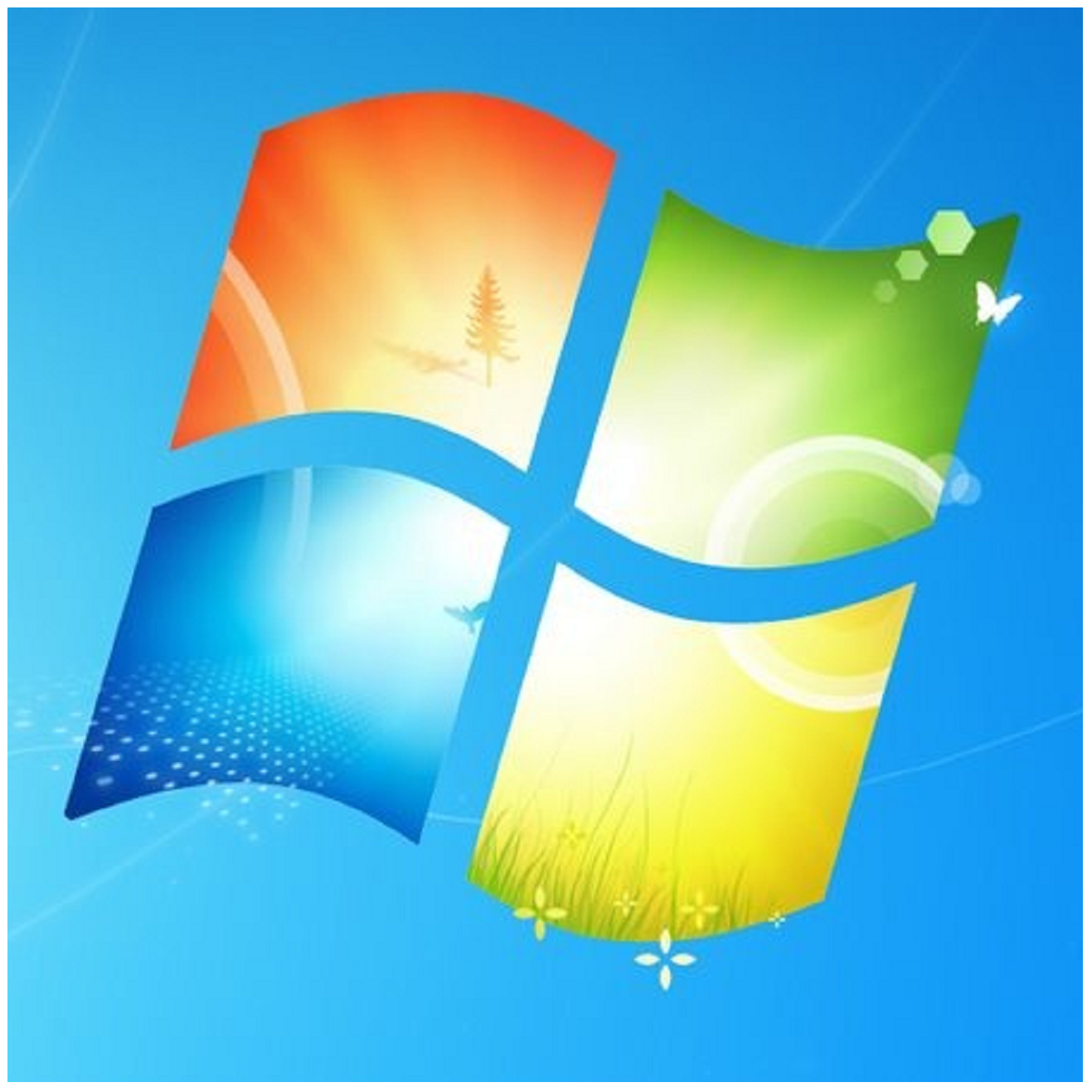 Figure : Decoded imageSecuritySecurity Considerations for ImplementersNone.Index of Security ParametersNone.Appendix A: Product BehaviorThe information in this specification is applicable to the following Microsoft products or supplemental software. References to product versions include released service packs.Windows 7 Enterprise operating system with Service Pack 1 (SP1)Windows 7 Ultimate operating system with Service Pack 1 (SP1)Windows Server 2008 R2 Standard operating system with Service Pack 1 (SP1)Windows Server 2008 R2 Enterprise operating system with Service Pack 1 (SP1)Windows Server 2008 R2 Datacenter operating system with Service Pack 1 (SP1)Microsoft Hyper-V Server 2008 R2 Service Pack 1Windows 8 operating systemWindows Server 2012 operating systemWindows 8.1 operating systemWindows Server 2012 R2 operating systemWindows 10 operating systemWindows Server 2016 Technical Preview operating systemExceptions, if any, are noted below. If a service pack or Quick Fix Engineering (QFE) number appears with the product version, behavior changed in that service pack or QFE. The new behavior also applies to subsequent service packs of the product unless otherwise specified. If a product edition appears with the product version, behavior is different in that product edition.Unless otherwise specified, any statement of optional behavior in this specification that is prescribed using the terms SHOULD or SHOULD NOT implies product behavior in accordance with the SHOULD or SHOULD NOT prescription. Unless otherwise specified, the term MAY implies that the product does not follow the prescription.<1> Section 1.5: Microsoft RDP 8.0 RemoteFX servers require that the TS_FRAME_ACKNOWLEDGE_CAPABILITYSET (section 2.2.1.3) be sent by the client.<2> Section 1.5: Microsoft RDP 8.0 RemoteFX servers do not require that the connectionType field of the Client Core Data ([MS-RDPBCGR] section 2.2.1.3.2) be set to CONNECTION_TYPE_LAN (0x06).<3> Section 2.2.2.1.3: Microsoft RDP 7.1 RemoteFX clients validate the width field.<4> Section 2.2.2.1.3: Microsoft RDP 7.1 RemoteFX clients validate the height field.<5> Section 2.2.3.1: Microsoft RDP 8.0 RemoteFX servers do not check for the special frameID value of 0xFFFFFFFF.Change TrackingNo table of changes is available. The document is either new or has had no changes since its last release.IndexAAbstract data model 28Applicability 11CCapability negotiation 11Change tracking 169DData model - abstract 28EEncode Messages message 16Event processing 30Examples - sample use case 47FFields - vendor-extensible 11GGlossary 6HHigher-layer triggered events 30IImplementer - security considerations 167Index of security parameters 167Informative references 7Initialization 30Introduction 6LLocal events 31MMessage flows - overview 8Messages   Encode Messages 16   syntax 12   transport 12NNormative references 6OOverview   message flows 8   RemoteFX codec 7   synopsis 7Overview (synopsis) 7PParameters - security index 167Preconditions 10Prerequisites 10Product behavior 168RReferences 6   informative 7   normative 6Relationship to other protocols 10RemoteFX algorithm   decoding 43   encoding 31   overview 31   stream 45RemoteFX codec - overview 7SSample use case 47Security   implementer considerations 167   parameter index 167Sequencing rules 30Standards assignments 11Syntax - messages 12TTimer events 31Timers 29Tracking changes 169Transport 12Triggered events 30TS_FRAME_ACKNOWLEDGE_CAPABILITYSET packet 15TS_FRAME_ACKNOWLEDGE_PDU packet 26TS_RFX_BLOCKT packet 16TS_RFX_CAPS packet 13TS_RFX_CAPS_CONTAINER packet 12TS_RFX_CAPSET packet 13TS_RFX_CHANNELS packet 20TS_RFX_CHANNELT packet 17TS_RFX_CODEC_CHANNELT packet 16TS_RFX_CODEC_QUANT packet 18TS_RFX_CODEC_VERSIONS packet 19TS_RFX_CODEC_VERSIONT packet 18TS_RFX_CONTEXT packet 20TS_RFX_FRAME_BEGIN packet 21TS_RFX_FRAME_END packet 22TS_RFX_ICAP packet 14TS_RFX_RECT packet 18TS_RFX_REGION packet 22TS_RFX_SRVR_CAPS_CONTAINER packet 15TS_RFX_SYNC packet 19TS_RFX_TILE packet 25TS_RFX_TILESET packet 23UUse case example 47VVendor-extensible fields 11Versioning 11DateRevision HistoryRevision ClassComments4/23/20100.1MajorFirst Release.6/4/20101.0MajorUpdated and revised the technical content.7/16/20101.0NoneNo changes to the meaning, language, or formatting of the technical content.8/27/20102.0MajorUpdated and revised the technical content.10/8/20103.0MajorUpdated and revised the technical content.11/19/20104.0MajorUpdated and revised the technical content.1/7/20115.0MajorUpdated and revised the technical content.2/11/20116.0MajorUpdated and revised the technical content.3/25/20117.0MajorUpdated and revised the technical content.5/6/20118.0MajorUpdated and revised the technical content.6/17/20119.0MajorUpdated and revised the technical content.9/23/201110.0MajorUpdated and revised the technical content.12/16/201111.0MajorUpdated and revised the technical content.3/30/201212.0MajorUpdated and revised the technical content.7/12/201213.0MajorUpdated and revised the technical content.10/25/201214.0MajorUpdated and revised the technical content.1/31/201315.0MajorUpdated and revised the technical content.8/8/201315.0NoneNo changes to the meaning, language, or formatting of the technical content.11/14/201315.0NoneNo changes to the meaning, language, or formatting of the technical content.2/13/201416.0MajorUpdated and revised the technical content.5/15/201416.0NoneNo changes to the meaning, language, or formatting of the technical content.6/30/201517.0MajorSignificantly changed the technical content.10/16/201517.0No ChangeNo changes to the meaning, language, or formatting of the technical content.01234567891012345678920123456789301lengthlengthlengthlengthlengthlengthlengthlengthlengthlengthlengthlengthlengthlengthlengthlengthlengthlengthlengthlengthlengthlengthlengthlengthlengthlengthlengthlengthlengthlengthlengthlengthcaptureFlagscaptureFlagscaptureFlagscaptureFlagscaptureFlagscaptureFlagscaptureFlagscaptureFlagscaptureFlagscaptureFlagscaptureFlagscaptureFlagscaptureFlagscaptureFlagscaptureFlagscaptureFlagscaptureFlagscaptureFlagscaptureFlagscaptureFlagscaptureFlagscaptureFlagscaptureFlagscaptureFlagscaptureFlagscaptureFlagscaptureFlagscaptureFlagscaptureFlagscaptureFlagscaptureFlagscaptureFlagscapsLengthcapsLengthcapsLengthcapsLengthcapsLengthcapsLengthcapsLengthcapsLengthcapsLengthcapsLengthcapsLengthcapsLengthcapsLengthcapsLengthcapsLengthcapsLengthcapsLengthcapsLengthcapsLengthcapsLengthcapsLengthcapsLengthcapsLengthcapsLengthcapsLengthcapsLengthcapsLengthcapsLengthcapsLengthcapsLengthcapsLengthcapsLengthcapsData (variable)capsData (variable)capsData (variable)capsData (variable)capsData (variable)capsData (variable)capsData (variable)capsData (variable)capsData (variable)capsData (variable)capsData (variable)capsData (variable)capsData (variable)capsData (variable)capsData (variable)capsData (variable)capsData (variable)capsData (variable)capsData (variable)capsData (variable)capsData (variable)capsData (variable)capsData (variable)capsData (variable)capsData (variable)capsData (variable)capsData (variable)capsData (variable)capsData (variable)capsData (variable)capsData (variable)capsData (variable)................................................................................................FlagMeaningCARDP_CAPS_CAPTURE_NON_CAC0x00000001The client supports mixing RemoteFX data with data compressed by other codecs. The set of other codecs supported by the client will be negotiated using the Bitmap Codecs Capability Set ([MS-RDPBCGR] section 2.2.7.2.10).01234567891012345678920123456789301blockTypeblockTypeblockTypeblockTypeblockTypeblockTypeblockTypeblockTypeblockTypeblockTypeblockTypeblockTypeblockTypeblockTypeblockTypeblockTypeblockLenblockLenblockLenblockLenblockLenblockLenblockLenblockLenblockLenblockLenblockLenblockLenblockLenblockLenblockLenblockLen................................................numCapsetsnumCapsetsnumCapsetsnumCapsetsnumCapsetsnumCapsetsnumCapsetsnumCapsetsnumCapsetsnumCapsetsnumCapsetsnumCapsetsnumCapsetsnumCapsetsnumCapsetsnumCapsetscapsetsData (variable)capsetsData (variable)capsetsData (variable)capsetsData (variable)capsetsData (variable)capsetsData (variable)capsetsData (variable)capsetsData (variable)capsetsData (variable)capsetsData (variable)capsetsData (variable)capsetsData (variable)capsetsData (variable)capsetsData (variable)capsetsData (variable)capsetsData (variable)capsetsData (variable)capsetsData (variable)capsetsData (variable)capsetsData (variable)capsetsData (variable)capsetsData (variable)capsetsData (variable)capsetsData (variable)capsetsData (variable)capsetsData (variable)capsetsData (variable)capsetsData (variable)capsetsData (variable)capsetsData (variable)capsetsData (variable)capsetsData (variable)................................................................................................01234567891012345678920123456789301blockTypeblockTypeblockTypeblockTypeblockTypeblockTypeblockTypeblockTypeblockTypeblockTypeblockTypeblockTypeblockTypeblockTypeblockTypeblockTypeblockLenblockLenblockLenblockLenblockLenblockLenblockLenblockLenblockLenblockLenblockLenblockLenblockLenblockLenblockLenblockLen................................................codecIdcodecIdcodecIdcodecIdcodecIdcodecIdcodecIdcodecIdcapsetTypecapsetTypecapsetTypecapsetTypecapsetTypecapsetTypecapsetTypecapsetType........................numIcapsnumIcapsnumIcapsnumIcapsnumIcapsnumIcapsnumIcapsnumIcapsnumIcapsnumIcapsnumIcapsnumIcapsnumIcapsnumIcapsnumIcapsnumIcapsicapLenicapLenicapLenicapLenicapLenicapLenicapLenicapLen........................icapsData (variable)icapsData (variable)icapsData (variable)icapsData (variable)icapsData (variable)icapsData (variable)icapsData (variable)icapsData (variable)icapsData (variable)icapsData (variable)icapsData (variable)icapsData (variable)icapsData (variable)icapsData (variable)icapsData (variable)icapsData (variable)icapsData (variable)icapsData (variable)icapsData (variable)icapsData (variable)icapsData (variable)icapsData (variable)icapsData (variable)icapsData (variable)................................................................................................01234567891012345678920123456789301versionversionversionversionversionversionversionversionversionversionversionversionversionversionversionversiontileSizetileSizetileSizetileSizetileSizetileSizetileSizetileSizetileSizetileSizetileSizetileSizetileSizetileSizetileSizetileSizeflagsflagsflagsflagsflagsflagsflagsflagscolConvBitscolConvBitscolConvBitscolConvBitscolConvBitscolConvBitscolConvBitscolConvBitstransformBitstransformBitstransformBitstransformBitstransformBitstransformBitstransformBitstransformBitsentropyBitsentropyBitsentropyBitsentropyBitsentropyBitsentropyBitsentropyBitsentropyBitsFlagMeaningCODEC_MODE0x02When this flag is set, it indicates that only image mode is supported by the decoder, and therefore, the codec MUST operate in image mode. When this flag is not set, it indicates that both the image mode and the video mode of the codec are supported by the decoder and the codec MUST operate in video mode.ValueMeaningCLW_ENTROPY_RLGR10x01RLGR algorithm as described in 3.1.8.1.7.1.CLW_ENTROPY_RLGR30x04RLGR algorithm as described in section 3.1.8.1.7.2.01234567891012345678920123456789301reserved (variable)reserved (variable)reserved (variable)reserved (variable)reserved (variable)reserved (variable)reserved (variable)reserved (variable)reserved (variable)reserved (variable)reserved (variable)reserved (variable)reserved (variable)reserved (variable)reserved (variable)reserved (variable)reserved (variable)reserved (variable)reserved (variable)reserved (variable)reserved (variable)reserved (variable)reserved (variable)reserved (variable)reserved (variable)reserved (variable)reserved (variable)reserved (variable)reserved (variable)reserved (variable)reserved (variable)reserved (variable)................................................................................................01234567891012345678920123456789301capabilitySetTypecapabilitySetTypecapabilitySetTypecapabilitySetTypecapabilitySetTypecapabilitySetTypecapabilitySetTypecapabilitySetTypecapabilitySetTypecapabilitySetTypecapabilitySetTypecapabilitySetTypecapabilitySetTypecapabilitySetTypecapabilitySetTypecapabilitySetTypelengthCapabilitylengthCapabilitylengthCapabilitylengthCapabilitylengthCapabilitylengthCapabilitylengthCapabilitylengthCapabilitylengthCapabilitylengthCapabilitylengthCapabilitylengthCapabilitylengthCapabilitylengthCapabilitylengthCapabilitylengthCapabilitymaxUnacknowledgedFrameCountmaxUnacknowledgedFrameCountmaxUnacknowledgedFrameCountmaxUnacknowledgedFrameCountmaxUnacknowledgedFrameCountmaxUnacknowledgedFrameCountmaxUnacknowledgedFrameCountmaxUnacknowledgedFrameCountmaxUnacknowledgedFrameCountmaxUnacknowledgedFrameCountmaxUnacknowledgedFrameCountmaxUnacknowledgedFrameCountmaxUnacknowledgedFrameCountmaxUnacknowledgedFrameCountmaxUnacknowledgedFrameCountmaxUnacknowledgedFrameCountmaxUnacknowledgedFrameCountmaxUnacknowledgedFrameCountmaxUnacknowledgedFrameCountmaxUnacknowledgedFrameCountmaxUnacknowledgedFrameCountmaxUnacknowledgedFrameCountmaxUnacknowledgedFrameCountmaxUnacknowledgedFrameCountmaxUnacknowledgedFrameCountmaxUnacknowledgedFrameCountmaxUnacknowledgedFrameCountmaxUnacknowledgedFrameCountmaxUnacknowledgedFrameCountmaxUnacknowledgedFrameCountmaxUnacknowledgedFrameCountmaxUnacknowledgedFrameCount01234567891012345678920123456789301blockTypeblockTypeblockTypeblockTypeblockTypeblockTypeblockTypeblockTypeblockTypeblockTypeblockTypeblockTypeblockTypeblockTypeblockTypeblockTypeblockLenblockLenblockLenblockLenblockLenblockLenblockLenblockLenblockLenblockLenblockLenblockLenblockLenblockLenblockLenblockLen................................................ValueMeaningCBT_TILE0xCAC3A TS_RFX_TILE (section 2.2.2.3.4.1) structure.CBY_CAPS0xCBC0A TS_RFX_CAPS (section 2.2.1.1.1) structure.CBY_CAPSET0xCBC1A TS_RFX_CAPSET (section 2.2.1.1.1.1) structure.WBT_SYNC0xCCC0A TS_RFX_SYNC (section 2.2.2.2.1) structure.WBT_CODEC_VERSIONS0xCCC1A TS_RFX_CODEC_VERSIONS (section 2.2.2.2.2) structure.WBT_CHANNELS0xCCC2A TS_RFX_CHANNELS (section 2.2.2.2.3) structure.01234567891012345678920123456789301blockTypeblockTypeblockTypeblockTypeblockTypeblockTypeblockTypeblockTypeblockTypeblockTypeblockTypeblockTypeblockTypeblockTypeblockTypeblockTypeblockLenblockLenblockLenblockLenblockLenblockLenblockLenblockLenblockLenblockLenblockLenblockLenblockLenblockLenblockLenblockLen................................................codecIdcodecIdcodecIdcodecIdcodecIdcodecIdcodecIdcodecIdchannelIdchannelIdchannelIdchannelIdchannelIdchannelIdchannelIdchannelIdValueMeaningWBT_CONTEXT0xCCC3A TS_RFX_CONTEXT (section 2.2.2.2.4) structure.WBT_FRAME_BEGIN0xCCC4A TS_RFX_FRAME_BEGIN (section 2.2.2.3.1) structure.WBT_FRAME_END0xCCC5A TS_RFX_FRAME_END (section 2.2.2.3.2) structure.WBT_REGION0xCCC6A TS_RFX_REGION (section 2.2.2.3.3) structure.WBT_EXTENSION0xCCC7A TS_RFX_TILESET (section 2.2.2.3.4) structure.01234567891012345678920123456789301channelIdchannelIdchannelIdchannelIdchannelIdchannelIdchannelIdchannelIdwidthwidthwidthwidthwidthwidthwidthwidthwidthwidthwidthwidthwidthwidthwidthwidthheightheightheightheightheightheightheightheight........................01234567891012345678920123456789301codecIdcodecIdcodecIdcodecIdcodecIdcodecIdcodecIdcodecIdversionversionversionversionversionversionversionversionversionversionversionversionversionversionversionversion01234567891012345678920123456789301LL3LL3LL3LL3LH3LH3LH3LH3HL3HL3HL3HL3HH3HH3HH3HH3LH2LH2LH2LH2HL2HL2HL2HL2HH2HH2HH2HH2LH1LH1LH1LH1HL1HL1HL1HL1HH1HH1HH1HH101234567891012345678920123456789301xxxxxxxxxxxxxxxxyyyyyyyyyyyyyyyywidthwidthwidthwidthwidthwidthwidthwidthwidthwidthwidthwidthwidthwidthwidthwidthheightheightheightheightheightheightheightheightheightheightheightheightheightheightheightheight01234567891012345678920123456789301BlockTBlockTBlockTBlockTBlockTBlockTBlockTBlockTBlockTBlockTBlockTBlockTBlockTBlockTBlockTBlockTBlockTBlockTBlockTBlockTBlockTBlockTBlockTBlockTBlockTBlockTBlockTBlockTBlockTBlockTBlockTBlockT................................................magicmagicmagicmagicmagicmagicmagicmagicmagicmagicmagicmagicmagicmagicmagicmagic................................................versionversionversionversionversionversionversionversionversionversionversionversionversionversionversionversion01234567891012345678920123456789301BlockTBlockTBlockTBlockTBlockTBlockTBlockTBlockTBlockTBlockTBlockTBlockTBlockTBlockTBlockTBlockTBlockTBlockTBlockTBlockTBlockTBlockTBlockTBlockTBlockTBlockTBlockTBlockTBlockTBlockTBlockTBlockT................................................numCodecsnumCodecsnumCodecsnumCodecsnumCodecsnumCodecsnumCodecsnumCodecscodecscodecscodecscodecscodecscodecscodecscodecs................................................01234567891012345678920123456789301BlockTBlockTBlockTBlockTBlockTBlockTBlockTBlockTBlockTBlockTBlockTBlockTBlockTBlockTBlockTBlockTBlockTBlockTBlockTBlockTBlockTBlockTBlockTBlockTBlockTBlockTBlockTBlockTBlockTBlockTBlockTBlockT................................................numChannelsnumChannelsnumChannelsnumChannelsnumChannelsnumChannelsnumChannelsnumChannelsChannels (variable)Channels (variable)Channels (variable)Channels (variable)Channels (variable)Channels (variable)Channels (variable)Channels (variable)................................................................................................01234567891012345678920123456789301CodecChannelTCodecChannelTCodecChannelTCodecChannelTCodecChannelTCodecChannelTCodecChannelTCodecChannelTCodecChannelTCodecChannelTCodecChannelTCodecChannelTCodecChannelTCodecChannelTCodecChannelTCodecChannelTCodecChannelTCodecChannelTCodecChannelTCodecChannelTCodecChannelTCodecChannelTCodecChannelTCodecChannelTCodecChannelTCodecChannelTCodecChannelTCodecChannelTCodecChannelTCodecChannelTCodecChannelTCodecChannelT................................................................................................ctxIdctxIdctxIdctxIdctxIdctxIdctxIdctxIdtileSizetileSizetileSizetileSizetileSizetileSizetileSizetileSizetileSizetileSizetileSizetileSizetileSizetileSizetileSizetileSizepropertiespropertiespropertiespropertiespropertiespropertiespropertiesproperties........................01234567891012345678920123456789301flagsflagsflagscctcctxftxftxftxftetetetetqtqtrFlagMeaningCODEC_MODE0x02The codec is operating in image mode. If this flag is not set, the codec is operating in video mode.ValueMeaningCLW_ENTROPY_RLGR10x01RLGR algorithm as detailed in 3.1.8.1.7.1.CLW_ENTROPY_RLGR30x04RLGR algorithm as detailed in 3.1.8.1.7.2.01234567891012345678920123456789301CodecChannelTCodecChannelTCodecChannelTCodecChannelTCodecChannelTCodecChannelTCodecChannelTCodecChannelTCodecChannelTCodecChannelTCodecChannelTCodecChannelTCodecChannelTCodecChannelTCodecChannelTCodecChannelTCodecChannelTCodecChannelTCodecChannelTCodecChannelTCodecChannelTCodecChannelTCodecChannelTCodecChannelTCodecChannelTCodecChannelTCodecChannelTCodecChannelTCodecChannelTCodecChannelTCodecChannelTCodecChannelT................................................................................................frameIdxframeIdxframeIdxframeIdxframeIdxframeIdxframeIdxframeIdxframeIdxframeIdxframeIdxframeIdxframeIdxframeIdxframeIdxframeIdxframeIdxframeIdxframeIdxframeIdxframeIdxframeIdxframeIdxframeIdxframeIdxframeIdxframeIdxframeIdxframeIdxframeIdxframeIdxframeIdxnumRegionsnumRegionsnumRegionsnumRegionsnumRegionsnumRegionsnumRegionsnumRegionsnumRegionsnumRegionsnumRegionsnumRegionsnumRegionsnumRegionsnumRegionsnumRegions01234567891012345678920123456789301CodecChannelTCodecChannelTCodecChannelTCodecChannelTCodecChannelTCodecChannelTCodecChannelTCodecChannelTCodecChannelTCodecChannelTCodecChannelTCodecChannelTCodecChannelTCodecChannelTCodecChannelTCodecChannelTCodecChannelTCodecChannelTCodecChannelTCodecChannelTCodecChannelTCodecChannelTCodecChannelTCodecChannelTCodecChannelTCodecChannelTCodecChannelTCodecChannelTCodecChannelTCodecChannelTCodecChannelTCodecChannelT................................................................................................01234567891012345678920123456789301CodecChannelTCodecChannelTCodecChannelTCodecChannelTCodecChannelTCodecChannelTCodecChannelTCodecChannelTCodecChannelTCodecChannelTCodecChannelTCodecChannelTCodecChannelTCodecChannelTCodecChannelTCodecChannelTCodecChannelTCodecChannelTCodecChannelTCodecChannelTCodecChannelTCodecChannelTCodecChannelTCodecChannelTCodecChannelTCodecChannelTCodecChannelTCodecChannelTCodecChannelTCodecChannelTCodecChannelTCodecChannelT................................................................................................regionFlagsregionFlagsregionFlagsregionFlagsregionFlagsregionFlagsregionFlagsregionFlagsnumRectsnumRectsnumRectsnumRectsnumRectsnumRectsnumRectsnumRectsnumRectsnumRectsnumRectsnumRectsnumRectsnumRectsnumRectsnumRectsrects (variable)rects (variable)rects (variable)rects (variable)rects (variable)rects (variable)rects (variable)rects (variable)................................................................................................regionTyperegionTyperegionTyperegionTyperegionTyperegionTyperegionTyperegionTyperegionTyperegionTyperegionTyperegionTyperegionTyperegionTyperegionTyperegionTypenumTilesetsnumTilesetsnumTilesetsnumTilesetsnumTilesetsnumTilesetsnumTilesetsnumTilesetsnumTilesetsnumTilesetsnumTilesetsnumTilesetsnumTilesetsnumTilesetsnumTilesetsnumTilesets01234567lrfreservedreservedreservedreservedreservedreservedreserved01234567891012345678920123456789301CodecChannelTCodecChannelTCodecChannelTCodecChannelTCodecChannelTCodecChannelTCodecChannelTCodecChannelTCodecChannelTCodecChannelTCodecChannelTCodecChannelTCodecChannelTCodecChannelTCodecChannelTCodecChannelTCodecChannelTCodecChannelTCodecChannelTCodecChannelTCodecChannelTCodecChannelTCodecChannelTCodecChannelTCodecChannelTCodecChannelTCodecChannelTCodecChannelTCodecChannelTCodecChannelTCodecChannelTCodecChannelT................................................................................................subtypesubtypesubtypesubtypesubtypesubtypesubtypesubtypesubtypesubtypesubtypesubtypesubtypesubtypesubtypesubtypeidxidxidxidxidxidxidxidxidxidxidxidxidxidxidxidxpropertiespropertiespropertiespropertiespropertiespropertiespropertiespropertiespropertiespropertiespropertiespropertiespropertiespropertiespropertiespropertiesnumQuantnumQuantnumQuantnumQuantnumQuantnumQuantnumQuantnumQuanttileSizetileSizetileSizetileSizetileSizetileSizetileSizetileSizenumTilesnumTilesnumTilesnumTilesnumTilesnumTilesnumTilesnumTilesnumTilesnumTilesnumTilesnumTilesnumTilesnumTilesnumTilesnumTilestilesDataSizetilesDataSizetilesDataSizetilesDataSizetilesDataSizetilesDataSizetilesDataSizetilesDataSizetilesDataSizetilesDataSizetilesDataSizetilesDataSizetilesDataSizetilesDataSizetilesDataSizetilesDataSize................................................quantVals (variable)quantVals (variable)quantVals (variable)quantVals (variable)quantVals (variable)quantVals (variable)quantVals (variable)quantVals (variable)quantVals (variable)quantVals (variable)quantVals (variable)quantVals (variable)quantVals (variable)quantVals (variable)quantVals (variable)quantVals (variable)................................................................................................tiles (variable)tiles (variable)tiles (variable)tiles (variable)tiles (variable)tiles (variable)tiles (variable)tiles (variable)tiles (variable)tiles (variable)tiles (variable)tiles (variable)tiles (variable)tiles (variable)tiles (variable)tiles (variable)tiles (variable)tiles (variable)tiles (variable)tiles (variable)tiles (variable)tiles (variable)tiles (variable)tiles (variable)tiles (variable)tiles (variable)tiles (variable)tiles (variable)tiles (variable)tiles (variable)tiles (variable)tiles (variable)................................................................................................01234567891012345678920123456789301AflagsflagsflagscctcctxftxftxftxftetetetetqtqtFlagMeaningCODEC_MODE0x02The codec is operating in image mode. If this flag is not set, the codec is operating in video mode.ValueMeaningCLW_ENTROPY_RLGR10x01RLGR algorithm as detailed in 3.1.8.1.7.1.CLW_ENTROPY_RLGR30x04RLGR algorithm as detailed in 3.1.8.1.7.2.01234567891012345678920123456789301BlockTBlockTBlockTBlockTBlockTBlockTBlockTBlockTBlockTBlockTBlockTBlockTBlockTBlockTBlockTBlockTBlockTBlockTBlockTBlockTBlockTBlockTBlockTBlockTBlockTBlockTBlockTBlockTBlockTBlockTBlockTBlockT................................................quantIdxYquantIdxYquantIdxYquantIdxYquantIdxYquantIdxYquantIdxYquantIdxYquantIdxCbquantIdxCbquantIdxCbquantIdxCbquantIdxCbquantIdxCbquantIdxCbquantIdxCbquantIdxCrquantIdxCrquantIdxCrquantIdxCrquantIdxCrquantIdxCrquantIdxCrquantIdxCrxIdxxIdxxIdxxIdxxIdxxIdxxIdxxIdxxIdxxIdxxIdxxIdxxIdxxIdxxIdxxIdxyIdxyIdxyIdxyIdxyIdxyIdxyIdxyIdx........................YLenYLenYLenYLenYLenYLenYLenYLenYLenYLenYLenYLenYLenYLenYLenYLenCbLenCbLenCbLenCbLenCbLenCbLenCbLenCbLen........................CrLenCrLenCrLenCrLenCrLenCrLenCrLenCrLenCrLenCrLenCrLenCrLenCrLenCrLenCrLenCrLenYData (variable)YData (variable)YData (variable)YData (variable)YData (variable)YData (variable)YData (variable)YData (variable)................................................................................................CbData (variable)CbData (variable)CbData (variable)CbData (variable)CbData (variable)CbData (variable)CbData (variable)CbData (variable)CbData (variable)CbData (variable)CbData (variable)CbData (variable)CbData (variable)CbData (variable)CbData (variable)CbData (variable)CbData (variable)CbData (variable)CbData (variable)CbData (variable)CbData (variable)CbData (variable)CbData (variable)CbData (variable)CbData (variable)CbData (variable)CbData (variable)CbData (variable)CbData (variable)CbData (variable)CbData (variable)CbData (variable)................................................................................................CrData (variable)CrData (variable)CrData (variable)CrData (variable)CrData (variable)CrData (variable)CrData (variable)CrData (variable)CrData (variable)CrData (variable)CrData (variable)CrData (variable)CrData (variable)CrData (variable)CrData (variable)CrData (variable)CrData (variable)CrData (variable)CrData (variable)CrData (variable)CrData (variable)CrData (variable)CrData (variable)CrData (variable)CrData (variable)CrData (variable)CrData (variable)CrData (variable)CrData (variable)CrData (variable)CrData (variable)CrData (variable)................................................................................................01234567891012345678920123456789301tpktHeadertpktHeadertpktHeadertpktHeadertpktHeadertpktHeadertpktHeadertpktHeadertpktHeadertpktHeadertpktHeadertpktHeadertpktHeadertpktHeadertpktHeadertpktHeadertpktHeadertpktHeadertpktHeadertpktHeadertpktHeadertpktHeadertpktHeadertpktHeadertpktHeadertpktHeadertpktHeadertpktHeadertpktHeadertpktHeadertpktHeadertpktHeaderx224Datax224Datax224Datax224Datax224Datax224Datax224Datax224Datax224Datax224Datax224Datax224Datax224Datax224Datax224Datax224Datax224Datax224Datax224Datax224Datax224Datax224Datax224Datax224DatamcsSDrq (variable)mcsSDrq (variable)mcsSDrq (variable)mcsSDrq (variable)mcsSDrq (variable)mcsSDrq (variable)mcsSDrq (variable)mcsSDrq (variable)................................................................................................securityHeader (variable)securityHeader (variable)securityHeader (variable)securityHeader (variable)securityHeader (variable)securityHeader (variable)securityHeader (variable)securityHeader (variable)securityHeader (variable)securityHeader (variable)securityHeader (variable)securityHeader (variable)securityHeader (variable)securityHeader (variable)securityHeader (variable)securityHeader (variable)securityHeader (variable)securityHeader (variable)securityHeader (variable)securityHeader (variable)securityHeader (variable)securityHeader (variable)securityHeader (variable)securityHeader (variable)securityHeader (variable)securityHeader (variable)securityHeader (variable)securityHeader (variable)securityHeader (variable)securityHeader (variable)securityHeader (variable)securityHeader (variable)................................................................................................shareDataHeader (18 bytes)shareDataHeader (18 bytes)shareDataHeader (18 bytes)shareDataHeader (18 bytes)shareDataHeader (18 bytes)shareDataHeader (18 bytes)shareDataHeader (18 bytes)shareDataHeader (18 bytes)shareDataHeader (18 bytes)shareDataHeader (18 bytes)shareDataHeader (18 bytes)shareDataHeader (18 bytes)shareDataHeader (18 bytes)shareDataHeader (18 bytes)shareDataHeader (18 bytes)shareDataHeader (18 bytes)shareDataHeader (18 bytes)shareDataHeader (18 bytes)shareDataHeader (18 bytes)shareDataHeader (18 bytes)shareDataHeader (18 bytes)shareDataHeader (18 bytes)shareDataHeader (18 bytes)shareDataHeader (18 bytes)shareDataHeader (18 bytes)shareDataHeader (18 bytes)shareDataHeader (18 bytes)shareDataHeader (18 bytes)shareDataHeader (18 bytes)shareDataHeader (18 bytes)shareDataHeader (18 bytes)shareDataHeader (18 bytes)................................................................................................................................................................................................................................................frameIDframeIDframeIDframeIDframeIDframeIDframeIDframeIDframeIDframeIDframeIDframeIDframeIDframeIDframeIDframeID................................................State NameDescriptionServerUninitializedThis is the initial state of the server. In this state, the server waits for the TS_RFX_CLNT_CAPS_CONTAINER message from the client. On receiving this message, the server processes it as described in section 3.1.5.1. If it finds a compatible TS_RFX_ICAP, it initializes itself and gets into the SendHeaders state. Otherwise, the connection is terminated (section 3.1.5.1).SendHeadersIn this state, the server sends the Header message sequence as described in section 3.1.8.3.1 and shown in Figure 17. The server then transitions to the SendFrameData state.SendFrameDataIn this state, the server sends the encoded frame data messages as described in section 3.1.8.3.1 and shown in Figure 18. The server then transitions to the FrameDataSent state. FrameDataSentIf the OperationalMode of the server is image mode, the server transitions to the SendHeaders state. If the OperationalMode is video mode, the server transitions to either the SendFrameData state or the SendHeaders state.  